МИНИСТЕРСТВО ПО ТУРИЗМУ И МОЛОДЕЖНОЙ ПОЛИТИКЕПЕРМСКОГО КРАЯПРИКАЗот 14 мая 2021 г. N СЭД-47-01-04-85ОБ АКТУАЛИЗАЦИИ ПЕРЕЧНЯ ДЕТСКИХ И МОЛОДЕЖНЫХ ОБЩЕСТВЕННЫХОРГАНИЗАЦИЙ И ОБЪЕДИНЕНИЙ ПЕРМСКОГО КРАЯ, НЕ ВХОДЯЩИХВ РЕГИОНАЛЬНЫЙ РЕЕСТР ОБЩЕСТВЕННЫХ ОБЪЕДИНЕНИЙ, ПОЛЬЗУЮЩИХСЯГОСУДАРСТВЕННОЙ ПОДДЕРЖКОЙ, В ТОМ ЧИСЛЕ ОРГАНОВСТУДЕНЧЕСКОГО САМОУПРАВЛЕНИЯ, ПО СОСТОЯНИЮ НА МАЙ 2021 ГОДАВ целях реализации государственной молодежной политики в Пермском крае, во исполнение приказа Федерального агентства по делам молодежи (Росмолодежь) от 11 марта 2021 года N 64 "О проведении аналитического исследования по реализации государственной молодежной политики органами исполнительной власти субъектов Российской Федерации" приказываю:1. Актуализировать Перечень детских и молодежных общественных организаций и объединений Пермского края, не входящих в региональный реестр общественных объединений, пользующихся государственной поддержкой, в том числе органов студенческого самоуправления, по состоянию на май 2021 года по следующим направлениям:- Добровольческие молодежные организации;- Организации интеллектуальной направленности;- Организации национально-культурной направленности;- Организации правозащитной направленности;- Организации, содействующие трудоустройству молодежи;- Организации творческой направленности;- Клубы молодых семей;- Объединения работающей молодежи;- Организации, работающие на базе образовательных учреждений;- Патриотические и военно-спортивные объединения;- Организации, работающие в области профилактики потребления ПАВ и пропаганды ЗОЖ;- Прочие организации.2. Отделу молодежной политики Министерства по туризму и молодежной политике Пермского края (далее - Министерство) обеспечить публикацию актуального Перечня МДООО Пермского края на официальном сайте Министерства по ссылке: www.mtm.permkrai.ru.3. Контроль за исполнением приказа возложить на заместителя министра, начальника отдела молодежной политики Министерства по туризму и молодежной политике Пермского края Ю.Ф.Баландину.МинистрЮ.А.ВЕТОШКИНАПриложениек приказуМинистерства по туризмуи молодежной политикеПермского краяот 14.05.2021 N СЭД-47-01-04-85ПЕРЕЧЕНЬДЕТСКИХ И МОЛОДЕЖНЫХ ОБЩЕСТВЕННЫХ ОРГАНИЗАЦИЙ И ОБЪЕДИНЕНИЙПЕРМСКОГО КРАЯ, НЕ ВХОДЯЩИХ В РЕГИОНАЛЬНЫЙ РЕЕСТРОБЩЕСТВЕННЫХ ОБЪЕДИНЕНИЙ, ПОЛЬЗУЮЩИХСЯ ГОСУДАРСТВЕННОЙПОДДЕРЖКОЙ, В ТОМ ЧИСЛЕ ОРГАНОВ СТУДЕНЧЕСКОГО САМОУПРАВЛЕНИЯНаправление "Добровольческие молодежные организации"Направление "Организации интеллектуальной направленности"Направление "Организации национально-культурнойнаправленности"Направление "Организации правозащитной направленности"Направление "Организации, содействующие трудоустройствумолодежи"Направление "Организации творческой направленности"Направление "Клубы молодых семей"Направление "Объединения работающей молодежи"Направление "Организации, работающие на базе образовательныхучреждений"Направление "Патриотические и военно-спортивные объединения"Направление "Организации, работающие в области профилактикипотребления ПАВ и пропаганды здорового образа жизни"Организации, работающие в области профилактики потребленияПАВ и пропаганды здорового образа жизни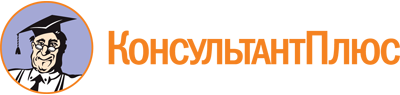 Приказ Министерства по туризму и молодежной политике Пермского края от 14.05.2021 N СЭД-47-01-04-85
"Об актуализации Перечня детских и молодежных общественных организаций и объединений Пермского края, не входящих в региональный реестр общественных объединений, пользующихся государственной поддержкой, в том числе органов студенческого самоуправления, по состоянию на май 2021 года"Документ предоставлен КонсультантПлюс

www.consultant.ru

Дата сохранения: 03.06.2022
 N п/пМуниципальное образованиеНаименованиеНаправления деятельностиЧисл. (чел.)Ф.И.О. руководителяКонтактные данные (адрес, телефон, e-mail, сайт)1Александровский муниципальный округДетское общественное объединение "Фотон"- Медиадобровольчество17Тютина Г.Г.г. Александровск, ул. Кирова, 39gg4t@yandex.ruhttps://vk.com/fotongg2БерезникиДОО "Локальный центр добровольчества"- Организация волонтерской деятельности;- оказание помощи учреждениям в организации и проведении мероприятий;- охрана природы и сохранение чистоты окружающей среды;- оказание помощи престарелым, инвалидам, детям-сиротам, малоимущим25Зотева И.О.618400, Пермский край, г. Березники, пр. Советский, 18,МАУ "Молодежный культурно-досуговый центр"(3424) 26-21-25 dvorecmolodejifd@yandex.ru3БерезникиМОО "Отряд Десанта Прикамья "Пламя"- Оказание шефской помощи престарелым и ветеранам;- организация профориентационной деятельности;- организация волонтерской деятельности;- организация досуга для жителей деревень и поселений Пермского края36Паршакова Т.А.618400, Пермский край, г. Березники, пр. Советский, 18,МАУ "Молодежный культурно-досуговый центр"8 (3424) 26-21-25dvorecmolodeji@yandex.ru89028340133https://vk.com/odp plamya204БерезникиДОО "Горьковчанин. Волонтер"- Пропаганда здорового образа жизни;- помощь ветеранам ВОВ;- создание социальных проектов;- организация обучения волонтеров;- оказание помощи в организации благотворительных акции31Злобина Е.А., Быстрова В.В.618400, Пермский край, г. Березники, ул. Пятилетки, дом 21(3424) 26-39-05schkola2@mail.ru5БерезникиДОО "Волонтерский отряд "Шаг навстречу"- Пропаганда здорового образа жизни;- помощь ветеранам ВОВ;- создание социальных проектов;- организация обучения волонтеров;- оказание помощи в организации благотворительных акций15Смольникова О.В.618416, Пермский край, г. Березники, ул. Свердлова, 79,МАОУ СОШ N 30,8 (3424) 27-96-69 school30berez@mail.ru6Березовский муниципальный округМОО "Волонтерский корпус Березовского района"- Поддержка различных социальных категорий населения;- пропаганда здорового образа жизни;- сохранение чистоты окружающей среды;- участие в организации и проведении мероприятий районного уровня40Титова Л.А.,Перина Н.В.с. Березовка, ул. Ленина, 33834(251) 30699penatalia@yandex.ru7Верещагинский"Эко-спецназ"Охрана природы и сохранение чистоты окружающей среды15Сазонова Ирина Авенировна617120, Пермский край, г. Верещагино, ул. Свободы, д. 868-34-254-3-42-48bibliover@mail.ru8ВерещагинскийМолодежное объединение "Стулья"Центр реализации молодежной политики в городе. Это творчество, добровольчество и медиапространство15Путина Любовь Николаевна617120, МБУК "Дворец досуга", Пермский край, г. Верещагино, ул. Железнодорожная, д. 16 vereschaginodm@mail.ru9ВерещагинскийМестное отделение "Молодая гвардия Единой России"- Пропаганда здорового образа жизни;- охрана природы и сохранение чистоты окружающей среды;оказание помощи престарелым, инвалидам, детям-сиротам, малоимущим, мигрантам, беженцам, бездомным10Щекин Александр Сергеевич617120, Пермский край, г. Верещагино, ул. Ленина, д. 2689223589140alck-sheckin@mail.ru10ГорнозаводскийОтряд "Зеленый десант"Экологическая, социальная направленность, охрана природы и сохранение чистоты окружающей среды15Жукова М.Ф.618820, г. Горнозаводск, ул. Мира, д. 17+7 (34269) 4-20-15grddtlat@rambler.ru11ГорнозаводскийОтряд "Радуга"Социальная направленность, формирование активной гражданской позиции, экологические операции, пропаганда активного и здорового образа жизни, шефство21Анисимова Г.В.618824, Горнозаводский район, п. Пашия, ул. Ленина, 16+7 (34269) 3-93-71gvanis36@mail.ru12ГорнозаводскийОтряд "Портал"Пропаганда активного и здорового образа жизни, адресная помощь, пропаганда и активизация добровольческой деятельности10Субботина С.В.618824, Горнозаводский район, п. Пашия, ул. Ленина, 7+7 (34269) 39-5-40pashiya-dk@mail.ru13ГорнозаводскийОтряд "4Д"Пропаганда активного и здорового образа жизни, адресная помощь, пропаганда и активизация добровольческой деятельности25Возилова С.Г.618820, г. Горнозаводск, ул. Мира, 27+7 (34269) 4-19-43https://vk.com/clubcpdggornozavodskadet.dom-gorn@mail.ru14ГорнозаводскийОтряд "Душанараспашку"Социальная и экологическая направленность, формирование активной гражданской позиции, пропаганда активного и здорового образа жизни12Волкова Г.В.618870, Горнозаводский район, п. Теплая Гора, ул. 1 Мая, 11+7 (34269) 34-3-47teplogorskiidk@yandex.ru15ГорнозаводскийОтряд "Идущие вперед"Оказание помощи при формировании жизненной позиции у молодежи путем возрождения нравственных идеалов и ценностей, гражданское и патриотическое воспитание молодежи, пропаганда здорового образа жизни, бережного отношения к историко-культурному наследию Горнозаводского района, защита окружающей среды43Романченко А.С.618870, Горнозаводский район, п. Теплая Гора, ул. Советская, 3+7 (34269) 34-3-55shool-tgora@mail.ruhttp://shtgora.ru16ГорнозаводскийОбъединение "Корпорация здоровой молодежи"Организация и участие в мероприятиях по формированию ЗОЖ, пропаганда и активизация добровольческой деятельности35Брюханова Е.А.618820, г. Горнозаводск, ул. Свердлова, 67+7 (34269) 4-26-01http://polyteh-nt.ru/gonpo_pu35@yahoo.com17ГорнозаводскийМолодежное творческое объединение "Чистые сердца"Реализация творческого потенциала молодежи через досуг, пропаганда активного и здорового образа жизни, волонтерская деятельность20Абрашова В.М.618820, г. Горнозаводск, ул. Свердлова, 62+7 (34269) 4-25-50https://vk.com/dklybera18ГорнозаводскийОбъединение "Спортивные волонтеры"Продвижение ценностей соревнований и спорта, помощь в организации спортивных мероприятий, прием норм ГТО на муниципальном этапе5Суркина Н.В.618820, г. Горнозаводск, ул. Гипроцемента, 34а+7 (34269) 4-43-99klub.nikovich@mail.ru19Город Кизел"Скауты"- Добровольческая, туристско-краеведческая15Лузина М.М.г. Кизел, ул. Ленина, 168 (342) 4-22-79schools1kiz@mail.ru20Город КудымкарОбъединение волонтеров города КудымкараПропаганда здорового образа жизни;патриотическое воспитание;охрана природы и сохранение чистоты окружающей среды;оказание помощи престарелым, инвалидам, детям-сиротам, малоимущим, мигрантам, бездомным;оказание содействия в проведении городских мероприятий;популяризация волонтерства/добровольчества30Браун Дина Георгиевнаг. Кудымкар, ул. Володарского, д. 15, тел.: 89026319949, https://vk.com/club17554886121Город КудымкарМестное отделение Всероссийского общественного движения "Волонтеры-медики" в г. КудымкареВолонтерская помощь медицинским организациям;санитарно-профилактическое просвещение населения;обучение первой помощи и сопровождение мероприятий;популяризация здорового образа жизни31Исакова Светлана Валерьевнаг. Кудымкар, ул. Леваневского, 19,lana.isakova26@mail.ru22Город КудымкарВолонтерское объединение "Чудо" при ГБПОУ "Коми-Пермяцкий агротехнический техникум"Волонтерская деятельность.Помощь в проведении мероприятий образовательного учреждения, городских мероприятий.Помощь социально незащищенным слоям населения25Пыстогова Мария Александровнаг. Кудымкар, ул. Лихачева, 60,тел.: 89091124129,man14.93@mail.ru23Город КудымкарЭкологический отряд "Земляне" при ГБПОУ "Кудымкарский лесотехнический техникум"Охрана природы и сохранение чистоты окружающей среды;привлечение внимания общественности к проблемам экологии26Новак Ирина Валерьевнаг. Кудымкар, ул. Леваневского, 12 (ГБПОУ "Кудымарский лесотехнический техникум"), kudlesteh@yandex.ru24Город КудымкарВолонтерское объединение "Твори добро" при ГБПОУ "Кудымкарский лесотехнический техникум"Волонтерская деятельность, оказание помощи престарелым, инвалидам, детям-сиротам, малоимущим, мигрантам, беженцам, бездомным28Мизева Ксения Леонидовнаг. Кудымкар, ул. Леваневского, 12 (ГБПОУ "Кудымарский лесотехнический техникум"),kudlesteh@yandex.ru,8902803507925Город КудымкарВолонтерский отряд "Волна" при ГБПОУ "Коми-Пермяцкий политехнический техникум"Волонтерская деятельность, помощь в проведении мероприятий образовательного учреждения, городских мероприятий30Порошина Елена Геннадьевнаг. Кудымкар, ул. Плеханова, 24,тел.: 8 (34260) 41108, 45939kppt.kud@mail.ru26Город КудымкарЭкологический клуб "Лидер"Охрана природы и сохранение чистоты окружающей среды;творческая деятельность20Плотникова Елена Петровнаг. Кудымкар, ул. Гагарина, 21,тел.: 8 (34260) 424-38Skool3kud@yandex.ru27Город ПермьАссоциация развития КВП Прикамья- Зрелищно-развлекательная, вовлечение молодежи в культурную деятельность города Перми2500Редькин Геннадий Николаевич614068, г. Пермь, ул. Петропавловская, д. 185, офис 31728Город ПермьАвтономная некоммерческая организация "Центр социального развития "Краски Жизни"- Развитие деятельности молодежных объединений, в том числе союзов работающей молодежи; творчества молодежи, оказание поддержки программ молодежных субкультур,- добровольчество (волонтерство);- развитие межнациональных и межкультурных молодежных коммуникаций, противодействие разжиганию межнациональной розни;- развитие деятельности по работе с гражданами пожилого возраста;- развитие направления по формированию здорового образа жизниОколо 1000Килин Сергей Владимирович614045, г. Пермь, ул. Пушкина, д. 110, офис 12029Город ПермьПермское региональное отделение "Российское движение школьников"- Воспитание подрастающего поколения;- развитие детей на основе их интересов и потребностей;- организация досуга и занятости школьниковОколо 2000Прокофьев Антон Владимирович614007, г. Пермь, ул. Островского, д. 6630ГремячинскВолонтерский отряд "Мы из ДДТ!"- Социальное,- культурное,- экологическое12Ковалева Елена Альбертовна618270, г. Гремячинск, ул. Ленина, 173,+73425021280,gremddt@yandex.ru31ГремячинскВолонтерский отряд "Бумеранг"- Экологическое;- социальноесобытийное волонтерство10Павлова Мария Васильевна618270, г. Гремячинск, ул. Ленина, 173,+73425021280,grcmddt@yandex.ru32ГремячинскВолонтерский отряд "Победа"- Экологическое;- социальноесобытийное волонтерство70Дьякова Елена Николаевнаг. Гремячинск, Пермский край, ул. Грибоедова, 58 9026308335ya.dyakova2013@yandex.ru33ГремячинскОтряд волонтеров "ГТО"- Пропаганда здорового образа жизни;- гражданский патриотизм10Нургалиева Рауния Рифкатовна618270, Пермский край,г. Гремячинск, ул. Ленина, д. 223+7 (34250) 2-10-0534Гремячинск"Помоги людям" - волонтерский отряд- Пропаганда здорового образа жизни;- охрана природы и сохранение чистоты окружающей среды8Желтышева618283, Пермский край, пос. Шумихинский, ул. Ленина, 20sh16.grcm@mail.ru35ГремячинскОбъединение "Волна добра"- Социальная деятельность;- просветительская деятельность;- охранно-профилактическая деятельность15Ашихмина Татьяна Алексеевна618270, г. Гремячинск, ул. Ленина, 135,+73425024144grcmskool@mail.ru36Губахинский ГОВолонтерский отряд "Широта души"- Организация волонтерского движения;- оказание помощи престарелым, инвалидам, детям-сиротам;- шефство над питомником для собак61Сперанская Галина Ивановна,Тарасова Елена Павловна,Штейникова Любовь Ивановна89028073590Sh2.vr@mail.ruhttp://sh2.mcikt.ru/37Губахинский ГОВолонтеры-медики- Пропаганда здорового образа жизни;- охрана природы и сохранение чистоты окружающей среды;- оказание помощи престарелым;- помощь в проведении городских и колледжных мероприятий;участие в акциях и мероприятиях различного уровня30Иванов И.И.618250, г. Губаха, пр. Ленина, д. 52а+7 (342) 484-88-33gubaha_umk@mail.ru38Губахинский ГОВолонтерский отряд УХТК- Организация мероприятий для студентов;- организация городских мероприятий;- участие в благотворительных акциях36Педагог-организатор Зубрилина Л.А.ГБПОУ "УХТК"т. 8 3248 3-26-2239Губахинский ГОВолонтерский отряд "МЫВМЕСТЕ"Оказание помощи пенсионерам, ветеранам40Чудинова Надежда Владимировна89523283222Rosto-gub@mail.ru40Добрянский ГОВолонтерский отряд "Сочиняя мечту"Включение детей в социально значимую деятельность, что способствует формированию их лидерской позиции, развитию инициативы и общественной активности, помогает обрести жизненный опыт, осознанно выстраивая отношения с окружающими людьми15Наговицына Е.В.618740, Пермский край, г. Добрянка, ул. Победы, 1018 (34265) 2-48-80e-mail: logos-dobr@mail.ru. VK:https://vk.com/public7647136541Добрянский ГОВолонтерское движение "Я доброволец"Помощь в организации и проведении культурно-массовых, досуговых, развлекательных, военно-патриотических мероприятий, организация и проведение тематических молодежных вечеринок, встреч, шоу-программ, конкурсов для молодежи25Зевадинова Кристина Тахировна(34265) 29152, г. Добрянка, ул. Пер. Строителей, 6,https://vk.com/volonter190935401cfksimp@mail.ru42Добрянский ГОВолонтерские отряды- Пропаганда здорового образа жизни;- охрана природы и сохранение чистоты окружающей среды;- оказание помощи в подготовке и проведении мероприятий13Рева Н.А.МБОУ "Вильвенская СОШ"618735, Пермский край, г. Добрянка, п. Вильва, ул. Железнодорожная, д. 2тел: 8 (34265) 73635эл. почта:vilva-school@mail.ru43Добрянский ГОВолонтерские отряды- Социальное;- здоровьесбережение;- досуговая деятельность;экологическое воспитание55Семенова Д.С.,Амелина Л.Ю.МБОУ ПСОШ N 3618703, Пермский край, Добрянский ГО, п. Полазна, ул. Дружбы, 5.8 (34) 265-75243pschool3@bk.ru44ЕловскийШтаб добровольческого отряда #МыВместеОказание помощи престарелым, инвалидам, детям-сиротам, малоимущим, мигрантам, беженцам, бездомным.18Юдина Наталья Васильевна618170, с. Елово, ул. Ленина, д. 32+7 (342) 963-16-92Elovomol@mail.ru45ЕловскийДобровольческий отряд "Луч Света"- Социальное - это помощь ветеранам, реализация различных проектов социальной направленности, один из которых "Из детских рук частичку теплоты", посвященный Дню пожилого человека, проводимые мероприятия с детьми с ограниченными возможностями (Класс "особый ребенок", с. Елово).- Спортивное волонтерство - помощь в организации и проведении спортивных мероприятий разного уровня.- Участие в различных акциях, направленных на популяризацию ЗОЖ.Культурное волонтерство - помощь в организации и проведении культурно-массовых мероприятий (День молодежи, День села, 9 Мая и т.д.).- Экологическое волонтерство - сохранение природы, проведение акций, просветительская работа60Бурдина Ксения Сергеевна618170, Пермский край, с. Елово, ул. Калинина, 238 (34296) 3-02-63 elovoschool2008@yandex.ru46Звездный-Деятельность в сфере: добровольчества, экологии; взаимодействие между поколениями238Писаревская П.Н.614025, Пермский кр., п. Звездный, ул. Школьная, д. 8.+7 (912) 060-61-91Kali nihta@mail.ru47Ильинский ГОВолонтерский отряд "Патриот"Экологическая, социальная, помощь ветеранам труда, волонтерская помощь22Сабурова Галина Леонидовна,Пермский край, п. Ильинский, ул. Чкалова, 1789082436269 galina.saburova2014@yandex.ru48Ильинский ГООбъединение "Радуга"Экологическая, трудовая, социальная, совет ветеранов (сотрудничество)12Старкова Татьяна Анатольевна,89519284591Пермский край, Ильинский район, с. Кривец, МБОУ "Кривецкая ООШ"49Ильинский ГОМБУ ИРДК Молодежное добровольческое движение "MDD"Культурная (помощь в организации и проведении культурно-массовых мероприятий)10Ромашова Кристина Алексеевна8-902-630-35-14https://vk.com/team_of_yg Пермский край, Ильинский городской округ, п. Ильинский, ул. Ленина, 6050Ильинский ГОВолонтерский клуб "Добрыня"Культурная (помощь в организации и проведении культурно-массовых мероприятий)12Таскаева Мария Сергеевна,8-951-93-17-755Пермский край, Ильинский городской округ, д. Посер, МБУ ИРДК, отдел "Посерский ДК"51Ильинский ГОВолонтерское объединение "Твори добро"Культурная (помощь в организации и проведении культурно-массовых мероприятий)5Кычева Наталья Павловна,8-951-948-30-04Пермский край, г. Чермоз МБУ ИРДК отдел "Чермозский ГДК"52Ильинский ГОВолонтерский штаб администрации Ильинского городского округаОрганизация работы волонтеров на территории Ильинского городского округа, доставка продуктов питания и необходимых медикаментов по заявке. Ответственные за обработку заявок36Руководитель местного штабаРябкова Вера Александровна617020, Пермский край, Ильинский ГО, п. Ильинский, ул. Советская, д. 7(34276) 9-14-71,8 (34276) 9-16-97iladm@yandex.ru53КарагайскийВолонтерский штаб политической партии "Единая Россия"Помощь инвалидам, одиноким и пожилым жителям округа в покупке и доставке продуктов питания и лекарств12Максимова Елена Александровна89526447875maksimova19861986@bk.ru54КарагайскийМолодежный творческий центр "ПРОкачай Карагай!" (МБУ К "Карагайский районный дом культуры и досуга")Событийное волонтерство, реализация социально значимых проектов17Югова Эльвира Эдуардовна83429731463e1virayugova@gmai1.comhttps.7/vk.com/prokaragay55КарагайскийКлуб по интересам "Волонтеры культуры" (МБУ "Культурно-спортивный комплекс")Событийное волонтерство10Иванова Марина Васильевна83429732760my csdk@mail.ru56КарагайскийКлубное формирование "Волонтер" (МБУ "Нердвинский центральный дом культуры")Помощники в организации мероприятий. Оказывают помощь в адресных поздравлениях жителей села8Одинцова Ирина Александровна83429736557dom.kultury.nerdva@mail.ruhttps://vk.com/clubl8786437557Карагайский"Волонтеры" старшие(МБОУ "Менделеевская средняя общеобразовательная школа")Событийное волонтерство20Ярославич Ольга Евгеньевна89922174021olga.yaroslavitch@yandex.ru58Карагайский"Волонтеры" младшие (МБОУ "Менделеевская средняя общеобразовательная школа")Событийное волонтерство15Чуприянова Галина Александровна89504557407chupriyanova.galina@mail.ru59Карагайский"Твори добро!" (МБОУ "Нердвинская средняя общеобразовательная школа")Событийное волонтерство8Семенова Е.Б.89523296953ebsemenova70@mail.ru60КарагайскийМолодежное творческое объединение "Импульс" (МБУ ДО "Дом детского творчества")Событийное волонтерство36Тиунова Светлана Васильевна8908263941tisvet@mail.ruhttps://vk.com/impulskrg61КочевскийДобровольческое объединение "Zc6p@"Волонтеры культуры6Крашенинникова Надежда Михайловна619320, с. Кочево, ул. Ленина,Д.Ю+7 (34293) 9-14-59kochovokultura@mail.ru62КочевскийВолонтеры "Жизнь"Гражданская активность, социальное, экологическое и событийное волонтерство, формирование ЗОЖ40Чугайнова Анна Михайловна,Чугайнова Лариса ВалерьевнаПермский край, Кочевский МО, д. Сеполь, ул. Школьная, д. 18 (34293) 92749sepol07@mail.ruhttp://sepolshkola1ucoz.ru63КочевскийВолонтерский отряд "Прометей"Помощь ветеранам, одиноким престарелым и пожилым людям;волонтерская деятельность в области защиты окружающей среды;волонтерская деятельность, направленная на гражданско-патриотическое воспитание10Полина Юлия НиколаевнаАдрес: Пермский край, Кочевский район, село Большая Коча;номер телефона: 89504740019;e-mail: polinaulia952@gmail.com64КочевскийВолонтерский отряд "Юные волонтеры"Гражданская активность, социальное, экологическое и событийное волонтерство14Вавилина Ирина Александровна619333, Пермский край, Кочевский р-н, п. Мараты, ул. Трактовая, 17,uch-maraty@yandex.ru65КочевскийОтряд волонтеров "Поколение"Гражданская активность, социальное, экологическое и событийное волонтерство7Чугайнова Любовь Федоровна619326, Пермский край, Кочевский р-н, с. Полым, ул. Школьная, д. 8lubashaf@mail.ni66КочевскийВолонтерский отряд филиала МБОУ "Кочевская СОШ","Усть-Силайская ООШ"Пропаганда здорового образа жизни и профилактика социально значимых заболеваний среди населения Кочевского муниципального округа6Саламатова Вера Васильевна619328, Пермский край, Кочевский район, п. Усть-Силайка, улица Школьная, 889223642724ustsilayka@mail.ru67КочевскийВолонтерский отряд "Твори добро"Культурно-краеведческое, патриотическое20Никонова Ольга СергеевнаПермский край, Кочевский МО, с. Юкосово, ул. Школьная, д. 3shkola-yuksccvo@yandex.ru68КрасновишерскВолонтерский отряд "Добрая Вишера"Волонтерская деятельность25Онопа И.Ф.Красновишерский городской округ, г. Красновишерск, ул. Гагарина, 40тел.: 89026394155klassuny@yandex.ru69КрасновишерскДобровольческий отряд "Феникс"Волонтерская деятельность23Останина Н.О.Красновишерский городской округ, г. Красновишерск, ул. Коммунистическая, 1тел.: 8904845232670Краснокамский ГО"Альтруисты. Общее дело"- Пропаганда здорового образа жизни15Гуляева Л.В.617066, г. Краснокамск, ул. Комарова, 7а,8 (34273) 51873luda-3009@mail.ru71Краснокамский ГО"Альтруисты. Общее дело"- Пропаганда здорового образа жизни15Шаповалова Е.В.617066, г. Краснокамск, ул. 50 лет Октября, 5, корпус Б,8 (34273) 51873chapowalowa@mail.ru72Краснокамский ГОбез названия- Пропаганда ЗОЖ15Ильина К.В.617066, г. Краснокамск, ул. К.Маркса, 4б89024793560ilina_kris@mail.ru73Краснокамский ГОбез названия- Экологическая деятельность10Арабаджи О.С.617060, Пермский край, Краснокамский городской округ, г. Краснокамск, ул. Чапаева, 35т. (34273) 48767olga.arabadzhi777@mail.ru74Краснокамский ГОбез названия- Пропаганда здорового образа жизни10Ениватова Н.С.617060, Пермский край, Краснокамский городской округ, ул. Матросова, 14б34273 5072675Краснокамский ГОВолонтерский отряд "Альтруисты"- Профилактическое волонтерство13Гайсина О.В.617060, Пермский край, г. Краснокамск, ул. Циолковского, д. 28 (34273) 44845;miss-olga@inbox.ru76Краснокамский ГОДосуговое объединение "Команда креативных добровольцев"Волонтерская деятельность14Немков А.С.617060, Пермский край, г. Краснокамск, ул. Калинина, 18(34273) 7843677Краснокамский ГОДосуговое объединение "Путь добра"Волонтерская деятельность14Полыгалов И.А.617060, Пермский край, г. Краснокамск, ул. П.Морозова, д. 2(34273) 44027, 5123378Краснокамский ГОДосуговое объединение "Школа волонтеров"Волонтерская деятельность14Пепеляева А.А.617060, Пермский край, г. Краснокамск, ул. Энтузиастов, 23(34273) 7037679Город КунгурМонолитЗОЖ, гражданско-патриотическое направление, работа с лицами ОВЗ60Семенов Александр Федоровичг. Кунгур, ул. Полетаевская,2, (271) 2-78-91;https://vk.com/monolit_kungur;ksxk@mail.ru80Город КунгурВолонтерский отряд "Вдохновение"Художественные мастер-классы10Пятышева Татьяна Ивановнаг. Кунгур, ул. Красногвардейцев, 45аkghpk@mail.ru8 (34271) 2648081Город КунгурВолонтеры МСПРеализация проекта "Дорогою добра".Проведение восстановительных технологий.Координация ШСП42Акатьева Н.Н.617471, г. Кунгур, ул. Гребнева, д. 8,т. 8 (34271) 40053,msp-kungur@yandex.ruhttp://cppmisp-kungur.ru/msp/82ЛысьваМО "Локальный центр добровольчества"- Оказание помощи в организации и проведении городских культурно-массовых и спортивных мероприятий;работа волонтеров с социально-незащищенными группами населения124Привалова Ульяна Дмитриевна, специалист РМ, МБУ "Молодежный центр"618900, г. Лысьва, ул. Мира, 34,8 (34 249) 2054783ЛысьваОбъединение "Медиаволонтеры"Информационная поддержка мероприятий и молодежных интернет-сообществ7Суркова Дарья Андреевна, заведующий клубом "Импульс", МБУ "Молодежный центр"618900, г. Лысьва, ул. Чайковского, 6,8 (34 249) 3140484ЛысьваВолонтеры культуры- Работа с учреждениями культуры;- пропаганда здорового образа жизни;- помощь в организации проведения мероприятий в ЛКДЦ;- содействие в формировании культуры общественной среды25Привалова Ульяна Дмитриевна, специалист МАУ "ЛКДЦ"618900, г. Лысьва, Проспект Победы 112,8 (34 249) 5-47-26lcd_lysva@mail.ru85ЛысьваВолонтеры-медики Лысьвенского филиала "Уральский медицинский колледж"Оказание помощи персоналу медучреждений, повышение уровня медицинской грамотности населения, популяризация ЗОЖ30Чернышева Ирина Александровна,+79024761593https://vk.com/volontcnnediklsv86ЛысьваВолонтеры МБУ ДО ДД(Ю)Т "Едем. Плаваем. Летаем"Профилактическое, адресная помощь-Пушкарева ЕленаВладимировнаФедосеева, 16, Лысьва87ЛысьваВолонтеры по оказанию помощи пожилым людям в экстренной ситуации (коронавирус)Гражданско-патриотическое, адресная помощь120Привалова Ульяна ДмитриевнаLed lvsva@mail.ruМира 34, клуб "Юность"+79223539546https://vk.com/lcd lysva88ЛысьваОбъединение "Школа казачьей культуры" МБУДО "ДД(ю) Т" с/п"Кыновской ДДТ"Экологическое, событийное, гражданско-патриотическое25Терехина Ольга АлексеевнаOlga-terehina 123@mail.ru89519564671https://vk.com/club2760990389ЛысьваВолонтеры МБОУ "СОШ N 7"Событийное, адресная помощь, гражданско-патриотическое, профилактическое; РДШ, ЮИД64Олексичук Анастасия Евгеньевна,8-919-472-78-54улица Кузьмина, 26, Лысьваhttp://sosh7.ucoz.org/90ЛысьваВолонтеры МБОУ "СОШ N 2 с УИОП" (орган школьного самоуправления)Досуговое, школьное самоуправление, гражданско-патриотическое, адресная помощь. Юнармия, ЮИД99Рожкова Елена Романовна,Тел. +7 (342) 49-3-50-86ул. Никулина, 76, Лысьваhttp://www.sh2lysva.narod.ru91ЛысьваВолонтеры МБОУ "Школа для детей с ОВЗ"Профилактическое. РДШ,адресная помощь,гражданско-патриотическое10Лягаева Лариса Юрьевна,тел. +7 (342) 49-5473392Нытвенский ГОВолонтерский отряд "Одуванчики"Событийное, социально-профилактическое, гражданско-патриотическое7Терехина О.А617013, Пермский край, Нытвенский городской округ, ст. Григорьевская, ул. Октябрьская, 26chupina-olya@bk.ru93Нытвенский ГОВолонтерский отряд "Лига добра"Событийное, социально-профилактическое, гражданско-патриотическое11Рыжова С.А.617013, Пермский край, Нытвенский городской округ, с. Мокино, ул. Пономарева, 136clubolga1967@yandex.ruhttps://vk.com/club5990736594Нытвенский ГОВолонтерский отряд "Добрые дела"Событийное, социально-профилактическое, гражданско-патриотическое9Шилоносова В.Г.617013, Пермский край, Нытвенский городской округ, д. Постаноги, ул. Советская, 12shil.vera@yandex.ruhttps://vk.com/clubl8790981495Нытвенский ГОВолонтерский отряд "Доброделы Уральский"Событийное, социально-профилактическое, гражданско-патриотическое8Фотина Т.Л.617005, Пермский край, Нытвенский городской округ, п. Уральский, ул. Московская,https://vk.com/public18759045696Нытвенский ГОВолонтерский отряд "hctCONTROL"Событийное, социально-профилактическое, гражданско-патриотическое10Заякина Е.И.617016, Пермский край, Нытвенский городской округ, п. Новоильинский, ул. Первомайская, 36novo.cult@mail.ruhttps://vk.com/clubl8849678997Нытвенский ГОВолонтерский отряд "Доброволец"Событийное, социально-профилактическое, гражданско-патриотическое8Андреева Е.Г.617012, Пермский край, Нытвенский городской округ, с. Шерья, ул. Школьная, 1sherydk@mail.ru https://vk.com/clubl8755473898Нытвенский ГОВолонтерский отряд "Нсугомон Чекмени"Событийное, социально-профилактическое, гражданско-патриотическое8Бояршинова М.В.617000, Пермский край, Нытвенский городской округ, д. Чекмени, ул. Центральная, 1likhacheva.lena2010-1985@yandex.ru99Нытвенский ГОВолонтерский отряд "Ритм добра"Событийное, социально-профилактическое, гражданско-патриотическое8Лихачева Е.Ю.617000, Пермский край, Нытвенский городской округ, д. Н. Гаревая, ул. Молодежная, 2аlikhachcva.lena2010-1985@yandex.ruhttps://vk.com/public 187688586100Нытвенский ГОВолонтерский отряд "Помогаторы"Событийное, социально-профилактическое, гражданско-патриотическое8Мартемьянова М.Л.617000, Пермский край, Нытвенский городской округ, д. Числы, д. 1379523356917@yandex.ruhttps://vk.com/publicl03723692101Нытвенский ГОВолонтерский отряд "Мы вместе"Событийное, социально-профилактическое, гражданско-патриотическое6Петухова Л.И.617010, Пермский край, Нытвенский городской округ, д. Удалы, ул. Трактовая, 1аchayk-kdc@yandex.ruhttps://vk.com/public188491270102Нытвенский ГОВолонтерский отряд "Импульс"Событийное, социально-профилактическое, гражданско-патриотическое9Аликина И.С.617010, Пермский край, Нытвенский городской округ, ст. Чайковская, Коробейникова, 2chayk-kdc@yandex.ruhttps://vk.com/public174245769103Нытвенский ГОВолонтерский отряд "Смелые руки"Событийное, социально-профилактическое, гражданско-патриотическое5Сафонова Е.А.617010, Пермский край, Нытвенский городской округ, ст. Чайковская, Коробейникова, 2chayk-kdc@yandex.ruhttps://vk.com/public174245769104Нытвенский ГОВолонтерский отряд "Девчата"Событийное, социально-профилактическое, гражданско-патриотическое5Бабушкина Н.Н.617010, Пермский край, Нытвенский городской округ, д. Луговая, ул. Центральная, 2102.va.nns2013@yandex.ruvk.com/club174633226105Нытвенский ГОВолонтерский отряд "Неугомон"Событийное, социально-профилактическое, гражданско-патриотическое10Улитина Н.А.617013, Пермский край, Нытвенский городской округ, д. Заполье, ул. Школьная, 2аunaulitna@yandex.ruhttps://vk.com/event188266818106Нытвенский ГОВолонтерский отряд "Территория добрых дел"Событийное, социально-профилактическое, гражданско-патриотическое25Сухова Н.Л.,Воякина Т.М617013, Пермский край, Нытвенский городской округ, с. Григорьевское, ул. Школьная, 13аmama59region@yandex.ruhttps://vk.com/club92109190107Нытвенский ГОВолонтерский отряд "Доброе сердце"Событийное, социально-профилактическое, гражданско-патриотическое8Вшивкова Е.С.617000, Пермский край. Нытвенскийгородской округ, с. Воробьи, ул. З.Ломовой, 2ev.bavandina@yandex.ru108Нытвенский ГОВолонтерский отряд "Доброделы Сергино"Событийное, социально-профилактическое, гражданско-патриотическое воспитание8Романова М.С.617012, Пермский край. Нытвенский городской округ, с. Сергино, ул. Школьная, 1аpepel64@mail.ruhttps://vk.com/publicl97534598109Нытвенский ГОВолонтерский отряд "Добро"социально-профилактическая гражданско-патриотическое воспитание7Иванова Л.Н.617012, Пермский край, Нытвенский городской округ, д. Шумиха, ул. Советская, 1sherydk@mail.ruhttps://vk.com/public200356978110Нытвенский ГОВолонтерский отряд "НаБлаго"Событийное, социально-профилактическое, гражданско-патриотическое17Боброва Е.Г.617000, Пермский край, г. Нытва, ул. К.Маркса, 82аcks.nr@yandex.ruhttps://vk.com/club60557977111Нытвенский ГОВолонтерский отряд "Оптимисты"Пропаганда здорового образа жизни;социально-профилактическое20Притчина О.П.617000, Пермский край, г. Нытва, ул. Карла Либкнехта, 118kma.npet@mail.ru112Нытвенский ГОВолонтерский отряд "Данко"Пропаганда здорового образа жизни; социально-профилактическое15Каменева О.В.617000, Пермский край, г. Нытва, ул. Карла Либкнехта, 118kgaousponpet@yandex.ru113Октябрьский ГООтряд добровольцевПропаганда здорового образа жизни;охрана природы и сохранение чистоты окружающей среды;оказание помощи престарелым60Жилкина Ирина Валентиновна617860, Пермский край, с. Снежное, ул. Речная, 21в, 89504610948114Ординский МОЯ активист!Пропаганда здорового образа жизни:охрана природы и сохранение чистоты окружающей среды; помощь людям пожилого возраста6Лиханов И.А.617514, с. Ашап,+ 7 (951) 956-99-66Ck_dp2015@mail.ru115Город ОсаКлуб "Добрыня"Добровольчество, волонтерство12Мазунина О.Ад. Мостовая, ул. Молодежная, д. 5,8 (34291) 64-1-18 - клуб,8-902-798-28-92kalikina_nadezhda@mail.ru116Город ОсаСовет молодежи Осинского городского округаДобровольчество, волонтерство36Ожгибесова Е.Н.618120, г. Оса, ул. М.Горького, д. 71,тел.:8 (34291) 45184;dkoca@mail.ru117Город ОсаАвтономная некоммерческая организация "Благотворительный центр помощи и волонтерского движения "Ольга"Социальное волонтерство50Мочалова О.А.618120, Пермский край, Осинский район, деревня Десяткова, Парковая улица, дом 3.Тел.: 89028340525118Город ОсаШтаб волонтеров "Мы ВМЕСТЕ"Волонтерство6Шачкова М.В.618120, г. Оса, ул. М.Горького64.Тел.: 89028062568m.shachkova@bk.ru119Город ОчерВолонтерский штаб помощи пожилым и маломобильным гражданам в период распространения коронавирусной инфекцииОказание помощи пожилым и маломобильным гражданам в приобретении продуктов, лекарственных препаратов, оплаты ЖКХ и услуг связи в период распространения коронавирусной инфекции15И.В.Калинина617140, Пермский край, г. Очер, ул. Ленина, 537 (34278) 31942irikali@bk.ru120Город ОчерЛюбительское объединение волонтеров "Ориентир"Пропаганда здорового образа жизни;охрана природы и сохранение чистоты окружающей среды;оказание помощи престарелым, инвалидам, детям-сиротам, малоимущим, мигрантам, беженцам, бездомным16Т.А.Азанова617140, Пермский край, г. Очер, ул. Коммунистическая, 67 (34278) 31846rdk-ocher@mail.ru.Муниципальное автономное учреждение культуры "Очерский центральный дом культуры"121Пермский МРРесурсный центр развития добровольчества Пермского муниципального района на базе МКУ "Управление по молодежной политике и спорту"Социальное волонтерство;событийное волонтерство;патриотическое волонтерство;спортивное волонтерство;экологическое волонтерство150Пономарева Светлана Сергеевнаг. Пермь, ул. 2-я Казанцевская, 7.Эл. адрес: mp@permraion.ruИнстаграм: mppermraionСайт: http://molpermraion.ru/ВК: https://vk.com/dobroshtab_pmrТелефон: 8 (963) 86-00-820122Пермский МРВолонтерский штаб помощи пожилым и маломобильным гражданам, в том числе гражданам с инвалидностью, в связи с угрозой распространения новой коронавирусной инфекции (covid-19)- Вовлечение молодежи в добровольческую и волонтерскую деятельность;- воспитание семейных ценностей;- привлечение молодежи к межпоколенческому взаимодействию200Пономарева Светлана Сергеевнаг. Пермь, ул. 2-я Казанцевская, 7.Эл. адрес: mp@permraion.ruИнстаграм: mppermraionСайт: http://molpermraion.ru/ВК: https://vk.com/dobroshtab_pmrТелефон: 8 (963) 86-00-820123Пермский МРВолонтерский экологический отряд "Зеленый патруль"Охрана природы и сохранение чистоты окружающей среды24Ширинкина С.А.Пермский муниципальный район, Юго-Камское с/п, п. Юго-Камский, ул. Советская, 155.ВК: https://vk.com/publicl73990738124Пермский МРВолонтерский экологический отряд "Экодозор"Охрана природы и сохранение чистоты окружающей среды12Красовитова Т.В.Пермский муниципальный район, Юго-Камское с/п, п. Юго-Камский, ул. Советская, 155.ВК: https://vk.com/publicl73990738Телефон: 8 (908) 248-66-96125Пермский МРВолонтерский отряд "Зеленый патруль"- Экологическое и социальное волонтерство30Фомина Н.А.Пермский муниципальный р-н, Фроловское с/п, Фролы с., ул. Светлая, 2126Пермский МРВолонтерский штаб "Добрые сердца"- Экологическое и социальное волонтерство20Пономарева И.И.Пермский муниципальный район, Фроловское с/п, с. Фролы, ул. 1 Светлая, 2Эл. адрес: iraida.ponomareva.84@mail.ruТелефон: 89223264045ВК: https://vk.com/froollschool127Пермский МРВолонтерский штаб "Фролы с тобой"Социальное волонтерство12Смирнов А.И.Пермский муниципальный район, Фроловское с/п, с. Фролы, ул. Садовая, 14Эл. адрес: smimov45.1976@mail.ruТел. 89027967027128Пермский МРСкаутский отряд "Чайка" при РДМОО "Пермский скаутский центр"- Пропаганда здорового образа жизни;- патриотическое воспитание;- охрана природы и сохранение чистоты окружающей среды;- оказание помощи престарелым, инвалидам, детям-сиротам, малоимущим, детям СОП;- туристическое направление;- краеведческая деятельность20Ворошилова Т.Н.Пермский муниципальный район, Гамовское с/п, с. Гамово, ул. 50 лет Октября, 14.Телефон: 8 (951) 94-83-535E-mail: tanya.v-59@yandex.ruВК: https://vk.com/idl83541976129Пермский МРДобровольческий молодежный актив Гамовского с/п "ДоброГамМа"- Пропаганда здорового образа жизни;вовлечение молодежи к участию в форумах, районного, краевого и всероссийского уровня;- вовлечение молодежи в добровольческую и волонтерскую деятельность;- воспитание семейных ценностей;- патриотическое воспитание молодежи;- вовлечение молодежи в проектную деятельность;- развитие молодежного самоуправления;- вовлечение молодежи в правотворческую деятельность;- организация досуга, развитие творческих и интеллектуальных способностей21Морозова О.В.Пермский муниципальный район, с. Гамово, улица 50 лет Октября, 13Эл. адрес: dkgamovo@mail.ruВК: https://vk.com/dobrogammaТелефон: +7 (342) 299-93-18130Пермский МРСовет молодежи "MAXIMUM" при Главе Сылвенского сельского поселения- Инклюзивное волонтерство;- социальное волонтерство;- экологическое волонтерство;- патриотическое волонтерство53Ломовская Е.В.Пермский муниципальный район, Сылвенское с/п, п. Сылва, ул. Заводской переулок, 1ВК: https://vk.com/club81105465Телефон: 8 (908) 2666083131Пермский МРДоброштаб "Дан ко"- Социальное волонтерство;- событийное волонтерство;- экологическое волонтерство;- патриотическое волонтерство21Аврус Л.Н.Пермский муниципальный район, Сылвенское с/п, п. Сылва, ул. Молодежная, 7ВК:https://vk.com/sylva_school_mediaЭл. адрес: denavrus@mail.ruТелефон: 8-904-84-581-48132Пермский МРСкаутский отряд "Ориентир"- Социальная помощь населению;- экологическое волонтерство;- пропаганда ЗОЖ28Лунгина Л.А.Пермский муниципальный район, Усть-Качкинское с/п, п. Красный Восход, ул. Садовая, д. 12Телефон: 89519421327133Пермский МРДоброштаб "Спектр"Экологическое волонтерство;- патриотическое волонтерство;- пропаганда ЗОЖ20Исаева Л.А., Прозорова С.П.Пермский муниципальный район, Кукуштанское с/п, ул. Школьная, 4вЭл. адрес: Isaeva66.66@mail.ruТелефон: 8 (912) 9839192134Пермский МРВолонтерский отряд "Мы рядом"- Социальная помощь населению;- пропаганда ЗОЖ30Кудашова А.Е.,Кортуненкова А.Г.Пермский муниципальный район, Култаевское с/п, с. Култаево, ул. Школьная, д. 6135Пермский МРВолонтерский отряд "Мы рядом!"- Социальное волонтерство30Кудашова А.Е.Пермский муниципальный район, Култаевское с/п, с. Култаево, Школьная улица, 6Телефон: + 7 (342) 294-83-57136Пермский МРДоброштаб "НЛО"- Социальное волонтерство;- событийное волонтерство;- патриотическое волонтерство;- спортивное волонтерство;экологическое волонтерство12Шовалеева М.М.Пермский муниципальный район, Култаевское с/п, с. Башкултаево, ул. Мавлютова, 30Телефон: 89223102899Эл. адрес: shovaleeva68@mail.ru137Пермский МРДоброштаб "Бригада М"- Событийное волонтерство;- патриотическое волонтерство5Абаева Я.В.Пермский муниципальный район, д. Петровка, ул. Школьная, 4Телефон: 89124816118ВК: https://vk.com/nizhmullschool138Пермский МРВолонтерский отряд "ДоброКояновцы"- Социальное волонтерство (адресная помощь ветеранам);- патриотическое волонтерство;- экологическое волонтерство22Габдульбарова З.Н.614533, Пермский край, Пермский муниципальный район, с. Кояново, ул. Советская, 133бТелефон: + 7 (342) 297-31-13, 89824921533.Эл. почта: koyal33klub@mail.ru139Пермский МРВолонтерский отряд "Большая перемена"- Патриотическое и экологическое волонтерство;- социальная помощь населению;- пропаганда ЗОЖ30Кокшарова О.В.614535, Пермский муниципальный район, Лобановское с/п, п. Мулянка, ул. Октябрьская, 21.Эл. почта: dk.mul-ka@mail.ru Телефон: +7 (342) 2947882140Пермский МРСемейный волонтерский клуб "Радуга"- Социальная помощь населению40Пантелеева Л.Ю.614535, Пермский муниципальный район, Лобановское с/п, п. Мулянка, ул. Октябрьская, 21.Эл. почта: dk.mul-ka@mail.ruТелефон: +7 (342) 2947882141Пермский МРДоброштаб "Спутник (ТАМАРА)"- Социальное волонтерство (адресная помощь ветеранам);- патриотическое волонтерство;- экологическое волонтерство20Седухина Т.А.Пермский муниципальный район, Лобановское с/п, с. Лобаново, ул. Центральная, 8.Эл. адрес: seduhinat@yandex.ruВК:https://vk.com/lobanovskaya_school_1Телефон: 89523309865142Пермский МРВолонтерский отряд "Благо Дарю"- Культурно-просветительское, экологическое;- социальное волонтерство19Осокина Е.В.Пермский муниципальный район, Заболотское с/п, д. Горшки, ул. Школьная, 4Телефон: 89824943001143Пермский МРВолонтерский отряд "Добро, есть"Социальное проектирование10Попова М.А.614551, Пермский край, Пермский муниципальный район, Бершетское с/п, с. Бершеть, ул. Молодежная, 4Тел. 297-37-96144Пермский МРДоброштаб "Команда К"- Благоустройство поселения;- популяризация и пропаганда активного и здорового образа жизни;- поддержка молодежных инициатив, развитие творчества и организация досуга молодежи;- информационное обеспечение реализации молодежной политики;- социальные исследования;- волонтерская деятельность;- благотворительность;- проектная деятельность15Агаева С.С.614506, Пермский муниципальный район, Кондратовское с/п, д. Кондратово, ул. Садовое кольцо, 14Телефон: 89922247772ВК: https://vk.com/aktiv_komanda_к145Пермский МРВолонтерский отряд "АРТИКА"- Пропаганда здорового образа жизни;- охрана природы и сохранение чистоты окружающей среды;- оказание помощи престарелым,патриотическое воспитание молодежи10Гринчик Е.Э.Пермский муниципальный район, Пальниковское с/п, с. Нижний Пальник, ул. Центральная, д. 48ВК: https://vk.com/club145442559Телефон: 8950-444-26-07146Пермский МРДоброштаб "Позитив"- Социальное волонтерство;- событийное волонтерство; патриотическое- волонтерство;- спортивное волонтерство;- экологическое волонтерство8Лесникова Л.А.Пермский муниципальный район, Двуреченское с/п, д. Мостовая, ул. Культуры, 33147Пермский МРДобровольческое объединение "Хэлпер"Благоустройство поселения;волонтерская деятельность;спортивное волонтерство и пропаганда активного образа жизни;- социальные исследования;- благотворительность;- проектная деятельность25Еловикова Т.С.Пермский муниципальный район, Двуреченское с/п, п. Ферма, ул. Нефтяников, 32Телефон: 8-996-575-63-23Эл. почта: nj.elovikova@yandex.ruВК: https://vk.com/club200748427148Пермский МРВолонтерское движение- Социальное волонтерство;- событийное волонтерство;- патриотическое волонтерство;- спортивное волонтерство;- экологическое волонтерство14Петрова Т.Ф.Пермский муниципальный район, Платошинское с/п, с. Платошино, ул. Владимирова, 27Сайт: https://platosh-school.penn.cduru.ru/Телефон: 89048464607149Сивинский муниципальный округРайонное объединение РДШ- Личностное развитие: творческое развитие, популяризация здорового образа жизни и спорта, выбор будущей профессии.- Гражданская активность: добровольчество, поисковая деятельность, изучение истории России, краеведение, создание и развитие школьных музеев.- Военно-патриотическое направление: юные армейцы, юные спасатели, юные казаки, юные пограничники, юный спецназ Росгвардии, юные друзья полиции, юные инспектора движения.- Информационно-медийное направление: большая детская редакция, создание школьных газет, радио и телевидения, работа с социальными сетями, подготовка информационного контента, дискуссионные площадки150Старкова Л.М.с. Сива, ул. Ленина, д. 628 (277) 2-11-44starklm62@yandex.ruhttps://vk.com/ro_lad150Сивинский муниципальный округРайонное движение школьников "Доброволец Сивинского района"- Экология (субботники, десанты и др.);- ЗОЖ (акции, флешмобы, работа с группой риска и СОП, ШСП и др.);- милосердие (участие в благотворительных акциях, помощь в организации мероприятий);- поклонимся великим тем годам (адресная помощь ветеранам, труженикам тыла, детям войны и т.д., благоустройство памятников)332Саначева Н.А.с. Сива, ул. Ленина, д. 628 (277) 2-94-19zsapm@mail.ruhttps://vk.com/club165568963151Сивинский муниципальный округТворческое объединение "ЛАД: лидерство, активность, дело"- Лидерское направление:личностное развитие, творческое развитие, популяризация здорового образа жизни и спорта, выбор будущей профессии.- Гражданская активность: добровольчество, поисковая деятельность, изучение истории России, краеведение, создание и развитие школьных музеев.- Информационно-медийное направление: большая детская редакция, создание школьных газет, радио и телевидения, работа с социальными сетями, подготовка информационного контента, дискуссионные площадки29Старкова Л.М.с. Сива, ул. Ленина, д. 628 (277) 2-11-44starklm62@yandex.ruhttps://vk.com/ro_lad152Сивинский муниципальный округТворческое объединение "ФСК: фрегат стремительных капитанов"- Личностное развитие: творческое развитие, популяризация здорового образа жизни и спорта, выбор будущей профессии.- Гражданская активность: добровольчество, поисковая деятельность, изучение истории России.- Лидерское направление20Демидова Н.В.п. Северный Коммунар, ул. Полины Осипенко, д. 48 (277) 2-11-44starklm62@yandex.ruhttp://ddtsiva.ucoz.ru153Сивинский муниципальный округТворческое объединение "Экологический патруль"- Развитие практических умений и навыков самостоятельной природоохранительной деятельности учащихся,- мониторинг окружающей среды;- экологическое волонтерство13Анисимова Т.И.п. Северный Коммунар, ул. Полины Осипенко, д. 48 (277) 2-11-44drebezgina.ns@mail.ruhttp://ddtsiva.ucoz.ru154Соликамский городской округЛокальный центр добровольчества города Соликамска "Актив"Помощь в организации и в проведении городских мероприятий, акций различной направленности (культурно-досуговые, спортивные, по профилактике наркомании и алкоголизма и др.)30Пальчук Ангелина Романовна89519258706,https://vk.com/volunteersolik155Соликамский городской округОбъединение активных и творческих "Я вижу сердцем"Волонтерская, обучающая деятельность, направленная на детей, подростков и маломобильных граждан города и района30Погадаева Анна Александровна618540, Пермский край, г. Соликамск, ул. Молодежная, 1а-32,8-932-33-29-615,E-mail: limpoponhik@mailhttps://vk.com/club76421290156Соликамский городской округСервисный отряд "SOS"Участие в туристических, культурно-досуговых мероприятиях;волонтерская деятельность;работа студентов в качестве официантов в ВДЦ "Орленок";организация студенческой туристической фирмы "Тысяча дорог"12Захарова Татьяна618540, Пермский край, г. Соликамск, ул. Северная, 44.СГПИ, филиал ПГНИУ,89127836345,E-mail: institut@solgpi.ruhttp://www.solgpi.ru157Соликамский городской округВолонтерский отряд "СПК-забота"Оказание адресной помощи для лиц пожилого возраста и инвалидов, ветеранов педагогического труда колледжа;проведение мероприятий;оказание помощи в организации и проведении городских мероприятий35Мурашова Валентина Викторовна618540, Пермский край, г. Соликамск, ул. 20 лет Победы, 94.ГБПОУ "Соликамский социально-педагогический колледж им. А.П.Раменского",8 (34253) 5-14-53,E-mail: spksol@mail.ruhttp://www.spksol.ru158Соликамский городской округВолонтерский отряд "Белый тюльпан"Проведение просветительской работы по профилактике заболеваний;проведение массовых мероприятий, театрализованных представлений для обучающихся колледжа, школьников ОО города, преподавателей колледжа10Пономарева Елена Николаевна618540, Пермский край, г. Соликамск, ул. 20 лет Победы, 94.ГБПОУ "Соликамский социально-педагогический колледж им. А.П.Раменского", E-mail: spksol@mail.ruhttp://www.spksol.ru159Суксунский ГОВолонтерское движение "ВО!"Пропаганда здорового образа жизни;участие в мероприятиях различной направленности;оказание помощи пожилым людям20Щелконогова Любовь Александровна617560, п. Суксун, ул. Кирова, д. 48,МБУ "Молодежный центр",+7 (34275) 3-18-86odm-suksun@mail.ru160Суксунский ГОДетская общественная организация "Юный хозяин земли"Тимуровская деятельность; здоровьесберегающее, спортивно-оздоровительное, духовно-нравственное, общекультурное направления196Лягаева Елена Игоревна617546, Пермский край, Суксунский район, д. Киселево,ул. Школьная, 14, МАОУ "Киселевская ОШИ"8 (34275) 3-21-37kiselevo@bk.ru161Суксунский ГОШкольное отделение РДШВолонтерство.Участие в реализации социальных инициатив.Участие в школьных и районных мероприятиях, направленных на физическое, интеллектуальное, нравственное, патриотическое, культурное развитие подрастающего поколения15Беляевских И.Н. - педагог-организаторМАОУ "Суксунская СОШ N 1".617560, Пермский край, Суксунский район, п. Суксун, ул. Школьная, д. 18 (34275) 3-41-61,38 (34275) 340-82shcltisheva@mail.ru162Уинский МОЦентр добровольчества- Пропаганда здорового образа жизни;- охрана природы и сохранение чистоты окружающей среды;- оказание помощи престарелым, инвалидам;- оказание помощи в организации и проведении социальных акций, культурно-массовых и спортивных мероприятий;участие в социально-культурных проектах35Максимов Алексей Геннадьевич617520, Уинский район, село Уинское, ул. Свободы, 29аdomkulturyuinsk@yandex.ru(34259) 2 34 02163Уинский МОВолонтерский отряд "Горячие сердца"- Пропаганда здорового образа жизни;- охрана природы и сохранение чистоты окружающей среды;- оказание помощи престарелым, инвалидам;- оказание помощи в организации и проведении социальных акций, культурно-массовых и спортивных мероприятий;- участие в социально-культурных проектах21Загуменнова Маргарита ВалентиновнаМБОУ "Уинская СОШ", с. Уинское, ул. Светлая, 30моб. 89082565172,zagumennova.63@mail.ru164Уинский МОВолонтерский отряд "Благовест"- Пропаганда здорового образа жизни;- охрана природы и сохранение чистоты окружающей среды;- оказание помощи престарелым, инвалидам;- оказание помощи в организации и проведении социальных акций, культурно-массовых и спортивных мероприятий;- участие в социально-культурных проектах15Хазиев Ильгам МугиновичУинский филиал ГБПОУ "Краевой политехнический колледж", с. Уинское, ул. Дальняя, 19.Моб. 89822459360,uinsk-f@yandex.ru165Уинский МОВолонтерский штабОказание помощи пожилым и маломобильным гражданам в ситуации коронавируса15Кочетова Надежда Ивановна617520, Уинский район, село Уинское, ул. Коммунистическая, д. 1upravleniek_uinsk@mail.ru(34259) 2 35 65166Чайковский ГОВолонтерское объединение "Добру быть!"- Социальное волонтерство (оказание безвозмездной помощи гражданам, нуждающимся в социальной поддержке и социальном обслуживании).- Экологическое волонтерство (участие в акциях по очистке природной среды от мусора, организация раздельного сбора отходов; содействие формированию экологической культуры и экологического просвещения)8Доценко Арина КонстантиновнаМБУ "Многопрофильный молодежный центр"617760, Пермский край, г. Чайковский, ул. Карла Маркса, 58 (912) 765-77-32,8 (34241) 4-16-14arina-docenko@yandex.ru167Чайковский ГОГражданско-патриотическое объединение "Современник"Патриотическое волонтерство (гражданско-патриотическое воспитание; оказание помощи ветеранам ВОВ, взаимодействие с ветеранскими организациями; благоустройство памятных мест и воинских захоронений; участие в организации акций, посвященных памятным событиям в истории России)20Жижина Екатерина СергеевнаМБУ "Многопрофильный молодежный центр".617760, Пермский край, г. Чайковский, ул. Карла Маркса, 58 (952) 655-35-26,8 (34241) 4-16-14ekaterina.zhizhina@mail.ru168Частинский муниципальный округДобровольческий центр "Мечта"- Оказание помощи престарелым, инвалидам, детям-сиротам, малоимущим, мигрантам, беженцам, бездомным;- развитие добровольческого движения;- развитие творческого потенциала учащихся;- работа с детьми с ОВЗ100Голдобина В.П.617170, с. Частые, ул. Советская, 43+7 (342268) 21704169Чернушинский ГООбщественное объединение "Добро начинается с меня"Пропаганда здорового образа жизни;оказание помощи престарелым, инвалидам, детям-сиротам, малоимущим25Яруллина Наталья АлександровнаГАПОУ "Краевой политехнический колледж",г. Чернушка, ул. Юбилейная, 1089124812694e-mail: chmtt59@yandex.ru170Чернушинский ГООбщественное объединение "Рука помощи"Оказание помощи престарелым, инвалидам, детям-сиротам, малоимущим75Бирина Оксана АркадьевнаАНО ПО "Пермский гуманитарно-технологический колледж",г. Чернушка, ул. Ленина, 141,89082551444e-mail: birina.oa@yandex.ru171Юсьвинский МОМБОУ "Пожвинская СОШ N 1"Волонтерский отряд13Назукина Елена Сергеевна, Першина Лариса Игоревнап. Пожва, ул. Чкалова, 689519594759 nazukina81@mail.ru172Юсьвинский МО"Я, Волонтер!", (Купросский сельский дом культуры)Волонтерское направление, проведение акций и т.д.10Казанцева Ольга Ильиничнас. КупросТел. 8 (34246) 25412Kupros.kdo@mail.ru173Юсьвинский МО"Я-волонтер" (Юсьвинский РДК)Волонтерское направление, проведение акций и т.д.25Казанцева Виктория Степановнас. Юсьва, ул. Красноармейская, 21Тел. 8 (34246) 27641174Юсьвинский МО"Волонтер" Архангельский СДКВолонтерское направление, проведение акций и т.д.8Кривощекова Анна Николаевнас. Архангельское, ул. Центральная, 33.Тел. 8 (34246) 22736, mukakdo@mail.ru175Юсьвинский МОВолонтерский отряд "Затейники"(Юсьвинский филиал ГБПОУ "Коми-Пермяцкий агротехнический техникум")Организация и проведение внеурочных мероприятий, акций, мастер-классов12Азанова Нина Ивановна, организаторПермский край, с. Юсьва, ул. Дружбы, 358 (34246) 2-74-6789082780317 azanova_nina@inbox.ru176Чусовской ГОВолонтеры-медики ЧГОПомощь в медицинских организациях, обучение правилам первой помощи, сопровождение спортивных и массовых мероприятиях, профилактикой заболеваний, содействие развитию донорства крови и костного мозга, популяризация здорового образа жизни, профориентационная работа среди школьников19Кокорина Алена Евгеньевна5-12-73,suvorovaalen@mail.ruhttps://vk.com/kokorinaalena177Чусовской ГОВолонтерский студенческий отряд "ЧИТ"Адресная помощь людям серебряного возраста.Помощь в организации активного отдыха пожилых людей.Экологические волонтерство45Абрамова Татьяна Вячеславовна618206, г. Чусовой, ул. 50 лет ВЛКСМ, д. 21,+7 (342) 50260178Чусовской ГОВолонтерский отряд "Легенда"- Пропаганда здорового образа жизни;- охрана природы и сохранение чистоты окружающей среды;- оказание помощи престарелым, инвалидам, детям-сиротам, малоимущим, мигрантам, беженцам, бездомным;- помощь в организации и проведении мероприятий различных уровней35Бобырина М.А.618206, г. Чусовой, ул. Чайковского, д. 27+7 (34256) 4-89-49179Чусовской ГОВолонтеры-водителиАдресная помощь людям серебряного возраста30Шумихина М.В.618206, г. Чусовой, ул. Коммунистическая, 12/3(834256) 50397180Чусовской ГООтряд организаторов "Дружина Ермака"Культурное волонтерство. Помощь в организации мероприятий и праздников15Киселев Д.618206, г. Чусовой, ул. Коммунистическая, 12/3(834256) 50397181Чусовской ГОДетское объединение "Школьный союз"Организация и проведение культурно-массовых мероприятий в МАОУ ООШ N 126Техеева Ирина Сергеевна89026324820teheevais@mail.ru182Чусовской ГОШкольный волонтерский центрОрганизация и проведение добровольческих акций в школе,шефство над педагогами-ветеранами и ветеранами микрорайона30Сазонова Анастасия Сергеевна618206, г. Чусовой, ул. 50 лет ВЛКСМ, д. 16(34256) 5-01-91,sh7.chus@mail.ruhttp://59313s004.edusite.ru183Чусовской ГОВолонтерский отряд "Ты не один"- Оказание необходимой физической и психологической помощи и поддержки пожилым людям,- организация школьных творческих мероприятий, конкурсов, праздников;- участие в разовых мероприятиях, акциях, благотворительных сезонных работах11Миссорина Анна НиколаевнаЧусовой, поселок Лямино, улица Первомайская, дом N 11;тел. 8 (34256) 53551, lam.chus@mail.ru184Чусовской ГОВолонтерское объединение "Доброе сердце"Пропаганда здорового образа жизни;эколого-просветительское: охрана природы и сохранение чистоты окружающей среды;культурное волонтерство;адресная помощь пожилым людям10Аликина Евгения Сергеевна618242, Пермский край, Чусовской городской округ, с. Верхнее Калино, ул. Садовая, д. 238 (34256) 3-32-83e-mail: vkkdc@yandex.ruhttps://vk.com/club54617442185Чусовской ГОВолонтерское объединение "Эко-патруль"Пропаганда здорового образа жизни;эколого-просветительское: охрана природы и сохранение чистоты окружающей среды;культурное волонтерство;адресная помощь пожилым людям10Трошкова Татьяна Александровна618221, Пермский край, Чусовской городской округ, д. Никифорово, ул. Центральная, д. 568 (34256) 3-18-22e-mail: nikiforovodk74@mail.ruhttps://vk.com/club119376243186Чусовской ГОВолонтерское объединение "Эко-лучики"Пропаганда здорового образа жизни;эколого-просветительское: охрана природы и сохранение чистоты окружающей среды;культурное волонтерство;адресная помощь пожилым людям15Черепанова Люция Мухаметдиновна618230, Пермский край, Чусовской городской округ, п. Скальный, ул. Ленина, д. 88 (34256) 3-43-33e-mail: ckaldk@mail.ruhttps://vk.com/club149790302187Чусовской ГОВолонтерское объединение "Эко-десант"Пропаганда здорового образа жизни;эколого-просветительское: охрана природы и сохранение чистоты окружающей среды;культурное волонтерство;адресная помощь пожилым людям10Копытова Оксана Владимировна618231, Пермский край, Чусовской городской округ, п. Половинка, ул. Парковая, д. 2389125835251e-mail: oksana.kopytova.2012@mail.ruhttps://vk.com/sdkpolovinka188Чусовской ГОВолонтерское объединение "Зеленые спасатели"Пропаганда здорового образа жизни;эколого-просветительское: охрана природы и сохранение чистоты окружающей среды;культурное волонтерство;адресная помощь пожилым людям13Лимонова Елена Александровна618232, Пермский край, Чусовской городской округ, п. Всесвятская, ул. Спорта, д. 289824718862e-mail: limonova1984@mail.ruhttps://vk.com/club176260070189Чусовской ГОВолонтерское объединение "Зеленый патруль"Пропаганда здорового образа жизни;эколого-просветительское: охрана природы и сохранение чистоты окружающей среды;культурное волонтерство;адресная помощь пожилым людям10Федосеева Наталья Владимировна618222, Пермский край, Чусовской городской округ, с. Села, ул. Центральная, д. 48 (34256) 3-16-89e-mail: dk.sela12@mail.ruhttps://vk.com/dk.sela190Чусовской ГОВолонтерское объединение "Юнэк"Пропаганда здорового образа жизни;эколого-просветительское: охрана природы и сохранение чистоты окружающей среды;культурное волонтерство;адресная помощь пожилым людям10Панфилова Ольга Владимировна618200, Пермский край, Чусовской городской округ, п. Верхнечусовские Городки, ул. Мира, д. 118 (34256) 5-92-39e-mail: domkultury77@bk.ruhttps://vk.com/public152633708191Чусовской ГОВолонтерское объединение "Комариха - наш экодром"Пропаганда здорового образа жизни;эколого-просветительское: охрана природы и сохранение чистоты окружающей среды;культурное волонтерство;адресная помощь пожилым людям16Волкова Анна Павловна618260, Пермский край, Чусовской городской округ, п. Комарихинский, ул. Железнодорожная, д. 44а8 (34256) 3-37-03e-mail: klub44a@yandex.ruhttps://vk.com/komarihadk192Чусовской ГОВолонтерское объединение "Добровольцы"Пропаганда здорового образа жизни;эколого-просветительское: охрана природы и сохранение чистоты окружающей среды;культурное волонтерство;адресная помощь пожилым людям5Колдашова Оксана Валентиновна618222, Пермский край, Чусовской городской округ, п. Кутамыш, ул. Школьная, д. 1189223235699e-mail: oxanakoldashova@mail.ruhttps://vk.com/club182514005193Чусовской ГОВолонтерство- Оказание помощи детям-инвалидам.- Организация и проведение праздников для детей-инвалидов100Чунжина Татьяна Анатольевна618206, г. Чусовой, улица 50 лет ВЛКСМ 2/3+7 (342) 564-87-60kornilovaov08@yandex.ru194Чусовской ГОВолонтерство- Экологические десанты на территории города и лесного массива400Чунжина Татьяна Анатольевна618206, г. Чусовой, улица 50 лет ВЛКСМ, 2/3+7 (342) 564-87-60kornilovaov08@yandex.ru195Чусовской ГОВолонтерский отряд "Калинка"Охрана природы и сохранение чистоты окружающей среды17Степанова Оксана Леонидовна618242, Пермский край, Чусовской р-н, с. Верхнее Калино, ул. Школьная, 5,8 (34256) 33283N п/пМуниципальное образованиеНаименованиеНаправления деятельностиЧисл. (чел.)Ф.И.О. руководителяКонтактные данные (адрес, телефон, e-mail, сайт)1Александровский муниципальный округОбъединение "Луч"- Развитие интеллектуальных игр25Попова И.В.г. Александровск, ул. Ленина, 19aleksh6@yandex.ruhttps://vk.com/school6.alex2Александровский муниципальный округОбъединение "Мир"- Организация и проведение школьных туров исследовательских работ26Скачилова С.М.г. Александровск, ул. Ленина, 19aleksh6@yandex.ruhttps://vk.com/school6.alex3Березовский муниципальный округДискуссионный клуб "Дебаты"Интеллектуальное развитие15Гаряева Р.Ис. Сосновка, ул. Центральная, д. 344Верещагинский ГОКлуб по интересам "Что? Где? Когда?"Интеллектуальное развитие личности15Сальников Андрей Михайлович617120, Пермский край, г. Верещагино5Верещагинский ГО"Белая ладья"Интеллектуальное развитие личности27Балуев Роман Владимирович617120, Пермский край, г. Верещагино6Город КизелМБУ ДО "Центр детского творчества"- Художественная;- техническая;- естественно-научная;- туристско-краеведческая;- социально-педагогическая900Остер Г.М.г. Кизел, ул. Пролетарская, 104а8 (34255) 5-02-26kizel.cdt.2003@yandex.ru7Город КудымкарКлубное формирование "Шахматист"Развитие мастерства в области шахмат25Гагарин Анатолий Михайловичг. Кудымкар, ул. 50 лет Октября, 12 (МБУК "Культурно-деловой центр" г. Кудымкара,тел.: 8 (34260) 45205,kdc_kudimkar@mail.ru8Город КудымкарКлуб "Интеллект XXI века" при ГБПОУ "Коми-Пермяцкий политехнический техникум"Развитие интеллектуальных способностей; организация и проведение интеллектуальных игр12Горкунова Екатерина Витальевнаг. Кудымкар, ул. Плеханова, 24,тел.: 8 (34260) 41108, 45939kppt.kud@mail.ru9Город ГремячинскОбъединение "Научное общество"- Личностное развитие;- привлечение детей к интеллектуальному развитию;- развитие патриотизма139Дьякова Елена Николаевна618270, г. Гремячинск, ул. Грибоедова, д. 5, +7342502120110Губахинский ГОКлуб "Культурная среда"- Повышение образовательного и культурного уровня молодежи;- пропаганда здорового образа жизни;- развитие творческой самостоятельности и социальной активности молодежи;- популяризация книги и чтения среди студентов и молодежи25Аширова Юлия Леонидовна, заведующий молодежным информационным центром618250, Пермский край, г. Губаха, ул. Дегтярева, 9Центральная библиотека+7 (34248) 3-18-65molodej.biblio@yandex.ru11Кочевский МОДетское объединение "Мой Пермский край"- Популяризация знаний через игровую деятельность;- организация новых форм досуга учащейся молодежи7Холомина Наталья Николаевна619333, Пермский край, Кочевский р-н, п. Мараты, ул.Трактовая, 17,uch-maratv@yandex.ru12Кочевский МОДетское объединение "Искусство вычислять"- Популяризация знаний через игровую деятельность;- организация новых форм досуга учащейся молодежи9Кулеш Тамара Васильевна619333, Пермский край, Кочевский р-н, п. Мараты, ул. Трактовая, 17.uch-maraty@yandex.ru13Кочевский МОДетское объединение "Альтаир"Популяризация знаний через игровую деятельность;организация новых форм досуга учащейся молодежи;вовлечение в движение интеллектуальных игр большего количества участников6Петрова Людмила Петровна619326, Пермский край, Кочевский р-н, с. Полым, ул. Школьная д. 8ludmila-1983-83@mail.ru14Кочевский МОДетское объединение "Пионеры"Популяризация знаний через игровую деятельность;организация новых форм досуга учащейся молодежи;вовлечение в движение интеллектуальных игр большего количества участников21Седегова Анастасия Алексеевна619320, Пермский край, Кочевский р-н, с. Кочево, ул. А.Хомяковой, д. 3,i_am_anastasia@mail.ru15Кочевский МОДетское объединение "Кадетское братство"Популяризация знаний через игровую деятельность; организация новых форм досуга учащейся молодежи;вовлечение в движение интеллектуальных игр большего кол-ва участников18Олехов Василий Николаевич619320, Пермский край, Кочевский р-н, с. Кочево, ул. А.Хомяковой, д. 3,kochovoschool@mail.ru16Краснокамский ГОНаучное общество учащихся- Интеллектуальное развитие обучающихся25Мартюшева Ольга Михайловна617077, Пермский край, г. Краснокамск, п. Майский, ул. Центральная, д. 5,тел. 8 (34273) 92694, 92218,admin@mai-krkam.edusite.ru,http://www.mai-krkam.edusite.ru/p158aa1.html17Краснокамский ГОДосуговое объединение "Вместе мы сила"Культурно-просветительская деятельность14Санникова А.А.617060, Пермский край, г. Краснокамск, ул. Комарова, 3(34273) 5279718Краснокамский ГОДосуговое объединение "Лучики"Культурно-просветительская деятельность14Николаева И.Л.617060, Пермский край, г. Краснокамск, ул. Комарова, 3(34273) 5279719Краснокамский ГОДосуговое объединение "ТРИЗ"Культурно-просветительская деятельность14Николаева И.Л.617060, Пермский край, г. Краснокамск, ул. Комарова, 3(34273) 5279720Краснокамский ГОДосуговое объединение "Белая ладья"Культурно-просветительская деятельность14Тойминцева Е.В.617060, Пермский край, г. Краснокамск, ул. Комарова, 3(34273) 5279721Краснокамский ГОДосуговое объединение "Шахматное королевство"Культурно-просветительская деятельность14Тойминцева Е.В.617060, Пермский край, г. Краснокамск, ул. Комарова, 3(34273) 5279722Город КунгурКоллектив начинающих шахматистов "Дебют"Спортивно-интеллектуальная113Посягин Андрей Борисовичул. Гребнева, 45вklubGD@yandex.ru8 (34271) 6692523Город КунгурКоллектив юных шахматистов "Эксельсиор"Спортивно-интеллектуальная17Посягин Андрей Борисовичул. Гребнева, 45вklubGD@yandex.ru8 (34271) 6692524Город КунгурШахматно-шашечный клуб имени А.А.МедальяноваСпортивно-интеллектуальная19Посягин Андрей Борисовичул. Гребнева, 45вklubGD@yandex.ru8 (34271) 6692525Город ЛысьваСтуденческое конструкторское бюро при лаборатории химии- Привлечение студентов ЛФ ПНИПУ к ПИРС;- разработка студенческих проектов экологической направленности4Корсакова О.Н.618900, г. Лысьва, ул. Жданова, д. 23, ауд. 31026Город ЛысьваСтуденческое конструкторское бюро при лаборатории "Автомобили и автомобильное оборудование"- Привлечение студентов ЛФ ПНИПУ и ЛПК к НИРС. Модернизация технологического оборудования ТОиР автомобилей8Лепихин А.В.618900, г. Лысьва, ул. Ленина д. 44/1, ауд. 427Город ЛысьваСтуденческое конструкторское бюро при лаборатории информационных технологий и станков ЧПУ- Привлечение студентов ЛФ ПНИПУ и школьников к НИР.- Изучение вопросов резания композитных материалов.- Создание 3D-моделей и их реализация с помощью аддитивных технологий6Волковский А.А.618900, г. Лысьва, ул. Жданова, д. 23, ауд. 301VolkovskiiWork@mail.ru28Город ЛысьваСтуденческое конструкторское бюро при лаборатории общетехнических дисциплин- Привлечение студентов ЛФ ПНИПУ к ПИРС;- разработка студенческих проектов в направлении промышленного строительства5Карпова И.В.618900, г. Лысьва, ул. Жданова, д. 23, ауд. 215irina.karpova.5@mail.ru29Город ЛысьваСтуденческое конструкторское бюро при лаборатории металлургии- Привлечение студентов ЛФ ПНИПУ к НИРС;- изучение свойств металлов и принципов их обработки8Гусельникова Л.Н.618900, г. Лысьва, ул. Жданова, д. 23, ауд. 103elengus2010@yandex.ru30Город ЛысьваСтуденческое конструкторское бюро при лаборатории физики- Привлечение студентов ЛФ ПНИПУ к НИРС;- разработка перспективного лабораторного оборудования6Селиванов А.Н.618900, г. Лысьва, ул. Ленина, д. 44/1, ауд. 20631Город ЛысьваСтуденческое конструкторское бюро при лаборатории электротехнических дисциплин- Привлечение студентов ЛФ ПНИПУ к НИРС;- разработка перспективного лабораторного оборудования3Нечаев С.А.618900, г. Лысьва, ул. Ленина д. 44/1, ауд. 20132Город ЛысьваСтуденческое конструкторское бюро при лаборатории механических дисциплин- Привлечение студентов ЛФ ПНИПУ к НИРС;- работа на станках ЧПУ, металлообработка4Комаров М.Э618900, г. Лысьва, ул. Жданова, д. 23, ауд. 106komaro_v_mk@mail.ru33Город ЛысьваСтуденческое конструкторское бюро при лаборатории электроники- Привлечение студентов ЛФ ПНИПУ к ПИРС;- программирование микроконтроллеров3Оборин А.А.618900, г. Лысьва, ул. Ленина, д. 44/1, ауд. 10934Город ОсаКлуб интеллектуальных игр "МолотокИнтеллектуальные игры12Чугаева И.В.с. Крылово, ул. Ленина, д. 68 (34291) 63-306,8-902-798-58-94kizkrylovo@mail.ru35Город ОсаКлуб интеллектуальных игр "Брейн-ринг"Интеллектуальные игры72Высокова Л.В.618120, г. Оса, ул. М.Горького, д. 71,тел.: 8 (34291) 45184;dkoca@mail.ru36Город ОсаКлуб "Хочу все знать"Интеллектуальные игры27Панькова А.А.618120, г. Оса, ул. М.Горького, д. 71,тел.: 8 (34291) 45184;dkoca@mail.ru37Город ОсаОбъединение "Робототехника"Естественно-научная направленность20Шеина М.Б.618120, г. Оса, ул. М.Горького, 64,тел.: 89024738710Sccrctar593223s-2@yandex.ru38Город ОсаОбъединение "Судомоделирование"Способствование развитию интереса к изучению и практическому освоению моделирования судна61Пушин С.Е.618120, г. Оса, Интернациональная, 6,тел.: 83429146040osa.sut@mail.ru39Город ОсаОбъединение "Юный эколог"Все о экологии24Решетникова Н.Б,618120, г. Оса, Интернациональная, 6,тел.: 83429146040osa.sut@mail.ru40Город ОсаУчебно-исследовательский клуб "НОРИС"Исследовательская работа клуба20Казымова О.Н.МБОУ "СОШ N 2 г. Осы", 618120, Пермский край, г. Оса, улица М.Горького, 6341Город ОчерИнтеллектуальный клуб "Эврика"Формирование приемов умственных действий (анализ, синтез, сравнение, классификация, аналогия);развитие образного и логического мышления;развитие вариативности мышления, творческих способностей, воображения и развитие речи (умение обосновывать свои строить умозаключения)78В.Н.Бабикова617140, Пермский край, г. Очер, ул. Коммунистическая, 67 (34278) 32732rdk-ocher@mail.ru.Муниципальное автономное учреждение культуры "Очерский центральный дом культуры"42Пермский МООтряд "Эрудит"- Популяризация интеллектуальных игр среди школьников15Кандакова А.В.Пермский муниципальный район, Сылвенское с/п, п. Сылва, ул. Молодежная, д. 7,Телефон: 258-44-0243Пермский МОДетское объединение "Шахматы"- Популяризация спортивных игр в шахматы среди школьников15Гекова М.Ф.Пермский муниципальный район, Сылвенское с/п, д. Малая, ул. Школьная, 2аТелефон: +7 (342) 295-99-8944Пермский МОДетское объединение "Логика"- Развитие логического мышления15Петрова С.И.Пермский муниципальный район, Сылвенское с/п, д. Малая, ул. Школьная, 2аТелефон: +7 (342) 295-99-8945Пермский МОДетское объединение "РОСТ"- Популяризация интеллектуальных игр среди школьников15Новоструева Л.П.Пермский муниципальный район, Сылвенское с/п, д. Малая, ул. Школьная, 2аТелефон: +7 (342) 295-99-8946Пермский МОИнтеллектуальный клуб "Мудрая сова"- Развитие интеллектуальных способностей15Коновалова А.Н.Пермский муниципальный район, Култаевское с/п, д. Петровка, ул. Школьная, 4Телефон: +7 (342) 299-31-61Эл. почта:nizhnemullinskaya.sch@ruopr.runmschool.ucoz.ru47Пермский МОЛюбительское объединение интеллектуалов "Что? Где? Когда?"- Организация досуга, работа в коллективе, изучение научно-познавательной, художественной и др. литературы, выявление талантливых и одаренных людей17Алексеев Н.П.Пермский муниципальный район, Юго-Камское с/п, п. Юго-Камский, ул. Советская, 110Телефон: 8 (342) 295-55-11Эл. почта:ludmiladerbeneva.59@mail.ru48Пермский МОЛюбительское объединение интеллектуалов "Что? Где? Когда?"Организация досуга, работа в коллективе, изучение научно-познавательной, художественной и др. литературы, выявление талантливых и одаренных людей5Сухарева О.П.Пермский муниципальный район, Гамовское с/п, с. Гамово, ул. 50 лет Октября, 1449Сивинский муниципальный округТворческое объединение "Эврика"- Интеллектуальное и духовное развитие личности ребенка,- создание для учащегося "ситуации успеха",- система подготовки учащихся к участию в интеллектуальных играх12Жданова Ж.Н.с. Сива, ул. Ленина, д. 628 (277) 2-94-19zhdanova.zhanna@bk.ruhttp://ddtsiva.ucoz.ru50Соликамский городской округСтуденческое объединение "Вектор"Научно-исследовательская работа.Олимпиады и конкурсы профессионального мастерства198Белкина Эльвира Вильевна618540, Пермский край, г. Соликамск, ул. 20 лет Победы, 94.ГБПОУ "Соликамский социально-педагогический колледж им. А.П.Раменского",8 (34253) 2-84-41,E-mail: sghk@mail.ru51ЧердыньИнтеллектуальный клуб "Знатоки"Интеллектуальные игры60Дутлова Ольга Васильевна618601, Пермский край, г. Чердынь, ул. Соборная, 10,тел. 83424029518http://cdocherd.ucoz.com/52Юрлинский МОМБУК "Юрлинская ЦБС".Юрлинская детская библиотека.Кружок "Почемучка"- Развитие интеллектуальных способностей детей и подростков;- организация досуга10Дубовцева Татьяна Михайловна619200, Пермский край, с. Юрла, ул. Коммунаров, 20Тел. 8 (34294) 2-12-54urlalib@mail.ruhttp://urlinlib.permculturc.ru53Юрлинский МОМБУК "Юрлинская ЦБС".Елогская сельская библиотека, филиал N 3- Развитие интеллектуальных способностей детей и подростков;- организация досуга8Копытова Алла Леонидовна619211, Пермский край,д. ЕлогаТел. 8 (34294) 2-12-5454Юсьвинский МО"Интеллектуальный клуб". Архангельский СДКЛюбительские объединение интеллектуалов, подготовка к мероприятиям, проведение интеллектуальных игр30Кривощекова Елена Ивановнас. Архангельское, ул. Центральная, 33.Тел. 8 (34246) 22736,mukakdo@mail.ru55Чусовской ГОИнтеллектуальный клуб "Эрудит"- Проведение интеллектуальных игр;- участие в турнирах муниципального, регионального, всероссийского и международного уровня;- интеллектуальное развитие обучающихся;- обучение навыкам работать в команде, уважать чужое мнение149Демьянова Ольга Михайловна618204, Пермский край, г. Чусовой, ул. Чайковского, д. 16б, +79027957632,demyanpva-o@yandex.ruhttps://59313s003.edusite.ru56Чусовской ГО"КИВИС" (ЧЦБ им. А.С.Пушкина)- Популяризация книги и чтения среди подростков и молодежи;- повышение общеобразовательного уровня;- организация досуга молодежи с использованием комплекса форм и методов массовой работы;- привлечение молодых людей к активному участию в библиотечных акциях и мероприятиях;- формирование нравственных ценностей;- воспитание патриотизма и гражданской ответственности12Аникина И.В.618200, Пермский край,г. Чусовой, ул. Мира, 2а;8 (34256) 5-22-58;chuslib@mail.ru57Чусовской ГО"Эврика" (Городская библиотека N 4)- Привлечение молодежи к чтению;- воспитание патриотических, гражданских чувств;- формирование нравственных ценностей молодежи10Русских Е.П.618200, Пермский край,г. Чусовой, ул. Ленина, 27;8 (34256) 5-22-58;filial4.2013@mail.ru58Чусовской ГО"Краевед" (Калинская библиотека N 6)- Историко-краеведческое просвещение;- формирование нравственных ценностей молодежи15Чупина Л.А.618245, Пермский край, Чусовской район, п. Калино, ул. Ленина, 12;8 (34256) 5-42-69;Bibl.kalino@mail.ru59Чусовской ГО"Юный краевед" (Сельская библиотека N 7)- Историко-краеведческое просвещение;- формирование нравственных ценностей молодежи;- воспитание патриотических, гражданских чувств12Горностаева С.И.618222, Пермский край, Чусовской район, с. Села,ул. Центральная, 4;8 (34256) 3-17-96;Bibl.sela@mail.ru60Чусовской ГО"Светлячок" (Верхнегородковская библиотека N 8)- Привлечение детей к чтению;- популяризация книги и чтения;- повышение общеобразовательного уровня8Гаврилова Н.В.618220, Пермский край, Чусовской район,п. Верхнечусовские Городки, ул. Мира, 11;8 (34256) 5-41-91;Bibl.vgorodki@mail.ru61Чусовской ГО"Юннат" (Комарихинская библиотека N 9)- Экологическое просвещение;- воспитание патриотических, гражданских чувств;- формирование нравственных ценностей молодежи5Патрушева Н.А.618215, Пермский край, Чусовской район,п. Комарихинский, ул. Ленина, 3а;8 (34256) 3-37-18;Bibl.komariha@mail.ru62Чусовской ГО"Почитай-ка" (Верхнекалинская библиотека N 10)- Привлечение детей к чтению;- популяризация книги и чтения;- повышение общеобразовательного уровня10Дудина Т.В.618242, Пермский край, Чусовской район, п. Верхнее Калино, ул. Садовая, 23;8 (34256) 3-34-20;Bibl.vkalino@mail.ru63Чусовской ГО"Дошколенок" (Селянская библиотека N 15)- Привлечение детей к чтению;- популяризация книги и чтения;- повышение общеобразовательного уровня10Шишигина Т.И.618240, Пермский край, Чусовской район, п. Селянка, ул. Московская, 36;Bibl.selyanka@mail.ru64Чусовской ГО"Книжная карусель" (Успенская библиотека N 16)- Привлечение детей к чтению;- популяризация книги и чтения;- повышение общеобразовательного уровня10Порошина Л.Д.618221, Пермский край, Чусовской район, с. Успенка, ул. Центральная, 8;8 (34256) 5-53-40;bibl.uspenka@mail.ruN п/пМуниципальное образованиеНаименованиеНаправления деятельностиЧисл. (чел.)Ф.И.О. руководителяКонтактные данные (адрес, телефон, e-mail, сайт)1Березовский муниципальный округТанцевальный коллектив "Мир танца"Танцы разных народов10Гаряева Р.И.с. Сосновка, ул. Центральная, д. 34834 (251) 33533Sosnovka.direktor@rambler.ru1Верещагинский ГОКраеведческий клуб "Краевед"Клуб по интересам29Тиунова С.Ю.617120, Пермский край, г. Верещагино, ул. Ленина, д. 208 (34254) 3-30-71mbukvrmkc@yandex.ru2Верещагинский ГО"Приуралье"Хореография, народный танец8Минаева Светлана Александровна617120, Пермский край, Верещагинский район п. Зюкайка, ул. Пугачева, д. 42895047683113Верещагинский ГО"Первые шаги"Хореография, народный ганец36Минаева Светлана Александровна617120, Пермский край, Верещагинский район, п. Зюкайка, ул. Пугачева, д. 42895047683114Город КудымкарТанцевальная группа "Югор"Обучение народным танцам6Андреева Ирина Николаевнаг. Кудымкар, ул. 50 лет Октября, 12 (МБУК "Культурно-деловой центр" г. Кудымкара,тел.: 8 (34260) 45205,kdc kudimkar@mail.ru5Город КудымкарДетская фольклорная студия народного ансамбля песни и танца "Югор"Хореография,национальный танец,народный танец9Кудымова Светлана Июльевнаг. Кудымкар,ул. Октября, 12, МБУК КДЦ34260 4-88-65,4-55-72kdc_kudimkar@mail.rukdc-kudymkar.penn.muzkult.ru/about6Звездный-Деятельность в сфере трансляции, сохранения национально-культурного наследия238Писаревская Н.Н.614025, Пермский кр., п. Звездный, ул. Школьная, д. 8.+7 (912) 060-61-91Kali_nihta@mail.ru7Кочевский МО"Надея"Фольклорный коллектив5Мелехина Вера Петровна619320, с. Кочево, ул. Ленина, Д.Ю.+7 (34293) 9-14-59kochovokultura@mail.ru8Кочевский МО"Шорок"Фольклорный коллектив12Теплоухова Анна Ивановна619320, с. Большая Коча, ул. Центральная, д. 2189922115966teplou-anna@yandex.ru9Кочевский МО"Шондюк"Фольклорный коллектив11Чугайнова Надежда Ивановна619320, с. Кочево, ул. Ленина, д. 789519204494kochovo_cdod@mail.ru10Кочевский МОДетское хоровое объединение "Кадеты"- Патриотическое воспитание86Чегина Татьяна Васильевна619320, Пермский край, Кочевский р-н, с. Кочево, ул. А.Хомяковой, д. 3,kochovoschool@mail.ru11Кочевский МО"Жаворонки"Фольклорный коллектив8Сизова Татьяна Ивановна619320, Пермский край, Кочевский р-н, с. Юксеево, ул. Школьная, д. 4б, 89519519301, mbukuksecvo@mail.ru12Краснокамский ГОМузей "Боевой славы"- Краеведческое;- гражданско-патриотическое12Лапаева А.С.617067, Пермский край, г. Краснокамск, ул. Коммунистическая, 168 (34273) 4-72-45admin@sh2-krkam.edusite.ru13Краснокамский ГООбъединение "Параллели"- Краеведческое;- гражданское;- патриотическое21Бородина Наталья Александровна617066, г. Краснокамск, ул. К.Маркса, 4б,89082516873npbor@mail.ru14Краснокамский ГОШкольный музей- Краеведческое;- гражданско-патриотическое5Шипицина Т.В.617073, Пермский край, Краснокамский городской округ, с. Стряпунята, ул. Советская, 6,89824340081,tshipizina@yandex.ru15Краснокамский ГОШкольный музей- Этнографический;- историко-краеведческий6Дифенбах Н.М.617072, Пермский край, Краснокамский городской округ, с. Черная, ул. Совхозная, 5а,89124962408,difenbahnatalya@yandex.ru16Краснокамский ГОСемейный музейный клубПривлечение родителей и детей к совместным занятиям по изучению культурного наследия города. Организация совместного досуга. Пропаганда положительного опыта семейного воспитания20Данилова М.С.г. Краснокамск. Детский музей игрушки, ул. Свердлова, 1017Краснокамский ГОСемейный клуб "Арт-суббота"Привлечение родителей и детей к совместным занятиям по изучению культурного наследия города. Организация совместного досуга. Пропаганда положительного опыта семейного воспитания20Парфенова Н.К.г. Краснокамск. Краснокамская картинная галерея, ул. К.Либкнехта, 6а18Город КунгурЦентр национальной культуры "Русичи"Патриотическое воспитание;театрально-фольклорная15Климов Станислав Владимирович, Климова Людмила89519237702г. Кунгур, Бачурина, 36teatrmolodegi@mail.ru19Город КунгурТеатрально-фольклорная студия "Русичи"Театрально-фольклорная15Климов Станислав Владимирович89519237702г. Кунгур, Бачурина, 36teatrmolodegi@mail.ru20ОсаСемейный клуб татарского населения "Карендэш"Организация семейного досуга25Атнагузина Н.М.618120, г. Оса, ул. М.Горького, д. 71,тел.: 8 (34291) 45184; dkoca@mail.ru21ОчерПермская региональная детская общественная организация "Детская филармония" (ПКО)Объединение детей и подростков для содействия развитию творческих способностей, жизненных навыков, плодотворного общения, организация и проведение концертов, праздников, фестивалей и пр.109О.Н.Смирнова617140, Пермский край, г. Очер, ул. Свердлова, 23890827604872radost@list.ru22Пермский районОбразцовый детский коллектив "Фольклорный ансамбль "Забава"Сохранение, изучение и трансляция традиционной народной культуры Пермского края.40Алтынцева Г.В.Пермский муниципальный район, Лобановское с/п, с. Лобаново, ул. Культуры, 11Телефон: 8951958078823Пермский районФольклорный коллектив "Чишмя"- Изучение традиционной культуры татар и башкир Пермского района15Замира Н.Г.Пермский муниципальный район, Лобановское с/п, с. Кояново, ул. Советская, 1336Телефон: 8 (342) 297-31-13Эл. почта: koyal33klub@mail.ru24Пермский районСемейный фольклорный ансамбль "Казачий стан"- Способствование возрождению семьи, основанной на любви, нравственности, взаимном уважении всех ее членов;- формирование социально-культурных семейных ценностей;- приобщение к положительным традициям национальной культуры семьи33Макурина О.А.Пермский муниципальный район, Юго-Камское с/п, п. Юго-Камский, ул. Советская, 110Телефон: +7 (342) 295-55-11Эл. адрес:ludmiladerbeneva.59@mail.ru25Пермский районТворческое объединение "Раздольица"- Организация досуга, самодеятельное творчество, основанное на народной культуре12Макурина О.А.Пермский муниципальный район, Юго-Камское с/п, п. Юго-Камский, ул. Советская, 110Телефон: +7 (342) 295-55-11Эл. адрес;ludmiladerbeneva.59@mail.ru26Юсьвинский МОДетский народный ансамбль "Пэлянок" (Архангельский СДКФольклорное коми-пермяцкое направление15Баяндина Альбина ВасильевнаС. Архангельское, ул. Центральная, 33.Тел. 8 (34246) 22736, mukakdo@mail.ru27Юсьвинский МО"Ткачество", "Набойка" (Чинагортский СДК)Клубы по интересам "Ткачество", "Набойка" (национальные коми-пермяцкие виды ткачества и набойки, восстановление традиций)35Луценко Римма ВасильевнаС. Архангельское, ул. Центральная, 33.Тел. 8 (34246) 22736,mukakdo@mail.ruN п/пМуниципальное образованиеНаименованиеНаправления деятельностиЧисл. (чел.)Ф.И.О. руководителяКонтактные данные (адрес, телефон, e-mail, сайт)1ГорнозаводскОтряд юных полицейских "Закон и порядок"Формирование активной гражданской позиции, правовое просвещение, патриотическое воспитание15Пашкова Т.В.,Абышев И.А.618850, Горнозаводский район, п. Сараны, ул. Кирова, 20+7 (34269) 3-31-55shool-tgora@mail.ruhttp://shtgora.ru/2Кочевский МОЮИД "СТОП"Военно-патриотическое направление, пропаганда правил дорожного движения, помощь в организации работы по профилактике детского дорожно-транспортного травматизма34Чугайнова Лариса ВалерьевнаПермский край, Кочевский МО, д. Сеполь, ул. Школьная, д. 18 (34293) 92749sepol_07@mail.ruhttp://sepolshkola1.ucoz.ru3Кочевский МОДЮП "Дружина пожарных 01"Военно-патриотическое направление, гражданская активность, пропаганда пожарно-технических знаний12Чугайнова Лариса ВалерьевнаПермский край, Кочевский МО, д. Сеполь, ул. Школьная, д. 18 (34293) 92749sepol_07@mail.ruhttp://sepolshkola1.ucoz.ru4Кочевский МОДружина юных пожарныхВоенно-патриотическое направление, гражданская активность, пропаганда пожарно-технических знаний8Удников Петр Иванович613333, Пермский край, Кочевский район, п. Мараты, ул. Трактовая, 17maratv-sosh@yandex.ru895233739465Кочевский МООтряд юных инспекторов движенияВоенно-патриотическое направление, пропаганда правил дорожного движения, помощь в организации работы по профилактике детского дорожно-транспортного травматизма5Удников Петр Иванович613333, Пермский край, Кочевский район, п. Мараты, ул. Трактовая, 17maratv-sosh@yandex.ru 895233739466Кочевский МОДружина юных пожарныхВоенно-патриотическое направление, гражданская активность, пропаганда пожарно-технических знаний17Петрова Людмила Петровна619326, Пермский край, Кочевский р-н, с. Пелым, ул. Школьная, д. 8pelym07@rambler.ru7Кочевский МООтряд юных инспекторов движенияВоенно-патриотическое направление, пропаганда правил дорожного движения, помощь в организации работы по профилактике детского дорожно-транспортного травматизма10Коколева Екатерина Николаевна619326, Пермский край, Кочевский р-н, с. Полым, ул. Школьная, д. 88Кочевский МОЮИД "Светофор"Военно-патриотическое направление, пропаганда правил дорожного движения, помощь в организации работы по профилактике детского дорожно-транспортного травматизма18Никонова Ольга СергеевнаПермский край, Кочевский МО, с. Юксеево, ул. Школьная, д. 3shkola-vukseevo@yandex.ruhttp://shkolayukseevo.ucoz.ru/9Кочевский МОДЮП "Дружина юных пожарных"Военно-патриотическое направление, гражданская активность, пропаганда пожарно-технических знаний13Никонова Ольга СергеевнаПермский край, Кочевский МО, с. Юксеево, ул. Школьная, д. 3shkola-vukseevo@yandex.ruhttp://shkolayukseevo.ucoz.ru/10Кочевский МОДружина юных пожарныхВоенно-патриотическое направление, гражданская активность, пропаганда пожарно-технических знаний10Бусыгина Надежда Ивановна619328, Пермский край, Кочевский р-н, п. Усть-Силайка, ул. Школьная, 889223441487ustsilayka@mail.ru11Кочевский МООтряд юных инспекторов движения филиала МБОУ "Кочевская СОШ","Усть-Силайская ООШ", "Светофорик"Военно-патриотическое направление, пропаганда правил дорожного движения, помощь в организации работы по профилактике детского дорожно-транспортного травматизма16Никонова Валентина Петровна619328, Пермский край, Кочевский р-н, п. Усть-Силайка, ул. Школьная, 889223611349ustsilayka@mail.ru12Кочевский МООтряд юных друзей полицииСпортивно-профилактическое направление10Утробин Андрей Иванович619320, Пермский край, Кочевский р-н, с. Кочево, ул. А.Хомяковой, д. 3kochovoschool@mail.ru13Кочевский МООтряд юных инспекторов движения "Кочевский светофор"Военно-патриотическое направление, пропаганда правил дорожного движения, помощь в работы по организации профилактике детского дорожно-транспортного травматизма12Чегина Татьяна Васильевна619320, Пермский край, Кочевский р-н, с. Кочево, ул. А.Хомяковой, д. 3kochovoschool@mail.ru14Краснокамский ГОШСП- Гражданская активность;- урегулирование конфликтов4Воронова С.А.617067 Пермский край, г. Краснокамск, ул. Коммунистическая, 168 (34273) 4-72-45admin@sh2-krkam.edusite.ru15Краснокамский ГОШСП- гражданская активность;- урегулирование конфликтов4Дектянникова Е.Ю.917060, Пермский край, г. Краснокамск, ул. Советская, 29,dektyanikovakatya1@gmail.com16Краснокамский ГОШСП "СВЕТ"- гражданская активность;- урегулирование конфликтов15Деменева Кристина Александровна617066, г. Краснокамск, ул. К.Маркса, 4б.89124916188kris_psychology@mail.ru17Краснокамский ГОШСП- урегулирование споров5Долинина Л.В.617070, г. Краснокамск, ул. К.Маркса, 4д89519294799/larisa_dolinina@mail.ru18Краснокамский ГОШСП- урегулирование споров3Пирожкова О.М.617060, Пермский край, Краснокамский городской округ, г. Краснокамск, ул. Чапаева, 35т. (34273) 48767, pirojckowa.olia@yandex.ru19Краснокамский ГОШСП- урегулирование споров5Никонова И.В.617060, Пермский край, Краснокамский городской округ, ул. Матросова, 14б34273 5072620Краснокамский ГОШСП- урегулирование споров5Янчук Л.А.617 050, Пермский край, Краснокамский городской округ, п. Оверята, ул. Строителей, 5,тел. 34273 9043121Краснокамский ГОШСП- гражданская активность;- урегулирование споров6Рожнева Е.В.617073, Пермский край, Краснокамский городской округ, с. Стряпунята, ул. Советская, 6,89824881379,ekaterina.rozhneva79@mail.ru22Краснокамский ГОШСП- урегулирование споров3Лысцева Т.Ю.617072, Пермский край, Краснокамский городской округ, с. Черная, ул. Совхозная, 5а,89504544683,taisya.lysceva@bk.ru23Краснокамский ГОШСП, отряд правоохранительной направленности- урегулирование конфликтов;- повышение правовой грамотности обучающихся;- профилактика преступлений и правонарушений20Истомина Марина Юрьевна, Абракова Юлия Сергеевна617077, Пермский край, г. Краснокамск, п. Майский, ул. Центральная, д. 5,тел. 8 (34273) 92694, 92218,admin@mai-krkam.edusite.ru,http://www.mai-krkam.edusite.ru/p158aa1.html24Краснокамский ГОШСП, отряд правоохранительной направленности- урегулирование конфликтов;- повышение правовой грамотности обучающихся;- профилактика преступлений и правонарушений17Лоскутова Ирина Ивановна617060, Пермский край, г. Краснокамск, ул. Циолковского, д. 2,тел. 8 (34273) 4-48-35,admin@mai-krkam.edusite.ru,http://www.mai-krkam.edusite.ru/p158aa1.html25Краснокамский ГОМестное отделение регионального штаба Пермского регионального отделения Всероссийской общественной организации "Молодая Гвардия Единой России"- Вовлечение молодежи в решение инфраструктурных проблем своих городов;- создание сообществ городской молодежи;- онлайн-площадки для обсуждения проблем;- выявление фактов нарушения законности30Южанинова Т.В.896301153639824389833@mail.ru26ОсаКлуб "Наш выбор"Юридическая деятельность, подготовка к выборным кампаниям28Лобанова О.В.618120, г. Оса, ул. Ст. Разина, 4,тел.: 83429146290osacbs@mail.ru27Соликамский городской округПервичная профсоюзная организация студентов "Перспектива"Защита прав и интересов студентов;контроль за оказанием социальной поддержки студентам;участие в организации культурно-досуговой, спортивно-оздоровительной деятельности;участие в межвузовских спортивных соревнованиях, конкурсах агитбригад, туристических слетах111Сурсякова Татьяна Андреевна618540, Пермский край, г. Соликамск, ул. Северная, 44.СГПИ, филиал ПГНИУ,89223099292,http://www.solgpi.ruhttps://vk.com/club8004008528Уинский МОМолодежная избирательная комиссия "Голос молодежи"Повышение правовой грамотности10Заозеров Олег Иванович617520, Уинский район, село Уинское, ул. Октябрьская, д. 1uinskrdk@yandex.ru29Уинский МОМолодежный парламент Уинского муниципального округа- Осуществление взаимодействия молодежи и молодежных общественных объединений с органами местного самоуправления;- участие в работе комитетов (комиссий) представительного органа местного самоуправления при подготовке и рассмотрении проектов нормативных правовых актов;- участие в общественных слушаниях, круглых столах и других мероприятиях, проводимых на территории муниципального образования;- реализация социально значимых проектов, оказание содействия в реализации таких проектов;- организация и проведение социально значимых мероприятий, оказание содействия в проведении таких мероприятий15На стадии выбора председателя617520, Уинский район, село Уинское, ул. Октябрьская, д. 1(34259) 2-34-09Уразбаева Марина ВитальевнаN п/пМуниципальное образованиеНаименованиеНаправления деятельностиЧисл. (чел.)Ф.И.О. руководителяКонтактные данные (адрес, телефон, e-mail, сайт)1Город БерезникиМОО "Штаб студенческих отрядов города Березники"- Развитие и координация студенческих отрядов города;- пропаганда здорового образа жизни;- содействие трудоустройству молодежи4Демин А.В.618400, Пермский край, г. Березники, пр. Советский, 18(3424) 26-21-25dvorecmolodeji@yandex.ruhttps://vk.com/shso_berezniki2Город БерезникиМОО "Студенческий строительный отряд "Камелот"- Пропаганда здорового образа жизни;- содействие трудоустройству молодежи;- организация волонтерской деятельности30Штурмин Д.Э.618400, Пермский край, г. Березники, пр. Советский, 18.МАУ "Молодежный культурно-досуговый центр"(3424) 26-21-25dvorecmolodeji@yandex.ru89125859006 https://vk.com/sso_kamelot3Город БерезникиМОО "Студенческий педагогический отряд "Старт"- Пропаганда здорового образа жизни;- содействие трудоустройству молодежи;- организация волонтерской деятельности15Пестерева Е.Г.618400, Пермский край, г. Березники, пр. Советский, 18.МАУ "Молодежный культурно-досуговый центр"8 (3424) 26-21-25dvorecmolodeji@yandex.ru89125888638https://vk.com/spostart4Город БерезникиМОО "Студенческий сервисный отряд "Пегас"- Пропаганда здорового образа жизни;- содействие трудоустройству молодежи;- организация волонтерской деятельности10Васюкова С.С.618400, Пермский край, г. Березники, пр. Советский, 18.МАУ "Молодежный культурно-досуговый центр"8 (3424) 26-21-25dvorecmolodeji@yandex.ru89523210957https://vk.com/so_pegas5Город БерезникиМОО "Студенческий медицинский отряд "Адреналин"- Пропаганда здорового образа жизни;- содействие трудоустройству молодежи;- организация волонтерской деятельности20Лопарев А.С.618400, Пермский край, г. Березники, пр. Советский, 18.МАУ "Молодежный культурно-досуговый центр"8 (3424) 26-21-25dvorecmolodeji@yandex.ru89504564856https://vk.com/adrenalin_bmk6Город БерезникиМОО "Студенческий строительный отряд "Первострой"- Пропаганда здорового образа жизни;- содействие трудоустройству молодежи;- организация волонтерской деятельности12Озим Д.О.618400, Пермский край, г. Березники, пр. Советский, 18МАУ "Молодежный культурно-досуговый центр"8 (3424) 26-21-25dvorecmolodeji@yandex.ru891258687297Кочевский МООтряд "ОКС"Природоохранная и экологическая деятельность20Кучевасова Валентина Васильевна, Минина Марина Леонидовна619320, Пермский край, Кочевский р-н, с. Кочево, ул. А.Хомяковой, д. 3,kochovoschool@mail.ru8Город КунгурМолодежное объединение "Импульс"Создание базы данных предприятий5Бунакова М.Н.Кунгур, ул. Просвещения, д. 9832471 2-96-23Katk130@mail.ru9Город КунгурЦентр содействия трудоустройству выпускниковПомощь в трудоустройстве выпускников1Максимова Ольга Викторовна8 (34271) 3-21-66vosprab@kkptud.ru10ЛысьваСтуденческий сервисный отряд "Реверс"- Участие в городских и краевых мероприятиях;подготовка кандидатов к целине17Вахрамеева Анна Александровна, специалист по РМ618900, г. Лысьва, ул. Шмидта, 37,8 (34249) 6234111ЛысьваСтуденческий педагогический отряд "Смена"- Организация обучения кандидатов, подготовка к аттестации;- подготовка кандидатов к целине;- участие в городских и краевых мероприятиях11Козлова Татьяна Анатольевна, заместитель директора618900, г. Лысьва, ул. Металлистов, 18а,8 (34249) 2543912ЛысьваЦентр "Карьера"Содействие трудоустройству выпускников ЛФ ПНИПУ;мониторинг трудоустройства выпускников в течение 3 лет после выпуска2Крейцер Н.В.618900, г. Лысьва, ул. Ленина, д. 2, ауд. 103kreitser2016@yandex.ru13Город ОсаГосударственное казенное учреждение "Центр занятости населения Осинского района"Деятельность агентств по подбору персонала-Бутакова И.А.618122, Пермский край, Осинский район, город Оса, улица Карла Маркса, 21,тел.: 8342914376614Город ОчерТерриториальный отдел по Очерскому району ГКУ ЦЗН Пермского краяРеализация государственной политики в области содействия занятости населения2Е.Л.Горланова617140, Пермский край, г. Очер, ул. Коммунистическая, д. 188 (34278) 3-16-81ocherszn-tiunova@ yandex.ruсайт www.cznperm.ru15Город ОчерУправление молодежной политики, культуры и спорта администрации Очерского городского округаСодействие временному трудоустройству молодых людей; обеспечение занятости молодежи в свободное от учебы время; привлечение подростков к участию в трудовой деятельности: благоустройству территорий города и населенных пунктов; решение социально значимых проблем округа20Н.М.Коротаева617140, Пермский край, г. Очер, ул. Ленина, 537 (34 278) 31942umpkis@yandex.ru16Пермский МРОтряд главы Гамовского сельского поселения по благоустройству с. Гамово- Патриотическое воспитание;- охрана природы и сохранение чистоты окружающей среды;содействие трудоустройству молодежи30Лобанова Л.А.Пермский муниципальный район, Гамовское с/п, с. Гамово. ул. 50 лет Октября, 31Телефон: +7 (342) 2961699Эл. почта: gam1@permraion.ru17Соликамский городской округ"ОТРЯД ГЛАВЫ"Организация временной трудовой занятости молодежи Соликамского городского округа в летнее время70Гафурова Марина Николаевна618540, Пермский край, г. Соликамск, ул. Калийная, 138а,8 (34253) 5 21 71,E-mail: molodsolik@yandex.ru18Чайковский ГО"Штаб молодежных студенческих отрядов" (МСО)- студенческие строительные отряды "ЧЕС", "Автодор";- студенческий сервисный отряд "Чайка";- студенческий отряд проводников "Стрела"29Шафеева Яна ВладимировнаМБУ "Многопрофильный молодежный центр".617760, Пермский край, г. Чайковский, ул. Карла Маркса, 58 (929) 233-93-68,8 (34241) 4-16-14jasha171@yandex.ru19Юрлинский МОГКУ "ЦЗН"ТрудоустройствоПершина Валентина Геннадьевна619200, Пермский край, с. Юрла, ул. Свердлова 3,тел 8 (34294) 21285N п/пМуниципальное образованиеНаименованиеНаправления деятельностиЧисл. (чел.)Ф.И.О. руководителяКонтактные данные (адрес, телефон, e-mail, сайт)1Александровский муниципальный округДетское объединение АТИР- Творчество/ развитие КВН20Чечубалина Н.Г.г. Александровск, ул. Кирова, 39natale11@yandex.ru2Бардымский муниципальный районАНО "Центр молодежных инициатив Пермского края"- Организация молодежных мероприятий;- разработка социальных и культурных проектов10Машаров Э.Т.с. Барда, ул. Ленина, 4789822463146masharoveldar@gmail.com3Березовский муниципальный округАнсамбль "Девчата".МБУ "Асовский ЦКиД"- Участие в общественной жизни поселения и района7Ракова Т.В.с. Асово, ул. Мира, 2689922139294asovskijczkid@mail.ru4Березовский муниципальный округДетский ансамбль "Домисолька"- Занятия вокалом, выступления на концертах20Петрова Л.С.д. Кляпово, ул. Школьная, 48 (34251) 3-42-20larisa.mahmaderova@yandex.ru5Березовский муниципальный округВокальное трио "Душа поет"- Занятия вокалом, выступления на концертах, районных фестивалях3Махмадерова Л.Д.д. Кляпово, ул. Школьная, 48 (34251) 3-42-20larisa.mahmaderova@yandex.ru6Березовский муниципальный округОбъединение "В ритме танца"- Танцевальное объединение15Махмадерова Л.Д.д. Кляпово, ул. Школьная, 48 (34251) 3-42-20larisa.mahmaderova@yandex.ru7Березовский муниципальный округКлубное формирование "Арлекин"- Театральное объединение10Махмадерова Л.Д.д. Кляпово, ул. Школьная, 48 (34251) 3-42-20larisa.mahmaderova@yandex.ru8Березовский муниципальный округАнсамбль "Задоринка"- Участие в концертных программах13Гудкова В.А.с. Сая, ул. Южная, 278 (34251) 33123merenkova.sveta47@yandex.ru9Березовский муниципальный округТанцевальный коллектив "Позитив"- Участие в концертных программах6Корюкина Н.П.с. Сая, ул. Южная, 278 (34251) 33123merenkova.sveta47@yandex.ru10Верещагинский ГОКВПРазвитие творческих способностей личности10Морозов Станислав Александрович617120, Пермский край, г. Верещагино,ул. Железнодорожная, д. 168-3425-438838kino-cxpromt@mail.ru11Верещагинский ГОПодростковый клуб по интересам "Zеффир"Это добровольное объединение учащихся, основанное на общности интересов, запросов и потребностей в занятиях социально значимой деятельностью. Работа клуба "Zеффир" основана на совместной творческой деятельности, способствующей социальной адаптации его участников, организации досуга и отдыха подростков20Марамыгина Светлана Георгиевна617120, Пермский край, г. Верещагино, ул. Свободы, д. 868-34-254-3-33-39e-mail: bibliover@mail.ruГруппа "ВКонтакте":vk.com/id45463307912Верещагинский ГО"Ювента"Хореография, бальный и эстрадно-спортивный танец16Шестакова Елена Михайловна617120, Пермский край, г. Верещагино, ул. Железнодорожная, д. 168-34-254-3-88-38shestakowa.eleni@yandex.ru13Верещагинский ГООркестр народных инструментовинструментальный, оркестр народных инструментов17Шмырина Екатерина Юрьевна617120, Пермский край, г. Верещагино, ул. Железнодорожная, д. 16,8 (34254) 3-88-38panckova.katerina26@yandex.ru14Верещагинский ГО"Экспромт"кино-, фото-, видеолюбителей19Морозов Станислав Александрович617120, Пермский край, г. Верещагино, ул. Железнодорожная, д. 168 (34254) 3-88-38kino-expromt@maiLru15Верещагинский ГО"Джем"цирковое искусство48Бакшеева Елена Анатольевна617120, Пермский край, г. Верещагино, ул. Железнодорожная, д. 168 (34254) 3-88-38 baksheeva.ea@yandex.ru16Верещагинский ГОМолодежный театр "Лира"театр, драматический15Любимцева Анна Анатольевна617120, Пермский край, г. Верещагино, ул. Ленина, д. 208 (34254) 3-30-71mbukvrmkc@yandex.ru17Верещагинский ГОТворческая студия "Новичок"театр, драматический27Любимцева Анна Анатольевна617120, Пермский край, г. Верещагино, ул. Ленина, д. 208 (34254) 3-30-71mbukvrmkc@yandex.ru18Верещагинский ГОТворческая студия "Муравьишки"театр, драматический27Любимцева Анна Анатольевна617120, Пермский край, г. Верещагино, ул. Ленина, д. 208 (34254) 3-30-71mbukvrmkc@yandex.ru19Верещагинский ГО"Созвездие"вокал, студия эстрадного пения57Обухова Светлана Владимировна617120, Пермский край, г. Верещагино, ул. Ленина, д. 108 (34254) 3-17-70c-kino@ya.ru20Верещагинский ГО"Звездочки"вокал, студия эстрадного пения6Обухова Светлана Владимировна617120, Пермский край, г. Верещагино, ул. Ленина, д. 108 (34254) 3-17-70c-kino@ya.ru21Верещагинский ГО"Фантазия"хореография, современный танец52Романова Лариса Владимировна617120, Пермский край, г. Верещагино, ул. Ленина, д. 108 (34254) 3-17-70c-kino@ya.ru22Верещагинский ГО"Фантазеры"хореография, современный танец19Романова Лариса Владимировна617120, Пермский край, г. Верещагино, ул. Ленина, д. 108 (34254) 3-17-70c-kino@ya.ru23Верещагинский ГО"Газировка"хореография, современный танец5Мальцева Людмила Васильевна617120, Пермский край, г. Верещагино, ул. Ленина, д. 108 (34254) 3-17-70c-kino@ya.ru24Верещагинский ГО"Капельки"вокал, студия эстрадного пения5Тегенова Людмила Алексеевна617120, Верещагинский район, д. Бородули, ул. Мира, д. 58 (34254) 35746borodulskiistsd@yandex.ru25Верещагинский ГО"Затейник"декоративно-прикладное искусство10Сидоренко Елена Станиславовна617110, Пермский край, п. Ленино, ул. Трудовая, д. 98 (34254) 2-30-61lcninoklub@yandex.ru26Верещагинский ГО"Созвездие"театр, драматический15Омышева Ильсияр Габдулбариевна617120, Пермский край, Верещагинский район, п. Зюкайка, ул. Пугачева, д. 428950448088727Верещагинский ГО"Ярмарка"театр, театр кукол10Омышева Ильсияр Габдулбариевна617120, Пермский край, Верещагинский район, п. Зюкайка, ул. Пугачева, д. 428950448088728Город КизелМБУ ДО "Детская музыкальная школа"- Обучение детей игре на музыкальных инструментах, рисованию, вокалу, приобщение к искусству300Пашкова Е.И.г. Кизел, ул. Пролетарская, 248 (34255) 4-30-58dmuz_kizel@mail.ru29Город Кизел"Веселые нотки"- Занятия музыкой с детьми с ОВЗ15Никонова Н.А.г. Кизел, ул. Пролетарская, 1048 (34255) 5-13-58mskou8kiz@mail.ru30Город Кизел"Звездопад"- Занятия вокалом с обучающимися15Пасынкова И.П.г. Кизел, ул. Ленина, 168 (34255) 4-00-77schools1kiz@mail.ru31Город КудымкарФолк-группа "Росы"Исполнение фольклорных песен в современной обработке5Мошева Екатерина Александровнаг. Кудымкар, ул. 50 лет Октября, 12 (МБУК "Культурно-Деловой Центр" г. Кудымкара,тел.: 8 (34260) 45205,kdc_kudimkar@mail.ru32Город КудымкарКлубное формирование "Флористика"Обучение созданию композиций из живых и искусственных цветов, букетов, панно и коллажей21Климова Татьяна Леонидовнаг. Кудымкар, ул. 50 лет Октября, 12.МБУК КДЦ34260 4-88-654-55-72 kdc_kudimkar@mail.ruhttp://kdc- kudymkar.perm.muzkult.ru/about33Город КудымкарСтудия эстрадного вокала "Solo"Обучение вокалу, подготовка к творческим выступлениям в составе музыкальной группы10Мошева Екатерина Александровнаг. Кудымкар, ул. 50 лет Октября, 12.МБУК КДЦ34260 4-88-654-55-72 kdc_kudimkar@mail.ruhttp://kdc- kudymkar.perm.muzkult.ru/about34Город КудымкарСтудия эстрадных танцев ТСК "Акварель"хореография, эстрадно-спортивный танец88Шварцбурд Лариса Ивановнаг. Кудымкар, ул. 50 лет Октября, 12.МБУК КДЦ34260 4-88-654-55-72 kdc_kudimkar@mail.ruhttp://kdc- kudymkar.perm.muzkult.ru/about35Город КудымкарСтудия бальных танцев ТСК "Акварель"хореография, бальный и эстрадно-спортивный танец111Зубова Светлана Геннадьевнаг. Кудымкар, ул. 50 лет Октября, 12.МБУК КДЦ34260 4-88-654-55-72 kdc_kudimkar@mail.ruhttp://kdc- kudymkar.perm.muzkult.ru/about36Город КудымкарСтудия театрального мастерства "PROдвижение"Обучение театральному искусству40Славянская Марина Александровнаг. Кудымкар, ул. 50 лет Октября, 12.МБУК КДЦ34260 4-88-654-55-72 kdc_kudimkar@mail.ruhttp://kdc- kudymkar.perm.muzkult.ru/about37Город КудымкарКлубное формирование "Юный художник"изобразительное искусство16изобразительное искусствог. Кудымкар, ул. 50 лет Октября, 12.МБУК КДЦ34260 4-88-654-55-72 kdc_kudimkar@mail.ruhttp://kdc- kudymkar.perm.muzkult.ru/about38Город КудымкарКукольный театр "Буратино"театральное творчество9Рачева Валентина Григорьевнаг. Кудымкар, ул. 50 лет Октября, 12.МБУК КДЦ34260 4-88-654-55-72 kdc_kudimkar@mail.ruhttp://kdc- kudymkar.perm.muzkult.ru/about39Город КудымкарКлуб по интересам "Де-купаж"декоративно-прикладное искусство10Боталова Надежда Владимировнаг. Кудымкар, ул. 50 лет Октября, 12.МБУК КДЦ34260 4-88-654-55-72 kdc_kudimkar@mail.ruhttp://kdc- kudymkar.perm.muzkult.ru/about40Город КудымкарОбразцовый хореографический коллектив "Купава"хореография, народный танец, классический танец50Гуляева Татьяна Митрофановнаг. Кудымкар, ул. 50 лет Октября, 12.МБУК КДЦ34260 4-88-654-55-72 kdc_kudimkar@mail.ruhttp://kdc- kudymkar.perm.muzkult.ru/about41Город КудымкарВокальный ансамбль "БраУо"вокал, эстрадное и народное пение10Тотьмянина Людмила Ивановнаг. Кудымкар, ул. 50 лет Октября, 12.МБУК КДЦ34260 4-88-654-55-72 kdc_kudimkar@mail.ruhttp://kdc- kudymkar.perm.muzkult.ru/about42Город КудымкарХоровой коллектив "Выше радуги"вокал, хоровое и эстрадное пение30Тотьмянина Людмила Ивановнаг. Кудымкар, ул. 50 лет Октября, 12.МБУК КДЦ34260 4-88-654-55-72 kdc_kudimkar@mail.ruhttp://kdc- kudymkar.perm.muzkult.ru/about43Город КудымкарСтудия танца "Стрекоза"хореография и современный танец30Шадрина Ксения ВалерьевнаТел. 89523254595,https://vk.com/strekozakud44Губахинский ГОМБУК "Молодежная студия-театр "Доминанта"; Экспериментория "Ясли драматического искусства"Развитие интереса и популяризация театрального искусства; развитие личности ребенка через основы театральных дисциплин16Спиридонова Ксения Алексеевна618250, Пермский край, г. Губаха, ул. Газ. Правда, 38;8 (34 248) 4-02-40adm.dominanta@mail.ru45Губахинский ГОМБУК "Молодежная студия-театр "Доминанта"; Экспериментория "Театрально-развивающие игры"Развитие интереса и популяризация театрального искусства; развитие личности ребенка через основы театральных дисциплин14Спиридонова Ксения Алексеевна618250, Пермский край, г. Губаха, ул. Газ. Правда 38;8 (34 248) 4-02-40adm.dominanta@mail.ru46Губахинский ГОМБУК "Молодежная студия-театр "Доминанта"; Экспериментория "Театральная школа"Развитие интереса и популяризация театрального искусства; развитие личности подростка через основы театральных дисциплин14Зуевас Мария Викторовна618250, Пермский край, г. Губаха, ул. Газ. Правда 388 (34 248) 4-02-40adm.dominanta@mail.ru47Губахинский ГОМБУК "Молодежная студия-театр "Доминанта"; Экспериментория "Студия"Развитие интереса и популяризация театрального искусства; развитие личности подростка через основы театральных дисциплин12Палешева Ксения Владиславовна618250, Пермский край, г. Губаха, ул. Газ. Правда 388 (34 248) 4-02-40adm.dominanta@mail.ru48Губахинский ГОМБУК "Молодежная студия-театр "Доминанта"; Экспериментория "Труппа"Развитие интереса и популяризация театрального искусства; развитие личности подростка через основы театральных дисциплин5Зайцева Любовь Федоровна618250, Пермский край, г. Губаха, ул. Газ. Правда 388 (34 248) 4-02-40adm.dominanta@mail.ru49Губахинский ГОВокальный ансамбль "Мелодия"- Познавательное, художественно-эстетическое и эмоциональное развитие учащегося;- развитие навыков творческой деятельности, в т.ч. музицирования;- приобщение к народной, классической, современной музыке12Карпова Н.В.МАУ ДО "ДМШ им. Ю.Агафонова"618250, г. Губаха, пр. Ленина, 50а8950465849550Губахинский ГОХореографический коллектив "Настроение"художественно-эстетическое, познавательное, воспитательное51Богачева О.В., Москвина А.А.Филиал "ДШИ" пгт. Углеуральский МАУ ДО "ДМШ им. Ю.Агафонова".618262, г. Губаха, пгт. Углеуральский, ул. Чернышевского, 4489523228235;8902637733851Губахинский ГОКружок "Мастерилка"- пропаганда литературного чтения;- создание творческих работ по книгам-юбилярамДля всех желающих, по предварительной записиТетюева Ольга Викторовна, заведующий детской библиотекой, Ибрагимова Ольга Петровна, руководитель кружка618250, Пермский край, г. Губаха, ул. Дегтярева, д. 9,детская библиотека8 (34248) 3-16-1152Добрянский ГОКлубное формирование "Новое поколение"Творческое развитие молодежи (занятия вокалом)20Шилкова Ольга Александровна(34265) 29152, г. Добрянка, пер. Строителей 6,https://vk.com/sportdobryanka53Ильинский ГОТанцевальный коллектив "Уралочка"самодеятельного народного творчества7Букина Нелли НиколаевнаМБУ "Ильинский РДК".617020, Пермский край, Ильинский район, п. Ильинский, ул. Ленина, 60,тел. 834 (276) 91286e-mail: ilinrdk@yandex.ruсайт: ilinrdk.com54Ильинский ГОТанцевальный коллектив "Искры"самодеятельного народного творчества20Букина Нелли НиколаевнаМБУ "Ильинский РДК".617020, Пермский край, Ильинский район, п. Ильинский, ул. Ленина, 60,тел. 834 (276) 91286e-mail: ilinrdk@yandex.ruсайт: ilinrdk.com55Ильинский ГОДетский хор и ансамбльсамодеятельного народного творчества48Белкина Нина ПетровнаМБУ "Ильинский РДК".617020, Пермский край, Ильинский район, п. Ильинский, ул. Ленина, 60,тел. 834 (276) 91286e-mail: ilinrdk@yandex.ruсайт: ilinrdk.com56Ильинский ГОСемейный театр моды "Отражение"театр моды18Кылосова Татьяна СтепановнаМБУ "Ильинский РДК".617020, Пермский край, Ильинский район, п. Ильинский, ул. Ленина, 60,тел. 834 (276) 91286e-mail: ilinrdk@yandex.ruсайт: ilinrdk.com57Ильинский ГОДетский любительский театральный коллектив "Пиноккио"самодеятельного народного творчества36Кокаровцева Ангелина ЛеонидовнаМБУ "Ильинский РДК".617020, Пермский край, Ильинский район, п. Ильинский, ул. Ленина, 60,тел. 834 (276) 91286e-mail: ilinrdk@yandex.ruсайт: ilinrdk.com58Ильинский ГОТворческий коллектив ведущих "Ваш выход!"20Гуляев Виктор ВладимировичМБУ "Ильинский РДК".617020, Пермский край, Ильинский район, п. Ильинский, ул. Ленина, 60,тел. 834 (276) 91286e-mail: ilinrdk@yandex.ruсайт: ilinrdk.com59Ильинский ГОВокальная группа "Радуга"самодеятельного народного творчества16Варанкина Галина ИвановнаМБУ "Ильинский РДК".617020, Пермский край, Ильинский район, п. Ильинский, ул. Ленина, 60,тел. 834 (276) 91286e-mail: ilinrdk@yandex.ruсайт: ilinrdk.com60Ильинский ГОКружок "Художественное слово"самодеятельного народного творчества6Едзиева Наталья ВладимировнаМБУ "Ильинский РДК".617020, Пермский край, Ильинский район, п. Ильинский, ул. Ленина, 60,тел. 834 (276) 91286e-mail: ilinrdk@yandex.ruсайт: ilinrdk.com61Ильинский ГОКружок "Сувенир"самодеятельного народного творчества30Линдеман Жанна МихайловнаМБУ "Ильинский РДК".617020, Пермский край, Ильинский район, п. Ильинский, ул. Ленина, 60,тел. 834 (276) 91286e-mail: ilinrdk@yandex.ruсайт: ilinrdk.com62Ильинский ГОТанцевальный коллектив "Счастливые дети"самодеятельного народного творчества8Соловьева Ирина ЮрьевнаМБУ ИРДК, отдел "Пепеляевский клуб".617037, Пермский край, район Ильинский, деревня Пепеляева, улица Дзержинского, дом 23,8 (342) 769-37-49pepklub@yandex.ru63Ильинский ГОКлуб "Здоровье"любительские объединения и клубы по интересам12Соловьева Ирина ЮрьевнаМБУ ИРДК, отдел "Пепеляевский клуб".617037, Пермский край, район Ильинский, деревня Пепеляева, улица Дзержинского, дом 23,8 (342) 769-37-49pepklub@yandex.ru64Ильинский ГОВокальный ансамбль "Иволга"самодеятельного народного творчества13Соловьева Ирина ЮрьевнаМБУ ИРДК, отдел "Пепеляевский клуб".617037, Пермский край, район Ильинский, деревня Пепеляева, улица Дзержинского, дом 23,8 (342) 769-37-49pepklub@yandex.ru65Ильинский ГОВокальный ансамбль "Кнопочки"самодеятельного народного творчества8Гилева Лидия ВасильевнаМБУ ИРДК, отдел "Посерский клуб".617041, Пермский край, район Ильинский, деревня Посер, улица Победы, дом 3,8 (342) 769-34-37poser.dk@mail.ru66Ильинский ГОВокальный ансамбль "Светлячок"самодеятельного народного творчества8Гилева Лидия ВасильевнаМБУ ИРДК, отдел "Посерский клуб".617041, Пермский край, район Ильинский, деревня Посер, улица Победы, дом 3,8 (342) 769-34-37poser.dk@mail.ru67Ильинский ГОТанцевальный коллектив "Родничок"самодеятельного народного творчества12Гилева Лидия ВасильевнаМБУ ИРДК, отдел "Посерский клуб".617041, Пермский край, район Ильинский, деревня Посер, улица Победы, дом 3,8 (342) 769-34-37poser.dk@mail.ru68Ильинский ГОМастерская прикладного творчества "Золотые ручки"самодеятельного народного творчества9Таскаева Мария СергеевнаМБУ ИРДК, отдел "Посерский клуб".617041, Пермский край, район Ильинский, деревня Посер, улица Победы, дом 3,8 (342) 769-34-37poser.dk@mail.ru69Ильинский ГОТанцевальный коллектив "Ритм"самодеятельного народного творчества6Пешкова Наталия АлексеевнаМБУ ИРДК, отдел "Сретенский ДК".617022, Пермский край, район Ильинский, село Сретенское, улица Центральная, дом 8,(342) 769-82-94sretenskdk@yandex.ru70Ильинский ГОТанцевальный коллектив "Радуга"самодеятельного народного творчества15Пешкова Наталия АлексеевнаМБУ ИРДК, отдел "Сретенский ДК".617022, Пермский край, район Ильинский, село Сретенское, улица Центральная, дом 8,(342) 769-82-94sretenskdk@yandex.ru71Ильинский ГОТанцевальный коллектив "Нежность"самодеятельного народного творчества6Пешкова Наталия АлексеевнаМБУ ИРДК, отдел "Сретенский ДК".617022, Пермский край, район Ильинский, село Сретенское, улица Центральная, дом 8,(342) 769-82-94sretenskdk@yandex.ru72Ильинский ГОДетский хор "Фантазеры"самодеятельного народного творчества16Омельяненко Роман АлександровичМБУ ИРДК, отдел "Чермозский ДК".617040, Пермский край, район Ильинский, город Чермоз, улица Ломоносова, дом 368 (342) 769-61-08chermos.gdk@mail.ru73Ильинский ГОКлуб по интересам "Калейдоскоп"любительские объединения и клубы по интересам16Васева О.И.МБУ ИРДК, отдел "Чермозский ДК".617040, Пермский край, район Ильинский, город Чермоз, улица Ломоносова, дом 368 (342) 769-61-08chermos.gdk@mail.ru74Ильинский ГОТеатральный кружоксамодеятельного народного творчества17Зобачева Алевтина КиприяновнаМБУ ИРДК, отдел "Филатовский ДК". 617034, Пермский край, район Ильинский, село Филатово, улица Никольского, дом 12,8 (342) 769-32-91filatovodk@yandex.ru75Ильинский ГОКружок декоративно прикладного творчества "Обвинская керамика"самодеятельного народного творчества40Уткина Светлана ВладимировнаМБУ ИРДК, отдел "Филатовский ДК". 617034, Пермский край, район Ильинский, село Филатово, улица Никольского, дом 12,8 (342) 769-32-91filatovodk@yandex.ru76Ильинский ГОКружок любительского (самодеятельного) художественного творчества "Соло"самодеятельного народного творчества15Тяпугина Оксана МихайловнаМБУ ИРДК, отдел "Ивановский клуб".617046, Пермский край, район Ильинский, село Ивановское,улица Аликина, дом8 (342) 769-71-31dk.ivanovsk@yandex.ru77Ильинский ГОТанцевальный коллектив "Ассорти"самодеятельного народного творчества13Тяпугина Оксана МихайловнаМБУ ИРДК, отдел "Ивановский клуб".617046, Пермский край, район Ильинский, село Ивановское,улица Аликина, дом8 (342) 769-71-31dk.ivanovsk@yandex.ru78Ильинский ГОКружок любительского (самодеятельного) художественного творчества "Маски"самодеятельного народного творчества15Тяпугина Оксана МихайловнаМБУ ИРДК, отдел "Ивановский клуб".617046, Пермский край, район Ильинский, село Ивановское,улица Аликина, дом8 (342) 769-71-31dk.ivanovsk@yandex.ru79Ильинский ГОВокальный коллектив "Радуга"самодеятельного народного творчества6Боровик Светлана МихайловнаМБУ ИРДК, отдел "Посадский Дом культуры".617024, Пермский край, район Ильинский, село Дмитриевское, улица Трактовая, дом 138 (342) 769-32-34posad.dk@mail.ru80Ильинский ГОВокальный коллектив "Капелька"самодеятельного народного творчества4Субботина Елена ВикторовнаМБУ ИРДК, отдел "Кривецкий Дом культуры".617023, Пермский край, район Ильинский, село Кривец, улица Советская, дом 148 (342) 769-42-48krivetzkijdomkultu@yandex.ru81Ильинский ГОДраматический театр "Радуга"самодеятельного народного творчества12МБУ ИРДК, отдел "Кривецкий Дом культуры".617023, Пермский край, район Ильинский, село Кривец, улица Советская, дом 148 (342) 769-42-48krivetzkijdomkultu@yandex.ru82Ильинский ГОВокальная группа "Веснушки"самодеятельного народного творчества5Пельницкая Екатерина ЕвгеньевнаМБУ ИРДК, отдел "Комарихинский клуб".617027, Пермский край, район Ильинский, деревня Комариха, улица Центральная, дом 158 (342) 769-52-42komariha24@gmail.com83Ильинский ГО"Задоринки", младшая группасамодеятельного народного творчества2Пельницкая Екатерина ЕвгеньевнаМБУ ИРДК, отдел "Комарихинский клуб".617027, Пермский край, район Ильинский, деревня Комариха, улица Центральная, дом 158 (342) 769-52-42komariha24@gmail.com84Ильинский ГОДетский вокальный коллектив "Улыбка"самодеятельного народного творчества8Чадова Антонида АфонасьевнаМБУ ИРДК, отдел "Мартыновский клуб".617033, Пермский край, район Ильинский, деревня Мартыновцы, улица Школьная, дом 11martynovskyclub@yandex.ru85Ильинский ГОТеатральный кружок "Калейдоскоп"самодеятельного народного творчества9Чадова Антонида АфонасьевнаМБУ ИРДК, отдел "Мартыновский клуб".617033, Пермский край, район Ильинский, деревня Мартыновцы, улица Школьная, дом 11martynovskyclub@yandex.ru86Ильинский ГОКружок "Бильярд"любительские объединения и клубы по интересам10Лесников Григорий НиколаевичМБУ ИРДК, отдел "Москвинский клуб".617033, Пермский край, район Ильинский, деревня Москвина, улица Школьная, дом 10moskvinskiysk@gmail.com87Ильинский ГОКружок "Юный теннисист"любительские объединения и клубы по интересам10Лесников Григорий НиколаевичМБУ ИРДК, отдел "Москвинский клуб".617033, Пермский край, район Ильинский, деревня Москвина, улица Школьная, дом 10moskvinskiysk@gmail.com88Ильинский ГОХоровая группа "Солнышко"самодеятельного народного творчества13Лобанова Татьяна ФедоровнаМБУ ИРДК, отдел "Садкинский клуб".617028, Пермский край, район Ильинский, деревня Садки, улица Дениса Лузина, дом 208 (342) 769-36-21sadkidk@yandex.ru89Ильинский ГО"Художественное слово"самодеятельного народного творчества4Гуляева Л.М.МБУ ИРДК, отдел "Кыласовский клуб".617043, Пермский край, район Ильинский, село Кыласово, улица Садовая, дом 6kiylasovodk@mail.ru90Ильинский ГОВокальный кружок "Карамельки"самодеятельного народного творчества13Кузьминых В.А.МБУ ИРДК, отдел "Романовский клуб".617010, Пермский край, район Ильинский, деревня Романово, улица Школьная, дом 1romanovodk@mail.ru91Ильинский ГОТеатральный кружок "Романята"самодеятельного народного творчества13Кузьминых В.А.МБУ ИРДК, отдел "Романовский клуб".617010, Пермский край, район Ильинский, деревня Романово, улица Школьная, дом 1romanovodk@mail.ru92Ильинский ГОТанцевальный кружок "МелодиКидс"самодеятельного народного творчества8Кузьминых В.А.МБУ ИРДК, отдел "Романовский клуб".617010, Пермский край, район Ильинский, деревня Романово, улица Школьная, дом 1romanovodk@mail.ru93Ильинский ГОКоллектив любительского художественного творчества "Дружба"самодеятельного народного творчества6Поварницина Н.В.МБУ ИРДК, отдел "Каргинский клуб".617047, Пермский край, район Ильинский, село Каргино, улица Центральная, дом 18 (342) 769-43-55kargino.dk@gmail.com94Ильинский ГОТеатральный кружок "Жили-были"самодеятельного народного творчества15Поварницина Н.В.МБУ ИРДК, отдел "Каргинский клуб".617047, Пермский край, район Ильинский, село Каргино, улица Центральная, дом 18 (342) 769-43-55kargino.dk@gmail.com95Ильинский ГОХудожественное слово "Слово"самодеятельного народного творчества12Конюшевич Т.М.МБУ ИРДК, отдел "Слудский клуб".617035, Пермский край, район Ильинский, село Слудка, улица Кирова, дом 288 (34276) 9-41-24sludkaklub@yandex.ru96Ильинский ГОДраматический театр "Цветик"самодеятельного народного творчества9Конюшевич Т.М.МБУ ИРДК, отдел "Слудский клуб".617035, Пермский край, район Ильинский, село Слудка, улица Кирова, дом 288 (34276) 9-41-24sludkaklub@yandex.ru97Ильинский ГОВокальный коллектив "Улыбка"самодеятельного народного творчества9Конюшевич Т.М.МБУ ИРДК, отдел "Слудский клуб".617035, Пермский край, район Ильинский, село Слудка, улица Кирова, дом 288 (34276) 9-41-24sludkaklub@yandex.ru98Кочевский МОДетское объединение "Умелые ручки"Создание условий для самореализации и удовлетворения эстетических потребностей детей и молодежи;пропаганда сценического творчества;событийное волонтерство14Вавилина ИринаАлександровна619333, Пермский край, Кочевский р-н, п. Мараты, ул.Трактовая, 17uch-maraty@yandex.ru99Кочевский МОДетское объединение "Фантазия"Создание условий для самореализации и удовлетворения эстетических потребностей детей и молодежи;пропаганда сценического творчества6Холомина Наталья Николаевна619333, Пермский край, Кочевский р-н, п. Мараты, ул.Трактовая, 17uch-maraty@yandex.ru100Кочевский МОДетское объединение "Бригантина", филиал МБОУ "Кочевская СОШ", "Усть-Силайская ООШ"Создание условий для самореализации и удовлетворения эстетических потребностей детей и молодежи;пропаганда сценического творчества8Никонова Валентина Петровна619328, Пермский край, Кочевский р-н, п. Усть-Силайка, ул. Школьная, 889223611349ustsilayka@mail.ru101Кочевский МОТворческое объединение молодежиПодготовка и проведение мероприятий6Гладикова Ольга Ивановна619326, Пермский край, Кочевский р-н, с. Пелым, ул. Школьная, д. 7б,89082533856,pelymkylt@mail.ru102Краснокамский ГО"Рукодельница"- развитие творческих способностей ребенка посредством вышивки, вязания и т.д.15Миловидова Н.П.617067, Пермский край, г. Краснокамск, ул. Коммунистическая, 168 (34273) 4-72-45admin@sh2-krkam.edusite.ru103Краснокамский ГО"Волшебная нить"- развитие творческих способностей детей15Амирова Г.М.617066, г. Краснокамск, ул. Комарова, 7а,8 (34273) 51873gulya_amirova@mail.ru104Краснокамский ГОДосуговое объединение "Пластилин"Художественно-эстетическая направленность16Белослудцева Е.С.617060, Пермский край, г. Краснокамск, ул. П.Морозова, д. 2(34273) 44027, 51233105Краснокамский ГОДосуговое объединение "Продвижение"Художественно-эстетическая направленность16Белослудцева Е.С.617060, Пермский край, г. Краснокамск, ул. П.Морозова, д. 2(34273) 44027, 51233106Краснокамский ГОДосуговое объединение "Волшебники"Декоративно-прикладное творчество16Пуликова Е.В.617060, Пермский край, г. Краснокамск, ул. П.Морозова, д. 2(34273) 44027, 51233107Краснокамский ГОДосуговое объединение"Креатив"Декоративно-прикладное творчество15Пуликова Е.В.617060, Пермский край, г. Краснокамск, ул. П.Морозова, д. 2(34273) 44027, 51233108Краснокамский ГОДосуговое объединение "Шкатулка мелочей"Декоративно-прикладное творчество14Марина Е.А.617060, Пермский край, г. Краснокамск, ул. Калинина, 18(34273) 44027, 78436109Краснокамский ГОДосуговое объединение "Веселый карандаш"Декоративно-прикладное творчество14Марина Е.А.617060, Пермский край, г. Краснокамск, ул. Калинина, 18(34273) 44027, 78436110Краснокамский ГОДосуговое объединение "Соленое тесто"Декоративно-прикладное творчество14Марина Е.А.617060, Пермский край, г. Краснокамск, ул. Калинина, 18(34273) 44027, 78436111Краснокамский ГОДосуговое объединение "Волшебная бусинка"Декоративно-прикладное творчество15Марина Е.А.617060, Пермский край, г. Краснокамск, ул. Калинина, 18(34273) 44027, 78436112Краснокамский ГОДосуговое объединение "Мастерилки"Декоративно-прикладное творчество14Полчихина Е.И.617060, Пермский край, г. Краснокамск, ул. Комарова, 3(34273) 52797113Краснокамский ГОДосуговое объединение "Наши руки не для скуки"Декоративно-прикладное творчество14Полчихина Е.И.617060, Пермский край, г. Краснокамск, ул. Комарова, 3(34273) 52797114Краснокамский ГОДосуговое объединение "АРТ-фантазии"Декоративно-прикладное творчество14Полчихина Е.И.617060, Пермский край, г. Краснокамск, ул. Комарова, 3(34273) 52797115Краснокамский ГОДосуговое объединение "Бусинка за бусинкой"Декоративно-прикладное творчество14Лосева О.А.617060, Пермский край, г. Краснокамск, ул. Комарова, 3(34273) 52797116Краснокамский ГОДосуговое объединение "Сувенир"Декоративно-прикладное творчество14Лосева О.А.617060, Пермский край, г. Краснокамск, ул. Комарова, 3(34273) 52797117Краснокамский ГОДосуговое объединение "Стиль"Художественно-эстетическая направленность14Лосева О.А.617060, Пермский край, г. Краснокамск, ул. Комарова, 3(34273) 52797118Краснокамский ГОДосуговое объединение АСТ "Танцпол"Художественно-эстетическая направленность16Васева О.В.617060, Пермский край, г. Краснокамск, ул. Комарова, 3(34273) 52797119Краснокамский ГОДосуговое объединение "Лоллипоп"Художественно-эстетическая направленность16Васева О.В.617060, Пермский край, г. Краснокамск, ул. Комарова, 3(34273) 52797120Краснокамский ГОДосуговое объединение "Ритм"Художественно-эстетическая направленность16Васева О.В.617060, Пермский край, г. Краснокамск, ул. Комарова, 3(34273) 52797121Краснокамский ГОДосуговое объединение "Волшебный сундучок"Декоративно-прикладное творчество14Гончарова Т.А.617060, Пермский край, г. Краснокамск, ул. Энтузиастов, 23(34273) 70376122Краснокамский ГОДосуговое объединение "Очумелые ручки"Декоративно-прикладное творчество14Гончарова Т.А.617060, Пермский край, г. Краснокамск, ул. Энтузиастов, 23(34273) 70376123Краснокамский ГОДосуговое объединение "Народное творчество"Декоративно-прикладное творчество16Черкасова М.А.617060, Пермский край, г. Краснокамск, ул. Энтузиастов, 23(34273) 70376124Город КунгурГруппа-чирлидинг "Boom"Поддержка спортивных команд15Боярских Алена Александровнаг. Кунгур, ул. Полетаевская, 2,(271) 2-78-91;www.ksxk.ru;ksxk@mail.ru125Город КунгурВокальные коллективы студентов 1 и 2 курсовВокально-хоровое исполнение150Бунакова М.Н.Кунгур, ул. Просвещения, д. 9834271 2-96-2Katk130@mail.ru126Город КунгурКоллектив эстрадного танца "Dancing Family"коллективы любительского (самодеятельного) творчества: досуговой деятельности45Трубникова Елена Валерьевнаг. Кунгур, ул. К.Маркса, 168 (342) 7129617berdnikovaveronika@mail.ru127Город КунгурАнсамбль танца "Свой стиль"коллективы любительского (самодеятельного) творчества: досуговой деятельности15Ваганова Ольга Михайловнаг. Кунгур, ул. К.Маркса, 168 (342) 7129617berdnikovaveronika@mail.ru128Город КунгурАнсамбль танца "Шалунишки"коллективы любительского (самодеятельного) творчества: досуговой деятельности; коллективы любительского (самодеятельного) творчества: досуговой деятельности30Ваганова Ольга Михайловнаг. Кунгур, ул. К.Маркса, 168 (342) 7129617berdnikovaveronika@mail.ru129Город КунгурВокальный ансамбль "Орлята"коллективы любительского (самодеятельного) творчества: досуговой деятельности8Зотова Нина Дмитриевнаг. Кунгур, ул. К.Маркса, 168 (342) 7129617berdnikovaveronika@mail.ru130Город КунгурХореографическая студия "Очарование"коллективы любительского (самодеятельного) творчества: досуговой деятельности30Калашникова Елена Георгиевнаг. Кунгур, ул. К.Маркса, 168 (342) 7129617berdnikovaveronika@mail.ru131Город КунгурСтудия "Юный художник"коллективы любительского (самодеятельного) творчества: досуговой деятельности30Пестренина Наталья Николаевнаг. Кунгур, ул. К.Маркса, 168 (342) 7129617berdnikovaveronika@mail.ru132Город КунгурНародный театр молодежитеатральная15Токарев Юрий Федоровичг. Кунгур, Гребнева, 45вteatrmolodegi@mail.ru133Город КунгурТеатральная студия "Игра"театральная15Кашеварова Анна Александровнаг. Кунгур, Мамонтова, 14-73,89824913676teatrmolodegi@mail.ru134Город КунгурТеатр-студия "Синяя птица"театральная15Бахматова Ольга Юрьевнаг. Кунгур, Голованова, 38-53,89048428107teatrmolodegi@mail.ru135Город ЛысьваТО "Юный портной"- знакомство с профессией швеи, процессом ручного и машинного шитья через изготовление повседневной одежды, сувениров, предметов быта25Усть-Качкинцева Татьяна Николаевна, специалист по РМ618900, г. Лысьва, ул. Шмидта, 37,8 (34249) 62341136Город ЛысьваСтудия вокально-инструментальной музыки- формирование и развитие творческих способностей13Белобородов Владимир Сергеевич, специалист по РМ618900, г. Лысьва, пр. Победы, 1128 (34249) 25439137Город ЛысьваТО "Студия КВН"- теоретические и практические занятия по обучению написания сценария выступления;- заочная и очная редактура материала команд, организация и проведение игр КВН43Кучумов Валерий Маратович, специалист по РМ618900, г. Лысьва, ул. Мира, 34,8 (34249) 20547138Город ЛысьваМолодежное объединение "Клуб#ОК"любительские объединения и клубы по интересам11Чудинова Ольга Владимировна618925, г. Лысьва, МАУ "ЛКДЦ".Сельский Дом культуры "Радуга", п. Кын, Заречная 131бТел.: 8 (34 249) 5-25-12radygakin@mail.ru139Город ЛысьваЛюбительское объединение "Грация" (модный дом)любительские объединения и клуб по интересам16Баданина Светлана Анатольевна618900, г. Лысьва,МАУ "ЛКДЦ",Проспект Победы, 112,lkdc59@yandex.ru140Город ЛысьваСтудия эстрадного вокалавокал, студия эстрадного пения9Ярмухаметова Светлана Глебовна618900, г. Лысьва,МАУ "ЛКДЦ",Проспект Победы, 112,lkdc59@yandex.ru141Город ЛысьваТеатральное содружество "При..."театр10Миронова Наталья Александровна618900, г. Лысьва,МАУ "ЛКДЦ",Проспект Победы, 112,lkdc59@yandex.ru142Город ЛысьваХудожественная студия "Палитра Ирисик+"изобразительное искусство12Овсянникова Ирина Николаевна618900, г. Лысьва,МАУ "ЛКДЦ",Проспект Победы, 112,lkdc59@yandex.ru143Город ЛысьваВидеостудия "Кадриль"кино-, фото-, видеолюбителей10Палкина Валентина Владимировна618900, г. Лысьва,МАУ "ЛКДЦ",Проспект Победы, 112,lkdc59@yandex.ru144Город ЛысьваКлуб любителей настольных игрлюбительские объединения и клубы по интересам8Ефимова Надежда Викторовна618968, г. Лысьва,МАУ "ЛКДЦ",село Канабеки, ул. Мира, 768 (34249) 5-72-07Narimanov.1976@mail.ru145Город ЛысьваВокальный ансамбль "Кояшлы ил"вокал, ансамбль народный11Хусаинова Зелайха Халитовна618968, г. Лысьва,МАУ "ЛКДЦ",село Канабеки, ул. Мира, 768 (34249) 5-72-07Narimanov.1976@mail.ru146Город ЛысьваВокальный кружок солистовсамодеятельного народного творчества5Хусаинова Зелайха Халитовна618968, г. Лысьва,МАУ "ЛКДЦ",село Канабеки, ул. Мира, 768 (34249) 5-72-07Narimanov.1976@mail.ru147Город ЛысьваКлуб любителей танцалюбительские объединения и клубы по интересам9Амирова Алена Ильгизовна618968, г. Лысьва,МАУ "ЛКДЦ",село Канабеки, ул. Мира, 768 (34249) 5-72-07Narimanov.1976@mail.ru148Город ЛысьваКлуб любителей игры на баянелюбительские объединения и клубы по интересам4Хусаинова Зелайха Халитовна618968, г. Лысьва,МАУ "ЛКДЦ",село Канабеки, ул. Мира, 768 (34249) 5-72-07Narimanov.1976@mail.ru149Город ЛысьваТворческое объединение "Люди", образцовый детский театральный коллективПропаганда театрального искусства, помощь в ориентировке в окружающей звуковой и зрительной среде, формирование умения понимать сущность происходящих в обществе социальных и духовных процессов18Сибирякова Евгения Романовна618900, Пермский край, г. Лысьва, ул. Никулина, 29.МБУ ДО Детская музыкальная школа8 (34 249) 6-08-31demus2007@yandex.ru150Город ЛысьваТеатральный коллектив "Медведи", образцовый детский коллективПропаганда театрального искусства, помощь в ориентировке в окружающей звуковой и зрительной среде, формирование умения понимать сущность происходящих в обществе социальных и духовных процессов7Шуваева Людмила Михайловна618900, Пермский край, г. Лысьва, ул. Никулина, 29.МБУ ДО Детская музыкальная школа8 (34 249) 6-08-31demus2007@yandex.ru151Город ЛысьваВокально-хоровой коллектив "CLASSIC"Пропаганда и популяризация классического хорового и вокального искусства, формирование слухового и зрительского опыта, создающего предпосылки для дальнейшего художественного и личностного развития120Сизова Наталья Викторовна618900, Пермский край, г. Лысьва, ул. Никулина, 29.МБУ ДО Детская музыкальная школа8 (34 249) 6-08-31demus2007@yandex.ru152Город ЛысьваХор мальчиков "Соловушка"Пропаганда и популяризация классического хорового и вокального искусства, формирование слухового и зрительского опыта, создающего предпосылки для дальнейшего художественного и личностного развития60Ситникова Людмила Степановна618900, Пермский край, г. Лысьва, ул. Никулина, 29.МБУ ДО Детская музыкальная школа8 (34 249) 6-08-31demus2007@yandex.ru153Город ЛысьваОркестр русских народных инструментов "Калинка"Пропаганда и популяризация русских народных инструментов, формирование слухового и зрительского опыта, создающего предпосылки для дальнейшего художественного и личностного развития35Тыквач Наталья Владимировна618900, Пермский край, г. Лысьва, ул. Никулина, 29.МБУ ДО Детская музыкальная школа8 (34 249) 6-08-31demus2007@yandex.ru154Город ЛысьваИнструментальное трио "Ad libitum"Пропаганда русских Народных инструментов, формирование слухового и зрительского опыта, создающего предпосылки для дальнейшего художественного и личностного развития3Габова Светлана Владимировна618900, Пермский край, г. Лысьва, ул. Никулина, 29.МБУ ДО Детская музыкальная школа8 (34 249) 6-08-31demus2007@yandex.ru155Город ЛысьваИнструментальный ансамбль "Амигос"Пропаганда и популяризация русских народных инструментов, формирование слухового и зрительского опыта, создающего предпосылки для дальнейшего художественного и личностного развития7Новоселова Ангелина Борисовна618900, Пермский край, г. Лысьва, ул. Никулина, 29.МБУ ДО Детская музыкальная школа8 (34 249) 6-08-31demus2007@yandex.ru156Город ЛысьваАнсамбль электронной музыки "До-МИ-Солька"Пропаганда и популяризация электронных инструментов, современных направлений в музыке5Иванова Наталья Витальевна618900, Пермский край, г. Лысьва, ул. Никулина, 29.МБУ ДО Детская музыкальная школа8 (34 249) 6-08-31demus2007@yandex.ru157Город ЛысьваАнсамбль "Разноцветные клавиши"Пропаганда и популяризация электронных инструментов, современных направлений в музыке5Епишина Светлана Николаевна618900, Пермский край, г. Лысьва, ул. Никулина, 29.МБУ ДО Детская музыкальная школа8 (34 249) 6-08-31demus2007@yandex.ru158Город ЛысьваАнсамбль "Синтез-бенд"Пропаганда и популяризация классических и современных направлений в музыке, формирование слухового и зрительского опыта, создающего предпосылки для дальнейшего художественного и личностного развития3Иванова Наталья Витальевна618900, Пермский край, г. Лысьва, ул. Никулина, 29.МБУ ДО Детская музыкальная школа8 (34 249) 6-08-31demus2007@yandex.ru159Осинский ГОКружок "Муравейник"прикладное творчество, ИЗО8Толстикова Н.Н.с. Богомягково,ул. Центральная, д. 1,8 (34291) 68-902-646-62-46160Осинский ГОКружок "Фантазеры"прикладное творчество8Ожгибесова Ю.Н.с. Верхняя Давыдовка, ул. Молодежная, д. 6,8 (34291) 61-791 - клуб,8-902-832-09-04davidovka.kic@yandex.ru161Осинский ГОКружок "Звоночки"Вокал, художественное слово8Ожгибесова Ю.Н.с. Верхняя Давыдовка, ул. Молодежная, д. 6,8 (34291) 61-791 - клуб,8-902-832-09-04davidovka.kic@yandex.ru162Осинский ГОКружок "Арлекино"Театральное искусство12Паздерина В.В.с. Гамицы, ул. Мира, д. 18 (34291) 62-7-16 - клуб,8-908-244-71-66gam-sdk@mail.ru163Осинский ГОТворческая мастерская "Фейерверк"Хореография, вокал13Богомягкова А.Б.с. Горы, ул. Советская, д. 58 (34291) 4 643-37 - клуб,8-951-949-05-74gor329mbuk@mail.ru164Осинский ГОКружок "Театральный"Театральное искусство11Салтыкова А.П.с. Гремяча, ул. Первомайская, д. 6,8 (34291) 64-1-10 - клуб8-902-800-20-97gremyacha.ditz@yandex.ru165Осинский ГОКлуб "Радуга"Прикладное творчество9Зверева И.С.с. Гремяча, ул. Первомайская, д. 6,8 (34291) 64-1-10 - клуб8-902-800-20-97gremyacha.ditz@yandex.ru166Осинский ГОКлуб танца и песни "Карамель"Хореография, вокал15Косолапова А.А.с. Гремяча, ул. Первомайская, д. 6,8 (34291) 64-1-10 - клуб8-902-800-20-97gremyacha.ditz@yandex.ru167Осинский ГОКружок "Сувенир"прикладное творчество10Конева Л.Р.с. Комарово, ул. А.П.Коневой, д. 68 (34291) 64-5-67 - клуб8-904-849-14-69komaclub@yandex.ru168Осинский ГОКлуб "Созвездие"Хореография, вокал, художественное слово9Добрыднева А.А.с. Комарово, ул. А.И.Коневой, д. 68(34291) 64-5-67 - клуб,8-904-849-14-69komaclub@yandex.ru169Осинский ГОКлуб художественной самодеятельности "Оптимист"Хореография, вокал, художественное слово15Добрыднева А.А.с. Комарово, ул. А.И.Коневой, д. 68(34291) 64-5-67 - клуб,8-904-849-14-69komaclub@yandex.ru170Осинский ГОКружок "Фантазия"Декоративно-прикладное творчество20Косожихина Л.И.с. Крылово, ул. Ленина, д. 6,8 (34291) 63-3068-902-798-58-94kizkrylovo@mail.ru171Осинский ГОКружок "Поделочки"Декоративно-прикладное творчество10Занина О.Л.п. Лесной, ул. Кирова, д. 2, 8 (34291) 64-606 - клуб,8-919-700-29-40172Осинский ГОКлуб "Самоделки"Декоративно-прикладное творчество12Мазунина О.А.д. Мостовая, ул. Молодежная, д. 58 (34291) 64-1 - 18-клуб8-902-798-28-92kalikina_nadezhda@mail.ru173Осинский ГОАнсамбль "Родник"Вокал, фольклор12Каликина Н.Ид. Мостовая, ул. Молодежная, д. 58 (34291) 64-1 - 18-клуб8-902-798-28-92kalikina_nadezhda@mail.ru174Осинский ГОТеатральная студия "Веснушки"Театральное искусство9Цаплина О.В.с. Новозалесново, ул. Советская, д. 58 (34291) 61-213 - клуб,8-951-941-25-66nz20200@mail.ru175Осинский ГОТанцевальное объединениеХореография "Улыбка"14Головнина И.А.д. Пермякова,ул. Уральская, д. 68 (34291) 65-4-30 - клуб,8-908-270-32-41mbuistok@yandex.ru176Осинский ГОИЗО Студия "Радуга"Изобразительное искусство8Головнина И.А.д. Пермякова,ул. Уральская, д. 68 (34291) 65-4-30 - клуб,8-908-270-32-41mbuistok@yandex.ru177Осинский ГОТворческая мастерская "Калейдоскоп"Декоративно-прикладное творчество16Киселева А.Н.Паклинский СДК, д. Пермякова, ул. Уральская, д. 68(34291) 65-4-30 - клуб,8-908-270-32-41mbuistok@yandex.ru178Осинский ГОКонцертная агитбригада "Чародеи"Вокал, художественное слово, театральное искусство10Токарева Т.Г.с. Паль, ул. Садовая, д. 1,8 (34291) 65-1-85,8-963-883-55-96tockareva7@yandex.ru179Осинский ГОМастерская "Ручные вещи"Декоративно-прикладное творчество7Курилина И.Г.п. Рейд, ул. Школьная д. 1,8 (34291) 64-795,8-952-647-31-97treskova.nina@mail.ru180Осинский ГОВокальный ансамбль "Детство"Вокал7Шадрин А.С.п. Светлый, ул. Промышленная, 6,89082431301,dkoca@mail.ru181Осинский ГОКлуб детского творчества "Умка"Декоративно-прикладное творчество12Уткина А.П.д. Н. Чермода, ул. Молодежная, д. 3,89522261819,89197005991dkchermoda@yandex.ru182Осинский ГОКлубное формирование "Веснушки"Хореография25Куманцова Э.Н.618120, г. Оса, ул. Кобелева, 5,8 (34291) 4-40-42,znk_osa@mail.ru183Осинский ГОАнсамбль спортивного танца "Импульс"Хореография30Алексеева А.М.618120, г. Оса, ул. Кобелева, 5,8 (34291) 4-40-42,znk_osa@mail.ru184Осинский ГОКлуб "Г. Мастеров"Декоративно-прикладное творчество120Собянина И.И.618120, г. Оса, Интернациональная, 6,тел.: 83429146040osa.sut@mail.ru185Осинский ГОДетский коллектив "Потешки"Народный вокал28Артемьева Л.П.618120, г. Оса, ул. М.Горького, д. 71тел.: 8 (34291) 45184dkoca@mail.ru186Осинский ГОЭстрадная студияЭстрадный вокал2Селезнев В.Г.618120, г. Оса, ул. М.Горького, д. 71тел.: 8 (34291) 45184dkoca@mail.ru187Осинский ГОДетская театральная студия "Школа сценической игры"Театральное искусство16Богомягков В.И.618120, г. Оса, ул. М.Горького, д. 71тел.: 8 (34291) 45184dkoca@mail.ru188Осинский ГОНародный коллектив - детский театр моды "ШармМода, театр дефиле, история костюма, основы макияжа52Семеновых Н.В.618120, г. Оса, ул. М.Горького, д. 71тел.: 8 (34291) 45184dkoca@mail.ru189Осинский ГОНародный коллектив - шоу-балет "Гелиос"Хореография383Шулаева И.И.618120, г. Оса, ул. М.Горького, д. 71тел.: 8 (34291) 45184dkoca@mail.ru190Осинский ГОГруппа "Уличные танцы"Хореография25Артемьев А.И.618120, г. Оса, ул. М.Горького, д. 71тел.: 8 (34291) 45184dkoca@mail.ru191Осинский ГОКлуб прикладного творчества "Умелица"Прикладное творчество, бисероплетение14Котельникова Т.Л.618120, г. Оса, ул. М.Горького, д. 71тел.: 8 (34291) 45184dkoca@mail.ru192Осинский ГООбъединение "Керамика"Прикладное творчество106Мельникова Т.А.618120, г. Оса, ул. Интернациональная, 6тел.: 83429146040osa.sut@mail.ru193Осинский ГООбъединение "Керамика"Прикладное творчество106Полыгалова Н.Н.618120, г. Оса, ул. Интернациональная, 6тел.: 83429146040osa.sut@mail.ru194Осинский ГОДетское объединение "Мозаика"Творчество32Решетникова Н.Б.618120, г. Оса, ул. Интернациональная, 6тел.: 83429146040osa.sut@mail.ru195Осинский ГОДетская эстрадная студия "Настроение"Вокал26Кулакова Т.А.618120, г. Оса, ул. Интернациональная, 6тел.: 83429146040osa.sut@mail.ru196Осинский ГОСтупеньки творчестваТворчество8Устинова М.А.618120, г. Оса, ул. Интернациональная, 6тел.: 83429146040osa.sut@mail.ru197Очерский ГОЛюбительское объединение "Непоседы"Формирование у детей предпосылок к универсальным учебным действиям - совершенствование математических способностей через игровую деятельность: воспитание самостоятельности при решении поставленных задач, через творческие игры11Ю.В.Гусельникова617140, Пермский край, г. Очер, ул. Коммунистическая, 6.Муниципальное автономное учреждение культуры "Очерский центральный дом культуры"7 (34278) 32732rdk-ocher@mail.ru198Очерский ГОДетская театральная студия "Чайка"- Создание условий для развития творческой активности детей, участвующих в театральной деятельности;- формирование у детей простейших образно-выразительных умений:обучение детей элементам художественно-образных выразительных средств (интонация, мимика, пантомимика);ознакомление детей с различными видами театра (кукольный, музыкальный, детский, театр зверей и др.)10Р.В.Чечкин617140, Пермский край, г. Очер, ул. Коммунистическая, 6.Муниципальное автономное учреждение культуры "Очерский центральный дом культуры"7 (34278) 32732rdk-ocher@mail.ru199Очерский ГОКружок ДПТ "Чудесная мастерская"- Ознакомление с основами знаний в области композиции, формообразования, цветоведения, декоративно-прикладного искусства;формировать образное, пространственное мышление и умение выразить свою мысль с помощью эскиза, рисунка, объемных форм10Н.В.Ульянова617140, Пермский край, г. Очер, ул. Коммунистическая, 6.Муниципальное автономное учреждение культуры "Очерский центральный дом культуры"7 (34278) 32732rdk-ocher@mail.ru200Очерский ГОПДД для детей- Дать ребенку знания о правилах безопасного поведения (об источниках опасности, мерах предосторожности и способах - сформировать умение действовать в тех или иных ситуациях; помочь ему выработать привычку соблюдать меры предосторожности и умение оценивать собственные возможности по преодолению опасности:воспитание самостоятельности, ответственности, привычки в соблюдении правил безопасности10Ю.В.Гусельникова617140, Пермский край, г. Очер, ул. Коммунистическая, 6.Муниципальное автономное учреждение культуры "Очерский центральный дом культуры"7 (34278) 32732rdk-ocher@mail.ru201Очерский ГОСтудия эстрадного вокала "Voices"Формирование интереса к вокальному искусству;развитие умений петь естественным голосом без напряжения, постепенно расширяя диапазон;развитие музыкального слуха, координации слуха и голоса; совершенствование вокально-хоровых навыков10Э.И.Хамидуллин617140, Пермский край, г. Очер, ул. Коммунистическая, 6.Муниципальное автономное учреждение культуры "Очерский центральный дом культуры"7 (34278) 32732rdk-ocher@mail.ru202Очерский ГОКлуб веселых и находчивыхЗнакомство с методикой написания текстов миниатюр;обучение навыкам сценического мастерства;обучение навыкам импровизации;организация ежемесячных выступлений в играх КВН, различных концертах и праздниках15Н.А.Мезенцев617140, Пермский край, г. Очер, ул. Коммунистическая, 6.Муниципальное автономное учреждение культуры "Очерский центральный дом культуры"7 (34278) 32732rdk-ocher@mail.ru203Очерский ГОЛюбительское объединение - детский творческий коллектив "Альфа"- Приобщение детей к культурным традициям, развитие любительского художественного творчества, привлечение к участию в творчестве;- организация досуга детей, создание условий для культурной реабилитации детей-инвалидов и социализации детей из социально неблагополучной среды через творческую деятельность;- создание условий для активного участия в культурной жизни и творческой деятельности16Всемогущая А.О.617152, Пермский край, Очерский г.о., д. Семеново, ул. Мира, 87 (34278) 36145miss.seletkova@mail.ru204Очерский ГОЛюбительское объединение, танцевальный коллектив "Джем"Развитие индивидуальных способностей участников коллектива;- пропаганда активного и здорового образа жизни; приобщение к искусству танца, привитие умений и навыков в жанре хореографии;создание условий для активного участия коллектива в культурной и творческой деятельности16А.О.Всемогущая617152, Пермский край, Очерский г.о., д. Семеново, ул. Мира, 87 (34278) 36145miss.seletkova@mail.ru205Очерский ГОКлуб любителей танца "Танцы+"Развитие индивидуальных способностей участников коллектива;пропаганда здорового и активного образа жизни;приобщение к искусству танца, привитие умений и навыков в жанре хореография10С.Ф.Карнаухова617145, Пермский край. Очерский г.о., д. Киприно, ул. Советская, 297 (34278) 36213Кипринское отделениеhttps://vk.com/club112415627206Очерский ГОМужской клуб (для мальчиков)- Организация интересного и содержательного досуга мальчиков; раскрытие творческого потенциала7С.Ф.Карнаухова617145, Пермский край. Очерский г.о., д. Киприно, ул. Советская, 297 (34278) 36213Кипринское отделениеhttps://vk.com/club112415627207Очерский ГОЛюбительское объединение - детский творческий коллектив "Каламбур"Развитие любительскогохудожественноготворчества, привлечение к участию в творчестве;- организация досуга детей;создание условий для культурной реабилитации детей-инвалидов и социализации детей из социально неблагополучной среды через творческую деятельность;- создание условий для активного участия в культурной жизни и творческой деятельности11Л.А.Морозова61751, Пермский край, Очерский ГО, д. Нововознесенск, ул. Мира, 157 (34278) 38520morozovalarisa1712@gmail.com208Очерский ГОТворческий коллектив "Фантазеры"Выявление и поддержка талантливых людей села;создание оптимистического жизненного фона, взаимопомощи в совместном творчестве;побуждение участников к саморазвитию17О.В.Шистерова617146, Пермский край, Очерский г.о., д. Спешково, ул. Центральная, И7 (34278) 38153kdc_speshkovo@mail.ru209Очерский ГОЛюбительское объединение "Чудесная Мастерская"Привитие интереса к изобразительному и декоративно-прикладному творчеству;- расширение кругозора и развитие воображения и эмоциональной сферы у детей19О.В.Шистерова617146, Пермский край, Очерский г.о., д. Спешково, ул. Центральная, И7 (34278) 38153kdc_speshkovo@mail.ru210Очерский ГОХореографический коллектив самодеятельного народного творчества "Ритмик-данс"Развитие у детей чувства ритма:обучение стандартным танцевальным движениям;развитие двигательной памяти5А.Н.Титкова617167, Пермский край, Очерский г.о., с. Дворец, ул. Уральская, 157 (34278) 32221211Очерский ГОВокально-танцевальный коллектив самодеятельного народного творчества "Преодоление"Создание условий для личностного развития и творческой деятельности участников клубного формирования;создание условий для развития индивидуальных возможностей личности в целом и его определенных способностей;художественно-эстетическое воспитание и культурное развитие участников клубного формирования12Л.В.Климова617165, Пермский край, Очерский г.о., д. Морозово, ул. Раздольная, 3289223634082212Очерский ГОКлуб по интересам "Созвездие"- Формирование знаний, умений и навыков по созданию предметов декоративно-прикладного творчества;- расширение кругозора у детей;- развитие фантазии, образного мышления, художественного вкуса у детей; развитие воображения и эмоциональной сферы16Л.В.Климова617165, Пермский край, Очерский г.о., д. Морозово, ул. Раздольная, 3289223634082213Очерский ГОКружок для детей "Очумелые ручки"Формирование образного,пространственного мышления и умения выразить свои мысли с помощью эскиза, рисунка,объемных форм: совершенствование умения и формирования навыков работы нужными инструментами и приспособлениями при обработке различных материалов15Е.Л.Шистерова617145, Пермский край, Очерский г.о., д. Киприно, ул. Советская, 297 (34278) 36213214Пермский МОТворческое объединение (кружок) "Инициатива" на базе МАОУ "Усть-Качкинская средняя школа"- Пропаганда ЗОЖ;работа вожатых;организация тематического периода ко Дню пожилого человека15Осокина Е.В.Пермский муниципальный район, с. Усть-Качка, ул. Краснознаменная, 5Телефон: 8963824943001215Пермский МОТворческое объединение "Кинопоиск"- Создание авторских фильмов, социальной рекламы, видеоклипов27Петров Д.В.Пермский муниципальный район, Култаевское с/п, с. Култаево ул. Романа Кашина, дом 89.Телефон: 8 (342) 294-81-59.Эл. почта: sdk.kultaevo@yandex.ruСайт: http://kultaevoclub.ru/, ВК:https://vk.com/kultaevoclub216Пермский МОДетское творческое объединение "Волна успеха"- Организация объединяет все среднее звено (5-8 классы) МДОУ Култаевской СОШ для участия в активной творческой жизни: постоянные мероприятия, направленные на раскрытие творческого потенциала всех участников в различных жанрах творчества, активная гражданская позиция, социальные инициативы60Лопатина О.И.Пермский муниципальный район, Култаевское с/п, с. Култаево ул. Романа Кашина, дом 89.Телефон: 8 (342) 294-81-59.Эл. почта: sdk.kultaevo@yandex.ruСайт: http://kultaevoclub.ru/, ВК:https://vk.com/kultaevoclub217Пермский МОКлуб авторской песни "Весна в Култаево" при доме культуры- Пропаганда авторской песни и игра на гитаре. Привлечение детей к игре на гитаре12Митрофанова Е.Ю.Пермский муниципальный район, Култаевское с/п, с. Култаево ул. Романа Кашина, дом 89.Телефон: 8 (342) 294-81-59.Эл. почта: sdk.kultaevo@yandex.ruСайт: http://kultaevoclub.ru/, ВК:https://vk.com/kultaevoclub218Пермский МОХореографическое объединение "Кураж"- Развитие творческого потенциала молодежи, танцевальное искусство, участие в концертах, конкурсах19Плотникова А.И.Пермский муниципальный район, Сылвенское с/п, п. Сылва, ул. Заводской переулок, д. 1.Телефон: 7 (342) 2968695Эл. почта: dom.kultura-silva@yandex.ru219Пермский МОТеатральная студия "ARDKIDS"- Обучение театральному мастерству, выступления на мероприятиях16Русских Н.С.Пермский муниципальный район, Сылвенское с/п, п. Сылва, ул. Молодежная, 7.Телефон: +7 (342) 296-72-08.Эл. почта: silvenskaya.sch@ruopr.ru220Пермский МОКружок эстрадного мастерства "Точка отсчета"- Театральная деятельность, участие в концертах, конкурсах22Тетенова Ж.А.Пермский муниципальный район, Сылвенское с/п, п. Сылва, ул. Заводской переулок, д. 1.Телефон: 7 (342) 2968695.Эл. почта: dom.kultura-silva@yandex.ru221Пермский МОХор "Соловушка"- Развитие навыков хорового пения, участие в мероприятиях20Копытова Л.Ю.,Шестакова Л.А.Пермский муниципальный район, Сылвенское с/п, п. Сылва, ул. Молодежная, 7.Телефон: +7 (342) 296-72-08.Эл. почта: silvenskava.sch@ruopr.ru222Пермский МОЖенский клуб "Хозяюшка"- Рукоделие;- декоративно-прикладное творчество, проведение мастер-классов, выставки.Участие в конкурсах ДПИ15Ончурова Е.В.Пермский муниципальный район, Сылвенское с/п, с. Ляды.Телефон: 7 (342) 2968695Эл. почта: dom.kultura-silva@yandex.ru223Пермский МОТворческое объединение "Созвездие"- Развитие навыков пения, танцевального искусства, участие в мероприятиях15Ончурова Е.В.Пермский муниципальный район, Сылвенское с/п, с. Ляды.Телефон: 7 (342) 2968695Эл. почта: dom.kultura-silva@yandex.ru224Пермский МОДетское творческое объединение "Клик"- Театральная деятельность, участие в концертах, конкурсах15Сальникова И.В.Пермский муниципальный район, Сылвенское с/п, с. Ляды.Телефон: 7 (342) 2968695Эл. почта: dom.kultura-silva@yandex.ru225Пермский МОШкола современного танца "Нови"- Способствовать воспитанию художественно-творчески развитой, самостоятельно думающей личности. Привить интерес и любовь к танцу и музыке. Познакомить и обучить хореографическому современному искусству на материале современной хореографии96Нецветаева И.В.Пермский муниципальный район, Юго-Камское с/п, п. Юго-Камский, ул. Советская, 94.Телефон: 89519429035.Эл. почта: Nos_feratu@mail.ru226Пермский МОТеатр эстрадной песни "Шоколад"- Вокал, актерское мастерство, основы хореографии для всех талантливых исполнителей23Бояршинова О.И.Пермский муниципальный район, Юго-Камское с/п, п. Юго-Камский, ул. Советская, 94.Телефон: +7 (342) 295-55-11.Эл. почта: ludmiladerbeneva.59@mail.ru227Пермский МОЛюбительское театральное объединение "Веселые ребята"- Раскрытие творческих индивидуальных способностей подростка, ребенка; обучение простейшим приемам театрального творчества15Белоусова П.А.Пермский муниципальный район,Юго-Камское с/п, п. Юго-Камский, ул. Советская, 94.Телефон: +7 (342) 295-55-11.Эл. почта:super.belousova77@yandex.ru228Пермский МОКружок сувениров и мягкой игрушки "Умелые руки"Народная кукла, декоративно-прикладное творчество, развитие художественного и эстетического вкуса30Лукиянченко В.А.Пермский муниципальный район,Юго-Камское с/п, п. Юго-Камский, ул. Советская, 110.Телефон: +7 (342) 295-55-11.Эл. почта: ugk.dk@mail.ru229Пермский МОВокальный дуэт- Развитие вокального творчества среди молодежи2Лихачева А.В.Пермский муниципальный район, Юго-Камское с/п, п. Юго-Камский, ул. Советская, 110.Телефон: +7 (342) 295-55-11.Эл. почта: likhacheva.ania@yandex.ru230Пермский МОАрт-студияРазвитие художественного творчества с детьми12Лукиянченко В.А.Пермский муниципальный район, Юго-Камское с/п, п. Юго-Камский, ул. Советская, 110.Телефон: +7 (342) 295-55-11.Эл. почта: ugk.dk@mail.ru231Пермский МОДетский танцевальный коллективСпособствовать воспитанию художественно-творчески развитой, самостоятельно думающей личности. Привлечь интерес и любовь к танцу и музыке55Горбань О.М.Пермский муниципальный район, Юго-Камское с/п, п. Юго-Камский, ул. Советская, 110.Телефон: +7 (342) 295-55-11.Эл. почта: olya.gorban87@mail.ru232Пермский МОТворческое объединение "Мастерская фантазий"- Творческая деятельность с детьми15Ашкурова Ф.П.Пермский муниципальный район, Лобановское с/п, с. Кояново, ул. Советская, 133б.Телефон: 8 (342) 297-31-13.Эл. почта: koyal33klu@mail.ru233Пермский МОТворческое объединение "Сундучок"- Творческая деятельность с детьми12Хасанова А.Г.Пермский муниципальный район, Лобановское с/п, с. Кояново, ул. Советская, 133б.Телефон: 8 (342) 297-31-13.Эл. почта: koyal33klu@mail.ru234Пермский МОТворческое объединение "Алтын куллар"- Творческая деятельность с детьми11Ашкерова Ф.И.Пермский муниципальный район, Лобановское с/п, с. Кояново, ул. Советская, 133б.Телефон: 8 (342) 297-31-13.Эл. почта: koyal33klu@mail.ru235Пермский МОИЗОстудия "Семицветик"- Творческая деятельность с детьми6Корелина Р.З.Пермский муниципальный район, Лобановское с/п, с. Кояново, ул. Советская, 133б.Телефон: 8 (342) 297-31-13.Эл. почта: koyal33klu@mail.ru236Пермский МОСтудия Style проект- Медиацентр;- социальный кинозал;- постановка спектаклей;организация концертов;организация и проведение11Суворов М.В.Пермский муниципальный район, Кукуштанское с/п, с. Курашим, ул. Чурекова, 2.Телефон: 89824698678237Пермский МОВокальный ансамбль "Малина" на базе МУ "КСЦ "Гамово" (1Я9-45 лет)- Участие коллектива в концертных программах, всероссийских акциях, в мероприятиях патриотического направления5Угольникова Н.И.Пермский муниципальный район, Гамовское с/п, с. Гамово, ул. 50 лет Октября, 13Телефон: +7 (342) 299-317Эл. почта: dkgamovo@mail.ru238Пермский МОДетская вокальная студия "ДоРеМикс" на базе МУ "КСЦ "Гамово" (7-12 лет)Участие коллектива в концертных программах, всероссийских акциях, в мероприятиях патриотического направления15Угольникова П.И.Пермский муниципальный район, Гамовское с/п, с. Гамово, ул. 50 лет Октября, 13.Телефон: +7 (342) 299-317.Эл. почта: dkgamovo@mail.ru239Пермский МОТеатр моды "Тандем"Сценическая пластика;- основы стилистики и визажа. Моделирование и дизайн одежды11Слотина И.В.Пермский муниципальный район, Двуреченское с/п, п. Ферма, ул. Нефтяников, 32.Телефон: 89194490644240Пермский МОТеатральная студия "Маска"- Театральный кружок8Мильницкая Н.П.Пермский муниципальный район, Двуреченское с/п, п. Ферма, ул. Нефтяников, 32.Телефон: 89194490644241Пермский МОТворческое объединение "Лоскуток"Декоративно-прикладное творчество15Бушуева Н.А.Пермский муниципальный район, Двуреченское с/п, п. Ферма, ул. Нефтяников, 32.Телефон: 89194490644242Пермский МОВокальный кружок "Звонкие голоса"Вокал эстрадный8Канюкова Ю.В.Пермский муниципальный район, Двуреченское с/п, д. НестюковоТелефон: 89824737431243Пермский МОТеатральный кружок "Сцена"- Театр драматический11Блинова Е.А.Пермский муниципальный район, Двуреченское с/п, д. НестюковоТелефон: 89824737431244Пермский МОТанцевальный кружок "Креатив"- Хореография8Канюкова Ю.В.Пермский муниципальный район, Двуреченское с/п, д. НестюковоТелефон: 89824737431245Сивинский муниципальный округТворческое объединение "Планета детства"- Творческая работа, участие в концертной деятельности, получение дополнительных углубленных знаний в области музыки; возможность интересно, содержательно организовать свой досуг; возможность творчески выразить себя индивидуально и в коллективе55Туманян И.А.с. Сива, ул. Ленина, д. 628 (277) 2-11-44tumanyan.1971@mail.ru246Сивинский муниципальный округТворческое объединение "Чудеса своими руками"- Творческая работа, получение знаний в нескольких видах декоративно-прикладного искусства (макраме, бисероплетение, изонить, вышивка, художественная мягкая игрушка и т.д.); возможность самостоятельно создавать предметы живой и неживой природы, предметы быта58Петухова Н.В.с. Сива, ул. Ленина, д. 628 (277) 2-11-44petuhowa.natala@yandex.ru247Сивинский муниципальный округТворческое объединение "Маска"- Возможность развивать индивидуальные творческие способности; приобщение к активной концертной деятельности; получение дополнительных знаний в области актерского мастерства, вокально-хорового пения, основ хореографии и пластики20Кошенкова И.В.с. Сива, ул. Ленина, д. 578 (277) 2-11-44sanacheva1994@mail.ru248Сивинский муниципальный округТворческое объединение "Топотушки"- Участие в концертной деятельности; получение дополнительных знаний в области фольклора; формирование интереса, бережного отношения, уважения и любви к традиционной русской культуре12Чащихина А.Фс. Екатерининское, ул. Ленина, д. 628 (277) 2-11-44anastasia.tchashihina@yandex.ru249Сивинский муниципальный округТворческое объединение "ТеТаДиМ"- Творческая работа, получение дополнительных знаний в области основ актерского мастерства техники грима и изготовления декораций, привитие любви к сценическому искусству18Рябкова Л.В.п. Северный Коммунар, ул. Полины Осипенко, д. 48 (277) 2-11-44lvr0303@mail.ru250Сивинский муниципальный округТворческое объединение "Аккорд"- Возможность развивать индивидуальные творческие способности, обучение детей игре на шестиструнной гитаре20Жданова Ж.Н.с. Сива, ул. Ленина, д. 628 (277) 2-94-19251Сивинский муниципальный округТворческое объединение "Акварелька"- Развитие художественного вкуса, развитие коммуникативных умений и навыков, обеспечивающих совместную деятельность в группе, сотрудничество, общение, знакомство с жанрами изобразительного искусства36Томилова А.М.с. Сива, ул. Ленина, д. 628 (277) 2-11-44252Сивинский муниципальный округТворческое объединение "Волшебный мир оригами"- Творческая работа, обучение детей грамотным приемам работы с бумагой, ножницами, клеем, формирование у детей художественного вкуса и чувства цвета15Лобанова А.С.с. Большое Самылово, ул. Самыловская, д. 168 (277) 2-11-44253Соликамский городской округСовет учащейся молодежи "P.A.L.I.T.R.A."Организация и проведение мероприятий для учащейся молодежи в городе, содействие социально-экономическому, культурному, духовному развитию учащейся молодежи. Волонтерская деятельность15Терентьева Ирина Ришатовна618540, Пермский край, г. Соликамск, ул. Транспортная, 6.МАУК ДК "Прикамье",8 (34253) 4-00-40,E-mail: prikam-e@yandex.ru,www.dk-prikamie.ru254Соликамский городской округСтудия КВН СГПИ филиала ПГНИУПопуляризация игры КВН; участие в чемпионатах и фестивалях КВН9Кетов Даниил Олегович618540, Пермский край, г. Соликамск, ул. Северная, 44.СГПИ, филиал ПГНИУ,89027900849,E-mail: danismsk@mail.ruhttp://www.solgpi.ru,https://vk.com/totkompot255Соликамский городской округКоманда КВН "Академия юмора"Популяризация игры КВН;подготовка, участие в городских кубках КВН, краевых лигах КВН;участие в мероприятиях колледжа11Кокшарова Марина Юрьевна618540, Пермский край, г. Соликамск, ул. 20 лет Победы, 94.ГБПОУ "Соликамский социально-педагогический колледж им. А.П.Раменского",8 (34253) 5-14-53,E-mail: spksol@mail.ruhttp://www.spksol.ru256Соликамский городской округКоманда КВН "Черным по белому"Популяризация игры КВН; участие в чемпионатах и фестивалях КВН10Усачева Регина Ришатовна618540, Пермский край, г. Соликамск, пр. Строителей, д. 2.ГБПОУ "Соликамский горно-химический техникум",89027917055,E-mail: sghk@mail.ruhttp://www.sght.nichost.ru257Чернушинский ГОТворческое объединение "Девчули"Хореография, современный танец3Замараева Наталья ВалентиновнаГЦКиД "Нефтяник", Чернушинский район, с. Тюй, ул. Центральная, 77,тел. 834(261) 2-56-45,е-mail: gskd@mail.ru258Чернушинский ГОТанцевально-спортивный клуб "Виктория"Хореография, бальный и эстрадно-спортивный танец24Шахова Виктория АлександровнаГЦКиД "Нефтяник", г. Чернушка, ул. Нефтяников, 3,тел. 89028309641,e-mail: gskd@mail.ru259Чернушинский ГОТанцевальная группа ансамбля "Прикамские узоры"Хореография, народный танец8Шарипова Галина АлексеевнаГЦКиД "Нефтяник", г. Чернушка, ул. Нефтяников, 3,тел. 89028309641,e-mail: gskd@mail.ru260Чернушинский ГОНародный театр драмыТеатр, драматический16Наговицына Лидия ФедоровнаГЦКиД "Нефтяник", г. Чернушка, ул. Нефтяников, 3,тел. 89028309641,e-mail: gskd@mail.ru261Чернушинский ГОЮношеская студия "Романтик" народного театра драмыТеатр, драматический16Наговицына Лидия ФедоровнаГЦКиД "Нефтяник", г. Чернушка, ул. Нефтяников, 3,тел. 89028309641,e-mail: gskd@mail.ru262Чернушинский ГОСтуденческий эстрадный театр миниатюрТеатр, театр эстрады12Лунегова Светлана ВитальевнаГЦКиД "Нефтяник", г. Чернушка, ул. Нефтяников, 3,тел. 89028309641,e-mail: gskd@mail.ru263Чернушинский ГОХоровая группа ансамбля "Прикамские узоры"Вокал, ансамбль народный14Заретдинова Людмила ВасильевнаГЦКиД "Нефтяник", г. Чернушка, ул. Нефтяников, 3,тел. 89028309641,e-mail: gskd@mail.ru264Чернушинский ГОГруппа "Улыбанда"Вокал, студия эстрадного пения7Бирин Александр СергеевичГЦКиД "Нефтяник", г. Чернушка, ул. Нефтяников, 3,тел. 89028309641,e-mail: gskd@mail.ru265Чернушинский ГОЧувашский вокальный ансамбль "Хевель"Вокал, ансамбль народный7Свалова Наталья МихайловнаГЦКиД "Нефтяник", г. Чернушка, ул. Нефтяников, 3,тел. 89028309641,e-mail: gskd@mail.ru266Чернушинский ГОЭстрадный ансамбль "Яшьлек"Вокал, ансамбль народный5Ахметова Земфира ХалиловнаГЦКиД "Нефтяник", г. Чернушка, ул. Нефтяников, 3,тел. 89028309641,e-mail: gskd@mail.ru267Чернушинский ГОТворческое объединение "Домисолька"Вокал, студия эстрадного пения9Полыгалова Светлана ФедоровнаГЦКиД "Нефтяник", с. Павловка, ул. Центральная, 2,тел. 8 (34261) 25026, 89824691838,e-mail: gskd@mail.ru268Чернушинский ГОАнсамбль русской песни "Рябинушка"Вокал, ансамбль народный7Хрулева Вера ВладимировнаГЦКиД "Нефтяник", с. Атняшка, ул. Школьная, 35,тел. 8 (34261) 25534,89824691838,e-mail: gskd@mail.ru269Чернушинский ГОТеатральная студия "Теремок"Театр10Полыгалова Светлана ФедоровнаГЦКиД "Нефтяник", с. Павловка, ул. Центральная, 2,тел. 8 (34261) 25026,89824691838,e-mail: gskd@mail.ru270Чернушинский ГОТворческое объединение "Танцуют все"Хореография, современный танец9Петухова Татьяна ПетровнаГЦКиД "Нефтяник", с. Трун, ул. Мира, 85,тел. 834(261) 2-52-41,e-mail: Trun.klub@yandex.ru271Чернушинский ГОТворческое объединение "Поем в караоке"Вокал, студия эстрадного пения10Петухова Татьяна ПетровнаГЦКиД "Нефтяник", с. Есаул,тел. 834(261) 2-52-41,e-mail: Trun.klub@yandex.ru272Чернушинский ГОАнсамбль "Девчата"Вокал, ансамбль народный5Шергин Петр ЛеонидовичГЦКиД "Нефтяник", с. Калиновка, ул. Центральная, 89,тел. 8 (34261) 2-43-10,e-mail: gskd@mail.ru273Юрлинский МОМБУК "Юрлинская ЦБС".Юрлинская детская библиотека.Семейный клуб "Родники"Создание условий для развития всесторонне развитой личности ребенка и гармоничных отношений в семье.- Проведение мероприятий, направленных на организацию семейного досуга и совместного творчества семей с детьми;укрепление статуса семьи в совместной досуговой деятельности детей и родителей;- формирование в семьях позитивного отношения к активной общественной и социальной деятельности;- воспитание у членов семьи ответственности, чувства гордости и уважения за свою семью14Сидоров Г.А.619200, Пермский край, с. Юрла, ул. Коммунаров, 20.Тел. 8 (34294) 2-12-54,urlalib@mail.ru http://urlinlib.permculture.ru274Юрлинский МОМБУК "Юрлинская ЦБС".Юрлинская детская библиотека.Кукольный театрРасширение круга интересов детей, раскрытие их творческих возможностей, как актеров, привитие навыков в области театрального искусства10Сидорова Г.А.619200, Пермский край, с. Юрла, ул. Коммунаров, 20.Тел. 8 (34294) 2-12-54,urlalib@mail.ru http://urlinlib.permculture.ru275Юрлинский МОМБУК "Юрлинская ЦБС".Чужьинская сельская библиотека.кружок "Умелые ручки"Организация досуга детей и подростков;приобщение детей к новым знаниям и привитию интереса к овладению разных видов декоративно-прикладного искусства15Деткина Л.Ф619200, Пермский край, Юрлинский округ, д. Чужья, ул. Центральная, 12а.Тел. 8 (34294) 2-12-54276Юрлинский МОМБУК "Юрлинская ЦБС".Юрлинская детская библиотека."Мастерская добрых дел"Организация досуга детей и подростков;творческое развитие детей;обучение увлекательному виду творчества - поделки из бумаги25Сидорова Г.А.619200, Пермский край, с. Юрла, ул. Коммунаров, 20.Тел. 8 (34294) 2-12-54,urlalib@mail.ru http://urlinlib.permculture.ru277Юрлинский МОМБУК "Юрлинская ЦБС".Вятчинская сельская библиотека, фил. N 1 "Волшебная мастерская"Организация досуга детей и подростков;творческое развитие детей;приобщение детей к новым знаниям и привитию интереса к овладению разных видов декоративно-прикладного искусства6Щеколова В.И.619203, Пермский край, Юрлинский округ, д. Вягчина, ул. Центральная Д.ЮТел. 8 (34294) 2-12-54278Юрлинский МОМБУК "Юрлинская ЦБС" Дубровская сельская библиотека фил. N 2.Кружок "Волшебный сундучок"Организация досуга детей и подростков;творческое развитие детей;овладение навыками изготовления поделок своими руками9Селезнева А.П.619221, Пермский край, Юрлинский округ, д. Дубровка, ул. Центральная, д. 15.Тел. 8 (34294) 2-12-54279Юрлинский МОМБУК "Юрлинская ЦБС".Пожинская сельская библиотека филиал N 5.Кружок "Мастерица"Организация досуга детей и подростков;творческое развитие детей;овладение навыками изготовления поделок своими руками8Пикулева О.И.619205, Пермский край, Юрлинский округ, д. Пож ул. Центральная, д. 10.Тел. 8 (34294) 2-12-54280Юрлинский МОМБУК "Юрлинская ЦБС".Тиговская сельская библиотека, филиал N 6.Кружок "Юные мастера"Организация досуга детей и подростков;творческое развитие детей;овладение навыками изготовления поделок своими руками6Фирсова Т.П.619222, Пермский край, Юрлинский округ, д. Тигова ул. Центральная д. 1Тел. 8 (34294) 2-12-54281Юрлинский МОМБУК "Юрлинская ЦБС".У.-Березовская сельская библиотека, филиал N 10.Кружок "Умелые ручки"Организация досуга детей и подростков;творческое развитие детей;овладение основными видами декоративно-прикладного искусства10Золотова С.В.619215, Пермский край, Юрлинский округ, II. У-Березовка, ул. Ленина, д. 1 ЗаТел. 8 (34294) 2-12-54282Юрлинский МОМБУК "Юрлинский МКДЦ", ансамбль танца "ЭЛиС"- Организация досуга детей и подростков;- воспитание единого комплекса физических и духовных качеств: гармоничное телосложение, хорошее здоровье, выносливость и артистизм;- освоение азов хореографии;- приобщение детей к разным видам танцевального искусства;- развитие творческих навыков и способностей13Воронков С.В.619200, Пермский край, с. Юрла, ул. Гагарина, 18,8 (34 294) 2-12-62,taliv1@yandex.ru283Юрлинский МОМБУК "Юрлинский МКДЦ", вокальная группа "Звездочки"- Организация досуга;- развитие певческих способностей;- развитие вокального творчества;- гармоничное развитие личности, формирование нравственных качеств и эстетических вкусов;- популяризация творчества профессиональных и самодеятельных авторов;- создание условий для культурной реабилитации детей-инвалидов и социализации детей из социально неблагополучной среды через творческую деятельность;- создание условий для активного участия в культурной жизни и творческой деятельности5Шадрина Л.А.619200, Пермский край, с. Юрла, ул. Гагарина, 18,8 (34 294) 2-12-62,taliv1@yandex.ru284Юрлинский МОМБУК "Юрлинский МКДЦ", вокальная группа "Карамельки"- Организация досуга детей и подростков;- развитие творческих навыков и способностей5Топоркова С.Л.619200, Пермский край, с. Юрла, ул. Гагарина, 18,8 (34 294) 2-12-62,taliv1@yandex.ru285Юрлинский МОМБУК "Юрлинский МКДЦ", театральная студия "Образ"- Организация досуга;- популяризация творчества профессиональных и самодеятельных авторов;- создание условий для самореализации и самовыражения;освоение азов сценодвижения, культуры и техники речи22Ефремов Н.В.619200, Пермский край, с. Юрла, ул. Гагарина, 18,8 (34 294) 2-12-62,taliv1@yandex.ru286Юрлинский МОМБУК "Юрлинский МКДЦ", хореографический коллектив "Задоринки"- Организация досуга детей и подростков;- воспитание единого комплекса физических и духовных качеств: гармоничное телосложение, хорошее здоровье, выносливость и артистизм;- освоение азов хореографии;- приобщение детей к разным видам танцевального искусства;- развитие творческих навыков и способностей64Корепанова Э.Б.619200, Пермский край, с. Юрла, ул. Гагарина, 18,8 (34 294) 2-12-62,taliv1@yandex.ru287Юрлинский МОМБУК "Юрлинский МКДЦ", танцевальный клуб "Контраст"- Организация досуга;- освоение азов хореографии; - вовлечение молодежи в творческую деятельность и культурную жизнь села18Корепанова Э.Б.619200, Пермский край, с. Юрла, ул. Гагарина, 18,8 (34 294) 2-12-62,taliv1@yandex.ru288Юрлинский МОМБУК "Юрлинский МКДЦ", хореографическая группа "Удальцы"- Организация досуга детей и подростков;- воспитание единого комплекса физических и духовных качеств: гармоничное телосложение, хорошее здоровье, выносливость и артистизм;- освоение азов хореографии;- приобщение детей к разным видам танцевального искусства;- развитие творческих навыков и способностей, способовсамовыражения8Воронков С.В.619200, Пермский край, с. Юрла, ул. Гагарина, 18,8 (34 294) 2-12-62,taliv1@yandex.ru289Юрлинский МОМБУК "Юрлинский МКДЦ", танцевальный коллектив "Выпускной вальс"- организация досуга;- воспитание единого комплекса физических и духовных качеств: гармоничное телосложение, хорошее здоровье, выносливость и артистизм;- освоение азов хореографии;- развитие творческих навыков и способностей, способов самовыражения64Воронков С.В.619200, Пермский край, с. Юрла, ул. Гагарина, 18,8 (34 294) 2-12-62,taliv1@yandex.ru290Юрлинский МОМБУК "Юрлинский МКДЦ", театр эстрады "Школа ведущих"- организация досуга детей и подростков;- развитие творческих навыков и способностей, способов самовыражения8Овчинникова П.С.619200, Пермский край, с. Юрла, ул. Гагарина, 18,8 (34 294) 2-12-62,taliv1@yandex.ru291Юрлинский МОМБУК "Юрлинский МКДЦ", Лобановский СК, танцевальный коллектив "Задоринки"- организация досуга детей и подростков;- развитие творческих навыков и способностей, способов самовыражения5Кудымова М.Л.619200, Пермский край, д. Лобанова, ул. Центральная, 21,8 (34 294) 2-12-62,talivl@yandex.ru292Юрлинский МОМБУК "Юрлинский МКДЦ", Пожинский СДД.Детский танцевальный коллектив "Танцорики"- организация досуга детей и подростков;- воспитание единого комплекса физических и духовных качеств: гармоничное телосложение, хорошее здоровье, выносливость и артистизм;- освоение азов хореографии;- приобщение детей к разным видам танцевального искусства;- развитие творческих навыков и способностей, способовсамовыражения12Воронков С.В.619200, Пермский край, д. Пож, ул. Центральная, 11,8 (34 294) 2-12-62,talivl@yandex.ru293Юрлинский МОМБУК "Юрлинский МКДЦ", Юмский СК.Вокальный ансамбль "Калейдоскоп"- организация досуга детей и подростков;- развитие творческих навыков и способностей, способов самовыражения10Кадочникова А.Б.619200, Пермский край, с. Юм, ул. Центральная, 17,8 (34 294) 2-12-62, talivl@yandex.ru294Юрлинский МОМБУК "Юрлинский МКДЦ", Чужьинский СК Танцевальный коллектив "БЭМС"- организация досуга детей и подростков;- развитие творческих навыков и способностей, способов самовыражения5Шитова С.В.619200, Пермский край, д. Чужья, ул. Зеленая, 6,8 (34 294) 2-12-62, talivl@yandex.ru295Юрлинский МОМБУК "Юрлинский МКДЦ", Усть-Березовский СДД Вокальный ансамбль "Настроение"- организация досуга детей и подростков;- развитие творческих навыков и способностей, способов самовыражения3Носкова С.А.619200, Пермский край,п. Усть-Березовка, ул. Ленина, 13а,8 (34 294) 2-12-62, talivl@yandex.ru296Юрлинский МОМБУК "Юрлинский МКДЦ", Усть-Березовский СДД Вокальный ансамбль "Непоседы"- организация досуга детей и подростков;- развитие творческих навыков и способностей, способов самовыражения4Носкова С.А.619200, Пермский край,п. Усть-Березовка, ул. Ленина, 13а,8 (34 294) 2-12-62, talivl@yandex.ru297Юрлинский МОМБУК "Юрлинский МКДЦ", Танцевальный коллектив "Девчата"- организация досуга детей и подростков;- развитие творческих навыков и способностей, способов самовыражения4Отегова Е.А.619200, Пермский край, д. Титова, ул. Центральная,8 (34 294) 2-12-62,talivl@yandex.ru298Юрлинский МОМБУК "Юрлинский МКДЦ", Комсомольский СК.Вокальный ансамбль "Радуга"- организация досуга детей и подростков;- развитие творческих навыков и способностей, способов самовыражения4Мякишева Н.А.Пермский край, Юрлинский округ, п. Комсомольский,ул. Заболотная, 3299Чусовской ГОНародный коллектив эстрадного танца "Эльдорадо"Обучение детей современному танцу132 чел.Пыжьянова Н.А., Ведерникова О.В.618200, Пермский край, г. Чусовой, ул. Ленина, д. 45,тел. 8 (34256) 5-57-88,kdzchusowoi@mail.ru,www.kdcchusovoi.com301Чусовской ГОНародный коллектив-студия современного танца "Ритм-Данс"Обучение детей современному танцу79 чел.Вырова Ю.Ю.618200, Пермский край, г. Чусовой, ул. Ленина, д. 45,тел. 8 (34256) 5-57-88,kdzchusowoi@mail.ru,www.kdcchusovoi.com302Чусовской ГОНародный коллектив ансамбль бального танца "Ритм"Обучение детей спортивному бальному танцу42 чел.Павлов А.А., Безгодова Е.А., Волынкина Е.С.618200, Пермский край, г. Чусовой, ул. Ленина, д. 45,тел. 8 (34256) 5-57-88,kdzchusowoi@mail.ru,www.kdcchusovoi.com303Чусовской ГОТанцевальный проект "V.I.P."Обучение детей современному танцу62 чел.Хаева А.В.618200, Пермский край, г. Чусовой, ул. Ленина, д. 45,тел. 8 (34256) 5-57-88,kdzchusowoi@mail.ru,www.kdcchusovoi.com304Чусовской ГОТанцевальный коллектив "Mix dances"Обучение детей современному танцу85 чел.Струк К.Н.618200, Пермский край, г. Чусовой, ул. Ленина, д. 45,тел. 8 (34256) 5-57-88,kdzchusowoi@mail.ru,www.kdcchusovoi.com305Чусовской ГОСтудия классического танца "Экзерсис"Обучение детей классическому танцу51 чел.Берчук Ж.В.618200, Пермский край, г. Чусовой, ул. Ленина, д. 45,тел. 8 (34256) 5-57-88,kdzchusowoi@mail.ru,www.kdcchusovoi.com306Чусовской ГОНародный коллектив детский ансамбль русской песни "Ладушки"Обучение детей народному вокалу16 чел.Долматова О.В.618200, Пермский край, г. Чусовой, ул. Ленина, д. 45,тел. 8 (34256) 5-57-88,kdzchusowoi@mail.ru,www.kdcchusovoi.com307Чусовской ГОДетская вокальная студия "Ре-мажор"Обучение детей эстрадному вокалу12 чел.Буторина Н.В.618200, Пермский край, г. Чусовой, ул. Ленина, д. 45,тел. 8 (34256) 5-57-88,kdzchusowoi@mail.ru,www.kdcchusovoi.com308Чусовской ГОКавер-группа "Компот"Обучение молодежи эстрадному вокалу и игре на музыкальных инструментах8 чел.Мальцева А.Ю.618200, Пермский край, г. Чусовой, ул. Ленина, д. 45,тел. 8 (34256) 5-57-88,kdzchusowoi@mail.ru,www.kdcchusovoi.com309Чусовской ГОТворческое объединение "Художественная соломка"Обучение детей декоративно-прикладному творчеству26 чел.Исыпова И.М.618200, Пермский край, г. Чусовой, ул. Ленина, д. 45,тел. 8 (34256) 5-57-88,kdzchusowoi@mail.ru,www.kdcchusovoi.com310Чусовской ГОИзостудия "Вернисаж"Обучение детей изобразительному творчеству25 чел.Пивоварова Д.А.618200, Пермский край, г. Чусовой, ул. Ленина, д. 45,тел. 8 (34256) 5-57-88,kdzchusowoi@mail.ru,www.kdcchusovoi.com311Театр моды "Art&Fashion"Обучение детей разработке эскизов и конструированию костюма10 чел.Пивоварова Д.А.618200, Пермский край, г. Чусовой, ул. Ленина, д. 45, тел. 8 (34256) 5-57-88, kdzchusowoi@mail.ru,www.kdcchusovoi.com312Творческое объединение - школа ведущих "АннаМалия"Обучение детей сценической речи, движению, пластике, ведению мероприятий27 чел.Мальцева А.Ю.618200, Пермский край, г. Чусовой, ул. Ленина, д. 45, тел. 8 (34256) 5-57-88, kdzchusowoi@mail.ru,www.kdcchusovoi.com313Вокальная студия "Оляпка"Обучение детей эстрадному вокалу38 чел.Дресвянникова Н.Г.,Сорокина Н.А.618235, Пермский край, г. Чусовой, п. Лямино, ул. Первомайская, д. 4а,тел. 8 (34256) 5-35-11,kdzchusowoi@mail.ru,www.kdcchusovoi.com314Ансамбль танца "Радость"Обучение детей народному танцу31 чел.Шапошникова С.Н.618235, Пермский край, г. Чусовой, п. Лямино, ул. Первомайская, д. 4а,тел. 8 (34256) 5-35-11,kdzchusowoi@mail.ru,www.kdcchusovoi.com315Детский ансамбль народной песни "Забава"Обучение детей народному вокалу22 чел.Сорокина Н.А.618235, Пермский край, г. Чусовой, п. Лямино, ул. Первомайская, д. 4а,тел. 8 (34256) 5-35-11,kdzchusowoi@mail.ru,www.kdcchusovoi.com316Студия современного танца "One Dance"Обучение детей современному танцу21 чел.Копанева Е.А.618235, Пермский край, г. Чусовой, п. Лямино, ул. Первомайская, д. 4а,тел. 8 (34256) 5-35-11,kdzchusowoi@mail.ru,www.kdcchusovoi.com317"Мастерская счастья" (Городская детская библиотека N 2)- организация досуга детей с использованием комплекса форм и методов массовой работы;- реализация духовных, эстетических и творческих способностей;- воспитание художественно - эстетического вкуса15Естехина К.А.618206, Пермский край,г. Чусовой, ул. Мира, 3;8 (34256) 4-08-67;dets.biblioteka@mail.ru318"Планета мастеров" (Городская библиотека N 3)- организация досуга детей с использованием комплекса форм и методов массовой работы;- реализация духовных, эстетических и творческих способностей;- воспитание художественно-эстетического вкуса10Фадеева Е.А.618235, Пермский край,г. Чусовой, п. Лямино, ул. Космонавтов, 7;8 (34256) 5-41-91;filial5_2010@mail.ru319"Очень умелые ручки" (Всесвятская библиотека N 5)- организация досуга детей с использованием комплекса форм и методов массовой работы;- реализация духовных, эстетических и творческих способностей;- воспитание художественно-эстетического вкуса10Скородумова Л.В.618232, Пермский край, Чусовской район, п. Всесвятская, ул. Спорта, 2;Bibl.vsesvyatka@mail.ru320"ЭКОидея" (Калинская библиотека N 6)- экологическое просвещение;- воспитание патриотических, гражданских чувств;- формирование нравственных ценностей молодежи;- реализация духовных, эстетических и творческих способностей10Чупина Л.А.618245, Пермский край, Чусовской район, п. Калино, ул. Ленина, 12;8 (34256) 5-42-69;Bibl.kalino@mail.ru321"Мягкая игрушка" (Калинская библиотека N 6)- организация досуга детей с использованием комплекса форм и методов массовой работы;- реализация духовных, эстетических и творческих способностей;- воспитание художественно-эстетического вкуса10Чупина Л.А.618245, Пермский край, Чусовской район, п. Калино, ул. Ленина, 12;8 (34256) 5-42-69;Bibl.kalino@mail.ru322"Бумажные фантазии" (Калинская библиотека N 6)- организация досуга детей с использованием комплекса форм и методов массовой работы;- реализация духовных, эстетических и творческих способностей;- воспитание художественно-эстетического вкуса10Чупина Л.А.618245, Пермский край, Чусовской район, п. Калино, ул. Ленина, 12;8 (34256) 5-42-69;Bibl.kalino@mail.ru323"Библиопчелки" (Копалинская библиотека N 11)- организация досуга детей с использованием комплекса форм и методов массовой работы;- реализация духовных, эстетических и творческих способностей;- воспитание художественно-эстетического вкуса5Кусайко А.П.618263, Пермский край, Чусовской район,с. Копально, ул. Юбилейная, 21;8 (34256) 3-40-12;Bibl.kopalno@mail.ru324"Кудесница" (Никифоровская библиотека N 12)- организация досуга детей с использованием комплекса форм и методов массовой работы;- реализация духовных, эстетических и творческих способностей;- воспитание художественно-эстетического вкуса10Халявина Н.Н.618221, Пермский край, Чусовской район,д. Никифорово, ул. Центральная, 50а;8 (34256) 3-18-14;Bibl.nikiforovo@mail.ru325"Умелые ручки" (Кутамышинская библиотека N 14)- организация досуга детей с использованием комплекса форм и методов массовой работы;- реализация духовных, эстетических и творческих способностей;- воспитание художественно-эстетического вкуса8Брюшкова Л.А.618226, Пермский край, Чусовской район,п. Кутамыш, ул. Школьная, 11;bibl.kutamish@mail.ru326"Улыбка" (Кутамышинская библиотека N 14)- развитие литературно-творческих способностей;- привлечение молодежи к чтению;- организация досуга детей с использованием комплекса форм и методов массовой работы;- популяризация книги8Брюшкова Л.А.618226, Пермский край, Чусовской район,п. Кутамыш, ул. Школьная, 11;bibl.kutamish@mail.ru327Хореографический коллектив "Эйфория"- современный эстрадный танец;- повышение культурного уровня участников;- приобщение к танцевальной культуре, гармоничное развитие музыкально-двигательных, художественно-творческих способностей и творческой инициативы;- развитие хореографических способностей и творческой активности участников;- реализация творческого потенциала участников;- выступления на мероприятиях, участие в конкурсах различного уровня13Аликина Евгения Сергеевна618242, Пермский край, Чусовской городской округ, с. Верхнее Калино, ул. Садовая, д. 23,8 (34256) 3-32-83,e-mail: vkkdc@yandex.ru,https://vk.com/club54617442328Студия эстрадного пения "Тельняшки"- эстрадное пение;- усовершенствование навыков вокального и сценического мастерства;- выступления на мероприятиях, участие в конкурсах различного уровня;- реализация творческого потенциала участников;- приобщение к музыкальной культуре, гармоничное развитие музыкальных художественно-творческих способностей и творческой инициативы5Половинкина Татьяна Анатольевна618242, Пермский край, Чусовской городской округ, с. Верхнее Калино, ул. Садовая, д. 23,8 (34256) 3-32-83,e-mail: vkkdc@yandex.ru,https://vk.com/club54617442329Хореографический коллектив "Вдохновение"- современный эстрадный танец;- повышение культурного уровня участников;- приобщение к танцевальной культуре, гармоничное развитие музыкально-двигательных, художественно-творческих способностей и творческой инициативы;- развитие хореографических способностей и творческой активности участников;- реализация творческого потенциала участников;- выступления на мероприятиях, участие в конкурсах различного уровня6Аликина Евгения Сергеевна618242, Пермский край, Чусовской городской округ, с. Верхнее Калино, ул. Садовая, д. 23,8 (34256) 3-32-83,e-mail: vkkdc@yandex.ru,https://vk.com/club54617442330Хореографический коллектив "Уральские самоцветы"- народный танец;- повышение культурного уровня участников;- приобщение к танцевальной культуре, гармоничное развитие музыкально-двигательных, художественно-творческих способностей и творческой инициативы;- развитие хореографических способностей и творческой активности участников;- реализация творческого потенциала участников;- выступления на мероприятиях, участие в конкурсах различного уровня10Ветошкина Дарья Петровна618242, Пермский край, Чусовской городской округ, с. Верхнее Калино, ул. Садовая, д. 23,8 (34256) 3-32-83,e-mail: vkkdc@yandex.ru,https://vk.com/club54617442331Хореографический коллектив "Авангард"- современный эстрадный танец;- повышение культурного уровня участников;- приобщение к танцевальной культуре, гармоничное развитие музыкально-двигательных, художественно-творческих способностей и творческой инициативы;- развитие хореографических способностей и творческой активности участников;- реализация творческого потенциала участников;- выступления на мероприятиях, участие в конкурсах различного уровня3Иващук Екатерина Геннадьевна618221, Пермский край, Чусовской городской округ, д. Никифорово, ул. Центральная, д. 56,8 (34256) 3-18-22,e-mail: nikiforovodk74@mail.ru,https://vk.com/club119376243332Хореографический коллектив "Карамельки"- современный эстрадный танец;- повышение культурного уровня участников;- приобщение к танцевальной культуре, гармоничное развитие музыкально-двигательных, художественно-творческих способностей и творческой инициативы;- развитие хореографических способностей и творческой активности участников;- реализация творческого потенциала участников;- выступления на мероприятиях, участие в конкурсах различного уровня6Часниченко Людмила Владимировна618221, Пермский край, Чусовской городской округ, д. Успенка, ул. Центральная, д. 11,8 (34256) 3-18-22,e-mail: nikiforovodk74@mail.ru,https://vk.com/public172876934333Хореографический коллектив "AZART"- современный эстрадный танец;- повышение культурного уровня участников;- приобщение к танцевальной культуре, гармоничное развитие музыкально-двигательных, художественно-творческих способностей и творческой инициативы;- развитие хореографических способностей и творческой активности участников;- реализация творческого потенциала участников;- выступления на мероприятиях, участие в конкурсах различного уровня6Лимонова Елена Александровна618232, Пермский край, Чусовской городской округ, п. Всесвятская, ул. Спорта, д. 2,89824718862,e-mail: limonova1984@mail.ru,https://vk.com/club176260070334Вокальная студия "Голоса молодежи"- эстрадное пение;- усовершенствование навыков вокального и сценического мастерства;- выступления на мероприятиях, участие в конкурсах различного уровня;- реализация творческого потенциала участников;- приобщение к музыкальной культуре, гармоничное развитие музыкальных художественно-творческих способностей и творческой инициативы3Шипицина Ольга Васильевна618222, Пермский край, Чусовской городской округ, с. Села, ул. Центральная, д. 48 (34256) 3-16-89e-mail: dk.sela12@mail.ruhttps://vk.com/dk.sela335Хореографический коллектив "Созвучие"- современный эстрадный танец;- повышение культурного уровня участников;- приобщение к танцевальной культуре, гармоничное развитие музыкально-двигательных, художественно-творческих способностей и творческой инициативы;- развитие хореографических способностей и творческой активности участников;- реализация творческого потенциала участников;- выступления на мероприятиях, участие в конкурсах различного уровня3Устинова Надежда Васильевна618245, Пермский край, Чусовской городской округ, д. Вереино, ул. Успенская, д. 889194824027e-mail: dk.sela12@mail.ruhttps://vk.com/dosugvereino336Хореографический коллектив "Импульс"- современный эстрадный танец;- повышение культурного уровня участников;- приобщение к танцевальной культуре, гармоничное развитие музыкально-двигательных, художественно-творческих способностей и творческой инициативы;- развитие хореографических способностей и творческой активности участников;- реализация творческого потенциала участников;- выступления на мероприятиях, участие в конкурсах различного уровня4Устинова Надежда Васильевна618245, Пермский край, Чусовской городской округ, д. Вереино, ул. Успенская, д. 889194824027e-mail: dk.sela12@mail.ruhttps://vk.com/dosugvereino337Хореографический коллектив "Dust Dance"- современный эстрадный танец;- повышение культурного уровня участников;- приобщение к танцевальной культуре, гармоничное развитие музыкально-двигательных, художественно-творческих способностей и творческой инициативы;- развитие хореографических способностей и творческой активности участников;- реализация творческого потенциала участников;- выступления на мероприятиях, участие в конкурсах различного уровня9Сушко Анна Владимировна618200, Пермский край, Чусовской городской округ, п. Верхнечусовские Городки, ул. Мира, д. 118 (34256) 5-92-39e-mail: domkultury77@bk.ruhttps://vk.com/public152633708338Студия эстрадного пения "Соло"- эстрадное пение;- усовершенствование навыков вокального и сценического мастерства;- выступления на мероприятиях, участие в конкурсах различного уровня;- реализация творческого потенциала участников;- приобщение к музыкальной культуре, гармоничное развитие музыкальных художественно-творческих способностей и творческой инициативы10Радостева Лариса Викторовна618260, Пермский край, Чусовской городской округ, п. Комарихинский, ул. Железнодорожная, д. 44а8 (34256) 3-37-03e-mail: klub44a@yandex.ruhttps://vk.com/komarihadk339Хореографический коллектив "Драйв"- современный эстрадный танец;- повышение культурного уровня участников;- приобщение к танцевальной культуре, гармоничное развитие музыкально-двигательных, художественно-творческих способностей и творческой инициативы;- развитие хореографических способностей и творческой активности участников;- реализация творческого потенциала участников;- выступления на мероприятиях, участие в конкурсах различного уровня9Васева Светлана Насирджановна618260, Пермский край, Чусовской городской округ, п. Комарихинский, ул. Железнодорожная, д. 44а8 (34256) 3-37-03e-mail: klub44a@yandex.ruhttps://vk.com/komarihadk340Театральная студия "Театр вдохновений"- постановка спектаклей, агитбригад на социально ориентированные темы, ведение программ;- обучение навыкам актерского мастерства, сценической речи и движения;- участие в мероприятиях и конкурсах различных уровней;- обучение коммуникативным навыкам6Колдашова Оксана Валентиновна618222, Пермский край, Чусовской городской округ, п. Кутамыш, ул. Школьная, д. 1189223235699e-mail: oxanakoldashova@mail.ruhttps://vk.com/club182514005341Вокальная студия "Вдохновение+"- эстрадное пение;- усовершенствование навыков вокального и сценического мастерства;- выступления на мероприятиях, участие в конкурсах различного уровня;-реализация творческого потенциала участников;-приобщение к музыкальной культуре, гармоничное развитие музыкальных художественно-творческих способностей и творческой инициативы10Клименко Лариса Васильевна618245, Пермский край, Чусовской городской округ, п. Калино, ул. Трудовая, д. 128 (34256) 5-45-21e-mail: kalinocentr@mail.ruhttps://vk.com/kalinocentr342Театральная студия "Камеди клуб Бардачок"- постановка спектаклей, агитбригад на социально ориентированные темы, ведение программ;- обучение навыкам актерского мастерства, сценической речи и движения;- участие в мероприятиях и конкурсах различных уровней;- обучение коммуникативным навыкам27Половинкина Татьяна Анатольевна618242, Пермский край, Чусовской городской округ, с. Верхнее Калино, ул. Садовая, д. 238 (34256) 3-32-83e-mail: vkkdc@yandex.ruhttps://vk.com/club54617442343Театральная студия "Сатирикон"- постановка спектаклей, агитбригад на социально ориентированные темы, ведение программ;- обучение навыкам актерского мастерства, сценической речи и движения;- участие в мероприятиях и конкурсах различных уровней;- обучение коммуникативным навыкам16Волкова Анна Павловна618260, Пермский край, Чусовской городской округ, п. Комарихинский, ул. Железнодорожная, д. 44а8 (34256) 3-37-03e-mail: klub44a@yandex.ruhttps://vk.com/komarihadk344Образцовый театр молодежной эстрады "Орфей"- развитие композиционных форм хореографии, создание сольных и массовых композиций на имеющемся материале, а также пропаганда посредством выступлений высокоидейного и художественно полноценного репертуара, построенного на лучших образцах танцевальной музыки.Работа в коллективе ведется по трем основным направлениям:- учебная: приобретение художественно-эстетических знаний, исполнительских навыков;- воспитательная: формирование эстетического кругозора, художественной ориентации, умение самовыражаться;- творческая: подготовка репертуара, концертная деятельность30Сорокина Д.В.618206, г. Чусовой, ул. Чайковского, д. 27+7 (34256) 4-89-49345Творческая мастерская "ArtStudio"- воспитание в обучающихся любви к декоративно-прикладному искусству и творчеству;воспитание трудолюбия, аккуратности и терпения, умение довести начатое дело до конца, взаимопомощь при выполнении работы;- воспитание эстетического и художественного вкуса;- развитие образного мышления, внимания, фантазии, творческих способностей;- развитие коммуникативных навыков10Газизова А.И.618206, г. Чусовой, ул. Чайковского, д. 27+7 (34256) 4-89-49346Школа граффити- обучение основным правилам, техникам и приемам граффити;- изучение правил техники безопасности при работе с баллонами;- овладение умениями и навыками работы с инструментами и материалами;- воспитание интереса к искусству;- раскрытие художественного вкуса;- обучение ответственности и дисциплинированности;- развитие творческой фантазии и мышления;- раскрытие творческого потенциала;- формирование эстетического вкуса15Кислов С.618206, г. Чусовой, ул. Чайковского, д. 27+7 (34256) 4-89-49347Школа звукорежиссуры "SOUNDMAN"- изучение общих принципов звукорежиссуры;- раскрытие творческой роли звукорежиссуры;- ознакомление с выразительными возможностями;- создание и воплощение звуковой партитуры различных программ;- обеспечение начальными знаниями акустических основ звукорежиссуры;- ознакомление с основными способами управления звуковым оборудованием15Городилов В.О.618206, г. Чусовой, ул. Чайковского, д. 27+7 (34256) 4-89-49348Молодежная медиастудия "В теме"- развитие грамотного построения речи;- развитие способности проведения публичных выступлений;- развитие творческого мышления;- развитие зрительной памяти и чувства композиции;- развитие логики, умения сопоставлять различные факты и действия;- развитие чувства стиля и вкуса;- развитие творческого воображения и фантазии;- развитие потребности самовыражения через видеопродукт;- развитие усидчивости и внимательности;- развитие музыкальности и чувства ритма12Демьянович И.А.618206, г. Чусовой, ул. Чайковского, д. 27+7 (34256) 4-89-49349Современный театр "ЧУМ"- совершенствование актерских навыков;- познавательное освоение теории драмы;- развитие режиссерских способностей;- развитие навыка самостоятельного подбора материала для художественного чтения;- воспитание осознанного эстетического отношения к окружающей действительности и к произведениям искусства;- осознанные требования к собственному исполнению и к творчеству товарищей по театру;- совершенствование навыков творческой работы в коллективе15Новикова И.А.618206, г. Чусовой, ул. Чайковского, д. 27+7 (34256) 4-89-49N п/пМуниципальное образованиеНаименованиеНаправления деятельностиЧисл. (чел.)Ф.И.О. руководителяКонтактные данные (адрес, телефон, e-mail, сайт)1Бардымский муниципальный округ"Планета Любви"- Приобщение молодых семей к здоровому образу жизни;- формирование и повышение родительской и супружеской культуры;- поддержка и развитие семейных и народных традиций;- участие в фестивалях молодых семей и клубов молодых семей15Тюмисова Г.В.п. Звездный, ул. Ленина, 4б8 (342) 297-02-93ds4.teremok@mail.ru2Бардымский муниципальный округ"Цветик-семицветик"- Пропаганда и возрождение семейных традиций;- воспитание у детей ответственности, чувства гордости и уважения за свою семью;- организация и проведение семейного досуга и совместного творчества;- формирование в семьях позитивного отношения к активной общественной и социальной деятельности детей16Исангулова Р.В.с. Елпачиха, ул. Ленина, 59834292 41-204elab-klub@yandex.ru3Бардымский муниципальный округ"Гармония"- Создание благоприятных условий для объединения взрослых и детей.Организация совместной деятельности семей в рамках досуговой занятости детей и взрослых10Валитова Ф.Ф.с. Березники, ул. Советская, 1189194661850rozaisa@list.ru4Бардымский муниципальный округ"Молодая семья"- Пропаганда положительного опыта семейного воспитания и здорового образа жизни.- Поддержка развитие семейных и народных традиций.10Шамсутдинова Л.Ю.с. Бичурино, ул. Ленина, 478 34(292) 52-2-36bbichurino@mail.ru5Бардымский муниципальный округ"Тахир и Зухра"- Пропаганда ЗОЖ;- проведение культурных мероприятий26Чубаркина Ф.М.с. Новый Ашап, ул. Ленина, 57а89963240904Kdk-ashap@yandex.ru6Бардымский муниципальный округ"Молодость"- Пропаганда ЗОЖ;- Проведение культурных мероприятий25Максиева Э.П.с. II Краснояр, К.Маркса, 9в834 (292) 22604n89026376588@yandex.ru7Город БерезникиМОО Клуб молодых семей "Непоседы"- Пропаганда здорового образа жизни;- Организация активных форм семейного отдыха;содействие раскрытию творческого потенциала молодых семей;- Организация информационно-просветительской, культурно-массовой, социально-правовой деятельности45Третьякова Е.Ю.618400, Пермский край, г. Березники, ул. Свердлова, д. 88,МАДОУ "Детский сад N 71"http://madou71-59.ucoz.ru/891947003908Город БерезникиМОО Клуб молодых семей "Новая семья"- Организация активных форм семейного отдыха;содействие раскрытию творческого потенциала молодых семей;- Организация информационно-просветительской, культурно-массовой, социально-правовой деятельности. Пропаганда здорового образа жизни20Маньковская Н.А.618400, Пермский край, г. Березники ул. Черняховского, 73МАОУ В(С) ОШhttp://vechernyaya59.narod.ru/8 (3424) 27-83-939Верещагинский ГОСемейный клуб "Апельсин"1. оказание услуг по организации и проведению досуговых занятий для детей, подростков и их родителей;2. осуществление диагностики уровня психо-речевого развития, индивидуальных личностных особенностей, коммуникативной сферы;3. осуществление консультационной деятельности по вопросам взаимоотношений в семье, развитию и воспитанию детей и подростков;пропаганда ответственного отношения к рождению и воспитанию детей150Балуева Надежда Викторовна617120, Пермский край г. Верещагино, ул. Октябрьская, д. 6589082511662vk.com/apelsin200710Верещагинский ГОСемейный клуб "Уралочка"Информационная, просветительская, консультационная помощь семьям с детьми (в т.ч. СОП); семейные культурно-массовые мероприятия; привлечение к чтению15Азанова Мария АлександровнаКукетская сельская библиотека имени Ф.Ф.Павленкова.617112, Пермский край, Верещагинский район, д. Кукеты, ул. Молодежная, 18.8 (34254) 3-58-47.Kuket.biblioteka@mail.ru11Верещагинский ГОСемейный клуб "Солнечный город"Информационная, просветительская, консультационная помощь семьям с детьми (в т.ч. СОП); семейные культурно-массовые мероприятия; привлечение к чтению15Никитина Людмила ЕвстафьевнаЛенинская сельская библиотека.617109, Пермский край, Верещагинский район, п. Ленино, ул. Гагарина, 10а.8 (34254) 2-30-24len.bibl@mail.ruГруппа "ВКонтакте": vk.com/club16719962812Верещагинский ГОСемейный клуб "Незабудка"Информационная, просветительская, консультационная помощь семьям с детьми (в т.ч. СОП); семейные культурно-массовые мероприятия; привлечение к чтению15Новикова Тамара СавельевнаКомаровская сельская библиотека617105, Пермский край, Верещагинский район, д. Комары, ул. Молодежная, 1.8 (34254) 2-93-85komary.biblioteka2013@mail.ruСтраница "ВКонтакте": vk.com/kombiblio13Верещагинский ГОСемейный клуб "Островок"Информационная, просветительская, консультационная помощь семьям с детьми (в т.ч. СОП); семейные культурно-массовые мероприятия; привлечение к чтению15Старцева Елена ФадеевнаСепычевская сельская библиотека.617113, Пермский край, Верещагинский район, с. Сепыч, ул. Мира, 11.8 (3454) 2-39-72 scpbib@mail.ruГруппа "ВКонтакте": vk.com/clubl1551867414Верещагинский ГОСемейный клуб "Росинка"Формирование и развитие семейных коммуникаций; коррекция взаимоотношений между родителями и детьми15Пономарева Ирина ИвановнаЗюкайская сельская библиотека.617110, Пермский край, Верещагинский район, п. Зюкайка, ул. Чкалова, 4.8 (34254) 2-14-57zukbib@yandex.ruГруппа "ВКонтакте": vk.com/idl9202478615Верещагинский ГОСемейный клуб "Дин-Дон"Формирование и развитие семейных коммуникаций; коррекция взаимоотношений между родителями и детьми15Баженова Надежда СеменовнаБородулинская сельская библиотека имени Ф.Ф.Павленкова.617100, Пермский край, Верещагинский район, п. Бородулино, ул. 1-го Мая, 27.8 (34254) 2-27-01bibl-borodulino@mail.ruГруппа "ВКонтакте": vk.com/clubl1374209816Верещагинский ГОСемейный клуб "Мы"Формирование и развитие семейных коммуникаций; коррекция взаимоотношений между родителями и детьми15Медведева Лидия ТимофеевнаПутинская сельская библиотека.617106, Пермский край, Верещагинский район, с. Путино, ул. Комсомольская, 16.8 (34254) 2-32-31putinbibl@mail.ruГруппа "ВКонтакте": vk.com/club15925906417Верещагинский ГОСемейный клуб "Сказкоежки"Формирование и развитие семейных коммуникаций; коррекция взаимоотношений между родителями и детьми15Снигирева Елена ПрокопьевнаВознесенская сельская библиотека.617101, Пермский край, Верещагинский район, с. Вознесенское, ул. Трудовая, 4.8 (34254) 2-23-34;vozlib@mail.ru18Верещагинский ГО"Семейная гостиная"Формирование и развитие семейных коммуникаций; коррекция взаимоотношений между родителями и детьми15Арапова Надежда СергеевнаДетская центральная библиотека.617101, Пермский край, г. Верещагино, ул. К.Маркса, 56detbiblioteka2012@mail.ruГруппа "ВКонтакте": vk.com/verchitalochka8 (34254) 3-14-7919Гайнский МОМБУК "ГМРЦБ"- Правовое и педагогическое воспитание;- сохранение и укрепление семейных ценностей15Лунегова Е.А.619650, п. Гайны, ул. Дзержинского, 42,8 (34245) 2-18-06gainilib@mail.ru20Гайнский МОСемейный клуб "Общие интересы"- Повышение педагогической культуры родителей.- Приобщение родителей к участию в жизни Центра развития через поиск и внедрение наиболее эффективных форм работы.Создание условий для реализации собственных идей, способствующих проявлению творческих способностей, полноценному общению (обмен мнениями, опытом семейного воспитания)- организация совместной деятельности детей и родителей12Калашникова Ольга Олеговна619650, Пермский край, п. Гайны, ул. Дзержинского, 36в.zentr-gainy@mail.ru.Центр развития "МБУДО "ДШИ "Гармония", п. Гайны21Горнозаводский ГОСемейный клуб "Подсолнух"Повышение престижа и роли семьи в обществе, сохранение и укрепление семейных ценностей путем организации семейного досуга и творческого самовыражения15Волкова Г.В.618870, Горнозаводский район, п. Теплая Гора, ул. 1 Мая, 11+7 (34269) 34-3-47teplogorskiidk@yandex.ru22Горнозаводский ГОСемейная гостиная "Академия любящих родителей"Родительское образование, родительское просвещение, семейное творчество, семейное чтение15-30Салтыкова О.А.618820, г. Горнозаводск, ул. Ленина, д. 15+7 (34269) 4-43-78gorn_db@mail.ruhttp://gorndb.ru/https://vk.com/gorndb23Горнозаводский ГОДетско-родительский клуб "Огонек"Пропаганда положительного опыта семейного воспитания, организация общения детско-родительского коллектива в ходе различных мероприятий и продуктивной деятельности, повышение психолого-педагогической компетентности родителей в области воспитания детей, обогащение семейного досуга10Метелева А.С.,Поезжаева А.В.618820, г. Горнозаводск, ул. Мира, д. 17+7 (34269) 4-20-15grddtlat@rambler.ru24Город КудымкарСемейный клуб "Счастливчик"- Просвещение и образование в рамках социального проекта "Сохраним семью - сбережем Россию";- воспитание семейных ценностей;- обучение позитивному общению в семье25Лунегова Любовь Сергеевнаг. Кудымкар, ул. 50 лет Октября, 25,Коми-Пермяцкая детская библиотека им. А.Н.Зубова,(34260) 4-65-76, 4-57-33kpodb@mail.ru25Город КудымкарСемейный клуб при МОБУ "СОШ N 1"- Содействие в обеспечении психолого-педагогического, воспитательного и нравственного благополучия настоящей и будущей семьи;- ориентация на формирование позитивного материнства, здорового отцовства и ответственного родительства18Свирко Виктория Ивановнаг. Кудымкар, ул. Лихачева, 25, МОБУ "Средняя общеобразовательная школа N 1 им. Героя Советского Союза Н.И.Кузнецова" г. Кудымкара,тел.: (34260) 4-59-02(2)26Город ПермьАвтономная некоммерческая организация "Институт поддержки семейного воспитания"- Проведение образовательных мероприятий, проектов и программ;- участие в разработке, проведении экспертизы и конкурсном отборе, а также реализация комплексных, городских, отраслевых и территориальных программ и проектов по работе с педагогами и другими специалистами, занимающимися проблемами детей, молодежи, родителей и поддержкой семейного воспитания;- научно-методические, консультационные, экспертные работы в сфере поддержки семейного воспитания;финансовое обеспечение мероприятий, проектов и программа по поддержке семейного воспитанияОколо 3000Катаева Татьяна Сергеевна614000, г. Пермь, ул. Пушкина, д. 4427Губахинский ГОКлуб выходного дня "Солнышко"- Пропаганда семейного чтения;- популяризация творчества писателей20Тетюева Ольга Викторовна, заведующий детской библиотекой,Ибрагимова Ольга Петровна, руководитель клуба618250, Пермский край, г. Губаха, ул. Дегтярева, д. 9, детская библиотека8 (34248) 3-16-1128Губахинский ГОКлуб "Больше книг"- Укрепление авторитета семьи в обществе;- совершенствование культуры семейных отношений;- возрождение традиций семейного чтения;- создание условий для проведения интеллектуального досуга семей, полноценного творческого общения детей и взрослых;- организация мероприятий для молодых семей15Аширова Юлия Леонидовна, заведующий молодежным информационным центром618250, Пермский край, г. Губаха, ул. Дегтярева, 9.Центральная библиотека+7 (34248) 3-18-65molodej.biblio@yandex.ru29Добрянский ГОКлуб "Дочки-сыночки"Общение молодых родителей, организация досуга для детей23Алексеева Надежда Александровнаhttps://vk.com/club131035686,г. Добрянка, ул. Победы, 101, каб. 2930Еловский МОКлуб молодых семей "Молодая семьЯ"Повышение престижа и роли семьи в обществе, оказания помощи молодым семьям в сохранении и укреплении семейных ценностей, создания условий для повышения и реализации духовного, социально-психологического, творческого потенциала молодых семей, объединения молодых семей для взаимной поддержки5Рожкова Евгения Александровна618170, с. Елово, ул. Ленина, д. 32+7 (342) 963-16-92Elovo_mol@mail.ru31Ильинский ГО"Мы вместе" МБУ "Ивановская СОШ"1) семейные ценности;2) экологическое направление;3) краеведение14заместитель по воспитательной работе Любимова Ксения Юрьевна834276 9-71-63,http://www.59431s006.edusite.ru32Ильинский ГОСемейный театр моды "Отражение"Способствовать укреплению семьи через организацию и проведение семейного досуга и совместного творчества, пропаганде ценностей семейной жизни и сохранению традиций народного творчества Ильинского района и Пермского края18Кылосова Татьяна Степановна83427691637,ilinrdk@yandex.ru33Ильинский ГОСемейный клуб "Божья коровка"Сохранение и укрепление православных традиций в современных условиях, формирование у обучающихся и их родителей уважения к истории и культуре православия; подготовка и проведение православных и приходских праздников24Пешкова Елена Валерьевна83427698294frau.peshkova2013@yandex.ru34Ильинский ГОСемейный клуб на базе МБУДО Ильинский центр "Мозаика"Организация семейного досуга. Консультации психолога15Соколова Галина Федоровна617020, Пермский край, Ильинский район, п. Ильинский, ул. Ленина, 60,тел. 834 (276) 92179,icvr@yandex.ru35Ильинский ГОСемейный клуб "Домовенок"Проведение литературных праздников, мероприятий12Дудина Наталья Васильевна83427691353, 617020, Ильинский район, п. Ильинский, ул. Ленина, 6036Ильинский ГОПравославный Семейный клуб "Радость моя"На основе православной веры. Клуб ставит своей задачей объединить вокруг строящегося в деревне храма Всех Святых неравнодушных людей, способствовать формированию православного мировоззрения у детей и взрослых, дать участникам клуба нравственные и10Власов Дмитрий Святославовичд. Н. Каменка37Ильинский ГОСемейный клуб на базе муниципального бюджетного учреждения дополнительного образования "Детско-юношеский спортивный центр "Авангард"Создание условий для неформального общения и взаимодействия родителей и детей, укрепления партнерских отношений между ними, через спортивно-оздоровительные мероприятия18Цыбин Вадим Александрович617020, Пермский край, п. Ильинский, ул. Герцена, 1838Ильинский ГОСемейный клуб "Дочки-матери", п. Ильинский, Ильинский районный Дом культуры"Развитие активных форм семейного досуга и отдыха через организацию работы клуба молодых семей в п. Ильинский; создание в п. Ильинский клуба молодых семей обусловлено желанием этих семей реализовывать свой творческий потенциал. Создание площадки, на которой будут реализовываться мероприятия, направленные на сближение и сплочение молодых семей, подталкивает их к разностороннему общению на темы, волнующие всех молодых родителей. По необходимости, для участников клуба будут организованы беседы со специалистами администрации района или Ильинского сельского поселения. Кроме того, будут организованы встречи со специалистами социальных служб, которые могут с профессиональной точки зрения проконсультировать в решении определенных проблем15Муниципальное бюджетное учреждение "Ильинский районный Дом культуры", отдел по работе с молодежью, Гуляев Виктор Владимировичvvgulyaev-vv@mail.ru, 83427691637, Пермский край, Ильинский, п. Ильинский, ул. Ленина, 6039Кишертский МОКлуб молодых семей при МАУК "Кишертский районный центр народного творчества"- Организация досуга молодых семей;консультирование социально-правового характераЛадейщикова Татьяна Рудольфовна617600, Пермский край, с. Усть-Кишерть, ул. Советская, д. 258 (34252) 2-13-02rsnt.kish@mail.ru40Кочевский МОСемейный клуб "Мы вместе"Родительское образование;досуговая деятельность;патриотическое воспитание;правовое просвещение15Чугайнова Анна МихайловнаПермский край, Кочевский МО, д. Сеполь, ул. Школьная, д. 18 (34293) 92749sepol_07@mail.ruhttp://scpolshkola1.ucoz.ruhttps:vk.compublic19545615041Кочевский МОРодительский клуб при филиале МБОУ "Больше-Кочинская СОШ", "Маратовская ООШ"Родительское образование; досуговая деятельность; патриотическое воспитание; правовое просвещение8Мошегова Ольга Ивановна613333, Пермский край, Кочевский район, п. Мараты, ул. Трактовая 17maraty-sosh@yandex.ru42Кочевский МОСемейный клуб "Истоки" при МБОУ "Пелымская СОШ"Образовательно-просветительское, досуговое10Петрова Людмила Петровна619326, Пермский край, Кочевский р-н, с. Пелым, ул. Школьная, д. 8ludmila-1983-83@mail.ru43Кочевский МОСемейный клуб "Гармония" при филиале МБОУ "Кочевская СОШ", "Усть-Силайская ООШ"Проведение консультаций для родителей, тренингов, мастер-классов; досуговая деятельность, пропаганда ЗОЖ; повышение правовой культуры родителей и детей10Куликова Татьяна Егоровна619328, Пермский край, Кочевский р-н, п. Усть-Силайка, ул. Школьная, 889223130845ustsilayka@mail.ru44Кочевский МОСемейный клуб "Солнышко" при МБДОУ "Кочевский детский сад "Сильканок"Проведение консультаций для родителей, тренингов, мастер-классов; досуговая деятельность, пропаганда ЗОЖ; повышение правовой культуры родителей и детей17Минина Людмила Алексеевна619320, Пермский край, Кочевский р-н, с. Кочево, ул. Титова, д. 10,8 (34293) 9-1438,silkanok@mail.ru45Кочевский МОСемейный клуб "Мы вместе"Проведение консультаций для родителей, тренингов, мастер-классов; досуговая деятельность, пропаганда ЗОЖ; повышение правовой культуры родителей и детей12Никонова Ольга СергеевнаПермский край, Кочевский МО, с. Юксеево, ул. Школьная, д. 3shkola-yukseevo@yandex.ruhttp://shkolayukseevo.ucoz.ru/46Кочевский МОСемейный клуб "Мы вместе" при МБОУ "Кочевская СОШ"Повышение педагогической компетентности родителей;возрождение семейного воспитания;досуговая деятельность20Гагарина Елена Михайловна619320, Пермский край, Кочевский р-н, с. Кочево, ул. А.Хомяковой, д. 3+79504603066el.moshegova@mail.ru47Краснокамский ГОСемейный клуб "Очаг"- Повышение педагогической культуры родителей;- пропаганда здорового образа жизни;- проведение совместного досуга100Рогожникова Н.А.617067, Пермский край, г. Краснокамск, ул. Коммунистическая, 168 (34273) 4-72-45admin@sh2-krkam.edusite.ru48Краснокамский ГОСемейный клуб "Традиция"- Повышение педагогической культуры родителей;- совместный активный досуг80Бунакова Н.Н.,Карпухова З.М.617066, г. Краснокамск, ул. Комарова, 7а,8 (34273) 51873bunakov2006@yandex.ru49Краснокамский ГОСемейный клуб "Звездный хоровод"- Повышение педагогической культуры родителей,- пропаганда здорового образа жизни на примере семейного досуга45Елисеева Е.И.617062, Пермский край, г. Краснокамск, ул. Энтузиастов, 158 (34273) 70317,sekretar@sh5.redkama.ru50Краснокамский ГОСемейный клуб "Моя семья"- Повышение педагогической культуры родителей;- пропаганда здорового образа жизни;- профориентационная деятельность через знакомство с профессией родителей;- проведение совместного досуга107Рубцова Татьяна Витальевна617066, г. Краснокамск, ул. К.Маркса, 4б,89194887768,sotsped.8@yandex.ru51Краснокамский ГОСемейный клуб "Моя семья"- Повышение педагогической культуры родителей;- пропаганда здорового образа жизни;- профориентационная деятельность через знакомство с профессией родителей;- проведение совместного досуга30Рубцова Татьяна Витальевна617066, г. Краснокамск, ул. К.Маркса, 4б89194887768sotsped.8@yandex.ru52Краснокамский ГОСемейный клуб "Моя семья"- Повышение педагогической культуры родителей;- пропаганда здорового образа жизни;- профориентационная деятельность через знакомство с профессией родителей;- проведение совместного досуга42Журбенко Елена Николаевна617060, Пермский край, Краснокамский городской округ, г. Краснокамск, ул. Чапаева, 35т. (34273) 48767,zhurbenko.e.29@mail.ru53Краснокамский ГОСемейный клуб "Семейный очаг"- Социальное воспитание детей,- повышение педагогической культуры родителей,- пропаганда здорового образа жизни на примере семейного досуга6Гуляева Е.В.617060, Пермский край, Краснокамский городской округ, ул. Матросова, 14б,34273 5072654Краснокамский ГОСемейный клуб "Родительская забота"- Повышение педагогической культуры родителей,- пропаганда здорового образа жизни на примере семейного досуга15Козгова Т.В.617050, Пермский край, Краснокамский городской округ, п. Оверята, ул. Строителей, 5,8 (34273) 4876755Краснокамский ГОСемейный клуб "Затейники"- Изучение и распространение положительного опыта успешного воспитания детей в благополучных семьях;- психолого-педагогическое просвещение родителей;- обмен опытом, обсуждение возникших проблем в воспитании детей;- организация совместной деятельности семей и образовательной организации в рамках досуговой занятости детей и взрослых48Шкунова Л.С.617077, Пермский край, г. Краснокамск, п. Майский, ул. Центральная, д. 5,тел. 8 (34273) 92694, 92218,admin@mai-krkam.edusite.ru,http://www.mai-krkam.edusite.ru/p158aa1.html56Краснокамский ГОСемейный клуб "КАДР - команда активных детей и родителей"Организация совместной деятельности семей и образовательной организации;- психолого-педагогическое просвещение родителей43Лебедева Ю.В.617077, Пермский край, г. Краснокамск, п. Майский, ул. Центральная, д. 5,тел. 8 (34273) 92694, 92218,admin@mai-krkam.edusite.ru,http://www.mai-krkam.edusite.ru/p158aa1.html57Краснокамский ГОСемейный оздоровительный клуб "Живая вода"- Популяризация здорового образа жизни и создания имиджа успешной активной семьи с детьми;- психолого-педагогическое просвещение родителей;- мероприятия, направленные на формирование здорового образа жизни, профилактику заболеваний, коррекцию отклонений в физическом развитии детей17Попова Е.Ю.617077, Пермский край, г. Краснокамск, ул. Циолковского, д. 2,тел. 8 (34273) 4-48-35,admin@mai-krkam.edusite.ru,http://www.mai-krkam.edusite.ru/p158aa1.html58Краснокамский ГОСемейный клуб "Родное слово"- Реализация потенциальных возможностей ребенка в познании родного языка через организацию новой формы взаимодействия педагогов с детьми и родителями вне занятий26Цуканова С.П,617060, г. Краснокамск, К.Маркса, 29,(834273) 4-58-14dou24-korpus2@yandex.ru59Краснокамский ГОСемейный клуб "Навстречу друг другу"- Социальное воспитание детей,- повышение педагогической культуры родителей,- пропаганда здорового образа жизни на примере семейного досуга27Харламова Т.Г.617060, г. Краснокамск, Комсомольский проспект, д. 7а,+7 (34273) 20435Detsad35DS@yandex.ru60Краснокамский ГОСемейный клуб "Все работы хороши, выбирай на вкус"- Повышение уровня педагогической компетентности семьи;- развитие и воспитание детей по формированию профориентации210Шибанова Е.А.,Конина И.А.,Петухова Т.П.617060, Пермский край, г. Краснокамск, ул. Карла Маркса, д. 5,тел. 83427320880,dou15-krkam@bk.ru61Краснокамский ГОСемейный клуб "Театральная семейка"- Вовлечение родителей в музыкально-образовательный процесс ДОУ через театрализованную деятельность, как равноправных членов образовательных отношений40Ермоленко И.М.62Краснокамский ГОСемейный клуб "Розовый слоник"- Повышение уровня педагогической компетентности семьи в развитии и воспитание детей дошкольного возраста40О.В.Калугина617060, Пермский край, г. Краснокамск, ул. 50 лет Октября, 2а,тел. 83427341403,madou-13-k@mail.ru63Краснокамский ГОСемейный клуб "Мастерилка"- Вовлечение родителей в организацию совместной творческой деятельности с ребенком40Н.М.Кумари617060, Пермский край, г. Краснокамск, ул. 50 лет Октября, 2а,тел. 83427341403,madou-13-k@mail.ru64Краснокамский ГОСемейный клуб "Навстречу друг другу"- Пропаганда здорового образа жизни средствами парной гимнастики;- формирование навыков взаимодействия родителей и детей50 чел.Каратаева Г.В.617077, Пермский край, Краснокамский городской округ, п. Майский, Южная, д. 10;тел. 8 (34273) 92468;эл. почта: dou40-krkam@bk.ru65Краснокамский ГОСемейный клуб "Родительский клуб"- Пропаганда здорового образа жизни,- повышение компетенции родителей в вопросах воспитания детей, совместный досуг14Пискунова Н.В., Зарецкая С.М.617060, Пермский край, г. Краснокамск, ул. Энтузиастов, 9аdou39-krkam@bk.ru66Краснокамский ГОСемейный клуб "Мы вместе"Привлечение родителей и детей к совместным занятиям творчеством. Организация здорового совместного досуга. Пропаганда положительного опыта семейного воспитания10Карташова Е.Ю.617060, Пермский край, г. Краснокамск, ул. Комарова, 3(34273) 5279767Краснокамский ГОСемейный клуб "Семицветик"Пропаганда положительного опыта семейного воспитания. Создание условий для культурного проведения семейного досуга, привлечение молодых семей к здоровому образу жизни26Виноградова М.В.617060, Пермский край, г. Краснокамск, ул. Энтузиастов, 23(34273) 7037668Краснокамский ГОСемейный клуб "Колосок"Привлечение родителей и детей к совместным занятиям творчеством. Организация здорового совместного досуга. Пропаганда положительного опыта семейного воспитания10Воробьева Р.А.617060, Пермский край, г. Краснокамск, ул. Калинина, 18(34273) 7843669Краснокамский ГОСемейный клуб "Мамы-пуговки". МБУК ЦБС г. Краснокамска- создание условий для содержательного общения и развивающего досуга детей и родителей в библиотеке;- продвижение традиций семейного чтения;- активизация творческой деятельности молодых родителей;- организация содержательного семейного досуга;- участие в социально значимой деятельности города105Бояршинова Е.Н.617060, Пермский край, г. Краснокамск, ул. Шоссейная, д. 48-34-273-4-5506krasdetlib@yandex.ru70Краснокамский ГОСемейный клуб "Аист"Организует: фестивали, конкурсы, праздники, соревнования, литературно-музыкальные гостиные, коллективные поездки на природу и музейно-выставочным комплексам и т.д.44Шилова Людмила Александровнаг. Краснокамск, МБУК "ДК Гознака", ул. К.Либкнехта, 1071Краснокамский ГОСемейный клуб "Веселый улей"Организует: фестивали, конкурсы, праздники, соревнования, литературно-музыкальные гостиные, коллективные поездки на природу и музейно-выставочным комплексам и т.д.48Юлия Борисовна Гайфиеваг. Краснокамск, пр-к Маяковского, 972Краснокамский ГОСемейный клуб "Домовенок"Организует занятия в форме репетиций, принимает участия в мероприятиях Дома культуры36Анастасия Сергеевна Плотникова617076, Пермский край, Краснокамский район, с. Усть-Сыны, ул. Совхозная, д. 1473Краснокамский ГОКлуб "Семейная гостиная"Организует досуг семей с детьми ОВЗ, многодетные семьи, с детьми группы риска25В.В.Иванова617077, Пермский край, Краснокамский район, пос. Майский, ул. Центральная, д. 174Краснокамский ГОКлуб семейного прикладного творчества "Умелые ручки"Создание условий для всестороннего развития детей и родителей20Мелузова Лариса Юрьевна617071, Пермский край, Краснокамский район, с. Мысы, ул. Центральная, д. 175Краснокамский ГОСемейный клуб по интересам "Ладушки"Создание условий для всестороннего развития детей, не посещающих детский сад30617050, Пермский край, Краснокамский городской округ, пос. Оверята, ул. Строителей, д. 776Город Кунгур"Мир на ладошке"Качественное совершенствование условий комплексной поддержки семей воспитанников детского сада, повышение социальной активности семьи18Пономарева К.Ю.Пермский край, г. Кунгур, ул. Дальняя, д. 348 (34271) 64512, боб. 177Город Кунгур"Семейный очаг"Духовно-нравственное,патриотическое21Малкова Т.Б.г. Кунгур, ул. К.Маркса, 23тел. 8-34271-2-96-32malkovatb@inbox.ruschool10-kungur.ru78Город Кунгур"Школа любящих родителей"Духовно-нравственное, социальное90Борисова В.И.617472, г. Кунгур, ул. Каширина, д. 17бтел. (34271) 6-46-20Е-mail: kungur-shkola21@yandex.ruhttps://kungur-school21.ruт. 8932332169579Лысьвенский ГО"Папы рулят..."Вовлечение отцов в жизнь детей20Медведев С.А.МАДОУ "Детский сад N 26"80Лысьвенский ГО"Папины детки", "Заботливые родители", "Родительский универсариум"Повышение активности родителей в развитии личности ребенка посредством различных форм и методов35Илюмжинова И.А.,Канзылова И.В.,Шихова М.В.МАДОУ "Детский сад N 27"81Лысьвенский ГО"Мы вместе"Повышение родительских компетенций по вопросам образования, воспитания, социализации, организационно-посредническое, выявление позитивного опыта семейного воспитания26Останина Н.Ф.,Шавкунова Н.А.МБОУ "СОШ N 16 с УИОП"82Лысьвенский ГО"Родительское сердце"Научить родителей учетных групп эффективным способам взаимодействия со своими детьми, оказание педагогической поддержки11Лягаева Л.Ю.МБОУ "Школа для детей с ОВЗ"83Лысьвенский ГОШкола счастливого родителяРодительское просвещение, организация досуга14Кислухина Г.В.МБОУ "Кормовищенская СОШ"84Лысьвенский ГО"Гармония", "Дружба"Научить жить в гармонии с собой и окружающими, повышение активности родителей в воспитании и развитии детей25Салимова С.С.,Лихачева Т.ЕМБОУ "СОШ N 16 с УИОП", структурное подразделение "Кыновская СОШ N 65"85Лысьвенский ГО"Мы вместе"Повышение компетентности родителей в воспитании детей21Клементьева О.Г.МБОУ "СОШ N 7", структурное подразделение "Новорождественская СОШ"86Октябрьский ГОСемейный клуб выходного дня "Гармония"- Организация семейного отдыха;- пропаганда семейных ценностей24Финогенова Минзиля МахияновнаПермский край, п. Щучье Озеро, ул. Советская, 27,группа ВК https://vk.com/public18665011687Октябрьский ГОСемейный клуб "Семь-Я"- Родительское образование;- организация семейного досуга;- правовые консультации17Бажина Ирина АлександровнаПермский край, п. Октябрьский, ул. Ленина, 61,8-342-66-2-26-6888Октябрьский ГОСемейный клуб "Моя семья, мое богатство"- Волонтерское;- организация досуга21Бекленева Юлия Тасиковнас. Богородск, ул. Советская, 57,mbu.bdk@mail.ru,8342-66-340-8589Октябрьский ГОСемейный клуб "7Я"- Пропаганда положительного семейного опыта;- повышение педагогических знаний родителей;- организация досуга28Курганова Елена ПетровнаПермский край, п. Тюш, ул. Первомайская, 12,8 (34266) 3-76-85; 8992211058290Октябрьский ГОКлуб молодых семей "Домашний очаг"- Родительское образование;- организация семейного досуга;- правовые консультации78Коробейникова Елена АмировнаПермский край, п. Сарс, ул. Советская, 14,8342663164791Октябрьский ГОСемейный клуб "Семья"- Организация семейного отдыха;- пропаганда семейных ценностей22Луканина Любовь НиколаевнаПермский край, с. Петропавловск, ул. Уральская, 1892Октябрьский ГОКлуб семей, имеющих детей-инвалидов "Здравствуйте!"- Родительское образование;- организация семейного досуга;- правовые консультации25Вилисова Галина ПавловнаПермский край, п. Сарс, ул. Советская, 14,8342663164793Октябрьский ГОСемейный клуб "Веселая семейка"- Организация семейного отдыха;- пропаганда семейных ценностей23Суфиева Гульназ АбдуловнаПермский край, д. Адилево, ул. Ясная, 63834266 3054594Октябрьский ГОСемейный клуб "Айсылу"- Организация семейного отдыха;- пропаганда семейных ценностей18Хусаинова Фирдания ФиданисовнаПермский край, д. Седяш, ул. Центральная, 41,8342663034095Октябрьский ГОСемейный клуб выходного дня "Гармония"- Организация семейного отдыха;- пропаганда семейных ценностей24Финогенова Минзиля МахияновнаПермский край, п. Щучье Озеро, ул. Советская, 27,группа ВК https://vk.com/public18665011696Город ОсаСемейный клуб "Очаг"Организация досуга семей СОП и группы риска40Белова Л.П.618120, г. Оса, ул. Кобелева, 5,8 (34291) 4-40-42,znk_osa@mail.ru97Город ОсаСемейный туристический клуб "Кадр"Туристическая деятельность68Сайтаков М.А.618120, г. Оса, ул. Интернациональная, 6,тел.: 83429146040osa.sut@mail.ru98Очерский ГОЛюбительское объединение "СемьЯ"Рост числа семей, привлеченных к участию в клубе. Повышение социальной активности семей Очерского городского округа.Повышение уровня информированности по правовым, социальным, медицинским, жилищным и другим вопросам.Оказание поддержки и содействия молодым семьям в решении вопросов трудоустройства, организации летнего отдыха детей, приобретении жилья, решении социально-бытовых проблем.Раскрытие творческого потенциала молодых семей.Пропаганда рождаемости.Возрождение традиций семейного воспитания, утверждение здорового образа жизни28 семейЮ.В.Гусельникова617140, Пермский край, г. Очер, ул. Коммунистическая, 6,83427832732,89223051890rdk-ocher@mail.ruМАУК "Очерский ЦДК"99Очерский ГОЛюбительское объединение "Созвездие"Сохранение и укрепление здоровья в семье.- организация активного семейного досуга и творческого самовыражения;оказание информационной поддержки молодым семьям;повышение уровня психологической культуры и культуры воспитания детей19А.О.Всемогущая617152, Пермский край, Очерский г.о., д. Семеново, ул. Мира, 87 (34278) 36145miss.seletkova@mail.ru100Очерский ГОСемейный библиоклуб "Семья от А до Я"Воспитание семейных ценностей и традиций36Л.С.Солодникова617140, Пермский край, г. Очер, ул. Ленина, 337 (34278) 31331Детская библиотека101Очерский ГОСемейный интеллектуальный клуб "Витаминки"Интеллектуальные тиры для семейных команд знатоков36 команд: детей - 216 человек.22 команды родителей - 132 человекаВ.Н.Бабикова617140, Пермский край, г. Очер, ул. Коммунистическая, 689523205641saval66@mail.ru102Пермский МОСемейный клуб "ГамАШи"- Работа с семьями, молодыми и зрелыми, направленная на сохранение преемственности поколений;патриотическое воспитание в молодых семьях;- волонтерское направление;вовлечение молодых семей в проектную деятельность;пропаганда здорового образа жизни и спорта;- популяризация культуры;организация досуга, развитие творческих и интеллектуальных способностей47Морозова О.В.Пермский муниципальный район, Гамовское с/п., с. Гамово, ул. 50 лет Октября, 13Телефон: +7 (342) 299-93-17Эл. адрес: dkgamovo@mail.ru103Пермский МОСемейный клуб "Растим патриотов"Патриотическое воспитание34Стройкова М.В.Пермский муниципальный район, Лобановское с/п, п. Мулянка, ул. Школьная, 1Телефон: 89091142650, (342) 294 78 73.Эл. почта: stroykowa.marina@yandex.ru104Пермский МОСемейный клуб "Радуга"- Патриотическое воспитание, эстетическое воспитание, здоровый образ жизни30Пантелеева Л.Ю.Пермский муниципальный район, Лобановское с/п, п. Мулянка, ул. Октябрьская, 21Телефон: 89125998060,(342) 294-78-82Эл. адрес: dk.mul-ka@ВК: https://vk.com/clubl65494585105Пермский МОКлуб для детей инвалидов "Без границ" при доме культуры- Социализация детей, содействие развитию творческих способностей и обучение активному творчеству и сотрудничествуИКорелина Р.З.Пермский муниципальный район, Лобановское с/п, с. Кояново, ул. Советская, 1336Телефон: (342) 297-31-13Эл. почта:koya133klub@mail.ru,89824989577ВК: https://vk.com/club139598960106Пермский МОСемейный клуб "Самовар"- Организация и проведение встреч, консультаций, мастер-классов, семинаров, конференций, игровых и конкурсных программ, творческих мастерских, благотворительных акций для семей.- Поддержка одаренных детей, детей с ОВЗ, семей в трудной жизненной ситуации.Предотвращение жестокости и насилия по отношению к членам семьи.- Правовая поддержка женщин с детьми, семей с детьми.- Накопление положительного опыта семей п. Юго-Камский.Обмен опытом с другими территориями141Каменских Е.А.Пермский муниципальный район, Юго-Камское с/п, п. Юго-КамскийТелефон: (342) 295 52 93Эл. почта: Kam_ea@mail.ruВК: https://vk.com/club146040188107Пермский МОНекоммерческое партнерство "Солнечная долина"Туристско-экскурсионная деятельность;- разработка и проведение экологических программ по озеленению территорий; организация и проведение конференций, семинаров, симпозиумов;осуществление содействия членам партнерства в строительстве жилья на их земельных участках, помощь и предоставление гарантий при ипотечном кредитовании такого строительства;участие в хозяйственных обществах30Никитин А.В.Пермский муниципальный район, Юго-Камское с/п, д. Пашня, экологическое поселение "Солнечная долина"ВК: https://vk.com/club78140998108Пермский МОАНКО "Возрождение"Основное направление деятельности - сохранение и развитие семьи, поддержка культуры отцовства.Предоставление социальных услуг, деятельность по охране здоровья. Прочая деятельность в области культуры, физической культуры, оздоровительной деятельности40Филатьева О.П.Пермский муниципальный район, Юго-Камское с/п, п. Юго-Камский, ул. Советская, 114Эл. почта: olgafilateva@mail.ru109Пермский МОСемейный клуб выходного дня "Счастливы вместе"- Основное направление деятельности - сохранение и развитие семьи. Развитие новых форм общественно-семейного взаимодействия и обучать продуктивным способам разрешения семейных конфликтов; обогащать семейный досуг культурными и спортивными мероприятиями; воспитать у детей ответственность, чувство гордости и уважения за свою семью23Белоусова П.А.Пермский муниципальный район, Юго-Камское с/п, п. Юго-КамскийЭл. почта:Super.belousova77@yandex.ruТелефон: 89504414551ВК: https://vk.com/public91135065110Пермский МОСемейный клуб "СЕМиграД"- Создание условий для развития воспитательного потенциала семьи в условиях активного взаимодействия семьи и ДОУ403Посохина О.Ю.,Соколова Н.Ю.,Колошеина Н.А.Пермский муниципальный район, Двуреченское с/п, п. Ферма, ул. Трубная, 10 и г. Пермь, ул. Моторостроителей, 14Телефон: 89129800166Эл. почта: 2309637g@mail.ru111Пермский МОСемейный клуб "Лада"Основная задача семейного клуба - укрепление семьи, формирование гармоничных семейных отношений, формирование новых семей, обмен опытом между семьями "со стажем" и молодыми семьями, поддержка молодых семей, мам с маленькими детьми. Помощь семьям с детьми с инвалидностью. Силами объединения проводятся межпоселенческий фестиваль-конкурс "Многоликий танец" и межпоселенческий фестиваль "Медовый спас в Двуречье". Одно из направлений работы семейного клуба - семейный туризм: сплавы по рекам Пермского края, поездки по примечательным местам Урала30Ичетовкина С.Г.Пермский муниципальный район, Двуреченское с/п, п. Ферма, ул. Нефтяников, 33Телефон: 8-919-45-79-917ВК: vk.com/clubkdpc_dvureche112Пермский МОКлуб "Краски жизни"- Социальная адаптация семей, воспитывающих детей с инвалидностью.Проведение выездных мероприятий с целью организации досуговой, познавательной и рекреационной деятельности;организация школы особого развития по 7 направлениям деятельности (робототехника, прикладное мастерство, ЛФК. ИЗО, театральное искусство, логоритмика, общее развитие), охват 19 семей, всего 6 экскурсионных поездок, 86 занятий школы25Ломовская Е.В.Пермский муниципальный район, Сылвенское с/п, п. Сылва, ул. Заводской переулок, 1Телефон: 89082666083Эл. почта: elomovskaya@yandex.ru113Пермский МОСемейный клуб "МАТРЕШКА" при МАДОУ "Сылвенский детский сад "Рябинка", первый корпус- Обеспечение эффективного взаимодействия и сотрудничества между семьями, образовательными организациями и социальными партнерами.Оказание психолого-педагогического сопровождения семей с учетом их индивидуальных особенностей, возможностей и потребностей в вопросах нравственно-патриотического воспитания. Укрепление детско-родительских отношений через инновационные формы и методы работы140Лопатина О.В.Пермский муниципальный район, Сылвенское с/п, п. Сылва, ул. Заводской переулок, 16/1Телефон: (342) 297-81-01,(342) 297-80-87.Эл. почта: sylvenskii.dsadl@yandex.ru.Сайт: http://ryabinka.dsedu.ru/114Пермский МОСемейный клуб "Яблоневый сад" при МАДОУ "Сылвенский детский сад "Рябинка", второй корпус- Обеспечение эффективного взаимодействия и сотрудничества между семьями, образовательными организациями и социальными партнерами.- Оказание психолого-педагогического сопровождения семей с учетом их индивидуальных особенностей, возможностей и потребностей в вопросах нравственно-патриотического воспитания.Укрепление детско-родительских отношений через инновационные формы и методы работы150Сопичева М.А.Пермский муниципальный район, Сылвенское с/п, п. Сылва, ул. Заводской переулок, 16/1Телефон: (342) 297-81-01,(342) 297-80-87.Эл. почта: sylvenskii.dsadl@yandex.ru.Сайт: http://ryabinka.dsedu.ru/115Пермский МОСемейный клуб "Истоки" при МАОУ "Баш-Култаевская основная школа"- Удовлетворение потребностей в общении родителей и учителя; расширение кругозора в области воспитания детей;- предоставление возможностей для самореализации в творческом процессе;- воспитание чувства ответственности за детей;- создание комфортных условий, бесконфликтных отношений;- создание условий для неформального общения;- разнообразие видов деятельности (беседы, диалоги, споры, чтения стихотворений, кулинария и т.д.)20Зеленкина Э.Ф.Пермский муниципальный район, Култаевское с/п, с. Баш-Култаево, ул. Мавлютова, 31Телефон: (342) 294-82-2489223659740Эл. почта: elvina.zelenkina@mail.ru.Сайт: https://bash-kyltaevo.edusite.ru/116Пермский МОСовет отцов при МАОУ "Нижнемуллинская средняя школа"- Привлечение отцов к общественной деятельности20Ершов А.С.Пермский муниципальный район, Култаевское с/п, д. Петровка, ул. Школьная, 4Телефон: (342) 299-31-618-902-807-36-29Эл. почта: Ershovvest@qmail.com.ВК: https://vk.com/public183536673117Пермский МОРодительский клуб "Ростки" при МАОУ "Нижнемуллинская средняя школа"- Работа с семьями.Экологическая, спортивная направленность45Снигирева Э.З.Пермский муниципальный район, Култаевское с/п, д. Петровка, ул. Школьная, 5Телефон: (342) 299-31-618-902-838-84-77Эл. почта: Elza.sniqireva83mail.ru118Пермский МОСемейный клуб "Надежда" при МАДОУ "Култаевский детский сад "Капитошка"Направлен на поддержку семей в воспитании подрастающего поколения28Курочкина О.Ю.Пермский муниципальный район, с. Култаево, ул. Школьная, 2Телефон: (342) 294 47 04(342) 294 47 02119Пермский МОКлуб "Семейная Академия"- Консультационное, просветительское, коррекционно-развивающее, арт-терапия60Демидова П.А.Пермский муниципальный район, Култаевское с/п, д. Ванюки, ул. Зеленая, 35аТелефон: 89082717976Эл. почта demidovana@inbox.ru120Пермский МОКултаевский семейный клуб "Нас много"Работа с многодетными семьями в рамках программы "Многодетные Пермского края РОО".1. Консультации по правовым и другим вопросам.2. Организация взаимопомощи + организация ярмарок "маминого рукоделия".Тематические встречи + организация досуга в формате "мама + ребенок"242Новос. ва Т.С.Пермский муниципальный район, Култаевское с/п, с. Култаево, ул. Романа Кашина, 89ВК: https://vk.com/sk.nasmnogo121Пермский МОКлуб молодых семей "Подкова" при доме культуры- Творческое направление14Журавлева Л.А.Пермский муниципальный район, Фроловское с/п, с. Фролы, ул. Садовая, 14Телефон: (342) 299-81-99,(342) 299-81-188-982-44-84-888Эл. почта: imokrousova@bk.ruСайт: http://dkfrolovsky.ru/ВК: http://vk.com/frolovskaydk122Пермский МОРодительский клуб "Мы вместе"- Консультативная и просветительская помощь родителям и детям-эмигрантам16Мухлынкина Н.Г.Пермский муниципальный район, Фроловское с/п, с. Фролы, ул. Садовая, 7Телефон: 2998216Эл. почта: Katelok.n@inbox.ru123Пермский МОКлубное формирование "Клуб молодых семей" ("КМС")- Организация тематических встреч: круглый стол с психологом в помощь родителям по воспитанию детей и решению семейных проблем, творческие мастер-классы, экологические марафоны, семейные прогулки с играми на свежем воздухе и др.20Сивчик О.А.Пермский муниципальный район, Бершетское с/п, с. Бершеть, улица Ленина, 11Т. раб.: +7 (342) 219-83-80Сот. 8-963-873-12-44, oksana.pctuxova.82@mail.ru124Пермский МОСемейный клуб "Хранители традиций" при МАДОУ "Бершетский детский сад "Умка"- Сплочение родительских коллективов групп и классов.- Воспитание потребности сохранения у семей традиций культурного наследия народа.- Повышение уровня активности включения родителей в деятельность ОУ.Повышение уровня компетентности педагогов в вопросах взаимодействия с семьей120Трефилова Ольга ИвановнаПермский муниципальный район, Бершетское с/п, с. Бершеть, ул. Ленина, 9Телефон: (342) 297-37-65,8-912-9845-172Эл. почта:olyatrefilowa11-04@yandex.ru125Пермский МОТуристический семейный клуб "Я&Ко"- Организация активного отдыха: походы в пещеры Пермского края; сплавы;участие в соревнованиях по спортивному туризму на водных дистанциях21Тупицына Надежда НиколаевнаПермский муниципальный район, Платошинское с/п, с. Платошино, ул. Школьная, 44Телефон: (342) 296-86-95,(342) 293-79-8189082487293Эл. почта: apleh@yandex.ruВК: https://vk.com/dkplatoshino126Пермский МОСемейный клуб при главе Усть-Качкинского сельского поселения "В кругу друзей"Экологическое (проведение субботников);- семейный отдых (проведение ежемесячных тематических вечеров с детьми и родителями, совместные поездки, празднование дней рождений; консультации и решение проблем семей, помощь семьям на территории поселения45Кожемяко Ольга СергеевнаПермский муниципальный район, Усть-Качкинское с/п, с. Усть-Качка, ул. Победы, 12Телефон: (342) 295-25-32Эл. почта: 89504524659ustk@permraion.ru127Пермский МОКлуб любящих родителей "Апельсин"- Просветительская деятельность, организация совместных дел, благотворительные акции, культурное просвещение детей, досуговые мероприятия, экологические акции, поздравления к календарным праздникам50Лазукова И.И.Пермский муниципальный район, Усть-Качкинское с/п, с. Усть-Качка, ул. Победы, 2аТелефон: (342) 295-28-77, (342) 295-27-35, 89523385545Эл. почта: ust-kachkinskaya.sch@ruopr.ru128Пермский МОСемейный клуб "Счастливы вместе"Программа семейного клуба "Счастливы вместе" направлена на создание благоприятной атмосферы в семье и развитие детей через совместные мероприятия; возрождение традиций семейного воспитания25Меньшикова Т.Ю.Пермский муниципальный район, Усть-Качкинское с/п, с. Усть-Качка, ул. Краснознаменная, 6Телефон: 89082580600Эл. почта:tanya.menshakova.77@mail.ru129Пермский МОСемейный ТОС "Сокол"- Организация культурных мероприятий, проведение и участие в экологических акциях, благоустройство и создание комфортной среды160Марковник О.Б.Пермский муниципальный район, Савинское с/п, п. Сокол, дом 6Телефон: 89082710634ВК: https://vk.com/club172812396130Пермский МОКлуб в поддержку родителей детей с ОВЗ и инвалидностью "Бумеранг"- Программа работы по взаимодействию с семьями обучающихся с ОВЗ и инвалидностью, вопросы социальной и правовой защиты, психологическая помощь родителям в работе с детьми с инвалидностью16Кощеева Г.И.Пермский муниципальный район, Кукуштанское с/п, с. Курашим, ул. Школьная, 4Телефон: +7 (342) 207-89-16131Пермский МОСемейный клуб "Челяба"- Организация творческих мастерских для родителей8Гринчик Е.Э.Пермский муниципальный район, Пальниковское с/п, с. Н. Пальник, ул. Центральная, 48Телефон: 8950444207ВК: https://vk.com/idl53464633132Соликамский городской округКлуб многодетных семей Соликамска- Консультирование родителей по вопросам воспитания, семейного и межличностного взаимодействия.- Оказание помощи родителям в развитии у детей социального опыта, коммуникативных навыков и умений, в подготовке старшеклассников к семейной жизни.- Оказание материальной и моральной поддержки семьям, нуждающимся в ней.- Активное включение в работу с семьей социальных педагогов, педагогов дополнительного образования, педагогов-организаторов, педагога-психолога.- Расширение сферы дополнительных образовательных и досуговых услуг20Кулаков Александр Андреевич618540, Пермский край, г. Соликамск, проспект Ленина, 32,8-342-53-5-69-21,89097284161,E-mail: mnogodetnaya.semyasolikamska@mail.ru133Чернушинский ГОКлуб "Игротерапия общения"- Обучение родителей взаимодействию с детьми через продуктивные виды деятельности, игры45Гадылшанова Елена Сергеевнаг. Чернушка, ул. Нефтяников, 10бТел. 89519216411134Чернушинский ГОКлуб "Главное вместе"- Деловые игры;- групповые мероприятия;- консультации и лектории;совместные детско-родительские встречи в различных формах34Соломенникова Марина Викторовнаг. Чернушка, ул. Коммунистическая, 25аТел. 89028057088135Чернушинский ГОКлуб "Здоровейка"- Создание единого оздоровительно-образовательного пространства через встречи, спортивные праздники, занятия, развлечения;- дискуссионно-практические встречи с родителями и детьми;консультирование48Харисова Альфиза Данисовнаг. Чернушка, ул. Коммунистическая, 25аТел. 89082607812136Чернушинский ГОКлуб "Библиотека и семья"В рамках работы клуба проводятся семинары, мероприятия, выставки книг и т.д.17Соколова Галина Михайловнаг. Чернушка, бульвар 48 Стрелковой бригады, 3Тел. (34261) 4-57-74E-mail: cherbib@mail.ru137Чернушинский ГОКлуб молодой семьиОрганизация культурного досуга молодых сельских семей; создание условий для самореализации и развития творческого потенциала членов молодых сельских семей; создание семейных традиций; организация просветительской работы24Усанина Валентина ГеоргиевнаЧернушинский район, с. АнаньиноТел. (34261) 2-31-34138Чернушинский ГОКлуб молодой семьи "Оберег"Организация культурного досуга семей; создание условий для самореализации и развития творческого потенциала членов молодых семей; создание и поддержка семейных традиций19Кузьмукова Галина Владимировнаг. Чернушка, ул. НефтяниковТел. 89197184888139Чернушинский ГОКлуб молодой семьиОрганизация культурного досуга молодых сельских семей; создание условий для самореализации и развития творческого потенциала членов молодых сельских семей; создание семейных традиций; организация просветительской работы39Трефилова Ольга АнатольевнаЧернушинский район, с. Брод, ул. ЦентральнаяТел. (34261) 2-81-57140Чернушинский ГОКлуб молодой семьиОрганизация культурного досуга молодых сельских семей; создание условий для самореализации и развития творческого потенциала членов молодых сельских семей; создание семейных традиций; организация просветительской работы27Хазиева Марина АзатовнаЧернушинский район, с. Сульмаш, ул. М.Джалиля, 1Тел. (34261) 2-84-49141Чернушинский ГОСемейный клуб "Домашний очаг"Информирование родительской общественности о задачах образования и развития детей дошкольного возраста, организация вариативных и интерактивных форм взаимодействия, вовлечение родителей в образовательный процесс, распространение положительного опыта семейного воспитания69Максеева Елена НиколаевнаЧернушинский район, г. Чернушка, ул. Северная, 80аТел. (34261) 4-46-43http://детский-сад-золушка.рф142Юсьвинский МО"Светелка" (Юсьвинский РДК)Семейный клуб выходного дня (творческая направленность)21Боталова Яна Александровнас. Юсьва, ул. Красноармейская, 21Тел. 8 (34246) 27641143Чусовской ГО"Калейдоскоп" (Городская детская библиотека N 2)- Пропаганда положительного опыта семейного чтения;- формирование позитивного образа семьи у подрастающего поколения;- развитие навыков общения у детей;- организация совместного досуга родителей и детей с использованием комплекса форм и методов массовой работы;- популяризация книги12Естехина К.А.618206, Пермский край, г. Чусовой, ул. Мира, 3;8 (34256) 4-08-67;dets.biblioteka@mail.ru144Чусовской ГОСемейное объединение "Счастливы вместе"- Совместный досуг молодых семей;- психологическая поддержка молодых семей;- сплочение семьи, развитие взаимопонимания родителей и детей, развитие семейных отношений;- участие в мероприятиях и конкурсах различной направленности и уровней;- информационно-просветительская работа;- повышение заинтересованности родителей в выполнении общего дела, проявлении творческих способностей, полноценном эмоциональном общении24Черепанова Люция Мухаметдиновна618230, Пермский край, Чусовской городской округ, п. Скальный, ул. Ленина, д. 88 (34256) 3-43-33e-mail: ckaldk@mail.ruhttps://vk.com/club149790302145Чусовской ГОСемейное объединение "Семейный клуб"- Совместный досуг молодых семей;- психологическая поддержка молодых семей;- сплочение семьи, развитие взаимопонимания родителей и детей, развитие семейных отношений;- участие в мероприятиях и конкурсах различной направленности и уровней;- информационно-просветительская работа;- повышение заинтересованности родителей в выполнении общего дела, проявлении творческих способностей, полноценном эмоциональном общении10Федосеева Наталья Владимировна618222, Пермский край, Чусовской городской округ, с. Села, ул. Центральная, д. 48 (34256) 3-16-89e-mail: dk.sela12@mail.ruhttps://vk.com/dk.sela146Чусовской ГОСемейное объединение "Вместе"- Совместный досуг молодых семей;- психологическая поддержка молодых семей;- сплочение семьи, развитие взаимопонимания родителей и детей, развитие семейных отношений;- участие в мероприятиях и конкурсах различной направленности и уровней;- информационно-просветительская работа;- повышение заинтересованности родителей в выполнении общего дела, проявлении творческих способностей, полноценном эмоциональном общении29Некрасова Татьяна Александровна618200, Пермский край, Чусовской городской округ, п. Верхнечусовские Городки, ул. Мира, д. 118 (34256) 5-92-39e-mail: domkultury77@bk.ruhttps://vk.com/public152633708147Чусовской ГОСемейное объединение "Суперсемейка"- Совместный досуг молодых семей;- психологическая поддержка молодых семей;- сплочение семьи, развитие взаимопонимания родителей и детей, развитие семейных отношений;- участие в мероприятиях и конкурсах различной направленности и уровней;- информационно-просветительская работа;- повышение заинтересованности родителей в выполнении общего дела, проявлении творческих способностей, полноценном эмоциональном общении10Волкова Анна Павловна618260, Пермский край, Чусовской городской округ, п. Комарихинский, ул. Железнодорожная, д. 44а8 (34256) 3-37-03e-mail: klub44a@yandex.ruhttps://vk.com/komarihadk148Чусовской ГОСемейное объединение "7Я"- Совместный досуг молодых семей;- психологическая поддержка молодых семей;- сплочение семьи, развитие взаимопонимания родителей и детей, развитие семейных отношений;- участие в мероприятиях и конкурсах различной направленности и уровней;- информационно-просветительская работа;- повышение заинтересованности родителей в выполнении общего дела, проявлении творческих способностей, полноценном эмоциональном общении6Колдашова Оксана Валентиновна618222, Пермский край, Чусовской городской округ, п. Кутамыш, ул. Школьная, д. 1189223235699e-mail: oxanakoldashova@mail.ruhttps://vk.com/club182514005149Чусовской ГОСемейное объединение "Вместе"- Совместный досуг молодых семей;- психологическая поддержка молодых семей;- сплочение семьи, развитие взаимопонимания родителей и детей, развитие семейных отношений;- участие в мероприятиях и конкурсах различной направленности и уровней;- информационно-просветительская работа;- повышение заинтересованности родителей в выполнении общего дела, проявлении творческих способностей, полноценном эмоциональном общении20Клименко Лариса Васильевна618245, Пермский край, Чусовской городской округ, п. Калино, ул. Трудовая, д. 128 (34256) 5-45-21e-mail: kalinocentr@mail.ruhttps://vk.com/kalinocentr150Чусовской ГОСемейное объединение "Вместе"- Совместный досуг молодых семей;- психологическая поддержка молодых семей;- сплочение семьи, развитие взаимопонимания родителей и детей, развитие семейных отношений;- участие в мероприятиях и конкурсах различной направленности и уровней;- информационно-просветительская работа;- повышение заинтересованности родителей в выполнении общего дела, проявлении творческих способностей, полноценном эмоциональном общении10Старикова Яна Валерьевна618221, Пермский край, Чусовской городской округ, п. Центральный, ул. Октябрьская, д. 18 (34256) 3-18-22e-mail: nikiforovodk74@mail.ruhttps://vk.com/public199078916N п/пМуниципальное образованиеНаименованиеНаправления деятельностиЧисл. (чел.)Ф.И.О. руководителяКонтактные данные (адрес, телефон, e-mail, сайт)1Александровский муниципальный округМолодежный парламент АМР- Организация молодежного парламентаризма10Щеглов Д.В.г. Александровск, ул. Ленина, 20аmolparlamentamr@yandex.ruhttps://vk.com/club1216462542Александровский муниципальный округМолодежная избирательная комиссия- Организация молодежного парламентаризма;организация школьных выборов10Щеглова Е.В.г. Александровск, ул. Ленина, 20аhttps://vk.com/mik_alex3Город БерезникиМОО "Лига Лидеров" - филиал "Азот" ОАО ОХК "Уралхим"- Пропаганда здорового образа жизни;- организация информационно-просветительской, культурно-массовой, спортивно-оздоровительной, волонтерской деятельности570Мухатаева В.Р.618400, Пермский край, г. Березники, Чуртанское шоссе, 75https://vk.com/azot_molodoy891249231684Город БерезникиМОО "АВИСМА", филиал ПАО "Корпорация "ВСМПО-АВИСМА"- Пропаганда здорового образа жизни;- организация информационно-просветительской, культурно-массовой, спортивно-оздоровительной, волонтерской деятельности680Травникова Е.А.618400, Пермский край, г. Березники, ул. Загородная, 29https://vk.com/omp_avisma(3424) 29-30-945Город БерезникиМОО "МолодежКа" - ПАО "Уралкалий"- Пропаганда здорового образа жизни;- организация информационно-просветительской, культурно-массовой, спортивно-оздоровительной, волонтерской деятельности1340Буторин Е.Б.618400, Пермский край, г. Березники, ул. Пятилетки, 63https://vk.com/molodezhkauk(3424) 29-66-49;5-66-49;8-912-9899-5806Город БерезникиМОО ООО "ЕвроХим - Усольский калийный комбинат"- Пропаганда здорового образа жизни;- организация информационно-просветительской, культурно-массовой, спортивно-оздоровительной, волонтерской деятельности30Филиппова А.618400, Пермский край, г. Березники, пр-т. Ленина, 80https://vk.com/ykk_mc896555787877Город БерезникиМОО "Совет молодых педагогов"- Пропаганда здорового образа жизни;- организация информационно-просветительской, культурно-массовой, спортивно-оздоровительной, волонтерской деятельности65Воронина Е.А., Рашитова В.С.618400, Пермский край, г. Березники, ул. Ломоносова, 60, каб. 9(3424) 23-61-13https://vk.com/publicl946500248Верещагинский ГО"Молодежный альянс"Создание условий для реализации запросов, интересов и потребностей молодых людей от 12 до 18 лет в культурно-досуговой, спортивно-оздоровительной и общественной деятельности29Лукененко Мария Андреевна617120, Пермский край, г. Верещагино, ул. Ленина д. 108 (34254) 31770https://vk.com/mol_alyansc-kino@ya.ru9Верещагинский ГО"Молодежный парламент"С целью содействия деятельности представительного органа местного самоуправления в сфере регулирования прав и законных интересов молодежи округа17Щекин Александр Сергеевич617120, Пермский край, г. Верещагино, ул. Ленина, д. 2689223589140alek-shhekin@mail.ru10Верещагинский ГОМолодежная избирательная комиссия - МИКЯвляется постоянно действующим совещательным и консультативным органом при территориальной избирательной комиссии8Снигирева Елена Григорьевна617120, Пермский край г. Верещагино, ул. Ленина, д. 268950462641759tik06@permkray.ru11Город КизелСовет молодых педагогов- Правовая, методическая помощь молодым педагогом7Вершинина И.О.г. Кизел, ул. Луначарского, 198992223997612Горнозаводский ГОТворческая группа КВН "Газировка"Общественно-творческая8Попова О.Н.618820, г. Горнозаводск, мкр. Дружба, клуб "Факел"+7 (34269) 4-20-99ingprod@gzlpu.ptg.gazprom.ru13Горнозаводский ГОТворческая инициативная группа "Импульс"Общественно-творческая8Попова О.Н.618820, г. Горнозаводск, мкр. Дружба, клуб "Факел"+7 (34269) 4-20-99ingprod@gzlpu.ptg.gazprom.ru14Горнозаводский ГОСовет молодежи Горнозаводского ЛПУМГРешение актуальных вопросов работающей молодежи, участие в общественной жизни предприятия199Сметанина И.Е.618820, г. Горнозаводск, Горнозаводское ЛПУМГ+7 (34269) 60-2-89https://vk.com/gornozavodskoe_lpumg15Город КудымкарМолодежный парламент города КудымкараДеятельность по стимулированию и поддержке участия молодежи в социально-экономическом, политическом, культурном и духовном развитии города Кудымкара;поддержка молодежных инициатив по решениювопросов местного значения;обеспечение участия молодежи в общественной жизни города Кудымкара15Баяндин Павел Алексеевичг. Кудымкар, ул. Лихачева, 54,тел.: 89197163555,http://www.admkud.ru/molpol.htm,https://vk.com/mp_kud16Город КудымкарМолодежная избирательная комиссия муниципального образования "Городской округ - город Кудымкар"Осуществление взаимодействия молодежи и молодежных общественных объединений с ТИК"Городской округ - город Кудымкар" по вопросам повышения правовой и политической культуры молодежи;участие в реализации мероприятий, направленных на повышение правовой и политической культуры молодых и будущих избирателей;организация и участие в конференциях, "круглых столах" и других мероприятиях, проводимых по вопросам электоральной активности молодежи8Зубова Валентина Егоровнаг. Кудымкар, ул. Лихачева, 54,тел.: 8 (34260) 42587,https://vk.com/mik_kudymkar17Город КудымкарСовет молодых специалистов ПО "Северные электрические сети" филиала ОАО "МРСК Урала" - "Пермэнерго"Организация и проведение культурно-массовых, спортивных мероприятий для работников филиала;участие в городских и краевых мероприятиях91 (в том числе 48 человек по г. Кудымкару)Ермакова Ирина Леонидовнаг. Кудымкар, ул. Пермяцкая, 2,тел.: 8 (34260) 30414,i.ermakova@seves.permenergo.ru18Город ПермьКоординационный совет работающей молодежи города ПермиКоординация деятельности структур по работе с молодежью на предприятиях (организациях) по реализации государственной молодежной политикиОколо 40Монзин Алексей АндреевичПри департаменте культуры и молодежной политики администрации города Перми19Город Гремячинск"Совет молодых ученых и специалистов" Газпром- Привлечение молодых специалистов к участию в жизни филиала;- вовлечение молодых сотрудников в коллектив165Демидов Алексей Сергеевич618270, г. Гремячинск, абонентский ящик N 620Город Гремячинск"Молодежный парламент" Гремячинский городской округ- Личностное развитие;гражданская активность20Кузьмин Александр Александрович618270, г. Гремячинск, ул. Ленина, 164а21Губахинский ГОМолодежная организация ОАО "МетаФракс"Волонтерская деятельность, помощь в организации культурно-массовых мероприятий, спортивные соревнования, туризм50Шулепова Дарья Александровна618250, Пермский край, г. Губаха, ул. Заводская, 122Губахинский ГОМолодежная организация ОАО "Губахинский КОКС"Волонтерская деятельность, помощь в организации культурно-массовых мероприятий, спортивные соревнования, туризм50Воеводин Игорь Николаевич618250, Пермский край, г. Губаха, ул. Торговая, 1,Voevodiv_in@gkoks.ru,+7 (904) 848372923Добрянский ГОСовет молодых педагогов Добрянского городского округа PROсветПоддержка и сопровождение молодых педагогов в профессиональной деятельности25Покумина Юлия Витальевнаг. Добрянка, ул. Победы, д. 101, каб. 268-952-333-54-75,Yulia_malzeva26@mail.ruhttps://vk.com/club9256609024Еловский МОСовет молодежи Еловского муниципального округа Пермского краяКонсолидация молодежи во всех сферах жизни округа23Лужбина Анна Олеговна618170, Пермский край, с. Елово, ул. Белинского, 108 (34296) 3-02-60cdt-elovo@yandex.ru25Ильинский ГОМолодая гвардия Единой РоссииОказание помощи в общественной деятельности, ходим по магазинам, контроль волонтерская помощь21Катаев Владимир Александрович8-963-876-31-5426Карагайский МОСовет молодых педагогов (МКУ "Управление образования администрации Карагайского муниципального района")Организация культурно-массовой, просветительской работы: участие в форуме "Таир-2020", конкурс "Мужчина в образовании 2020"52Радостев Александр Валентинович8-950-46-78-59727Карагайский МОМолодежная избирательная комиссия Карагайского муниципального районаСовещательный и консультационный орган при ТИК7Радостев Александр Валентинович8-950-46-78-597https://vk.com/golosmolodejikaragay28Карагайский МОПервичное профсоюзное объединение ГБУЗ ПК "Карагайская центральная районная больница" (ГБУЗ ПК "Карагайская центральная районная больница")Культурно-массовая, просветительская работа, проведение мероприятий по организации отдыха работников и их семей20Шишулина Наталья Николаевна8 (34297) 3-19-02https://vk.com/clubl8682455029Кишертский МОМолодежное правительство- Обучение и формирование кадрового резерва для управленческих структур - привлечение научного и типического потенциала молодежи.Направления деятельности: ЖКХ, образование, финансы, экономика, здравоохранение, земельно-имущественные отношения, спорт и туризм, безопасность, культура, сельское хозяйство, СМИ и связь с общественностью7Коурова Ирина Дмитриевна617600, Пермский край, с. Усть-Кишерть, ул. Советская, д. 408 (34252) 2-16-14pravokish@yandex.ru30Кишертский МОМолодежная избирательная комиссия- Организация мероприятий, связанных с избирательным законодательством и других молодежных мероприятий, ведение информационной страницы в соцсетях7Трясцына Татьяна Николаевна617600, Пермский край, с. Усть-Кишерть, ул. Советская, д. 408 (34252) 2-13-81osz.adm@yandex.ru31Кочевский МОСовет молодых педагоговЗащита социально-экономических и трудовых прав молодежи, привлечения ее к активной профсоюзной, творческой, интеллектуальной деятельности23Гагарина Елена Михайловна619320, Пермский край, Кочевский р-н, с. Кочево, ул. Анны Хомяковой, д. 3,el.moshegova@mail.ru8950460306632Город КунгурМолодежный парламент города КунгураМолодежное самоуправление21Максимов А.В.г. Кунгур, ул. Гоголя 1,8982499234333Город КунгурМолодежная избирательная комиссияМолодежное самоуправление5Халуторных Артем Николаевичг. Кунгур, Советская, 268951958695934Город ЛысьваМолодежный совет городского комитета профсоюзов образования - клуб молодых педагогов ЛГТО "УчительЯ"47Фахртдинова Динара Вахитовна - председательhttps://vk.com/id14773552+7902630434235Город ЛысьваМолодежный совет первичной профсоюзной организации АК ЛМЗРеализация при взаимодействии с работодателем уставных целей и задач профсоюза по представительству и защите индивидуальных и коллективных социально-трудовых, профессиональных прав и интересов членов профсоюза и социальных интересов членов их семей14Гордиенко Илья Андреевичhttps://vk.com/chempion_lysva8952644443636Город ЛысьваКоординационный совет организации профсоюзов Лысьвенского городского округаКоординация деятельности профсоюзных организаций по представительству и защите социально-трудовых, профессиональных прав и интересов членов профсоюзов и профсоюзных организаций на территории города30Новиков Сергей Викторовичhttps://vk.com/lawycrnovikov37Город ЛысьваГородской совет молодежи- Координация деятельности в направлении реализации молодежной политики на территории ЛГО20Ерофеева Анна Александровнаhttps://vk.com/erofeevaannaaleksandrovna8902807420638Город ЛысьваНаучное сообщество молодых специалистов ЛФ ПНИПУ17Жалко Михаил Евгеньевичhttps://vk.com/mihail2498950451938539Нытвенский ГОКорпоративное волонтерство "Актив Свеза"Социально-профилактическая пропаганда здорового образа жизни56Отегова Ю.С.617011, Пермский край, Нытвенский городской округ, п. Уральский, ООО "Свеза"40Октябрьский ГОМолодежная организация Алмазного ЛПУМГОрганизация конкурсов профессионального мастерства, семинаров и тренингов для работающей молодежи, творческих и спортивных мероприятий95Чуркин Илья ВладимировичПермский край, п. Октябрьский, ЛПУ МГ "Алмазное",churkin91@list.ru41Октябрьский ГОМолодежная организация ООО "СТС"Организация конкурсов профессионального мастерства, семинаров и тренингов для работающей молодежи, творческих и спортивных мероприятий50Ширяев Олег ЮрьевичПермский край, п. Октябрьский, ул. Строителей, 442Осинский ГОСовет молодых педагогов Осинского городского округаСоздание условий для активного вовлечения молодых педагогов в профсоюз - обобщение и распространение среди молодых педагогов передового педагогического опыта - вовлечение педагогов в работу профсоюзных организаций8Власюк М.А.Группа в ВК:https://vk.com/club15915558389028371561Marina.vlasyuck2016@yandex.ru43Город ОчерПервичная профсоюзная организация "Газпром трансгаз Чайковский профсоюз-Очерского ЛПУМГ"Контроль за соблюдением законодательства в области трудовых отношений и охраны труда, информационная деятельность, организация, проведение и участие в конкурсах, организация досуга сотрудников35Е.С.Барташевич617140, Пермский край, г. Очер, п/я 557 (34278) 2158644Город ОчерПервичная профсоюзная организация АО "Очерский машиностроительный завод"Контроль за соблюдением законодательства в области трудовых отношений и охраны труда, информационная деятельность, организация, проведение и участие в конкурсах. организация досуга сотрудников100В.В.Зубрилов617140, Пермский край, г. Очер, ул. Малышева, 145Пермский МРСовет молодых педагогов Пермского муниципального района при профсоюзе работников народного образования и науки российского образованияЗащита прав;волонтерская деятельность;образовательная деятельность.15Винокурова Г.С.Пермский муниципальный район, Фроловское с/п, с. Фролы, ул. Светлая, 2Телефон: 8 (996) 3230528ВК:https://vk.com/rdsh_permskiyrayonСайт: http://impuls.ruopr.ru/46Соликамский городской округГородской совет работающей молодежиГСРМ - городская организация, объединяющая представителей молодежный объединений самых разных предприятий города. Занимается организацией и проведением развлекательных, общественно полезных, спортивных, туристических и прочих мероприятий для работающей молодежи Соликамска20Чащихина Анастасия Викторовна618540, Пермский край, г. Соликамск, ул. Калийная, 138а,8 (34253) 521 71, E-mail: molodsolik@yandex.ru47Соликамский городской округМолодежное объединение "Бумеранг"Содействие профессиональному и карьерному росту молодых работников АО "Соликамскбумпром";продвижение интересов общества в области привлечения молодых работников и повышения их заинтересованности в трудоустройстве на предприятии;формирование корпоративной культуры среди молодых работников общества.Популяризация здорового образа жизни среди молодых работников предприятия, предприятий20Снегирев Сергей Николаевич618540, Пермский край, г. Соликамск, ул. Коммунистическая, 21,8 (34253) 6-45-84,6-44-27,E-mail: pochta@solbum.ruhttps://vk.com/solbum48Соликамский городской округМолодежная комиссия при профкоме ОАО "Соликамский магниевый завод"Активное участие в городских и заводских мероприятиях;обмен опытом с молодежными организациями Пермского края, др. регионов России25Клочихин Алексей Сергеевич618540, Пермский край, г. Соликамск, ул. Правды, 9,89223432949,http://www.mk-smw.ru/news/samozvancy_na_psrakh49Соликамский городской округСовет молодежи АО "Соликамский завод "Урал"Проведение массовых культурно-досуговых (конкурсы, фестивали), спортивных (лыжи, футбол, волейбол, плавание, легкая атлетика) мероприятий для работников завода30Куксин Данил Сергеевич618514, Пермский край, г. Соликамск, ул. Энергетиков, 19а,E-mail: zavod-ural@yandex.ru,http://www.zavodural.ru50Соликамский городской округМолодежное движение ПАО "Уралкалий" - "МолодежКа"Организация мероприятий для молодежи ПАО "Уралкалий". Направления деятельности:- волонтерский клуб (волонтерские акции),- творческий клуб (культурно-развлекательные, творческие мероприятия),- инженерный клуб (интеллектуальны игры, изобретательские конкурсы),- спортивный клуб (спортивные, туристические мероприятия),- клуб адаптации и наставничества (адаптация в компании, продвижение бренда компании),- клуб "Профессиональная команда" (тренинги, игры на сплочение)20Попова Евгения618400, Пермский край, г. Березники, ул. Пятилетки, 63,8 (3424) 296972,http://www.uralkali.com/ru/51Соликамский городской округМолодежный совет Первичной профсоюзной организации ФКУ ОИК-2 ОУХД ГУФСИН России по Пермскому краюОрганизация досуга сотрудников учреждения (походы, сплавы, соревнования и т.д.)8Ерофеев Андрей Сергеевич618540, Пермский край, г. Соликамск, Карналлитовая, 98,(34253) 7213652Соликамский городской округСовет молодых педагогов города СоликамскаНаправления: информационное, консультационное, организационное, инновационное. Мероприятия: совещания, форумы, консультации, семинары, спортивные культурно-массовые мероприятия13Киселева Екатерина Николаевна618540, Пермский край, г. Соликамск, ул. Набережная, 86 (здание управления образования),8 (34253) 7-00-24,5-42-40, 5-14-63,vanykova_en@solkam.ruhttps://vk.com/club147130863http://guo.solkam.ru/index.php/2017-03-20-06-43-55.html53Соликамский городской округСоликамское отделение ВОСВОД РФОбеспечение безопасности жизнедеятельности населения на водных объектах.Обучение основам спасательного дела детей.Обучение спасателей, категории А1, лодка15Шокарев Алексей Витальевич618553, Пермский край, г. Соликамск, ул. Северная 70, а/я 659,8-950-4-7777-38,https://vk.com/club53191300vosvodsk@mail.ruhttp://vosvod.info/54Соликамский городской округМолодежное объединение "Перспектива"Участие в городских спортивных, культурно-досуговых мероприятиях7Лебедева Аделина Николаевна89504621315,89824670788,E-mail: varrosf@mail.ru55Соликамский городской округМолодежное объединение "Союз" (МБУК "МСКО "Альянс")Все благотворительные акции;помощь в проведении мероприятий МБУК "МСКО "Альянс"15Зебзеева Ольга Владимировна618507, Пермский край, Соликамский городской округ, с. Тохтуева, ул. Молодежная, 6(МБУК "МСКО "Альянс"),8 (34253) 72847,8951930758856Частинский муниципальный районМолодежная избирательная комиссия- Проведение мониторинга электоральной активности молодежи;- оказание содействия избирательным комиссиям в вопросах планирования и реализации мероприятий, связанных с подготовкой кадрового резерва организаторов выборов;- участие в реализации мероприятий по повышению правовой культуры молодых и будущих избирателей, других участников избирательного процесса5Лузина К.Н.617170, с. Частые, ул. Ленина, 40ksyu.luzina.94@mail.ru57Чайковский ГОСовет работающей молодежи Чайковского городского округаОрганизация и проведение культурно-массовых, спортивных, социальных, интеллектуальных мероприятий и акций для молодежи Чайковского городского округа13Масленников Александр Васильевич (куратор),Поварницына Алена Александровна (председатель СРМ)МБУ "Многопрофильный молодежный центр",617760, Пермский край, г. Чайковский, ул. К.Маркса, 5,8 (34241) 4-16-14mmc-chaik@yandex.ru58Чернушинский ГОСовет молодых специалистов ООО "Чернушинское УТТ"- Организация эффективного взаимодействия работающей молодежи с администрацией по всем направлениям деятельности Совета,- выявление талантливых молодых рабочих и специалистов,привлечение молодежи к участию в проведении воспитательной, культурно-массовой, спортивной работы среди работников и членов их семей20Карлышева Елена Николаевнаг. Чернушка, ул. Ленина, 42аТел. 8902636231959Чернушинский ГОСовет молодых специалистов ООО "ДОРОС"- Организация эффективного взаимодействия работающей молодежи с администрацией по всем направлениям деятельности Совета,- выявление талантливых молодых рабочих и специалистов,привлечение молодежи к участию в проведении воспитательной, культурно-массовой, спортивной работы среди работников и членов их семей7Вакилова Лилия Фаритовнаг. Чернушка, ул. Ленина, 133Тел. (34261) 3-07-2660Юсьвинский МОМИК - Молодежная Избирательная КомиссияСодействие деятельности органов местного самоуправления, участие представителей молодежи в процессе выработки и принятия решений органами местного самоуправления15Радостева Людмила Андреевна619170, Пермский край, Юсьвинский район, с. Юсьва, ул. Красноармейская, 1461Чусовской ГО"МИГ" (ЦБ им. А.С.Пушкина)- Внедрение инновационных методик библиотечного обслуживания различных категорий пользователей муниципальных библиотек;- активизация участия молодых библиотекарей в научно-исследовательской работе;- освоение информационно-библиотечного пространства и популяризация библиотечной деятельности15Аникина И.В.618200, Пермский край, г. Чусовой, ул. Мира, 2а;8 (34256) 5-22-58;chuslib@mail.ru62Чусовской ГОСовет молодых металлургов- Пропаганда здорового образа жизни;- охрана природы и сохранение чистоты окружающей среды;- оказание помощи престарелым, инвалидам, детям-сиротам, малоимущим, мигрантам, беженцам, бездомным;- помощь в организации и проведении мероприятий различных уровней15Курочкин А.П.618200, г. ЧусовойАО "ЧМЗ"63Чусовской ГОСоюз работающей молодежи- Пропаганда здорового образа жизни;- охрана природы и сохранение чистоты окружающей среды;- оказание помощи престарелым, инвалидам, детям-сиротам, малоимущим, мигрантам, беженцам, бездомным;- помощь в организации и проведении мероприятий различных уровней34Шумихина М.В.618206, г. Чусовой, ул. Коммунистическая 12/3(834256) 5039764Чусовской ГОМолодежный парламент- Пропаганда здорового образа жизни;- охрана природы и сохранение чистоты окружающей среды;- оказание помощи престарелым, инвалидам, детям-сиротам, малоимущим, мигрантам, беженцам, бездомным;- помощь в организации и проведении мероприятий различных уровней22Курочкин А.П.618206, г. Чусовой, Сивкова, 8аN п/пМуниципальное образованиеНаименованиеНаправления деятельностиЧисл. (чел.)Ф.И.О. руководителяКонтактные данные (адрес, телефон, e-mail, сайт)1Александровский муниципальный округМБОУ СОШ N 6/ Совет старшеклассников- Ученическое самоуправление21Долганова О.А.г. Александровск, ул. Ленина, 19aleksh6@yandex.ruhttps://vk.com/school6.alex2Бардымский муниципальный округДетско-юношеское объединение "Содружество"- Спортивно-оздоровительное;- духовно-нравственное;- творческое;- научно-познавательное;- информационно-медийное512Даутова Э.М.Село Барда, ул. Советская, 19а8 (342) 92 2-05-49sh2_barda@mail.ru3Бардымский муниципальный округДетско-юношеское объединение "Патриот"- Спортивно-оздоровительное;- духовно-нравственное12Таразова А.Х.с. Константиновка, ул. Ленина, 689082512753konst-shkola@yandex.ru4Бардымский муниципальный округДетско-юношеское объединение "Республика "Гардарика"- Духовно-нравственное;- творческое;- научно-познавательное7Дускаева А.Ш.с. Новый Ашап, ул. Молодежная, 1789223642030nash.bard@mail.ru5Бардымский муниципальный округСМИД (союз мальчишек и девчонок)- Творчество;- интеллект;- ЗОЖ23Акбулякова Р.Г.с. Шермейка, ул. Школьная, 48 (34292) 43223shserm@yandex.ru6Бардымский муниципальный округУченическое самоуправление "Союз школьных друзей"- РДШ - личностное развитие, гражданская активность;- Юнармия - военно-патриотическое;- ШСП - социально-психологическое;- школьный волонтерский отряд - социальное210Абдульманова З.Ф.с. Сараши, ул. К.Маркса, 39 (34292) 2-25-38scsckola-saraschi@yandex.ru7Бардымский муниципальный округДОО "АТОС"- Пропаганда здорового образа жизни, проведение дней здоровья, мероприятий спортивно-оздоровительного направления;- экологическая деятельность;- оказание помощи престарелым, инвалидам, малоимущим;- организация досуга - общественно полезный труд64Амирова З.Р.с. Бичурино, улица Ленина, д. 708 (34292) 52260ya.bichd@yandex.ru8Бардымский муниципальный округДружина юных пожарных- Пропаганда здорового образа жизни;- охрана природы и сохранение чистоты окружающей среды;- оказание помощи престарелым, инвалидам, детям-сиротам, малоимущим, мигрантам, беженцам, бездомным4Мурзыева Р.Р.с. Акбаш, ул. Школьная, 128 (34292) 55-4-74akbash09@mail.ru9Бардымский муниципальный округДОО "Смайл"- Пропаганда здорового образа жизни, проведение дней здоровья, мероприятий спортивно-оздоровительного направления;- экологическая деятельность100Нурлина Л.М.с. Барда, ул. Куйбышева, 2489504424778korbarda@mail.ru10Бардымский муниципальный округ"Алые паруса"- Представление интересов обучающихся в различных общественных организациях, пропаганда здорового образа жизни55Ибраева Ф.Н.с. Брюзли, ул. Молодежная, 1183429245375bruzli@mail.ru11Бардымский муниципальный округ"Школьное государство"- Организация культурно-массовых, просветительских, спортивных мероприятий, профильных лагерей, походов и слетов, фестивалей130Кузаева А.Ф.Тюндюк, ул. Ленина, 2989223279613tundukscool@mail.ru12Бардымский муниципальный округДОО "Смена", "Слово"- Постановка сценок, спектаклей;- подготовка традиционных мероприятий;- сбор информации,- написание работ, создание видеороликов краеведческой направленности25Ушакова М.С.с. Печмень, ул. Зеленая, 189504548896ums0368@yandex.ru13Бардымский муниципальный округДОО "Волейбол"- Организация работы спортивной секции с целью объединения большего количества учащихся школы и молодежи села;- пропаганда здорового образа жизни;- участие в соревнованиях, защита чести школы30Маньков Г.И.с. Печмень, ул. Зеленая, 189519590537alena.mankova2014@yandex.ru14Бардымский муниципальный округАлые паруса- Досуговая деятельность38Аптракова А.Н.с. Федорки, ул. Ленина, 41(834) 292-53194uimug@yandex.ru15Бардымский муниципальный округ"Дерзание"- Учебно-практическая, информационно-издательская, досуговая, спортивно-оздоровительная, гражданско-патриотическая деятельность550Филинова Ф.С.с. Барда. ул. Лесная, 248 950 44 54 835gymnbarda@mail.ru16Бардымский муниципальный округ"НЭП" (наведение элементарного порядка)- Организация календарных школьных праздников, организация дежурства по школе, выпуск радиогазеты, шефская работа180Чурмаева Г.Я.с. Березники, ул. Ленина, 383429254222berez-bard@yandex.ru17Бардымский муниципальный округДОО "Созвездие"- Организация и проведение смотров семейной художественной самодеятельности, семейных гастролей, конкурсов художественно-эстетической направленности60Чурмаева Г.Я.с. Березники, ул. Ленина, 383429254222berez-bard@yandex.ru18Бардымский муниципальный округДОО "Нусландия"- Организация культурно-массовых, просветительских, спортивных мероприятий, профильных лагерей, походов и слетов, фестивалей40Амирова Р.И.с. Куземьярово, ул. Ленина, 1883429225221kuzschool@mail.ru19Бардымский муниципальный округДОО "Радуга"- Досуговая, спортивно-оздоровительная, гражданско-патриотическая деятельность210Амирова Г.Мс. Елпачиха, ул. М.Джалиля, 1089504606640elap-bard@rambler.ru20Бардымский муниципальный округМуниципальное отделение РДШ- Популяризация Общероссийского детского движения "РДШ" в муниципалитете, вовлечение молодежи в организацию, участие в мероприятиях в рамках РДШ500Рангулова Г.М.с. Барда, ул. Кирова, 289223646864GULMAKS@yandex.ru21Бардымский муниципальный округДОО "Горящие сердца"- Волонтерская деятельность по таким направлениям, как организация социальных акций, помощь при организации районных массовых мероприятий, природоохранная деятельность, помощь ветеранам войны, труда, пропаганда ЗОЖ100Батыркаева Г.Р.с. Барда, ул. Кирова, 283429220459ddt-barda@yandex.ru22Березовский муниципальный округ"Истоки"- Краеведение15Борисова Л.Л.с. Сосновка, ул. Центральная, д. 34834 (251) 33533Sosnovka.direktor@rambler.ru23Березовский муниципальный округ"Юный патриот"- Патриотическое воспитание15Гаряев Л.И.с. Сосновка, ул. Центральная, д. 34834 (251) 33533Sosnovka.direktor@rambler.ru1Город БерезникиДОО "Первичное отделение РДШ"- Пропаганда здорового образа жизни;- организация информационно-просветительской, культурно-массовой, спортивно-оздоровительной, волонтерской деятельности (участие в мероприятиях, акциях и конкурсах Российского движения школьников)12Бондаренко Н.А.618419, Пермский край, г. Березники, ул. Свердлова, 23а8 (3424) 22-71-58vk.com/sch12_ber2Город БерезникиДОО "Детские и молодежные социальные инициативы"- Пропаганда здорового образа жизни;- организация информационно-просветительской, культурно-массовой, спортивно-оздоровительной, волонтерской деятельности250Антоний К.А.618400, Пермский край, г. Березники, ул. Карла Маркса, д. 49, МАОУ "Лицей N 1",26-46-96litseyi@yandex.ru3Город БерезникиДОО "Центр социально значимых инициатив" (первичное отделение РДШ)- Пропаганда здорового образа жизни;- организация информационно-просветительской, культурно-массовой, спортивно-оздоровительной, волонтерской деятельности (участие в мероприятиях, акциях и конкурсах детско-юношеской организации "Российское движение школьников")30Шарипова О.А.618419, Пермский край, г. Березники, ул. Ломоносова, 89а,83424259267,ddyut@mail.ru4Город БерезникиДОО "Первичная отделение РДШ"- Пропаганда здорового образа жизни;- организация информационно-просветительской, культурно-массовой, спортивно-оздоровительной, волонтерской деятельности (участие в мероприятиях, акциях и конкурсах детско-юношеской организации "Российское движение школьников")38Кравец Е.А.618422, Пермский край, г. Березники, ул. Юбилейная, д. 788 (3424) 24-75-72,24-18-40shkola-8@mail.ru5Город БерезникиДОО "Первичное отделение РДШ"- Пропаганда здорового образа жизни;- организация информационно-просветительской, культурно-массовой, спортивно-оздоровительной, волонтерской деятельности (участие в мероприятиях, акциях и конкурсах детско-юношеской организации "Российское движение школьников")31Злобина Е.А.618400, Пермский край, г. Березники, ул. Пятилетки, дом 21, МАОУ СОШ N 28 (342) 426-39-05schkola2@mail.ruZlobina_e.a@mail.ru6Город БерезникиДОО "Рука в руке"- Пропаганда здорового образа жизни;- организация информационно-просветительской, культурно-массовой, спортивно-оздоровительной, волонтерской деятельности25Боталова О.З.618416, Пермский край, г. Березники, ул. Черняховского, 738 (3424) 27-83-91vechernberez@yandex.ru.Открытая группа "В контакте";" Мы выбираем здоровье!" (В(С) ОШ г. Березники)7Город БерезникиДОО "ДОМ" (добровольческий отряд молодежи)- Пропаганда здорового образа жизни;оказание помощи престарелым, инвалидам, детям-сиротам, малоимущим, мигрантам, беженцам, бездомным20Кравец Е.А.618422, Пермский край, г. Березники, ул. Юбилейная, д. 788 (3424) 24-75-72,24-18-40shkola-8@mail.ru8Город БерезникиДОО "Юный доброволец"- Пропаганда здорового образа жизни;- охрана природы и сохранение чистоты окружающей среды;оказание помощи престарелым, инвалидам, детям-сиротам, малоимущим, мигрантам, беженцам, бездомным20Гладких Н.В.618416, Пермский край, г. Березники, ул. Свердлова, 798 (342) 42 7-96-69http://school30berez.ucoz.ru/https://vk.com/club4162619Город БерезникиДОО "НОУ "АШКЕЛОН"- Развитие интеллектуальных способностей обучающихся;- организация деятельности над проектами, учебно-исследовательскими работами;организация участия в конкурсах и олимпиадах916Трофимова Е.Р.618400, Пермский крайг. Березники,ул. Потемина, 38 (3424) 26-13-20Sh9.berezn@mail.ru10Город БерезникиДОО "Шахматы в школе"- Пропаганда шахматного движения;развитие интеллектуальных способностей обучающихся15Собянина Н.К.618416, Пермский край, г. Березники, ул. Свердлова, 798 (342) 42 7-96-69http://school30berez.ucoz.ru/https://vk.com/club41626111Город БерезникиДОО "Клуб интеллектуальных игр "ЧГК"- Пропаганда интеллектуальных игр15Старцева О.А.618400, Пермский край, г. Березники, ул. Свердлова, д. 65,8342425250929.berschool@mail.ru12Город БерезникиДОО "Клуб интеллектуальных игр "ЧГК"- Пропаганда интеллектуальных игр30Норин А.А.618400, Пермский край, г. Березники, ул. Пятилетки, дом 21;8 (342) 426-39-05schkola2@mail.ruZlobina_e.a@mail.ru13Город БерезникиДОО "Мой Пермский край"- Изучение истории, культуры родного края;организация культурно-познавательного туризма25Гамоля ГА.618419, Пермский край, г. Березники, ул. Свердлова, 23а(3424) 22-71-58https://vk.com/sch12_ber14Город БерезникиДОО "ДИМСИ"- Пропаганда здорового образа жизни и семейных ценностей;- экологическое образование и охрана окружающей среды;- изучение и пропаганда историко-культурного наследия, народных традиций, творчества, быта родного края79Злобина Е.А.618400, Пермский край, г. Березники, ул. Пятилетки, 21(342) 426-39-05schkola2@mail.ruZlobina_e.a@mail.ru15Город БерезникиДОО "Школьный патруль"- Пропаганда правовых знаний среди несовершеннолетних;- пропаганда здорового образа жизни, профилактика алкоголизма, наркомании, табакокурения;- организация информационно-просветительской деятельности12Корнилова Л.А.618400, Пермский край, г. Березники, ул. К.Цеткин, дом 5(3424) 26-36-96tatashi@mail.ru16Город БерезникиДОО "Юные инспекторы движения"- Пропаганда и профилактика ДДТТ;- организация информационно-просветительской деятельности;пропаганда здорового образа жизни45Кулакова В.П.618417, Пермский край, г. Березники, ул. В.Бирюковой, 98 (3424) 23-56-12centrkaskad@mail.ru17Город БерезникиДОО "Юные инспекторы движения"- Пропаганда и профилактика ДДТТ, информационно-просветительская деятельность по дорожной безопасности15Мухутдинова Е.И.618422, Пермский край, г. Березники, ул. Юбилейная, д. 78(3424) 24-75-72, 24-18-40shkola-8@mail.ru18Город БерезникиДОО "Юные инспекторы движения"- Пропаганда и профилактика ДДТТ, информационно-просветительская деятельность15Суворова Ю.С.618400, Пермский край, г. Березники, ул. Свердлова, 79(342) 42 7-96-69http://school30berez.ucoz.ru/https://vk.com/club41626119Город БерезникиДОО "Юные инспекторы движения"- Пропаганда и профилактика ДДТТ;- организация информационно-просветительской деятельности;пропаганда здорового образа жизни15Власова Ю.И.618400, Пермский край, г. Березники, Школьный пер. д. 2,(3424) 26 46 95,(3424) 26 26 95sh1-berezn59@yandex.ru20Город БерезникиДОО "Юные инспекторы движения"- Пропаганда и профилактика ДДТТ;- организация информационно-просветительской деятельности;пропаганда здорового образа жизни15Савельева К.Н.618400, Пермский край, г. Березники, ул. Пятилетки, 21(342) 426-39-05shkolastarkova199377@mail.ru21Город БерезникиДОО "Юные инспекторы движения"- Пропаганда и профилактика ДДТТ;- организация информационно-просветительской деятельности;пропаганда здорового образа жизни15Ситникова Е.Ю.618400, Пермский край, г. Березники, ул. Юбилейная, 139, МАОУ СОШ N 11,83424270653,sh11.berez@mail.ru22Город БерезникиДОО "Юные инспекторы движения"- Пропаганда и профилактика ДДТТ;- организация информационно-просветительской деятельности;Пропаганда здорового образа жизни15Ларионова Т.П.618419, Пермский край, г. Березники, ул. Советский проспект, 718 (342) 4277513school28ber@mail.ru23Город БерезникиДОО "Юные инспекторы движения"- Пропаганда и профилактика ДДТТ;- организация информационно-просветительской деятельности;- пропаганда здорового образа жизни;пропаганда правовых знаний среди несовершеннолетних13Черных Н.Е.618400, Пермский край, г. Березники, ул. К.Цеткин, дом 5(3424) 26-36-96http://4.berschool.ruhttps://vk.com/club189059818tatashi@mail.ru24Город БерезникиДОО "Юные инспекторы движения"- Пропаганда и профилактика ДДТТ;- организация информационно-просветительской деятельности;пропаганда здорового образа жизни15Старкова О.В.618425, Пермский край, г. Березники, ул. Свердлова, д. 154а8 (3424) 25-45-59,27-33-37berezl6@yandex.ru25Город БерезникиДОО "Юные инспекторы движения"- Пропаганда и профилактика ДДТТ;- организация информационно-просветительской деятельности;пропаганда здорового образа жизни10Бабушкина К.С.618400, Пермский край, г. Березники, ул. Ломоносова, 114(3424) 242075Shooll7@mail.ru26Город БерезникиДОО "Юные инспекторы движения"- Пропаганда и профилактика ДДТТ;- организация информационно-просветительской деятельности;пропаганда здорового образа жизни15Мочалова Т.В.618419, Пермский край, г. Березники, Советский проспект, д. 71, МАОУ СОШ N 28,8 (3424) 27-75-13school28ber@mail.ru27Город БерезникиДОО "Юные инспекторы движения"- Пропаганда и профилактика ДДТТ;- организация информационно-просветительской деятельности;пропаганда здорового образа жизни15Кузнецова Н.А.618400, Пермский край, г. Березники, ул. Свердлова, д. 65, МАОУ СОШ N 29,8 (342) 425250929.berschool@mail.ru28Город БерезникиДОО "Детская видеостудия "Вдохновение"- Развитие творческого потенциала обучающихся;- организация информационно-просветительской деятельности;- пропаганда здорового образа жизни15Мельников А.Т.618455, Пермский край, п. Орел, ул. Советская, 72а(3424) 42-44-69, 42-42-40school22-5959@yandex.ruorel-shkola@mail.ruhttps://vk.com/respyblikashkid29Город БерезникиДОО "Объединение "Основы проектирования"- Развитие творческого потенциала обучающихся;- формирование основ проектной деятельности: от идеи до практического воплощения15Зырянова О.В.618455, п. Орел, ул. Советская, 72а8-34 244 2-44-69, 2-42-40school22-5959@yandex.ruorel-shkola@mail.ruhttps://vk.com/respyblikashkid30Город БерезникиДОО "Дружина юных пожарных"- Пропаганда здорового образа жизни;- организация информационно-просветительской деятельности по предупреждению пожаров;создание условий для организации деятельности школьников по изучению правил пожарной безопасности8О.В.Антипова618425, Пермский край, г. Березники, ул. Свердлова, д. 154а(3424) 25-45-59, 27-33-3berez.16@yandex.ru31Город БерезникиДОО "Дружина юных пожарных"- Пропаганда здорового образа жизни;- организация информационно-просветительской деятельности по предупреждению пожаров;создание условий для организации деятельности школьников по изучению правил пожарной безопасности10Кобзева Т.Г.618400, Пермский край, г. Березники, ул. Свердлова, 79,(3424) 27-96-69school30_berez@mail.ru32Город БерезникиДОО "Дружина юных пожарных "Огнеборцы"- Пропаганда здорового образа жизни;- организация информационно-просветительской деятельности по предупреждению пожаров;создание условий для организации деятельности школьников по изучению правил пожарной безопасности23Назарова К.П.,Вычегдина Л.А.618416, Пермский край, г. Березники, ул. Ломоносова, д. 104(3424) 27-85-25nikitina0707@mail.ru33Город БерезникиДОО "Дружина юных спасателей"- Пропаганда здорового образа жизни;- организация информационно-просветительской деятельности по предупреждению пожаров;создание условий для организации деятельности школьников по изучению правил пожарной безопасности10Власова Ю.И.618400, Пермский край, г. Березники, Школьный пер. д. 2,(3424) 26-46-95,(3424) 26-26-95sh1-berezn59@yandex.ru34Город БерезникиДОО "Юные инспекторы движения" "Светофор"- Пропаганда и профилактика детского дорожно-транспортного травматизма;- организация информационно-просветительской деятельности;пропаганда здорового образа жизни32Суслова Л.А.,Ступникова Т.А.618416, Пермский край, г. Березники, ул. Ломоносова, д. 104(3424) 27-85-25nikitina0707@mail.ru35Город БерезникиДОО "Республика ШКИД"- Пропаганда и профилактика детского дорожно-транспортного травматизма;- организация информационно-просветительской деятельности;пропаганда здорового образа жизни20Мельников В.С.618455, Пермский край, п. Орел, ул. Советская, 72а(34 24) 42-44-69, 42-42-40school22-5959@yandex.ruorel-shkola@mail.ruhttps://vk.com/respyblikashkidddyut@mail.ru36Город БерезникиДОО "Палитра"- Развитие творческого потенциала обучающихся;- организация информационно-просветительской деятельности;- пропаганда здорового образа жизни35Шипицина Т.Г.618419, Пермский край, Березники, ул. Свердлова, 23а(3424) 22-71-58https://vk.com/sch12_ber37Город БерезникиДОО "Горьковчанин. Патриот" (подразделение ДОО "Поисковый отряд "Феникс")- Организация поисковой деятельности (участие в поисковых экспедициях);- сохранение и увековечение памяти о защитниках Отечества;- изучение истории страны;организация помощи ветеранам ВОВ102Злобина Е.А.618400, Пермский край, г. Березники, ул. Пятилетки, дом 21(342) 426-39-05schkola2@mail.ruZlobina_e.a@mail.ru38Город БерезникиДОО "Поисковый отряд "Феникс"- Организация поисковой деятельности (участие в поисковых экспедициях);- сохранение и увековечение памяти о защитниках Отечества;- изучение истории страны;организация помощи ветеранам ВОВ20Ершова г. В.618417, Пермский крайг. Березники, ул. В.Бирюковой, 9 (3424) 23-56-12 centrkaskad@mail.ru39Город БерезникиДОО "ЮЛУ".Юные лидеры Усолья- Организация и проведение массовых мероприятий в школе, д/с города;- оказание помощи при проведении городских мероприятий и акций;- оказание помощи престарелым людям;организация и проведение благотворительных акций15Зайцева С.Я.618460, Пермский край, г. Усолье, ул. Солеваров, 161834244 22586https://vk.com/club173299546kit5704@mail.ru40Город БерезникиДОО "Не urok"- Развитие творческого потенциала обучающихся;- организация информационно-просветительской деятельности;- пропаганда здорового образа жизни42Коновалова Л.А.618400, Пермский край, г. Березники, ул. Ломоносова, 114(3424) 242075School17@mail.ru41Город БерезникиДОО "Юный правовед"- Повышение знаний у обучающихся правовой культуры, правовой грамотности;- пропаганда безопасного и здорового образа жизни19Ковтонюк М.В.,Стульнева З.А.618416, Пермский край, г. Березники, ул. Ломоносова, д. 104(3424) 27-85-25nikitina0707@mail.ru42Город БерезникиДОО "Скаутский отряд "Сталкер"- Пропаганда здорового образа жизни;- организация и проведение досуговых мероприятий (реализация собственных проектов ("Медиацентр", "Профильный лагерь" и др.);- организация информационно-просветительской, культурно-массовой, социально-правовой деятельности (пропаганда и поддержка скаутских традиций: "Большая георгиевская игра", "Праздник первого костра", "Джамбори" и др.)45Шейкина Ю.И.618400, Пермский край, город Березники, ул. Пятилетки, д. 140, детский клуб "Альтаир"8-908-36-32-615yulochka@bk.ruсайт: vk.com/scouts.berezniki43Семейный клуб "Семья от А до Я"- Пропаганда здорового образа жизни;- организация и проведение семейных мероприятий;- организация информационно-просветительской, культурно-массовой, социально-правовой деятельности174Кузвесова Е.Ю.618426, Пермский край, г. Березники, 30 лет Победы, 38МАОУ "Школа N 5"https://5.berschool.ru/8919497900344Семейный клуб "Семейный очаг"- Пропаганда здорового образа жизни;- организация и проведение семейных мероприятий;- организация информационно-просветительской, культурно-массовой, социально-правовой деятельности53Гринкевич Л.Н.618400, Пермский край, г. Березники, ул. Ломоносова, 104.МАОУ "Школа N 7 для обучающихся с ограниченными возможностями здоровья"https://skosh3.ucoz.ru'8912884525845Семейный клуб для детей с ограниченными возможностями и детей-инвалидов и их родителей "Мы с тобой"- Пропаганда здорового образа жизни;- организация и проведение семейных мероприятий;- организация информационно-просветительской, культурно-массовой, социально-правовой деятельности103Соловьева Г.А.618400, Пермский край, г. Березники, ул. В.Бирюковой, 9.МАУ ДО ДЮЦ "Каскад"https://vk.com/centr_kaskadhttps://kaskad.berschool.ru/(3424) 23-21-9246Семейный клуб "У родных истоков"- Пропаганда здорового образа жизни;- организация и проведение семейных мероприятий;- организация информационно-просветительской, культурно-массовой, социально-правовой деятельности27Есина А.А.618400, Пермский край, г. Березники, ул. Черняховского, 57.МАУК ЦБС "Библиотека N 3"http://berlib.ru/index. html?id=30(3424) 22-83-8047Семейный клуб "Школа особых знаний "Точка роста" (Инклюзивный семейный клуб для родителей с детьми с ОВЗ)- Пропаганда здорового образа жизни;- организация и проведение семейных мероприятий;- организация информационно-просветительской, культурно-массовой, социально-правовой деятельности32Бровко Я.С.618460, Пермский край, г. Усолье, ул. Елькина, 14.МАУК "Усольский дом народного творчества"(3424) 42-24-9848Клуб молодых родителей "Новая семья"- Пропаганда положительного опыта семейного воспитания;- повышение знаний обучающихся из числа молодых родителей в вопросах семейного воспитания;организация волонтерской деятельности20Соломина Н.В.618400, Пермский край, г. Березники, ул. Черняховского, д. 73.8 (3424) 27-83-92vechernberez@yandex.ru49Семейный клуб "Свои да наши"- Пропаганда здорового образа жизни;- организация и проведение семейных мероприятий;- организация информационно-просветительской, культурно-массовой, социально-правовой деятельности17Рагуцкая А.И.618460, Пермский край, г. Усолье, ул. Елькина, 14.МАУК "Усольский дом народного творчества"(3424) 42-24-9850Верещагинский ГООбъединение "Российское движение школьников" в МБОУ "ВСШИ"Творческое развитие, популяризация ЗОЖ среди школьников, профессиональное самоопределение; гражданская активность45Давыдова Татьяна Ивановна617120, Пермский край, г. Верещагино, ул. Пролетарская, 45,8-34-254-3-34-01,shi.ver@mail.ru, https://versshi.cdusitc.ru/51Верещагинский ГООбъединение "Российское движение школьников" в МБОУ "ВОК"Творческое развитие, популяризация ЗОЖ среди школьников, профессиональное самоопределение; гражданская активность291Савельева Ольга Андреевна617120, Пермский край, г. Верещагино, ул. Октябрьская, 65,8-34-254-3-49-39,verkompleks@yandex.ru52Верещагинский ГООбъединение "Российское движение школьников" в МБОУ "Верещагинская школа-интернат"Творческое развитие, популяризация ЗОЖ среди школьников, профессиональное самоопределение; гражданская активность15Селукова Елена Антоновна617120, Пермский край, г. Верещагино, ул. К.Маркса, 2, 8 34 254 3 70 04, skoy@mail.ru53Гайнский МОЮные инспекторы движенияПропаганда безопасности дорожного движения10Якимов Олег АнатольевичГайнский район, п. Онылsolnceix3@yandex.ru54Гайнский МОЮные инспекторы движенияПропаганда безопасности дорожного движения15Анфалов Юрий ВикторовичГайнский район, п. Гайны,gainschool@yandex.ru55Гайнский МОЮные инспекторы движенияПропаганда безопасности дорожного движения10Гайнутдинова Татьяна СтепановнаГайнский район, п. Гайны,leskam82@mail.ru56Гайнский МОЮные инспекторы движенияПропаганда безопасности дорожного движения6Кремер Татьяна СергеевнаГайнский район, п. Серебрянка,serebrynkaO7@yandex.ru57Гайнский МОЮные инспекторы движенияПропаганда безопасности дорожного движения6Абих И.С.Гайнский район, п. Верхняя Старица,verhshkola@yandex.ru58Гайнский МОЮные инспекторы движенияПропаганда безопасности дорожного движения8Тиунов А.М.Гайнский район, п. Сейва,seojvaschkola@yandex.ru59Гайнский МОЮные инспекторы движенияПропаганда безопасности дорожного движения8Спирцев Р.Ю.Гайнский район, п. Кебраты,kbrschool@mail.ru60Гайнский МОЮные инспекторы движенияПропаганда безопасности дорожного движения10Кольчурина Елена ВладимировнаГайнский район, п. Сергеевский,sergee.shkola@yandex.ru61Гайнский МОЮные инспекторы движенияПропаганда безопасности дорожного движения8Картнер Елена ЮрьевнаГайнский район, п. Усть-Черная,school-favorit2008@yandex.ru62Гайнский МОВолонтерский отряд "Патриот"Охрана природы и сохранение чистоты окружающей среды10Семакина А.Г.Пермский край, Гайнский район, п. Сейва, ул. Центральная 68(34245) 3529163Гайнский МОВолонтерский отряд "Волонтеры"Пропаганда здорового образа жизни;- охрана природы и сохранение чистоты окружающей среды;оказание помощи престарелым, инвалидам, детям-сиротам, малоимущим15Бубнова Т.В.Пермский край, Гайнский район, п. Гайны, ул. Коммунистическая 358(34245) 2120464Гайнский МОВолонтерский отрядПропаганда здорового образа жизни;- охрана природы и сохранение чистоты окружающей среды; оказание помощи престарелым, инвалидам, детям-сиротам, малоимущим13Гапурова В.Э.Пермский край, Гайнский район, п. Кебраты, ул. Пионерская, 19,8-908-245-89-2165Гайнский МОВолонтерский отряд "Мы - волонтеры"Патриотическое10Морохина В.П.Пермский край, Гайнский район, п. Касимовка, ул. Кунгурская, 6,89 019 540 21266Гайнский МОПионерская дружина имени Ивана ЕрмаковаГражданско-патриотическое45Гайнутдинова Т.С.Пермский край, Гайнский район, п. Гайны-1, ул. Свердлова, 398 (34245) 2-13-9567Гайнский МОПионерская организация "Пионерград"Духовно-нравственное, патриотическое35Гафнер О.И.Пермский край, Гайнский район, п. Сергеевский, ул. Советская, 298342453553568Горнозаводский ГОНОУ "Школа развития личности"Подготовка детей 4-7 лет к школе50Кобзарева Т.М.618820, г. Горнозаводск, ул. Кирова, 6+7 (34269) 4-24-96gornsh31988@mail.ruhttps://vk.com/club7399316369Город КудымкарСтуденческий профсоюз при ГБПОУ "Кудымкарское медицинское училище"Организация досуга студентов, участие в общественной жизни ОУ, города Кудымкара и ПК417Журавлева Ирина Александровна619000, г. Кудымкар, ул. Леваневского, 19,тел.: (34260) 411-39,irina790879@mail.ru70Город КудымкарСтуденческий профсоюз при ГБПОУ "Коми-Пермяцкий агротехнический техникум"- Организация досуга студентов, участие в общественной жизни ОУ, города Кудымкара и ПК393Пыстогова Мария Александровнаг. Кудымкар, ул. Лихачева, 60тел.: 89091124129,man14.93@mail.ru71Город КудымкарМолодежный клуб "Компас" при ГБПОУ "Коми-Пермяцкий политехнический техникум"- Орган студенческого самоуправления, организация досуга студентов, участие в общественной жизни ОУ, города Кудымкара и ПК67Масютина Екатерина Ивановна,Тарасова Наталья Андреевнаг. Кудымкар, ул. Плеханова, 24,тел.: 8 (34260) 41108,45939kppt.kud@mail.ru72Город КудымкарКлуб по интересам "Энерджи" при ГБПОУ "Коми-Пермяцкий политехнический техникум"- Световое шоу;- театр пластики рук;- ростовые куклы;- волонтерская деятельность;танцы с флагами23Масютина Екатерина Ивановнаг. Кудымкар, ул. Плеханова, 24,тел.: 8 (34260) 41108,45939kppt.kud@mail.ru73Город КудымкарСтудия декоративно-прикладного творчества при ГБПОУ "Коми-Пермяцкий политехнический техникум"- Декоративно-прикладное творчество17Попова Людмила Ивановнаг. Кудымкар, ул. Плеханова, 24,тел.: 8 (34260) 41108,45939kppt.kud@mail.ru74Город КудымкарТанцевальный клуб при ГБПОУ "Коми-Пермяцкий политехнический техникум"- Эстрадный танец42Панафидина Валерия Евгеньевнаг. Кудымкар, ул. Плеханова, 24,тел.: 8 (34260) 41108,45939kppt.kud@mail.ru75Город КудымкарТеатр мод "Колорит" при ГБПОУ "Коми-Пермяцкий политехнический техникум"- Оригинальный жанр14Бушуева Марина Владимировнаг. Кудымкар, ул. Плеханова, 24,тел.: 8 (34260) 41108,45939kppt.kud@mail.ru76Город КудымкарОбъединение "Радио. Газета. Полтех" при ГБПОУ "Коми-Пермяцкий политехнический техникум"- Журналистика12Дегтянникова Наталья Борисовнаг. Кудымкар, ул. Плеханова, 24,тел.: 8 (34260) 41108,45939kppt.kud@mail.ru77Город КудымкарВокальное объединение при ГБПОУ "Коми-Пермяцкий политехнический техникум"- Развитие вокальных способностей40Юркина Татьяна Юрьевнаг. Кудымкар, ул. Плеханова, 24,тел.: 8 (34260) 41108,45939kppt.kud@mail.ru78Город КудымкарКлубное объединение "Пожарная дружина" при ГБПОУ "Коми-Пермяцкий политехнический техникум"- Обучение по работе с пожарными инструментами, профилактика, пожаров и участие в аварийно-спасательных работах15Конин Николай Тихоновичг. Кудымкар, ул. Плеханова, 24,тел.: 8 (34260) 41108,45939kppt.kud@mail.ru79Город КудымкарКлуб Веселых и Находчивых (КВН) при ГБПОУ "Коми-Пермяцкий политехнический техникум"Обучение правилам игры КВН, сценическому мастерству, работе с микрофоном, правильному поведению на сцене8Масютина Екатерина Ивановнаг. Кудымкар, ул. Плеханова, 24,тел.: 8 (34260) 41108,45939kppt.kud@mail.ru80Город КудымкарАрт-студия "SELBER MACHEN" при ГБПОУ "Коми-Пермяцкий политехнический техникум"- Декоративно-прикладное творчество12Радкевич Ирина Евгеньевнаг. Кудымкар, ул. Плеханова, 24,тел.: 8 (34260) 41108,45939kppt.kud@mail.ru81Город КудымкарТеатр мод "На стиле" при ГБПОУ "Кудымкарский лесотехнический техникум"- Мода, искусство, творчество20Мизева Ксения Леонидовнаг. Кудымкар, ул. Леваневского, 12 (ГБПОУ "Кудымарский лесотехнический техникум"),kudlesteh@yandex.ru82Город КудымкарКВН - объединение при ГБПОУ "Кудымкарский лесотехнический техникум"Обучение правилам игры КВН, сценическому мастерству, работе с микрофоном, правильному поведению на сцене26Мизева Ксения Леонидовнаг. Кудымкар, ул. Леваневского, 12 (ГБПОУ "Кудымарский лесотехнический техникум"),kudlesteh@yandex.ru83Город КудымкарТанцевальная студия при ГБПОУ "Кудымкарский лесотехнический техникум"- Эстрадный танец24Мизева Ксения Леонидовнаг. Кудымкар, ул. Леваневского, 12 (ГБПОУ "Кудымарский лесотехнический техникум"),kudlesteh@yandex.ru84Город КудымкарОрган ученического самоуправления "Школьная дума"Организация мероприятий в соответствии с планом работы школы (в том числе гражданско-патриотической, интеллектуальной, культурной, досуговой, волонтерской, профилактической направлений)12Рахманина Ольга Николаевнаг. Кудымкар, ул. Гагарина, 9, тел.: (34260) 41624, Olga.rahmanina2016@yandex.ru85Город КудымкарШкольная республика "Дети Солнца"Отработка средств педагогического взаимодействия, влияющего на развитие социально ценных интересов и потребностей детей и подростков, расширение их лидерского и гуманитарного опыта297Распопова Людмила Владимировнаг. Кудымкар ул. Лихачева, 25,тел.: 83426045902(5),kudschool-l@mail.ru86Город КудымкарСтаростат при МОБУ "Гимназия N 3"Орган ученического самоуправления27Дружинина Елена Геннадьевнаг. Кудымкар, ул. Гагарина, 21,8 (34260) 43361Город Кудымкар"Школьная страна" при МОБУ "Гимназия N 3"Орган ученического самоуправления51Пшенникова Валентина Ивановнаг. Кудымкар, ул. Леваневского, 218342604125487Город КудымкарОбъединение "Музей истории школы" при МОБУ "СОШ N 2"Культурно-образовательная деятельность музея:тематика экскурсий:обзорная экскурсия;экскурсии по школе;история открытия музея;экскурсия-игра с будущими первоклассниками15Палина Лариса Анатольевнаг. Кудымкар, ул. Гагарина, 25, (34260) 44636palinalarissa@yandex.ru88Гремячинский ГОДетская организация "Планета детства"Детское самоуправлениеПримерно 350Новоселова Надежда Алексеевна - директор ДДТ, Максимова Алла Петровна - зам. директора,Павлова Мария Васильевна - педагог-организатор618270, г. Гремячинск, ул. Ленина, 173,+73425021280,gremddt@yandex.ru89Гремячинский ГОСовет РДШ (Российского движения школьников) Гремячинского городского округа- Личностное развитие;- гражданская активность;- военно-патриотическое;- информационно-медийное12Павлова Мария Васильевна618270, г. Гремячинск, ул. Ленина, 173,+73425021280,gremddt@yandex.ru90Гремячинский ГОРоссийское движение школьников- Личностное развитие;- гражданская активность;военно-патриотическое30Ивановская Ирина Борисовнаг. Гремячинск, Пермский край, ул. Грибоедова, 58 982249679491Губахинский ГОДетская общественная организация "Родина Верных Сердец" (РВС)- Организация школьного самоуправления, досуговой деятельности школьников;- формирование лидерских качеств460Панфилова Екатерина Александровна89523282223Kitin94@yandex.ruhttp://sh2.mcikt.ru/92Губахинский ГОГубахинский молодежный экологический центр "Экватор"- Экологическое просвещение школьников;- организация учебно-исследовательской и природоохранной деятельности;- формирование экологической культуры школьников15 (актив ГМЭЦ)500 - участн. меропр.Давыдова Ольга Сергеевна89222424573davidovaos@mail.ruhttp://sh2.mcikt.ru/93Губахинский ГОНовогубахинское школьное лесничествоОрганизация природоохранной лесовосстановительной деятельности9Бибер Мария Александровна89028073590mari-biber@rambler.ruhttp://sh2.mcikt.ru/94Губахинский ГОРодительский клуб "Мы рядом, мы вместе"Повышение психолого-педагогической компетентности родителей в вопросах воспитания, развития и социальной адаптации детей с ОВЗ посредством психолого-педагогического просвещения;привлечение родителей к сотрудничеству в плане единых подходов к воспитанию и развитию ребенка с ограниченными возможностями в семье;развитие новых форм общественно-семейного взаимодействия30 человекШикута А.И.618256, г. Губаха, ул. Суворова, 5в,тел. 8 (34 248) 4-00-79,int8.gubaha@mail.ru95Губахинский ГОСпортивный клуб "Старт"Активизация физкультурно-спортивной работы и участие учащихся в спортивной жизни образовательного учреждения;укреплению здоровья и физического совершенствования учащихся образовательного учреждения на основе систематически организованных и обязательных внеклассных спортивно-оздоровительных занятий всех учащихся; закреплению и развитию умений и навыков учащихся, полученных на уроках физической культуры, формированию жизненно необходимых физических качеств6Сергеева Н.М.618256, г. Губаха, ул. Суворова, 5в,тел. 8 (34 248) 4-00-79,int8.gubaha@mail.ru96Добрянский ГОДетская общественная организация "МОГУ"Ученическое самоуправление района в системе РДШ18Елтышева А.А618740, г. Добрянка, ул. Победы, д. 101,+7 (34265) 24880logos-dobr@mail.ru97Добрянский ГОДетская общественная организация "ЮИДД"Пропаганда безопасного поведения на дороге.15Добрынина С.П.618740, г. Добрянка, ул. Победы, д. 101,+7 (34265) 24880logos-dobr@mail.ru98Добрянский ГОДружина юных пожарников- Пропаганда противопожарной безопасности20Смирнова Л.В.МБОУ ДСОШ N 5.618710, Пермский край, г. Добрянка, ул. Жуковского, 37Lubochka67lll@mail.ru8-342652671999ЗвездныйШкольное самоуправление "Кабинет министров"- Социальное направление "школа лидера";- школьное самоуправление200Гайфулина И.Р.614025, Пермский кр., п. Звездный, ул. Школьная, д. 8,+7 (963) 881-43-95irina.g6@yandex.ru100Ильинский ГОСтуденческий советУчастие в проведении концертов, экскурсий, спортивных соревнований, конкурсов31Асратова Эльвина РуслановнаИльинский филиал Пермского агропромышленного техникума, п. Ильинский, улица Механизаторов, д. 9101Карагайский МОМестное отделение Российского движения школьников в Карагайском муниципальном округеВоенно-патриотическое направление, личностное развитие, гражданская активность, информационно-медийное направление336Тиунова Светлана Васильевна8908263941tisvetfemail.ruhttps://vk.com/impuls_krg102Кишертский МОМуниципальная служба примирения Кишертского муниципального района ПК (Школьные службы примирения в образовательных учреждениях)- Профилактика правонарушений, разрешение возникающих конфликтов среди учащихся,восстановление способности людей взаимодействовать друг с другом50Зуева Татьяна Григорьевна617600, Пермский край, с. Усть-Кишерть, ул. Лотовая, 6а8 (34252) 2-12-73obraz_kish@mail.ruКосинский муниципальный округ"Доброград" при МБОУ "Порошевская ООШ"- Нравственное, патриотическое51Кучева А.А.д. Порошево, ул. Пионерская, 8Chkola2008@mail.ru89026435232www.poroshevskaj.jimdo.comКосинский муниципальный округ"Ребячье государство" при МБОУ "Чазевская ООШ"- ЗОЖ, экологическое, нравственное43Салтанова Е.К.д. Чазево, ул. Центральная, 6chaz.schola@mail.ru89082530704http://chazooh.3dn.ruКосинский муниципальный округ"Союз девчонок и мальчишек" при МБОУ Бачмановская ООШ- Трудовое, спортивное, нравственное32Салтанова Т.П.д. Бачманово, ул. Школьная, 2bachmanovo_86@mail.ruhttp://bachmanovo86.ruКосинский муниципальный округ"Союз девчонок и мальчишек" при МБОУ "Кордонская ООШ"- Трудовое, спортивное, нравственное104Сидорова Т.Н.п. Кордон, ул. К.Маркса, 41schoolkordon@mail.ruhttp://kordon.ucoz.netКосинский муниципальный округ"Союз девчонок и мальчишек" при МБОУ Чураковская ООШ- Трудовое, спортивное, нравственное17Федосеева А.П.с. Чураки, ул. Космонавтов, 14FedGN@mail.ru89012652283http://churakiooh.3dn.ruКосинский муниципальный округ"Союз девчонок и мальчишек" при МБОУ Левичанская ООШ- Трудовое, спортивное, нравственное29Яковкин А.Л.д. Левичи, ул. Школьная, 1levichi_oosh@mail.ru89082617916http://levichi.3dn.ruКосинский муниципальный округ"Косинское движение школьная" при МБОУ "Косинская СОШ", с. Коса- Патриотическое, ЗОЖ, экологическое448Пахтусова С.А.с. Коса, ул. Ленина, 112schoolkosa@mail.ru83429821656http://schoolkosa.ucoz.net103Кочевский МОДетское объединение "Альтаир"Гражданская активность, личностное развитие75Петрова Людмила Петровна619326, Пермский край, Кочевский р-н, с. Пелым, ул. Школьная, д. 8ludmila-1983-83@mail.ru104Кочевский МОРеспублика "Истоки"Поддержка ученического самоуправления и детского движения, организация социально-приемлемого досуга школьников38Вавилина Светлана Анатольевна619320, Пермский край, Кочевский р-н, с. Кочево, ул. А.Хомяковой, д. 3,kochovoschool@mail.ru105Кочевский МОПервичное отделение Общероссийской общественно-государственной детско-юношеской организации "Российское движение школьников"Личностное развитие, творческое развитие, гражданская активность, пропаганда ЗОЖ, военно-патриотическое направление26Минина Марина Леонидовна619320, Пермский край, Кочевский р-н, с. Кочево, ул. А.Хомяковой, д. 3,kochovoschool@mail.ru106Красновишерский ГОДобрые дети мираСоциализация, трудовое25Алексеева Е.Н.Красновишерский городской округ, г. Красновишерск, ул. Гагарина, 68тел.: 83424330700107Красновишерский ГОСовет старшеклассниковДетское и молодежное самоуправление10Антипина М.Ф.Красновишерский городской округ, д. Паршакова, ул. Арвида Генетца, 20,тел. 8 (34243) 26825108Красновишерский ГОСовет старшеклассников "Новое поколение"Детское и молодежное самоуправление25Коржиманова Е.Н.Красновишерский городской округ, г. Красновишерск, ул. Гагарина, 40тел.: 89026324816109Красновишерский ГОШкольный спортивный клуб "First School Sports Club"Спортивное15Коржиманова Е.Н.Красновишерский городской округ, г. Красновишерск, ул. Гагарина, 40тел.: 89026324816110Красновишерский ГОДружина юных пожарныхПрофориентационное3Ахмадулова Д.А.Красновишерский городской округ, пос. Северный Колчим,89526519341kolchimshkola@mail.ru111Красновишерский ГОЮные инспекторы движения "Знатоки"Профориентационное6Ванькова Т.Н.Красновишерский городской округ, пос. Северный Колчим,89526519341kolchimshkola@mail.ru112Красновишерский ГОШкольный спортивный клуб "Драйв"Физкультурно-оздоровительное75Семериков Андрей АнатольевичКрасновишерский городской округ, пос. Усть-Язьва, ул. Маяковского, 12,83424327161u-yazva.vishera.su113Красновишерский ГОЮностьТворческое35Ванькова Т.Н.Красновишерский городской округ, с. Верх-Язьва, ул. Советская, 48parshakov-74@mail.ru 8 (34243) 26616114Красновишерский ГОДружина юных пожарныхПрофориентационное10Трифанов А.В.Красновишерский городской округ, с. Верх-Язьва, ул. Советская, 48parshakov-74@mail.ru 8 (34243) 26616115Город КунгурСекция: ВолейболСпортивное96Садовский Станислав Юрьевич8 (34271) 2-99-38vosprab@kkptud.ru116Город КунгурСекция: ФутболСпортивное25Третьяков Леонид Николаевич8 (34271) 2-99-38vosprab@kkptud.ru117Город КунгурСекция: ГиревикСпортивное25Мальгинов Роман Сергеевич8 (34271) 2-99-38vosprab@kkptud.ru118Город КунгурСекция: БаскетболСпортивное50Третьяков Леонид Николаевич, Хабаров Евгений Юрьевич8 (34271) 2-99-38vosprab@kkptud.ru119Город КунгурСекция: Настольный теннисСпортивное25Мальгинов Роман Сергеевич8 (34271) 2-99-38vosprab@kkptud.ru120Город КунгурПсихологический клуб "Перекресток"Психологическое, бесконфликтное общение40Устинова Мария Васильевна8 (34271) 2-99-38vosprab@kkptud.ru121Город КунгурКружок "Школа корреспондентов"Журналистика40Тимшина Марина Анатольевна8 (34271) 2-99-38vosprab@kkptud.ru122Город КунгурКружок "Юный кинолог"Кинология40Бутакова Александра Николаевна8 (34271) 2-99-38vosprab@kkptud.ru123Город КунгурКружок "Финансовая грамотность"Социальное40Сысолина Светлана Андреевна8 (34271) 2-99-38vosprab@kkptud.ru124Город КунгурКружок "Онлайн-читатель"Культурное40Корягина Татьяна Вячеславовна8 (34271) 2-99-38vosprab@kkptud.ru125Город КунгурШкольная служба примирения- Духовно-нравственное;- социальное;- профилактика правонарушений;профилактика конфликтного поведения14Калашникова Е.А.г. Кунгур, ул. Октябрьская, д. 28,2-50-16,kulicnew_1@mail.ruhttps://lyceum-kungur.ru/126Город КунгурШкольная служба примирения- Духовно-нравственное;- социальное;- профилактика правонарушений;профилактика конфликтного поведения15Петухова А.Ю.т. 8 (34271) 2-43-72;617470, г. Кунгур, ул. Пугачева, д. 63, МАОУ СОШ N 1эл. почта - kyngur-school-1@yandex.ru127Город КунгурШкольная служба примирения- Духовно-нравственное;- социальное;- профилактика правонарушений;профилактика конфликтного поведения6Желнина А.С.Т. 89124876119, МАОУ "СОШ N 2 им. М.И.Грибушина",617470, Пермский край, г. Кунгур, ул. Свободы, 116.Телефон: 64-999,E-mail: soshv2@mail.ru128Город КунгурШкольная служба примирения- Духовно-нравственное;- социальное;- профилактика правонарушений;профилактика конфликтного поведения15Овчинникова С.Г.г. Кунгур, ул. К.Маркса, 23тел. 8-34271-2-96-32ovchinnikova_sg@mail.ruschool10-kungur.ru129Город КунгурШкольная служба примирения- Духовно-нравственное;- социальное;- профилактика правонарушений;профилактика конфликтного поведения10Вековшинина А.А.lunegova-anna@mail.ru89082411202Официальный сайт школы: http://kungur-school12.ru/130Город КунгурШкольная служба примирения- Духовно-нравственное;- социальное;- профилактика правонарушений;профилактика конфликтного поведения8Блинова А.А.89526503615gvardija-13@yandex.ru131Город КунгурШкольная служба примирения- Духовно-нравственное;- социальное;- профилактика правонарушений;профилактика конфликтного поведения10Фролова Е.А.89125899931,МАОУ "ООШ N 17",617470, Пермский край, город Кунгур, улица Гайдара, 21.Телефоны +7 (342) 712-30-11, +7 (342) 712-35-11E-mail School1721@mail.ru.132Город КунгурШкольная служба примирения- Духовно-нравственное;- социальное;- профилактика правонарушений;профилактика конфликтного поведения9Шарова Ю.И.83427165959e-mail: iuliia.sharova@mail.ruСайт гимназии:http://kungurgimnaziya16.ru133Город КунгурШкольная служба примирения- Духовно-нравственное;- социальное;- профилактика правонарушений;профилактика конфликтного поведения7Стрельникова А.А89129851512МАОУ СОШ N 21617472, г. Кунгур, ул. Каширина, д. 17б.Тел. (34271) 6-46-20Е-mail: kungur-shkola21@yandex.ruhttps://kungur-school21.ru134Город КунгурДружина юных пожарных- Гражданско-правовое;- профессионально ориентированное;- спортивно-оздоровительное;информационно-просветительское31Сарапульцева Л.М.,Пермякова С.С.г. Кунгур, ул. Октябрьская, д. 28,2-50-16, kulicnew_1@mail.ruhttps://lyceum-kungur.ru/135Город КунгурДружина юных пожарных- Гражданско-правовое;- профессионально ориентированное;- спортивно-оздоровительное;информационно-просветительское24Емельянова А.А.т. 8 (34271) 2-43-72;617470, г. Кунгур, ул. Пугачева, д. 63, МАОУ СОШ N 1,эл. почта kyngur-school-1@yandex.ru136Город КунгурДружина юных пожарных- Гражданско-правовое;- профессионально ориентированное;- спортивно-оздоровительное;информационно-просветительское10Желнина А.С.89124876119МАОУ "СОШ N 2 им. М.И.Грибушина".617470, Пермский край, г. Кунгур, ул. Свободы, 116. Телефон: 64-999E-mail: soshv2@mail.ru137Город КунгурДружина юных пожарных- Гражданско-правовое;- профессионально ориентированное;- спортивно-оздоровительное;информационно-просветительское7Акзегитов А.А.г. Кунгур, ул. К.Маркса, 23тел. 8-34271-2-96-32,akzegitov@yandex.ruschool10-kungur.ru138Город КунгурДружина юных пожарных- Гражданско-правовое;- профессионально ориентированное;- спортивно-оздоровительное;информационно-просветительское15Золотухина С.В.Sverchok-kungur@mail.ru89082723548Официальный сайт школы:http://kungur-school12.ru/139Город КунгурДружина юных пожарных- Гражданско-правовое;- профессионально ориентированное;- спортивно-оздоровительное;информационно-просветительское23Лаптев С.В.gvardija-13@yandex.ru,МАОУ "СОШ N 13".617474, Пермский край, г. Кунгур, ул. Кирова, 33аТелефоны 7 (34271) 6-49-89140Город КунгурДружина юных пожарных- Гражданско-правовое;- профессионально ориентированное;- спортивно-оздоровительное;информационно-просветительское5Вешнякова О.И.83427165959e-mail:olgaveshnjakov@rambler.ru.Сайт гимназии:http://kungurgimnaziya16.ru141Город КунгурДружина юных пожарных- Гражданско-правовое;- профессионально ориентированное;- спортивно-оздоровительное;информационно-просветительское6Ерогов В.С.89922096820,МАОУ "ООШ N 17".617470, Пермский край, город Кунгур, улица Гайдара, 21Телефоны +7 (342) 712-30-11, +7 (342) 712-35-11E-mail School1721@mail.ru.142Город КунгурДружина юных пожарных- Гражданско-правовое;- профессионально ориентированное;- спортивно-оздоровительное;информационно-просветительское28Просвиронова Е.Ю.Elena-prosvirnova@yandex.ru МАОУ СОШ N 18143Город КунгурДружина юных пожарных- Гражданско-правовое;- профессионально ориентированное;- спортивно-оздоровительное;информационно-просветительское15Ахунова О.С.89028383603, МАОУ СОШ N 21.617472, г. Кунгур, ул. Каширина, д. 17б,тел. (34271) 6-46-20,Е-mail: kungur-shkola21@yandex.ru.144Город КунгурДружина юных пожарных- Гражданско-правовое;- профессионально ориентированное;- спортивно-оздоровительное;информационно-просветительское15Новикова О.В.,Ганьжина Н.Н.ул. Гагарина, 7тел. 6-46-06skoshkungur@yandex.ruhttps://kungurskosh.permschool.ru/ул. Космонавтов, 12 (корпус СОШ 12),тел. 8-922-330-77-90,ganzhina-natalja@rambler.ru145Город КунгурОтряд Юных инспекторов дорожного движения ЮИД- Информационно-пропагандистская;- военно-патриотическое;- духовно-нравственное;- спортивно-оздоровительное;гражданско-правовое153Курочкина Н.Р.т. 8 (34271) 2-43-72; 617470,г. Кунгур, ул. Пугачева, д. 63,МАОУ СОШ N 1эл. почта - kyngur-school-1@yandex.ru146Город КунгурОтряд Юных инспекторов дорожного движения ЮИД- Информационно-пропагандистская;- военно-патриотическое;- духовно-нравственное;- спортивно-оздоровительное;гражданско-правовое21Худякова Я.В.89128808120МАОУ "СОШ N 2 им. М.И.Грибушина".617470, Пермский край, г. Кунгур, ул. Свободы, 116Телефон: 64-999E-mail: soshv2@mail.ru147Город КунгурОтряд Юных инспекторов дорожного движения ЮИД- Информационно-пропагандистская;- военно-патриотическое;- духовно-нравственное;- спортивно-оздоровительное;гражданско-правовое15Золотухина С.В.Sverchok-kungur@mail.ru89082723548Официальный сайт школы: http://kungur-school12.ru/148Город КунгурОтряд Юных инспекторов дорожного движения ЮИД- Информационно-пропагандистская;- военно-патриотическое;- духовно-нравственное;- спортивно-оздоровительное;гражданско-правовое15Ильякова К.Ю.89519233727gvardija-13@yandex.ru,МАОУ "СОШ N 13".617474, Пермский край, г. Кунгур, ул. Кирова, 33аТелефоны 7 (34271) 6-49-89149Город КунгурОтряд Юных инспекторов дорожного движения ЮИД- Информационно-пропагандистская;- военно-патриотическое;- духовно-нравственное;- спортивно-оздоровительное;гражданско-правовое6Ерогов В.С.89922096820,МАОУ "ООШ N 17",617470, Пермский край, город Кунгур, улица Гайдара, 21Телефоны +7 (342) 712-30-11, +7 (342) 712-35-11E-mail School1721@mail.ru.150Город КунгурОтряд Юных инспекторов дорожного движения ЮИД- Информационно-пропагандистская;- военно-патриотическое;- духовно-нравственное;- спортивно-оздоровительное;гражданско-правовое15Ахунова О.С.89028383603, МАОУ СОШ N 21.617472, г. Кунгур, ул. Каширина, д. 17б. Тел. (34271) 6-46-20, Е-mail: kungur-shkola21@yandex.ru151Город КунгурРДШ (Российское движение школьников)- Духовно-нравственное;- гражданско-патриотическое;- информационно-медийное17Коробейникова Т.В.89028317731,МАОУ "СОШ N 2 им. М.И.Грибушина".617470, Пермский край, г. Кунгур, ул. Свободы, 116,Телефон: 64-999E-mail: soshv2@mail.ru152Город КунгурРДШ (Российское движение школьников)- Духовно-нравственное;- гражданско-патриотическое;- информационно-медийное250Алексеева Л.А.г. Кунгур, ул. К.Маркса, 23тел. 8-34271-2-96-32,сот. 89028376815l_a_alekseeva@mail.ruschool10-kungur.ru153Город КунгурРДШ (Российское движение школьников)- Духовно-нравственное;- гражданско-патриотическое;- информационно-медийное7Шаравьева Е.Н.89822311984,МАОУ "ООШ N 17".617470, Пермский край, город Кунгур, улица Гайдара, 21Телефоны +7 (342) 712-30-11, +7 (342) 712-35-11E-mail School1721@mail.ru.154Город КунгурРДШ (Российское движение школьников)- Духовно-нравственное;- гражданско-патриотическое;- информационно-медийное136Шавырина В.А.89504791141,МАОУ СОШ N 21.617472, г. Кунгур, ул. Каширина, д. 17б.Тел. (34271) 6-46-20E-mail: kungur-shkola21@yandex.ruКунгурский МОКунгурский МОКунгурский МОКунгурский МОКунгурский МОКунгурский МОКунгурский МО155ДОО РДШ- Пропаганда активной жизненной позиции школьников, формирование ценностного отношения к истории своей страны, города, района, народа;повышение социальной деятельности школьников, направленной на оказание посильной помощи нуждающимся категориям населения;- организация акций социальной направленности, развитие детской инициативы;пропаганда здорового образа жизни- Пропаганда активной жизненной позиции школьников, формирование ценностного отношения к истории своей страны, города, района, народа;повышение социальной деятельности школьников, направленной на оказание посильной помощи нуждающимся категориям населения;- организация акций социальной направленности, развитие детской инициативы;пропаганда здорового образа жизни30Ханнанова О.В.89194725222hannanolgav@yandex.ru156ДОО ЮИД- Повышение образовательного уровня детей и их участия в обеспечении пожарной безопасности, развитие интереса к службе в МЧС- Повышение образовательного уровня детей и их участия в обеспечении пожарной безопасности, развитие интереса к службе в МЧС15Пермякова Л.И.617456, Пермский край,Кунгурский район, с. Бырма, ул. Школьная, 2,89125867245Lvudperm63@yandex.ru157ДОО ЮИД- Пропаганда культуры дорожной безопасности- Пропаганда культуры дорожной безопасности15Игнашина М.Д.617456, Пермский край,Кунгурский район, с. Бырма, ул. Школьная, 2,89194548296ignashinamar@yandex.ru158Школьная служба примирения "Доверие"- реагирование и предотвращение конфликтов, которые возникают между подростками, родителями и учителями;- завоевания авторитета и формирования конструктивных способностей взаимодействия с другими людьми, необходимых для будущей жизни;- позволяет избавиться от обиды, ненависти и других негативных переживаний, самостоятельно разрешить ситуацию (в том числе возместить ущерб), избежать повторения подобного в будущем- реагирование и предотвращение конфликтов, которые возникают между подростками, родителями и учителями;- завоевания авторитета и формирования конструктивных способностей взаимодействия с другими людьми, необходимых для будущей жизни;- позволяет избавиться от обиды, ненависти и других негативных переживаний, самостоятельно разрешить ситуацию (в том числе возместить ущерб), избежать повторения подобного в будущем5Вертипрахова Н.М.617401, Пермский край,Кунгурский район, п.Голдыревский, ул. Советская, 6,8 (34271) 45301g_shkola@mail.ruhttp://goldshkol.ucoz.ru/159Отряд юных инспекторов дорожного движения- Информационная деятельность.- Пропагандистская деятельность.- Шефская деятельность- Информационная деятельность.- Пропагандистская деятельность.- Шефская деятельность22Кристель Л.А.617401, Пермский край, Кунгурский район, п. Голдыревский, ул. Советская, 6,8 (34271) 45301g_shkola@mail.ruhttp://goldshkol.ucoz.ru/160Школьный спортивный клуб"СССР - самые сильные спортивные ребята!"- Формирование мотивации у обучающихся, выпускников и родителей к систематическим занятиям физической культурой и спортом, ведению здорового образа жизни через участие в совместных спортивных событиях.- Массовые спортивные и игровые дела помогают в воспитании спортивной, высоко-духовной и физически здоровой личности как у обучающихся, так и у выпускников школы и родителей- Формирование мотивации у обучающихся, выпускников и родителей к систематическим занятиям физической культурой и спортом, ведению здорового образа жизни через участие в совместных спортивных событиях.- Массовые спортивные и игровые дела помогают в воспитании спортивной, высоко-духовной и физически здоровой личности как у обучающихся, так и у выпускников школы и родителей18Брессен А.И.617401, Пермский край, Кунгурский район, п. Голдыревский, ул. Советская, 6,8 (34271) 45301g_shkola@mail.ruhttp://goldshkol.ucoz.ru/161Пресс-центр школы "Перемена"- Пополнять новостями школьный сайт;- создавать информационно-воспитательную среду, обладающую единым информационным пространством;- информировать участников образовательного процесса о событийной жизни школы; освещать результаты, достигнутые в учебе, творчестве, спорте; обучать детей самостоятельному поиску информации, ее обработке и оформлению; привлечь внимание общественности к школьной жизни- Пополнять новостями школьный сайт;- создавать информационно-воспитательную среду, обладающую единым информационным пространством;- информировать участников образовательного процесса о событийной жизни школы; освещать результаты, достигнутые в учебе, творчестве, спорте; обучать детей самостоятельному поиску информации, ее обработке и оформлению; привлечь внимание общественности к школьной жизни5Пихтовникова М.А.617401, Пермский край, Кунгурский район, п. Голдыревский, ул. Советская, 6,8 (34271) 45301g_shkola@mail.ruhttp://goldshkol.ucoz.ru/162Совет старшеклассников- участвует в заседаниях;- планирует и организует общешкольные ключевые дела;- проводит учебу для активов классов;- разрабатывает и защищает социальные проекты;- участвует в муниципальных и краевых форумах, конкурсах, проводят слеты активистов, квест-игры, игры на сплочение, веревочные курсы- участвует в заседаниях;- планирует и организует общешкольные ключевые дела;- проводит учебу для активов классов;- разрабатывает и защищает социальные проекты;- участвует в муниципальных и краевых форумах, конкурсах, проводят слеты активистов, квест-игры, игры на сплочение, веревочные курсы15Зверева Е.А.617401, Пермский край, Кунгурский район, п. Голдыревский, ул. Советская, 6,8 (34271) 45301g_shkola@mail.ruhttp://goldshkol.ucoz.ru/163Краеведческий клуб "Моя малая родина"- одна из форм дополнительного образования, развивающая сотворчество, активность,самодеятельность учащихся в процессе сбора, исследования, обработки, оформления и пропаганды материалов о родном крае, имеющих воспитательную и познавательную ценность- одна из форм дополнительного образования, развивающая сотворчество, активность,самодеятельность учащихся в процессе сбора, исследования, обработки, оформления и пропаганды материалов о родном крае, имеющих воспитательную и познавательную ценность20Давыдова Н.С.617401, Пермский край, Кунгурский район, п. Голдыревский, ул. Советская, 6,8 (34271) 45301g_shkola@mail.ruhttp://goldshkol.ucoz.ru/164Школьный интеллектуальный клуб "Пятый элемент"- Интеллектуальные игры, проводимые в школе, создают условия для раскрытия и развития творческих способностей, заложенных в ребенке, формируют потребность у детей на самовоспитание, саморазвитие, самореализацию через интеллектуальную деятельность- Интеллектуальные игры, проводимые в школе, создают условия для раскрытия и развития творческих способностей, заложенных в ребенке, формируют потребность у детей на самовоспитание, саморазвитие, самореализацию через интеллектуальную деятельность10Габов В.И.617401, Пермский край, Кунгурский район, п. Голдыревский, ул. Советская, 6,8 (34271) 45301g_shkola@mail.ruhttp://goldshkol.ucoz.ru/165Дружина юных пожарных "Агент 001"- Оказание помощи дошкольным и школьным учреждениям в воспитании у детей чувства ответственности за сохранность жизни и здоровья людей, материальных ценностей от пожаров;- противопожарная пропаганда и агитация, пожарно-профилактическая работа среди детей, подростков, молодежи;- пропаганда традиций и истории пожарной охраны и добровольного пожарного общества- Оказание помощи дошкольным и школьным учреждениям в воспитании у детей чувства ответственности за сохранность жизни и здоровья людей, материальных ценностей от пожаров;- противопожарная пропаганда и агитация, пожарно-профилактическая работа среди детей, подростков, молодежи;- пропаганда традиций и истории пожарной охраны и добровольного пожарного общества15Мартюшева Н.В.617401, Пермский край, Кунгурский район, п.Голдыревский, ул. Советская, 6,8 (34271) 45301g_shkola@mail.ruhttp://goldshkol.ucoz.ru/166РДШ- Участие в реализации государственной молодежной политики Российской Федерации;- военно-патриотическое;- гражданская активность;- личностное развитие- Участие в реализации государственной молодежной политики Российской Федерации;- военно-патриотическое;- гражданская активность;- личностное развитие75Зверева Е.А.617401, Пермский край, Кунгурский район, п. Голдыревский, ул. Советская, 6,8 (34271) 45301g_shkola@mail.ruhttp://goldshkol.ucoz.ru/167ЮИД "Зеленый свет"- Активное содействие школе в воспитании учащихся,- выработка у школьников активной жизненной позиции,- изучение правил безопасного поведения на дорогах,- овладение навыками проведения работы по пропаганде Правил дорожного движения и организация этой работы среди детей,- овладение умениями оказания первой помощи пострадавшим при дорожно-транспортных происшествиях- Активное содействие школе в воспитании учащихся,- выработка у школьников активной жизненной позиции,- изучение правил безопасного поведения на дорогах,- овладение навыками проведения работы по пропаганде Правил дорожного движения и организация этой работы среди детей,- овладение умениями оказания первой помощи пострадавшим при дорожно-транспортных происшествиях13Летова А.А.617437, Пермский край,Кунгурский район, п. Ергач, ул. Школьная, 21-22, тел.89519493335,e-mail: leto7anya@yandex.ru168ДЮП "Агенты 01"- Обучение правилам пожарной безопасности и действиям в случае пожара.- Изучение первичных средств пожаротушения и ознакомление с пожарной техникой, средствами связи, системами автоматического пожаротушения, пожарной сигнализацией.- Массовая разъяснительная работа в школе, детском саде, жилых домах, проведение бесед, лекций на противопожарные темы в младших классах и среди сверстников- Обучение правилам пожарной безопасности и действиям в случае пожара.- Изучение первичных средств пожаротушения и ознакомление с пожарной техникой, средствами связи, системами автоматического пожаротушения, пожарной сигнализацией.- Массовая разъяснительная работа в школе, детском саде, жилых домах, проведение бесед, лекций на противопожарные темы в младших классах и среди сверстников15Голузина А.В.617437, Пермский край, Кунгурский район, п. Ергач, ул. Матросова, 3.Тел.: 89026405965,www2010w2013@yandex.ru169РДШ- Участие в реализации государственной молодежной политики Российской Федерации;- военно-патриотическое;- гражданская активность;- личностное развитие;- информационно-медийное- Участие в реализации государственной молодежной политики Российской Федерации;- военно-патриотическое;- гражданская активность;- личностное развитие;- информационно-медийное35Летова А.А.617437, Пермский край, Кунгурский район, п. Ергач, ул. Школьная, 21-22,тел. 89519493335,e-mail: leto7anya@yandex.ru170Объединение "Юнармия"- Военно-патриотическое воспитание- Военно-патриотическое воспитание67В.В.Давыдов617442, Пермский край, Кунгурский район, с. Калинино, ул. Калинина, д. 6,тел. (34271) 5 73 53, факс (34271) 5 73 53E-mail: rkung kalinino@mail.ru171ЮИД (юные инспектора движения)- Профилактика детского дорожного травматизма, безопасность дорожного движения- Профилактика детского дорожного травматизма, безопасность дорожного движения15Л.А.Муравьева617442, Пермский край, Кунгурский район, с. Калинино, ул. Калинина, д. 6,тел. (34271) 5 73 53, факс (34271) 5 73 53E-mail: rkung kalinino@mail.ru172ДЮП (дружина юных пожарных)- Овладение основами пожарного дела, умениями и навыками по предупреждению и тушению пожаров, оказанию первой помощи пострадавшим на пожаре- Овладение основами пожарного дела, умениями и навыками по предупреждению и тушению пожаров, оказанию первой помощи пострадавшим на пожаре14О.М.Костылева617442, Пермский край. Кунгурский район, с. Калинино, ул. Калинина, д. 6,тел. (34271) 5 73 53, факс (34271) 5 73 53E-mail: rkung kalinino@mail.ru173Объединение "Юный эколог"- Экологическое воспитание- Экологическое воспитание19Н.А.Полякова617442, Пермский край, Кунгурский район, с. Калинино, ул. Калинина, д. 6,тел. (34271) 5 73 53, факс (34271) 5 73 53E-mail: rkung kalinino@mail.ru174Отряд "Вектор"- Волонтерская деятельность- Волонтерская деятельность45О.Б.Пачколина617442, Пермский край, Кунгурский район, с. Калинино, ул. Калинина, д. 6,тел. (34271) 5 73 53,факс (34271) 5 73 53E-mail: rkung kalinino@mail.ru175Отряд "Милосердие"- Патронаж над одинокими, престарелыми людьми, ветеранами; социальное партнерство с советом ветеранов Комсомольского с/п; пропаганда идей добровольчества- Патронаж над одинокими, престарелыми людьми, ветеранами; социальное партнерство с советом ветеранов Комсомольского с/п; пропаганда идей добровольчества27Елтышева Т.В.617407, Пермский край, Кунгурский район, пос. Комсомольский, ул. Культуры, 7,8 (34 271) 5-61-16,koms-school@mail.ru koms-school.ru176Дружина Юных Пожарных (ДЮП)- Проведение противопожарной пропаганды;- оказание первой медицинской помощи;- информационная деятельность;- профориентационная деятельность;- участие в конкурсах и соревнования различного уровня- Проведение противопожарной пропаганды;- оказание первой медицинской помощи;- информационная деятельность;- профориентационная деятельность;- участие в конкурсах и соревнования различного уровня86Щепелин А.А.617407, Пермский край.Кунгурский район, пос.Комсомольский, ул. Культуры, 7,8 (34 271) 5-61-16,koms-school@mail.ru koms-school.ru177Отряд юных инспекторов движения "Зеленый свет"- Пропаганда безопасного поведения на дорогах среди детей младшего и среднего возраста;- оказание первой медицинской помощи;- информационная деятельность;- профориентационная деятельность;- участие в конкурсах и соревнования различного уровня- Пропаганда безопасного поведения на дорогах среди детей младшего и среднего возраста;- оказание первой медицинской помощи;- информационная деятельность;- профориентационная деятельность;- участие в конкурсах и соревнования различного уровня55Клюкова Н.В.,Трубинова Л.И.617407, Пермский край,Кунгурский район, пос.Комсомольский, ул.Школьная, 13,8 (34 271) 5-62-08,koms-school@mail.rukoms-school.ru178БУС "Большой Ученический Совет"- Формирование демократической культурыотношений педагогов и обучающихся (изучение запросов учащихся, доведение до сведения администрации и организация конкретной работы по их удовлетворению);- сохранение и приумножение школьных традиций;- участие в реализации социально значимых проектов- Формирование демократической культурыотношений педагогов и обучающихся (изучение запросов учащихся, доведение до сведения администрации и организация конкретной работы по их удовлетворению);- сохранение и приумножение школьных традиций;- участие в реализации социально значимых проектов105Семенцова Е.Н.617407, Пермский край, Кунгурский район, пос. Комсомольский, ул. Культуры, 7,8 (34 271) 5-61-16,koms-school@mail.rukoms-school.ru179Школьная Служба Примирения (ШСП")- Просветительская и профилактическая работа среди обучающихся школы, разбор конфликтных ситуаций- Просветительская и профилактическая работа среди обучающихся школы, разбор конфликтных ситуаций8Фурина Ольга Васильевна617407, Пермский край, Кунгурский район, пос. Комсомольский, ул. Культуры, 7,8 (34 271) 5-61-16,koms-school@mail.rukoms-school.ru180РДШ- Участие в реализации государственной молодежной политики Российской Федерации;- военно-патриотическое;- гражданская активность;- личностное развитие- Участие в реализации государственной молодежной политики Российской Федерации;- военно-патриотическое;- гражданская активность;- личностное развитие59Семенцова Е.Н.617407, Пермский край, Кунгурский район, пос. Комсомольский, ул. Культуры, 7,8 (34 271) 5-61-16,koms-school@mail.rukoms-school.ru181Отряд "Тимуровцы"- Волонтерская деятельность- Волонтерская деятельность15Калинина О.А.617433, Пермский край, Кунгурский район, с. Кыласово, ул. Сибирский тракт, дом 21,тел. 5-21-06sanich kvlasovo@mail.rukylasovo.ucoz.com182Отряд "Поиск"- Поисковая деятельность- Поисковая деятельность19Посохина Л.Е.617433, Пермский край, Кунгурский район, с. Кыласово, ул. Сибирский тракт, дом 21,тел. 5-21-06sanich kylasovo@mail.rukylasovo.ucoz.com183Отряд "Огнеборец"- Овладение навыками действий в чрезвычайных ситуациях- Овладение навыками действий в чрезвычайных ситуациях6Журавлев Д.А.617433, Пермский край, Кунгурский район, с. Кыласово, ул. Сибирский тракт, дом 21,тел. 5-21-06sanich kylasovo@mail.iu183Отряд "Огнеборец"- Овладение навыками действий в чрезвычайных ситуациях- Овладение навыками действий в чрезвычайных ситуациях6Журавлев Д.А.kylasovo.ucoz.com184ЮИД- Пропаганда безопасного поведения на дорогах среди детей младшего и среднего возраста;- оказание первой медицинской помощи;- информационная деятельность;- профориентационная деятельность;- участие в конкурсах и соревнования различного уровня- Пропаганда безопасного поведения на дорогах среди детей младшего и среднего возраста;- оказание первой медицинской помощи;- информационная деятельность;- профориентационная деятельность;- участие в конкурсах и соревнования различного уровня7Калинина О.А.617433, Пермский край, Кунгурский район, с. Кыласово, ул. Сибирский тракт, дом 21,тел. 5-21-06sanich_kylasovo@mail.rukylasovo.ucoz.com185Детское объединение "ЮНАРМИЯ"- Историко-краеведческое.- Оздоровительно-спортивное.Нравственное (участие в различных значимых мероприятиях ОУ, поселения, района и края, саморазвитие).- Оказание помощи престарелым, инвалидам, детям-сиротам, малоимущим, мигрантам, беженцам, бездомным- Историко-краеведческое.- Оздоровительно-спортивное.Нравственное (участие в различных значимых мероприятиях ОУ, поселения, района и края, саморазвитие).- Оказание помощи престарелым, инвалидам, детям-сиротам, малоимущим, мигрантам, беженцам, бездомным19Баянова И.В.617433, Пермский край, Кунгурский район, с. Кыласово, ул. Сибирский тракт, дом 21,тел. 5-21-06sanich_kylasovo@mail.rukylasovo.ucoz.com186РДШ- Участие в реализации государственной молодежной политики Российской Федерации;- военно-патриотическое;- гражданская активность;- личностное развитие- Участие в реализации государственной молодежной политики Российской Федерации;- военно-патриотическое;- гражданская активность;- личностное развитие19Баянова И.В.617433, Пермский край, Кунгурский район, с. Кыласово, ул. Сибирский тракт, дом 21,тел. 5-21-06sanich_kylasovo@mail.rukylasovo.ucoz.com187Спортивный клуб "Олимпик"- Пропаганда здорового образа жизни, физической культуры и спорта- Пропаганда здорового образа жизни, физической культуры и спорта180Чернышова Е.А.617452, Пермский край,Кунгурский район, с. Ленск, ул. Ленина, 418 (34271) 53552lensk_shkola@mail.ru188Юнармия "Факел"- Пропаганда патриотизма;- начальная военная подготовка;- работа по сохранению мемориалов и обелисков;- организация Вахты Памяти;- волонтерская деятельность - оказание помощи престарелым- Пропаганда патриотизма;- начальная военная подготовка;- работа по сохранению мемориалов и обелисков;- организация Вахты Памяти;- волонтерская деятельность - оказание помощи престарелым22Горбунов Г.А.617452, Пермский край, Кунгурский район, с. Ленск, ул. Ленина, 4189526634765lensk_shkola@mail.ru189Юнармия "Звезда"- Пропаганда патриотизма;- начальная военная подготовка;- работа по сохранению мемориалов и обелисков;- организация Вахты Памяти;- волонтерская деятельность - оказание помощи престарелым- Пропаганда патриотизма;- начальная военная подготовка;- работа по сохранению мемориалов и обелисков;- организация Вахты Памяти;- волонтерская деятельность - оказание помощи престарелым22Горбунов Г.А.617452, Пермский край, Кунгурский район, с. Ленск, ул. Ленина, 4189526634765lensk_shkola@mail.ru190Казачье объединение "Казачья Братина"- Пропаганда патриотизма;- начальная военная подготовка;- работа по сохранению мемориалов и обелисков;- организация Вахты Памяти- Пропаганда патриотизма;- начальная военная подготовка;- работа по сохранению мемориалов и обелисков;- организация Вахты Памяти15Горбунов Г.А.617452, Пермский край, Кунгурский район, с. Ленск, ул. Ленина, 4189526634765lensk_shkola@mail.ru191ДЮП "Огнеборец"- Массово-разъяснительная работа по предупреждению пожаров и обучению правилам пожарной безопасности- Массово-разъяснительная работа по предупреждению пожаров и обучению правилам пожарной безопасности28Кочергин Д.С.617452, Пермский край, Кунгурский район, с. Ленск, ул. Ленина, 4189526634765lensk_shkola@mail.ru192ЮИД "Юные пешеходы"- Массово-разъяснительная работа по пропаганде Правил дорожного движения.- Углубленное изучение Правил дорожногодвижения, овладение методами предупреждения детского дорожно-транспортного травматизма,знакомство с оперативно-техническими средствами регулирования дорожного движения.- Оказание помощи в создании простейших наглядных пособий, помощь классным руководителям по проведению классных часов по ПДД.- Патрулирование в сопровождении взрослых в целях предотвращения нарушений со стороны детей и подростков- Массово-разъяснительная работа по пропаганде Правил дорожного движения.- Углубленное изучение Правил дорожногодвижения, овладение методами предупреждения детского дорожно-транспортного травматизма,знакомство с оперативно-техническими средствами регулирования дорожного движения.- Оказание помощи в создании простейших наглядных пособий, помощь классным руководителям по проведению классных часов по ПДД.- Патрулирование в сопровождении взрослых в целях предотвращения нарушений со стороны детей и подростков48Чернышова Е.А.617452, Пермский край, Кунгурский район, с. Ленск, ул. Ленина, 4189526634765lensk_shkola@mail.ru193Школьная служба примирения "Компромисс"- Проведение примирительных программ для участников конфликтных ситуаций;- обучение обучающихся цивилизованным методам урегулирования конфликтов и ответственности;- информирование учащихся, родителей и учителей о принципах и ценностях восстановительной медиации- Проведение примирительных программ для участников конфликтных ситуаций;- обучение обучающихся цивилизованным методам урегулирования конфликтов и ответственности;- информирование учащихся, родителей и учителей о принципах и ценностях восстановительной медиации7Култышева Л.В.617452, Пермский край, Кунгурский район, с. Ленск, ул. Ленина, 4189526634765lensk_shkola@mail.ru194Спортивный клуб- Пропаганда здорового образа жизни, физической культуры и спорта- Пропаганда здорового образа жизни, физической культуры и спорта16Епифанова Г.Ю.617452, Пермский край, Кунгурский район, с. Ленск, ул. Ленина, 4189526634765lensk_shkola@mail.ru195Клуб "Счастливы вместе"- Укрепление семьи как социального института;- пропаганда здорового образа жизни;- сохранение семейных традиций и обычаев- Укрепление семьи как социального института;- пропаганда здорового образа жизни;- сохранение семейных традиций и обычаев50Чусовлянкина Н.И.617452, Пермский край, Кунгурский район, с. Ленск, ул. Ленина, 4189526634765lensk_shkola@mail.ru196РДШ- Участие в реализации государственной молодежной политики Российской Федерации;- военно-патриотическое;- гражданская активность;личностное развитие- Участие в реализации государственной молодежной политики Российской Федерации;- военно-патриотическое;- гражданская активность;личностное развитие92Мальцева О.Л.617452, Пермский край, Кунгурский район, с. Ленск, ул. Ленина, 4189526634765lensk_shkola@mail.ru197"Лучики добра" (волонтерский отряд)- Помощь в проведении школьных и сельских мероприятий;- участие в районных и краевых конкурсах и акциях;помощь нуждающимся людям (пожилым, детям)- Помощь в проведении школьных и сельских мероприятий;- участие в районных и краевых конкурсах и акциях;помощь нуждающимся людям (пожилым, детям)11Пустобаева В.В.Кунгурский район, село Мазунино,8 (34271) 44826vera261162@mail.ru198ДЮП- Участие в районных и краевых конкурсах и акция на данную тему;- оформление школьных уголков и выпуск буклетов;работа с младшими школьниками- Участие в районных и краевых конкурсах и акция на данную тему;- оформление школьных уголков и выпуск буклетов;работа с младшими школьниками12Сырвачева Н.А.Кунгурский район, село Мазунино89082471619beloglazowa.natascha@yandex.ru199"Дружина юных пожарных"- Пропаганда правил пожарной безопасности и действий в случае возникновения пожара.- Изучение первичных средств пожаротушения и ознакомление с пожарной техникой.- Проведение разъяснительной работы попредупреждению пожаров.- Участие в олимпиадах и других конкурсах различных уровней.Организация и проведение конкурсов- Пропаганда правил пожарной безопасности и действий в случае возникновения пожара.- Изучение первичных средств пожаротушения и ознакомление с пожарной техникой.- Проведение разъяснительной работы попредупреждению пожаров.- Участие в олимпиадах и других конкурсах различных уровней.Организация и проведение конкурсов7Денисова О.В.617452, Пермский край, Кунгурский район, п. Вымок, ул. Молодежная, 26а89581463982200"Юные инспекторы движения"- Пропаганда правил дорожного движения.- Проведение разъяснительной работы по профилактике дорожного травматизма.- Участие в олимпиадах и др. конкурсах различных уровней.Организация и проведение конкурсов- Пропаганда правил дорожного движения.- Проведение разъяснительной работы по профилактике дорожного травматизма.- Участие в олимпиадах и др. конкурсах различных уровней.Организация и проведение конкурсов6Смолякова Ю.Н.617452, Пермский край, Кунгурский район, п. Вымок, ул. Молодежная, 26а89581463982201ДЮП- Обучение правилам пожарной безопасности, профилактика пожарной безопасности, просветительская деятельность, проведение тематических мероприятий- Обучение правилам пожарной безопасности, профилактика пожарной безопасности, просветительская деятельность, проведение тематических мероприятий21Мизгирева Н.М.617410, Пермский край, Кунгурский р-он, с. Плеханово, ул. Мира, д. 86,+7 (34271) 4-34-48pleh.rkungur@mail.ru202ЮИДД- Изучение ПДД, профилактика безопасного поведения на дорогах, просветительская деятельность и пропаганда ПДД, проведение тематических мероприятий- Изучение ПДД, профилактика безопасного поведения на дорогах, просветительская деятельность и пропаганда ПДД, проведение тематических мероприятий26Волкова Е.И.617410, Пермский край, Кунгурский р-он, с. Плеханово, ул. Мира, д. 86,+7 (34271) 4-34-48pleh.rkungur@mail.ru203Военно- патриотический клуб "Юнрос"- Патриотическое воспитание молодежи, подготовка к службе в армии- Патриотическое воспитание молодежи, подготовка к службе в армии79Черепанов Д.В.617410, Пермский край, Кунгурский р-он, с. Плеханово, ул. Мира, д. 86,+7 (34271) 4-34-48pleh.rkungur@mail.ru204Спортивный клуб "СКИФ"- Развитие физической культуры и спорта, формирование здорового образа жизни- Развитие физической культуры и спорта, формирование здорового образа жизни264Вертипрахов Д.А.617410, Пермский край, Кунгурский р-он, с. Плеханово, ул. Мира, д. 86,+7 (34271) 4-34-48pleh.rkungur@mail.ru205Клуб интеллектуального развития "ЭРУДИТ"- Интеллектуальное развитие детей, работа с одаренными детьми- Интеллектуальное развитие детей, работа с одаренными детьми53Крюкова Н.В.617410, Пермский край, Кунгурский р-он, с. Плеханово, ул. Мира, д. 86,+7 (34271) 4-34-48pleh.rkungur@mail.ru206Экологический клуб "АДОНИС"- Формирование экологической культуры школьников, просветительская и природоохранная деятельность- Формирование экологической культуры школьников, просветительская и природоохранная деятельность23Юшкова Ю.А.617410, Пермский край, Кунгурский р-он, с. Плеханово, ул. Мира, д. 86,+7 (34271) 4-34-48pleh.rkungur@mail.ru207Семейный клуб "74-Я"- Семейное воспитание, сохранение семейных традиций, совместные КТД родителей и детей- Семейное воспитание, сохранение семейных традиций, совместные КТД родителей и детей340Королева Н.В.617410, Пермский край, Кунгурский р-он, с. Плеханово, ул. Мира, д. 86,+7 (34271) 4-34-48pleh.rkungur@mail.ru208Семейный клуб "Навстречу друг другу"- Семейное воспитание, сохранение семейных традиций, совместные КТД родителей и детей- Семейное воспитание, сохранение семейных традиций, совместные КТД родителей и детей48Васильева Е.Ю.617410, Пермский край, Кунгурский р-он, с. Плеханово, ул. Центральная, д. 8,4-7 (34271) 4-31-70s.plehanowo@yandex.ru209ДЮП- Изучение пожарного дела, в единый профильный коллектив;- занятие пожарно-прикладным спортом;- повышение образовательного уровня детей и участие их в обеспечении пожарной безопасности- Изучение пожарного дела, в единый профильный коллектив;- занятие пожарно-прикладным спортом;- повышение образовательного уровня детей и участие их в обеспечении пожарной безопасности22Бушуев Ю.Ю.617412, Пермский край, Кунгурский р-он, с. Зарубино, ул. Культуры8 (902) 647-73-72210ЮИД- Профилактика детского дорожно-транспортного травматизма- Профилактика детского дорожно-транспортного травматизма9Иглина О.Л.617414, село Зуята Кунгурского района Пермского края, ул. Школьная, 4Тел. 34271 58643e-mail: zuvat@yandex.ru211ДЮП- Профилактика пожарной безопасности- Профилактика пожарной безопасности9Пачколина О.П.617414, село Зуята Кунгурского района Пермского края, ул. Школьная, 4Тел. 34271 58643e-mail: zuvat@yandex.ru212Юный патриот- Создается с целью организации работы по увековечению памяти защитников Отечества, привлечения обучающихся к деятельности по повышению собственных знаний, самореализации и совершенствованию в области патриотического, военного и правового воспитания- Создается с целью организации работы по увековечению памяти защитников Отечества, привлечения обучающихся к деятельности по повышению собственных знаний, самореализации и совершенствованию в области патриотического, военного и правового воспитания13Сагитова Н.А.с. Семга, ул. Школьная, 85-11-62213Юный эколог- Воспитание ценностного отношения к природе, окружающей среде, экологическое воспитание- Воспитание ценностного отношения к природе, окружающей среде, экологическое воспитание8Арбузова О.Вс. Серга, ул. Школьная, 85-11-62214ЮИД- Организация разъяснительной работы по теме безопасности дорожного движения, проведение бесед, викторин, работа по обеспечению безопасности движения в районе школы- Организация разъяснительной работы по теме безопасности дорожного движения, проведение бесед, викторин, работа по обеспечению безопасности движения в районе школы14Злыгостева Г.Н.с. Семга, ул. Школьная, 85-11-62215ДЮП- Обучение правилам пожарной безопасности и действиям в случае пожара.- Изучение первичных средств пожаротушения и ознакомление с пожарной техникой, средствами связи, системами автоматического пожаротушения, пожарной сигнализацией.- Привлечение к массово-разъяснительной работе по предупреждению пожаров от шалости детей с огнем и пожарно-профилактической работе в школах, детских садах, внешкольных учреждениях, жилых домах с использованием технических средств пропаганды, стенгазет, фотомонтажей, молний и т.д.- Обучение правилам пожарной безопасности и действиям в случае пожара.- Изучение первичных средств пожаротушения и ознакомление с пожарной техникой, средствами связи, системами автоматического пожаротушения, пожарной сигнализацией.- Привлечение к массово-разъяснительной работе по предупреждению пожаров от шалости детей с огнем и пожарно-профилактической работе в школах, детских садах, внешкольных учреждениях, жилых домах с использованием технических средств пропаганды, стенгазет, фотомонтажей, молний и т.д.20Лукина О.П.с. Серга, ул. Школьная, 8.В сообществе ВК МБОУ "Сергинская СОШ"5-11-62216ДЮП- Обучение правилам пожарной безопасности и действиям в случае пожара.- Изучение первичных средств пожаротушения и ознакомление с пожарной техникой, средствами связи, системами автоматического пожаротушения, пожарной сигнализацией.- Привлечение к массово-разъяснительной работе по предупреждению пожаров от шалости детей с огнем и пожарно-профилактической работе в школах, детских садах, внешкольных учреждениях, жилых домах с использованием технических средств пропаганды, стенгазет, фотомонтажей, молний и т.д.- Обучение правилам пожарной безопасности и действиям в случае пожара.- Изучение первичных средств пожаротушения и ознакомление с пожарной техникой, средствами связи, системами автоматического пожаротушения, пожарной сигнализацией.- Привлечение к массово-разъяснительной работе по предупреждению пожаров от шалости детей с огнем и пожарно-профилактической работе в школах, детских садах, внешкольных учреждениях, жилых домах с использованием технических средств пропаганды, стенгазет, фотомонтажей, молний и т.д.8Хлопина И.В.С. Насадка, ул. Комсомольская, 25-84-96217Волонтерский отряд "Факел"- Милосердие, забота о младших. Оказание помощи престарелым, инвалидам, малоимущим- Милосердие, забота о младших. Оказание помощи престарелым, инвалидам, малоимущим20Суровцева Л.Д.617438, Пермский край, Кунгурский район, с. Троельга, ул. Ленина, 7а83427144644218Экологический отряд "Капелька"- Охрана природы и сохранение чистоты окружающей среды- Охрана природы и сохранение чистоты окружающей среды15Посохина Т.В.617438, Пермский край, Кунгурский район, с. Троельга, ул. Ленина, 7а83427144644219Спортивный клуб "Фортуна"- Пропаганда здорового образа жизни- Пропаганда здорового образа жизни15Черневецкая Н.И.617438, Пермский край, Кунгурский район, с. Троельга, ул. Ленина, 7а83427144644220Юные инспекторы движения "Дорога Дружбы"- Безопасность дорожного движения- Безопасность дорожного движения15Корюхова С.Г.617438, Пермский край, Кунгурский район, с. Троельга, ул. Ленина, 7а83427144644221Дружина юных пожарных "Спасатели"- Овладение основами пожарного дела, умениями и навыками по предупреждению и тушению пожаров, оказанию первой помощи пострадавшим на пожаре- Овладение основами пожарного дела, умениями и навыками по предупреждению и тушению пожаров, оказанию первой помощи пострадавшим на пожаре21Синицына А.Г.617438, Пермский край, Кунгурский район, с. Троельга, ул. Ленина, 7а83427144644222Школьная служба примирения "Доверие"- Разрешение конфликтов и развитии практики восстановительной медиации- Разрешение конфликтов и развитии практики восстановительной медиации10Пономарева С.А.617438, Пермский край, Кунгурский район, с. Троельга, ул. Ленина, 7а83427144644223Клуб молодой семьи "Гнездышко"- Выявить и использовать эффективные организованные формы взаимодействия с молодой семьей;- оказать консультативно-методическую помощь молодым родителям; повысить уровень педагогических знаний молодых родителей в вопросах развития детей дошкольного возраста;- способствовать профилактике социально опасного положения семьи;- приобщение родителей к участию в жизни детского сада;- пропаганда положительного опыта семейного воспитания детей дошкольного возраста;- популяризация деятельности ДОУ среди населения Троельжанского сельского поселения- Выявить и использовать эффективные организованные формы взаимодействия с молодой семьей;- оказать консультативно-методическую помощь молодым родителям; повысить уровень педагогических знаний молодых родителей в вопросах развития детей дошкольного возраста;- способствовать профилактике социально опасного положения семьи;- приобщение родителей к участию в жизни детского сада;- пропаганда положительного опыта семейного воспитания детей дошкольного возраста;- популяризация деятельности ДОУ среди населения Троельжанского сельского поселения38Хохрякова Н.С.Овчинникова А.Б.617438, Пермский край, Кунгурский район, с. Троельга, ул. Ленина, 9а83427144720224РДШ- Личностное развитие- Личностное развитие70Ременникова А.А.617438, Пермский край, Кунгурский район, с. Троельга, ул. Ленина, 7а83427144644225Школьная республика "Радуга"- Патриотическое воспитание;- общеинтеллектуальное направление;- спортивно-оздоровительное направление;- духовно-нравственное направление;- общекультурное направление;- социальное направление- Патриотическое воспитание;- общеинтеллектуальное направление;- спортивно-оздоровительное направление;- духовно-нравственное направление;- общекультурное направление;- социальное направление150Юсупова И.Ф.,Нуртдинова Ч.Ф.617453, Пермский край, Кунгурский район, с. Усть-Турка, улица Ленина, 19,8 34 271 5 31 00,8 34 271 5 31 41,schkolaturka@mail.ru226Юнармейский отряд "Патриот"- Патриотическое воспитание- Патриотическое воспитание17Габдулбарова Д.Г.617453, Пермский край, Кунгурский район, с. Усть-Турка, улица Ленина, 19227Профильный отряд юных пожарных- Профориентационная работа;пропаганда безопасного поведения- Профориентационная работа;пропаганда безопасного поведения6Хаернасов Д.Ф.8 34 271 5 31 00228Профильный отряд юных инспекторов дорожного движения- Профориентационная работа;- пропаганда безопасного поведения- Профориентационная работа;- пропаганда безопасного поведения6Нуртдинова Ч.Ф.8 34 271 5 31 41,schkolaturka@mai1.ru229Профильный отряд юных друзей полиции- Профориентационная работа- Профориентационная работа6Габдулбарова Д.Г.617453, Пермский край, Кунгурский район, с. Усть-Турка, улица Ленина, 19230Детское объединение "Маленькие джалиловцы"- Гражданско-патриотическое направление- Гражданско-патриотическое направление37Глимшина В.И.617460, Пермский край, Кунгурский р-н, д. Бажуки, ул. Молодежная, 16а83427152438bazhuki@yandex.ru231Волонтерский отряд "Милосердие"- Помощь пожилым людям, ветеранам тыла и труда в их повседневных делах- Помощь пожилым людям, ветеранам тыла и труда в их повседневных делах46Глимшина В.И617460, Пермский край, Кунгурский р-н, д. Бажуки, ул. Молодежная, 16а 83427152438bazhuki@yandex.ru232ДЮП- Обучение правилам пожарной безопасности;- проведение занятий, соревнований,противопожарных конкурсов, олимпиад, викторин- Обучение правилам пожарной безопасности;- проведение занятий, соревнований,противопожарных конкурсов, олимпиад, викторин11Нигматуллин Р.Д.617460, Пермский край, Кунгурский р-н, д. Бажуки, ул. Молодежная, 16а 83427152438bazhuki@yandex.ru233ЮИД- Углубленное изучение Правил дорожного движения, овладение методами предупреждения детского дорожно-транспортного травматизма и навыками оказания первой помощи пострадавшим при дорожно-транспортных происшествиях;- проведение массово-разъяснительной работы по пропаганде Правил дорожного движения в школе;- участие в смотрах и слетах ЮИД, конкурсах, организация деятельности школьных площадок безопасного движения- Углубленное изучение Правил дорожного движения, овладение методами предупреждения детского дорожно-транспортного травматизма и навыками оказания первой помощи пострадавшим при дорожно-транспортных происшествиях;- проведение массово-разъяснительной работы по пропаганде Правил дорожного движения в школе;- участие в смотрах и слетах ЮИД, конкурсах, организация деятельности школьных площадок безопасного движения13Багаутдинов Ф.Г.617460, Пермский край, Кунгурский р-н, д. Бажуки, ул. Молодежная, 16а 83427152438bazhuki@yandex.ru234РДШ- Пропаганда здорового образа жизни;- охрана природы и сохранение чистоты окружающей среды;- оказание помощи престарелым;- помощь при организации мероприятий (школьные, районные, краевые);- активный образ жизни- Пропаганда здорового образа жизни;- охрана природы и сохранение чистоты окружающей среды;- оказание помощи престарелым;- помощь при организации мероприятий (школьные, районные, краевые);- активный образ жизни35Мальгина О.А.617432, Кунгурский район, п. Шадейка, ул. Советская, 8shad.rkungur@mail.ru8/34271/4-36-83235"Летучий отряд"- Пропаганда здорового образа жизни;- охрана природы и сохранение чистоты окружающей среды;- оказание помощи престарелым;- помощь при организации мероприятий (школьные, районные, краевые);- активный образ жизни- Пропаганда здорового образа жизни;- охрана природы и сохранение чистоты окружающей среды;- оказание помощи престарелым;- помощь при организации мероприятий (школьные, районные, краевые);- активный образ жизни20Мальгина О.А.617432, Кунгурский район, п. Шадейка, ул. Советская, 8shad.rkungur@mail.ru8/34271/4-36-83236Школьная служба примирения- Решение конфликтных ситуаций между участниками образовательного процесса- Решение конфликтных ситуаций между участниками образовательного процесса8Малькова Л.А.617432, Кунгурский район, п. Шадейка, ул. Советская, 8shad.rkungur@mail.ru8/34271/4-36-83237Школьный интеллектуальный клуб "Третий Рим"- Повышение интеллектуального уровня развития учащихся;- укрепление престижа и роли учащихся школы среди школ района;- выявление, поддержка и интеллектуальная самореализация творчески одаренных учащихся, обладающих обширными сведениями в различных областях знаний, умеющих нетрадиционно мыслить и быстро принимать нестандартные решения; формирование интеллектуальной элиты школы;- развитие лидерских качеств, навыков работы в команде- Повышение интеллектуального уровня развития учащихся;- укрепление престижа и роли учащихся школы среди школ района;- выявление, поддержка и интеллектуальная самореализация творчески одаренных учащихся, обладающих обширными сведениями в различных областях знаний, умеющих нетрадиционно мыслить и быстро принимать нестандартные решения; формирование интеллектуальной элиты школы;- развитие лидерских качеств, навыков работы в команде9Попова А.Д.617432, Кунгурский район, п. Шадейка, ул. Советская, 8shad.rkungur@mail.ru8/34271/4-36-83238Школьный интеллектуальный клуб для учащихся 1-11 классов- Решение конфликтных ситуаций междуучастниками образовательного процесса;- повышение интеллектуального уровня развития учащихся;- укрепление престижа и роли учащихся школы среди школ района;- выявление, поддержка и интеллектуальная самореализация творчески одаренных учащихся, обладающих обширными сведениями в различных областях знаний, умеющих нетрадиционно мыслить и быстро принимать нестандартные решения; формирование интеллектуальной элиты школы;- развитие лидерских качеств, навыков работы в команде- Решение конфликтных ситуаций междуучастниками образовательного процесса;- повышение интеллектуального уровня развития учащихся;- укрепление престижа и роли учащихся школы среди школ района;- выявление, поддержка и интеллектуальная самореализация творчески одаренных учащихся, обладающих обширными сведениями в различных областях знаний, умеющих нетрадиционно мыслить и быстро принимать нестандартные решения; формирование интеллектуальной элиты школы;- развитие лидерских качеств, навыков работы в команде110Попова А.Д.617432, Кунгурский район, п. Шадейка, ул. Советская, 8shad.rkungur@mail.ru8/34271/4-36-83239Молодежное казачье объединение "Казачья Братина"- Основы начальной военной подготовки, куда входят строевая подготовка, огневая, тактическая, работа с оружием. Основы казачества. Школьники изучают историю России, Вооруженных Сил, самих казаков, их быт. Общая физическая подготовка, прохождение военной полосы препятствий и сдача нормативов ГТО. Основы выживания в лесу- Основы начальной военной подготовки, куда входят строевая подготовка, огневая, тактическая, работа с оружием. Основы казачества. Школьники изучают историю России, Вооруженных Сил, самих казаков, их быт. Общая физическая подготовка, прохождение военной полосы препятствий и сдача нормативов ГТО. Основы выживания в лесу8Соколов П.А.617470, Пермский край, город Кунгур, улица Карла Маркса, д. 16,(34271) 2-82-09, 2-83-08E-mailddutie-kungur@mail.ru240ДЮП- Противопожарная пропаганда и агитация;- пожарно-профилактическая работа с обучающимися;- проведение противопожарных занятий, экскурсий, спортивных игр, конкурсов- Противопожарная пропаганда и агитация;- пожарно-профилактическая работа с обучающимися;- проведение противопожарных занятий, экскурсий, спортивных игр, конкурсов18Пиликин А.Д.617432, Кунгурский район, п. Шадейка, ул. Советская, 8shad.rkungur@mail.ru8/34271/4-36-83241Отряд ЮИДД- Проведение массово-разъяснительной работы по пропаганде правил дорожного движения среди обучающихся- Проведение массово-разъяснительной работы по пропаганде правил дорожного движения среди обучающихся22Макарова А.А.617432, Кунгурский район, п. Шадейка, ул. Советская, 8shad.rkungur@mail.ru8/34271/4-36-83242Спортивный клуб "Импульс"- Активизация физкультурно-спортивной работы и участие всех учащихся в спортивной жизни школы;- укрепление здоровья и физического совершенствования учащихся общеобразовательных школ на основе систематически организованных обязательных внеклассных спортивно-оздоровительных занятий всех детей;- закрепление и совершенствование умений и навыков учащихся, полученных на уроках физической культуры, формирование жизненно необходимых физических качеств;- воспитание у школьников общественной активности и трудолюбия, творчества и организаторских способностей;- привлечение к спортивно-массовой работе в клубе известных спортсменов, ветеранов спорта, родителей учащихся школы;- профилактика наркомании, курения, алкоголизма, выработка потребности в здоровом образе жизни- Активизация физкультурно-спортивной работы и участие всех учащихся в спортивной жизни школы;- укрепление здоровья и физического совершенствования учащихся общеобразовательных школ на основе систематически организованных обязательных внеклассных спортивно-оздоровительных занятий всех детей;- закрепление и совершенствование умений и навыков учащихся, полученных на уроках физической культуры, формирование жизненно необходимых физических качеств;- воспитание у школьников общественной активности и трудолюбия, творчества и организаторских способностей;- привлечение к спортивно-массовой работе в клубе известных спортсменов, ветеранов спорта, родителей учащихся школы;- профилактика наркомании, курения, алкоголизма, выработка потребности в здоровом образе жизни140Бушминский А.А.617432, Кунгурский район, п. Шадейка, ул. Советская, 8shad.rkungur@mail.ru8/34271/4-36-83243Музей "Техномагия"- Воспитание интереса к научному творчеству, изучению предметов естественно-научного цикла- Воспитание интереса к научному творчеству, изучению предметов естественно-научного цикла10Никитин Е.Е.617432, Кунгурский район, п. Шадейка, ул. Советская, 8shad.rkungur@mail.ru8/34271/4-36-83244Комплексный краеведческий музей- Воспитание гражданственности, любви к Родине и родному району и поселку; повышение культурного уровня учащихся- Воспитание гражданственности, любви к Родине и родному району и поселку; повышение культурного уровня учащихся6Малькова Л.А.617432, Кунгурский район, п. Шадейка, ул. Советская, 8shad.rkungur@mail.ru8/34271/4-36-83245Пожарная дружина "Юные огнеборцы"- Противопожарная пропаганда и агитация;- пожарно-профилактическая работа с обучающимися;- проведение противопожарных занятий, экскурсий, спортивных игр, конкурсов- Противопожарная пропаганда и агитация;- пожарно-профилактическая работа с обучающимися;- проведение противопожарных занятий, экскурсий, спортивных игр, конкурсов8Попова Н.А.д. Пономаревка, 1а, Кунгурский район, Пермский край 617431;8 (34271) 43733;zilinoshcola@rambler.ru246Юные инспекторы дорожного движения- Проведение массово-разъяснительной работы по пропаганде правил дорожного движения среди обучающихся- Проведение массово-разъяснительной работы по пропаганде правил дорожного движения среди обучающихся8Хасанов Ф.С.д. Пономаревка, 1а, Кунгурский район, Пермский край 617431;8 (34271) 43733;zilinoshcola@rambler.ru247Клуб знатоков "Yes"- Развитие мотивации к интеллектуальной деятельности;- расширение кругозора, мышления, интеллектуального развития обучающихся- Развитие мотивации к интеллектуальной деятельности;- расширение кругозора, мышления, интеллектуального развития обучающихся7Усольцева Т.М.д. Пономаревка, 1а, Кунгурский район, Пермский край 617431;8 (34271) 43733;zilinoshcola@rambler.ru248ЮИД- Обучение способам оказания самопомощи и первой медицинской помощи;- воспитание чувства ответственности, культуры безопасного поведения на дорогах и улицах;- воспитание культуры поведения в транспорте и дорожной этики- Обучение способам оказания самопомощи и первой медицинской помощи;- воспитание чувства ответственности, культуры безопасного поведения на дорогах и улицах;- воспитание культуры поведения в транспорте и дорожной этики23Скачкова О.В.Кунгурский район, с. Моховое, ул. Строителей 10(834271) 4-44-60moh.rkungur@mail.rumohovoe.ucoz.com249ДЮП- Проведение противопожарной пропаганды;- получение медицинских знаний по оказанию помощи пострадавшим при пожаре;- повышение образовательного уровня детей и участие их в обеспечении пожарной безопасности- Проведение противопожарной пропаганды;- получение медицинских знаний по оказанию помощи пострадавшим при пожаре;- повышение образовательного уровня детей и участие их в обеспечении пожарной безопасности19Федорова О.В.Кунгурский район, с. Моховое, ул. Строителей 10(834271) 4-44-60moh.rkungur@mail.rumohovoe.ucoz.com250ЮДП- Воспитание бережного отношения к природе;- участие в природоохранных акциях;- знакомство с природой Пермского края, Кунгурского района- Воспитание бережного отношения к природе;- участие в природоохранных акциях;- знакомство с природой Пермского края, Кунгурского района66Ширинкина О.А.Кунгурский район, с. Моховое, ул. Строителей 10(834271) 4-44-60moh.rkungur@mail.rumohovoe.ucoz.com251Семейный клуб любителей книги "От АГУ до МОГУ"- Коммуникативное направление - создание и сплочение родительского коллектива как совокупного объекта педагогической деятельности;- личностно ориентированное направление самоопределение, актуализация личной ответственности, снятие ограничений и раскрытие ресурсов родителей;- содержательное направление - решение проблем семей, связанных с привлечением детей к чтению- Коммуникативное направление - создание и сплочение родительского коллектива как совокупного объекта педагогической деятельности;- личностно ориентированное направление самоопределение, актуализация личной ответственности, снятие ограничений и раскрытие ресурсов родителей;- содержательное направление - решение проблем семей, связанных с привлечением детей к чтению5 семей10 взрослых5 детейБрызгалова Н.М.Кунгурский район, с. Моховое, ул. Строителей 10(834271) 4-44-60moh.rkungur@mail.rumohovoe.ucoz.com252ДЮП "Смена"- Организует рейды по проверке противопожарного состояния школы, жилых домов, улиц;- разрабатывает памятки, листовки на противопожарную тему, организует их распространение среди школьников и населения в зоне действия ДЮП;- организует профилактическую работу на улице среди детей младшего школьного и дошкольного возраста (изъятие спичек, сигарет, тушение костров, разводимых детьми во дворах и т.д.);- отвечает за теоретическую и практическую подготовку в области пожарной безопасности членов ДЮП по учебной программе;- собирает материалы по истории пожарной охраны, добровольного пожарного общества, ДЮП, о героических подвигах пожарных в мирное и военное время, награжденных правительственными наградами;- организует проведение бесед, лекций на противопожарные темы в младших классах и среди сверстников- Организует рейды по проверке противопожарного состояния школы, жилых домов, улиц;- разрабатывает памятки, листовки на противопожарную тему, организует их распространение среди школьников и населения в зоне действия ДЮП;- организует профилактическую работу на улице среди детей младшего школьного и дошкольного возраста (изъятие спичек, сигарет, тушение костров, разводимых детьми во дворах и т.д.);- отвечает за теоретическую и практическую подготовку в области пожарной безопасности членов ДЮП по учебной программе;- собирает материалы по истории пожарной охраны, добровольного пожарного общества, ДЮП, о героических подвигах пожарных в мирное и военное время, награжденных правительственными наградами;- организует проведение бесед, лекций на противопожарные темы в младших классах и среди сверстников10Злобина В.П.617450, Пермский край, Кунгурский район, с. Неволино, ул. Школьная, 1,nevolino@bk.ru253ЮИДД "Светофор"- Совершенствование работы по профилактике дорожно-транспортных правонарушений, воспитание высокой транспортной культуры, коллективизма, а также оказание содействия в изучении детьми правил дорожного движения, безопасного поведения на улицах и дорогах- Совершенствование работы по профилактике дорожно-транспортных правонарушений, воспитание высокой транспортной культуры, коллективизма, а также оказание содействия в изучении детьми правил дорожного движения, безопасного поведения на улицах и дорогах15Тютикова И.С.617450, Пермский край, Кунгурский район, с. Неволино, ул. Школьная, 1nevolino@bk.ru254Детско-юношеское общественное движение "Юнармия"- Историко-краеведческое;- оздоровительно-спортивное;- нравственное (участие в различных значимых мероприятиях ОУ, поселения, района и края, саморазвитие);- оказание помощи престарелым, инвалидам, детям-сиротам, малоимущим, мигрантам, беженцам, бездомным- Историко-краеведческое;- оздоровительно-спортивное;- нравственное (участие в различных значимых мероприятиях ОУ, поселения, района и края, саморазвитие);- оказание помощи престарелым, инвалидам, детям-сиротам, малоимущим, мигрантам, беженцам, бездомным17Аликина С.Г.617450, Пермский край, Кунгурский район, с. Неволино, ул. Школьная, 1nevolino@bk.ru255Детское экологическое движение "Экопатруль"- Планирование ряда экологических событий, направленных на повышение уровня знаний о природе, способах ее охраны и приумножения;- создание условий для участия учащихся в охране окружающей среды;- формирование навыков ведения исследовательской работы по изучению природы, экологической обстановки родного края, влияния экологических факторов на здоровье человека- Планирование ряда экологических событий, направленных на повышение уровня знаний о природе, способах ее охраны и приумножения;- создание условий для участия учащихся в охране окружающей среды;- формирование навыков ведения исследовательской работы по изучению природы, экологической обстановки родного края, влияния экологических факторов на здоровье человека20Старцева Н.Н.617451, Кунгурский район, д. Теплая, ул. Школьная, д. 1+8 (342) 714-43-41troickay-schkola@yandex.ru256Профильный отряд "Юные друзья полиции"- Оказание помощи правоохранительным органам в профилактике подростковой преступности;- получение правовых знаний учащимися;- овладение навыками оказания первой медицинской помощи и спортивными навыками;- пропаганда среди учащихся здорового образа жизни- Оказание помощи правоохранительным органам в профилактике подростковой преступности;- получение правовых знаний учащимися;- овладение навыками оказания первой медицинской помощи и спортивными навыками;- пропаганда среди учащихся здорового образа жизни18Орехова Л.Н.617451, Кунгурский район, д. Теплая, ул. Школьная, д. 1+8 (342) 714-43-41troickay-schkola@yandex.ru257Профильный отряд "Дружина юных пожарных"- Информационно-разъяснительное: пропаганда пожарной безопасности среди жителей поселения, учащихся школы (беседы, лекции, выпуски памяток, листовок, стенгазет).- Проведение конкурсов, викторин, оформление уголка ДЮП, выступление агитбригады- Информационно-разъяснительное: пропаганда пожарной безопасности среди жителей поселения, учащихся школы (беседы, лекции, выпуски памяток, листовок, стенгазет).- Проведение конкурсов, викторин, оформление уголка ДЮП, выступление агитбригады16Сенькина Н.П.617451, Кунгурский район, д. Теплая, ул. Школьная, д. 1+8 (342) 714-43-41troickay-schkola@yandex.ru258Профильный отряд "Юные инспектора дорожного движения"- Волонтерская работа по пропаганде Правил дорожного движения;- участие в слетах отрядов ЮИД, конкурсах и соревнованиях агитбригад, в рейдах с инспекторами ГИБДД;- освещение работы ЮИД в местной печати- Волонтерская работа по пропаганде Правил дорожного движения;- участие в слетах отрядов ЮИД, конкурсах и соревнованиях агитбригад, в рейдах с инспекторами ГИБДД;- освещение работы ЮИД в местной печати23Попова О.В.617451, Кунгурский район, д. Теплая, ул. Школьная, д. 14-8 (342) 714-43-41troickay-schkola@yandex.ru259Детско-юношеское общественное движение "Юнармия"- Историко-краеведческое.- Оздоровительно-спортивное.- Нравственное (участие в различных значимых мероприятиях ОУ, поселения, района и края, саморазвитие).- Оказание помощи престарелым, инвалидам, детям-сиротам, малоимущим, мигрантам, беженцам, бездомным- Историко-краеведческое.- Оздоровительно-спортивное.- Нравственное (участие в различных значимых мероприятиях ОУ, поселения, района и края, саморазвитие).- Оказание помощи престарелым, инвалидам, детям-сиротам, малоимущим, мигрантам, беженцам, бездомным19Коробейникова Н.М.617451, Кунгурский район, д. Теплая, ул. Школьная, д. 1+8 (342) 714-43-41troickay-schkola@yandex.ru260Школьная служба примирения "Мир"- Проведение примирительных программ для участников школьных конфликтов и ситуаций некриминального характера;- обучение школьников методам урегулирования конфликтов;- профилактика потребления ПАВ;пропаганда здорового образа жизни- Проведение примирительных программ для участников школьных конфликтов и ситуаций некриминального характера;- обучение школьников методам урегулирования конфликтов;- профилактика потребления ПАВ;пропаганда здорового образа жизни10Попова О.В.,Коробейникова Н.М.617451, Кунгурский район, д. Теплая, ул. Школьная, д. 1+8 (342) 714-43-41troickay-schkola@yandex.ru261Детско-юношеская организация "Российское движение школьников"- Участие в реализации государственной молодежной политики Российской Федерации;- военно-патриотическое;- гражданская активность;- личностное развитие- Участие в реализации государственной молодежной политики Российской Федерации;- военно-патриотическое;- гражданская активность;- личностное развитие177Попова О.В.617451, Кунгурский район, д. Теплая, ул. Школьная, д. 1+8 (342) 714-43-41troickay-schkola@yandex.ru262Дружина юных пожарных- Повышение эффективности обучения школьников основам пожарной безопасности;- воспитание у детей чувства глубокой ответственности за личную безопасность и безопасность в окружающей среде;- привлечение обучающихся к пожарно-профилактической деятельности- Повышение эффективности обучения школьников основам пожарной безопасности;- воспитание у детей чувства глубокой ответственности за личную безопасность и безопасность в окружающей среде;- привлечение обучающихся к пожарно-профилактической деятельности11Файзова Е.В.Пермский край, Кунгурский район, с. Филипповка,тел. 83427137441fil.sch@mail.ruhttp://filippovkash.ucoz.ru/263Школьная служба примирения- Проведение примирительных программ для участников школьных конфликтов и ситуаций криминального характера;- обучение школьников методам урегулирования конфликтов- Проведение примирительных программ для участников школьных конфликтов и ситуаций криминального характера;- обучение школьников методам урегулирования конфликтов5Симонова М.Г.Пермский край, Кунгурский район, с. Филипповка,тел. 83427137441fil.sch@mail.ruhttp://filippovkash.ucoz.ru/Лысьвенский ГОЛысьвенский ГОЛысьвенский ГОЛысьвенский ГОЛысьвенский ГОЛысьвенский ГОЛысьвенский ГО264Правоохранительный отряд "Школьный дозор" МБОУ "СОШ N 2 с УИОП" г. ЛысьвыПрофилактика безопасности на дороге, профилактика правонарушенийПрофилактика безопасности на дороге, профилактика правонарушений23Девяткова Ирина Валерьевна618905, Пермский край, 1Лысьва, ул. Орджоникидзе, 35,8 (34249) 3-50-86265МИГВоенно-патриотическое;личностное развитие;гражданский активизм;информационно-медийноеВоенно-патриотическое;личностное развитие;гражданский активизм;информационно-медийное58Фахртдинова Динара Вахитовна89026304342dinara1412@mail.ruhttps://vk.corn/rdshvlvsvehttps://vk.corn/school11_active266Орган школьного самоуправления "Алькор" МБОУ "СОШ N 2 с УИОП" г. ЛысьвыДосуговоеДосуговое15Чернышова Елена Романовна618905, Пермский край, г. Лысьва, ул. Орджоникидзе, 35,8 (34249) 3-50-86267Отряды 1ОИД МБОУ "СОШ N 2 с УИОП" г. ЛысьвыПрофилактика безопасности на дорогеПрофилактика безопасности на дороге35Дамброва Наталья Александровна, Бердников Олег Юрьевич618905, Пермский край, г. Лысьва, ул. Никулина, 76, ул. Строительная, 83б,8 (34249) 3-50-86268Совет старшеклассников МБОУ "СОШ N 2 с УИОП" г. ЛысьвыДосуговаяДосуговая15Крутикова Наталья Михайловна618900, Пермский край, г. Лысьва, ул. Никулина, 76,8 (34249) 3-52-28269Дружины юных пожарных МБОУ "СОШ N 2 с УИОП" г. ЛысьвыПротивопожарная безопасностьПротивопожарная безопасность30Бердников Олег Юрьевич, Пешкова Наталья Владимировна, Девяткова Ирина Валерьевна618905, Пермский край, г. Лысьва, ул. Никулина, 76, ул. Строительная, Орджоникидзе, 35, 83б,8 (34249) 3-5086270Совет старшеклассников "Позитив"Спортивно-оздоровительное;духовно-нравственное;социальное;общеинтеллектуальное;общекультурноеСпортивно-оздоровительное;духовно-нравственное;социальное;общеинтеллектуальное;общекультурное33Чистякова Елена Александровна,Вшивкова Е.А.МАОУ "Лицей "ВЕКТОРиЯ"271Актив школы. Российское движение школьников- Гражданско-патриотические;- духовно-нравственное;- здоровьесберегающее- Гражданско-патриотические;- духовно-нравственное;- здоровьесберегающее13Партина В.Н.618900, г. Лысьва, ул. Чайковского, 3,89048467127,partinavala@gmail.com272Школьная служба примирения "DarkStar"- Профилактика бесконфликтного общения;- профилактика ЗОЖ;- помощь в решении конфликтных ситуаций между субъектами образования- Профилактика бесконфликтного общения;- профилактика ЗОЖ;- помощь в решении конфликтных ситуаций между субъектами образования14Щербакова Я.О.618900, г. Лысьва, ул. Чайковского, 3,89655545394,yanatregubova@yandex.ru273Юные инспектора движения "Друзья дороги"- Пропаганда безопасного поведения на дорогах;- предупреждение дорожно-транспортного травматизма;- повышение ответственности детей за свое поведение на дорогах- Пропаганда безопасного поведения на дорогах;- предупреждение дорожно-транспортного травматизма;- повышение ответственности детей за свое поведение на дорогах9Соломенникова Е.В.618950, г. Лысьва, поселок Невидимка, ул. Школьная, д. 4,89504492626;evgeshikavey@mail.ru274Дружина юных пожарных- Обучение правилам пожарной безопасности.- Привлечение к массово-разъяснительной работе по предупреждению пожаров по вине детей и подростков.- Проведение противопожарных занятий, конкурсов, игр- Обучение правилам пожарной безопасности.- Привлечение к массово-разъяснительной работе по предупреждению пожаров по вине детей и подростков.- Проведение противопожарных занятий, конкурсов, игр24Аристова С.Ф.618931, дер. Маховляне Лысьвенского р-на, ул. Молодежная, 11;8 (342) 4951129;moh5@yandex.ru275Российское движение школьниковЛичностное развитие, гражданская активность военно-патриотическое информационно-медийноеЛичностное развитие, гражданская активность военно-патриотическое информационно-медийное236Фахртдинова Динара Вахитовна618900, г. Лысьва, ул. Федосеева, 16,МБУДО "ДДЮТ",тел. 8 (34249) 3-03-71,dinara1412@mail.ru276Юные инспекторы дорожного движенияПропаганда здорового образа жизни и законопослушного поведения, вовлечение детей и молодежи в деятельность по профилактике ДТП, повышение уровня компетентности несовершеннолетних как участников дорожного движенияПропаганда здорового образа жизни и законопослушного поведения, вовлечение детей и молодежи в деятельность по профилактике ДТП, повышение уровня компетентности несовершеннолетних как участников дорожного движения129Пушкарева Елена Владимировна618900, г. Лысьва, ул. Федосеева, 16,МБУДО "ДДЮТ",тел. 8 (34249) 3-0371,elena.bochkareva.83@mail.ruНытвенский ГОНытвенский ГОНытвенский ГОНытвенский ГОНытвенский ГОНытвенский ГОНытвенский ГО277Волонтерский отряд "Школьная служба примирения"Служба примирения, социально-профилактическоеСлужба примирения, социально-профилактическое160Пономарева И.Ю.617015, Пермский край, г. Нытва, ул. Комсомольскаяzanolskayashkola@mail.ruhttp://sczapolic.cdusitc.ru278Волонтерский отряд "Пробуждение"Пропаганда здорового образа жизни;социально-профилактическоеПропаганда здорового образа жизни;социально-профилактическое10Измоденова О.И.617005, Пермский край, п. Уральский, ул. Набережная, 20nytvasc_uralskii@mail.ru279Волонтерский отряд "Ты не один"Пропаганда здорового образа жизни;социально-профилактическоеПропаганда здорового образа жизни;социально-профилактическое25Губанова Ю.Л.617005, Пермский край, п. Уральский, ул. Набережная, 20nytvasc_uralskii@mail.ru280Волонтерский отряд "Доброе сердце"Пропаганда здорового образа жизни;социально-профилактическоеПропаганда здорового образа жизни;социально-профилактическое25Гизатуллина М.А.617001, Пермский край, г. Нытва, пр. Ленина, 24nytvasc3@gmail.com281Волонтерский отряд "Атомы"Пропаганда здорового образа жизни;социально-профилактическое, краеведениеПропаганда здорового образа жизни;социально-профилактическое, краеведение14Соснина Л.В.617000, Пермский край, Нытвенский городской округ, с. Чекмени, ул. Центральная, 4mbou_chekschool@mail.ru282Волонтерский отряд "3D"Пропаганда здорового образа жизни;социально-профилактическоеПропаганда здорового образа жизни;социально-профилактическое15Гизатуллина М.А.612770, Пермский край, г. Нытва, пр. Ленина, 24gizatullina.marina.83@mail.ru283Волонтерский отряд "Добротворцы"Пропаганда здорового образа жизни;социально-профилактическоеПропаганда здорового образа жизни;социально-профилактическое10Черемных Л.В.617000, Пермский край, г. Нытва, ул. Комсомольская, 26Lenacheremnih@yandex.ru284Волонтерский отряд "Добротворцы"Добровольческая дружина ДЮПДобровольческая дружина ДЮП11Иванова И.В.617000, Пермский край, г. Нытва, ул. К.Либкнехта, 1285Волонтерский отряд "Светофор"Дорожная безопасностьДорожная безопасность15Рябова И.В.617000, Пермский край, г. Нытва, ул. Чапаева, 22rya100@mail.ru286Волонтерский отряд "Активисты"Пропаганда здорового образа жизни;социально-профилактическоеПропаганда здорового образа жизни;социально-профилактическое14Богомягкова Л.В.617005, Пермский край, Нытвенский округ, п. Уральский, ул. Набережная, 20vesna-podsnegnik@mail.ru287Волонтерский отряд "Мы вместе"Пропаганда здорового образа жизни;социально-профилактическоеПропаганда здорового образа жизни;социально-профилактическое15Крейтер Ю.Г.617000, Пермский край, г. Нытва, ул. К.Либкнехта, 1kreyter77@mail.ru288Волонтерский отряд "Улыбка"Пропаганда здорового образа жизни;социально-профилактическое краеведениеПропаганда здорового образа жизни;социально-профилактическое краеведение15Ефимова М.П.617012, Пермский край, Нытвенский городской округ, с. Шерья, ул. Некрасова, 2nytvasc_sherya@mail.ru289Волонтерский отряд "Искатели"Пропаганда здорового образа жизни;социально-профилактическое краеведениеПропаганда здорового образа жизни;социально-профилактическое краеведение10Виноградова М.С.617012, Пермский край, Нытвенский городской округ, с. Сергино, ул. Перспективы, 1mbou_sergino_ooh@mail.ru290Волонтерский отряд "Солнце в подарок"Культурно-просветительская деятельностьКультурно-просветительская деятельность22Гилева Л.Г.617000, Пермский край, г. Нытва, ул. К.Маркса 82а291Волонтерский отряд "Формула дружбы"Гражданско-патриотическое воспитаниеГражданско-патриотическое воспитание20Верхоланцева С.П.617000, Пермский край, г. Нытва, ул. К.Либкнехта, 1nytvascool2@mail.ru292Волонтерский отряд "Прометей"Пропаганда здорового образа жизни; социально-профилактическоеПропаганда здорового образа жизни; социально-профилактическое20Еремина О.В.617010, Пермский край, Нытвенский городской округ, ст. Чайковская, ул. Строительная,chayk_nytva@mail.ru293Волонтерский отряд "Поколения "Next"Гражданско-патриотическое воспитаниеГражданско-патриотическое воспитание18Дружинина С.А. и Крылова С.А.617013, Пермский край, Нытвенский округ, с. Григорьевское, ул. Чапаева, 5grigorevskayachool@mail.ru294Совет старшеклассниковГражданско-патриотическое воспитаниеГражданско-патриотическое воспитание7Аликина Г.М.Пермский край, Нытвенский район, с. Мокино, ул. Специалистов, 4аshkola.mokino@mail.ru295Советы командиров. Ученическое самоуправлениеГражданское воспитаниеГражданское воспитание21Маркуш И.И.,Азовских М.В.,Ковригина Л.Г.,Зобачева Л.С.617013, Пермский край, Нытвенский ГО, ул. Чапаева, 5, тел. 89082624431,e-mail lragavsh@mail.ru296Отряд ЮИД "Дорожный патруль"Профилактика дорожной безопасностиПрофилактика дорожной безопасности14Краева Т.Н.Пермский край, Нытвенский район, с. Мокино, ул. Специалистов, 4аshkola.mokino@mail.ru297Отряд ЮИДПрофилактика дорожной безопасностиПрофилактика дорожной безопасности19Ощепков В.В.617010, Пермский край, Нытвенский городской округ, ст. Чайковская, ул. Строительная,lchayk_nytva@mail.ru298Отряд 1ОИДПрофилактика дорожной безопасностиПрофилактика дорожной безопасности19Мокроусова Г.А.,Азовских М.В.,Ковригина Л.Г.,Зобачева Л.С.617013, Пермский край. Нытвенский ГО, ул. Чапаева, 5,тел. 89026397998,e-mailgalia.mokrousova@yandex.ru299Отряд ЮИД "Дорожный патруль"Пропаганда и профилактика ПДД.Пропаганда и профилактика ПДД.10Вожакова Н.Д.г. Нытва, ул. К.Либкнехта, 1yftifkmz0878@yandex.ru300Отряд ЮИД- Профилактика правонарушений в области ПДД- Профилактика правонарушений в области ПДД15Владычных С.В.г. Нытва, пр. Ленина, д. 24+79027933069kamenskihsc3@mail.ru301Отряд ЮИДПрофилактика дорожной безопасностиПрофилактика дорожной безопасности10Басалгина М.В.617021, с. Сергино, ул. Школьная, д. 29sergino_interfn@mail.ru302Отряд ЮИД "Перекресток"Профилактика дорожной безопасностиПрофилактика дорожной безопасности6Кокшарова И.Г.617012, Пермский край, Нытвенский г.о., с. Шерья, ул. Некрасова, 2.e-mail:nytvasc_sheryafa@nytva-edu.ru303Отряд ЮИДПрофилактика дорожной безопасностиПрофилактика дорожной безопасности11Шардакова Татьяна ВладимировнаНытвенский г.о., с. Чекмени, ул. Центральная, 4,tatvanashardakowafa@mail.ru304Отряд ДЮП "Огонек"Профилактика пожарной безопасностиПрофилактика пожарной безопасности15Козюкова Г.В.Пермский край, Нытвенский район, с. Мокино, ул. Специалистов, 4аshkola.mokino@mail.ru305Отряд "Дружина юных пожарных"Профилактика пожарной безопасностиПрофилактика пожарной безопасности22Аликин А.А.Новоильинский казачий кадетский корпус им. Атамана Ермака. Пос. Новоильинский, ул. Первомайская, 22,maks33877@yandex.ru89082492044306Отряд "Дружина юных пожарных"Профилактика пожарной безопасностиПрофилактика пожарной безопасности18Мокроусова Г.А.,Азовских М.В.,Ковригина Л.Г.,Зобачева Л.С.617013, Пермский край, Нытвенский ГО, ул. Чапаева, 5,тел. 89026397998,e-mailgalia.mokrousova@yandex.ru307Дружина юных пожарных "Новое поколение"Добровольное противопожарное формирование детей и подростковДобровольное противопожарное формирование детей и подростков15Мальцев Е.С.617000, Пермский край, г. Нытва, ул. Комсомольская, 26nytvagymnasya@mail.ru308Отряд ДЮППрофилактика пожарной безопасностиПрофилактика пожарной безопасности4Кокшарова И.Г.617012, Пермский край, Нытвенский г.о., с. Шерья, ул. Некрасова, 2,тел. 83427228421e-mail: nytvasc_sherya@nytva-edu.ru309Отряд Юнармии "Пламя"Волонтерство и патриотическое воспитаниеВолонтерство и патриотическое воспитание22Аликин А.А.Новоильинский казачий кадетский корпус им. Атамана Ермака. Пос. Новоильинский. ул. Первомайская, 22,maks33877@yandex.ru/89082492044310Отряд "Мы юнармейцы"Патриотическое воспитаниеПатриотическое воспитаниеИАликина Г.М.Пермский край, Нытвенский район, с. Мокино, ул. Специалистов, 4аshkola.mokino@mail.ru311Юнармейский отряд "Патриоты"Патриотическое воспитаниеПатриотическое воспитание15Маркуш Ирина Ивановна617013, Пермский край, Нытвенский ГО, ул. Чапаева, 5, тел. 89082624431, e-inaillragavsh@mail.ru312Военно-патриотический клуб "Черные дьяволы"Военно-патриотическое воспитаниеВоенно-патриотическое воспитание15Ваганов Р.В.Новоильинский казачий кадетский корпус им. Атамана Ермака. Пос. Новоильинский, ул. Первомайская, 22,maks33877@yandex.ru.89082492044313Школьный спортивный клуб "Рысь"Физкультура и здоровый образ жизниФизкультура и здоровый образ жизни90Новокрещенных Д.А.Новоильинский казачий кадетский корпус им. Атамана Ермака. Пос. Новоильинский, ул. Первомайская, 22,maks33877@yandex.ru/89082492044314Спортивный клуб школы "ВИНТ"ЗОЖЗОЖ75Касаткина Е.Ю.617012, Пермский край, Нытвенский г. о., с. Шерья, ул. Некрасова, 2,тел. 83427228421e-mail: nytvasc_sherya@nytva-edu.ru315Отряд РДШРоссийское движение школьников, интеллектуальное направлениеРоссийское движение школьников, интеллектуальное направление18Дружинина С.А.617013, Пермский край, Нытвенский ГО, ул. Чапаева 5,тел. 89519237146,e-mail: druzhinina08@mail.ru316Отряд РДШРоссийское движение школьников, интеллектуальное направлениеРоссийское движение школьников, интеллектуальное направление10Бездомникова С.В.617000, г. Нытва, ул. К.Либкнехта, 1nbsv2015@mail.ru317Отряд РДШРоссийское движение школьников, интеллектуальное направлениеРоссийское движение школьников, интеллектуальное направление10Ломов Игорь Николаевич617000, Пермский край, г. Нытва, ул. Комсомольская, 26nytvagymnasya@mail.ru318РобототехникаРазвитие творческих и интеллектуальных способностейРазвитие творческих и интеллектуальных способностей23Демина Надежда Владимировна617013, Пермский край, Нытвенский ГО, ул. Чапаева 5,тел. 89082563379e-mail СП ООШ N 89, ст. Григорьевскаяgshkola89@mail.ru319ШахматыРазвитие творческих и интеллектуальных способностейРазвитие творческих и интеллектуальных способностей7Демина Надежда Владимировна617013, Пермский край, Нытвенский ГО, ул. Чапаева 5,тел. 89082563379e-mail СП ООШ N 89, ст. Григорьевскаяgshkola89@mail.ru320Клуб "Эрудит"Интеллектуально-познавательное развитиеИнтеллектуально-познавательное развитие84Омельченко О.А.617000, г. Нытва, ул. Т.Самуэли, 10-45,8-982-470-46-00321Отряд "Юные экологи"Экологическое направлениеЭкологическое направление15Кадочникова И.Ю.Пермский край, Нытвенский район, с. Мокино ул. Специалистов, 4аshkola.mokino@mail.ru322Отряд "Экологический спектр"Экологическое направлениеЭкологическое направление8Рисков С.Н.617021, с. Сергино, ул. Школьная, д. 29+7 (342) 272-28-1-66sergino_inter@mail.ru323"Юный краевед"Гражданско-патриотическое направлениеГражданско-патриотическое направление15Боталова А.А.617012, Пермский край, Нытвенский г.о., с. Шерья, ул. Некрасова, 2,тел. 83427228421e-mail: nytvasc_sherya@nytva-edu.ru.324Детская телевизионная студияРазвитие творческих способностей гимназистов в сфере тележурналистикиРазвитие творческих способностей гимназистов в сфере тележурналистики15Ломов Игорь Николаевич617000, Пермский край, г. Нытва, ул. Комсомольская, 26nytvagymnasya@mail.ru325Клуб веселых и находчивыхРазвитие творческих способностей школьника через приобщение к КВНовскому движениюРазвитие творческих способностей школьника через приобщение к КВНовскому движению30Ошев А.И.617000, Пермский край, г. Нытва, ул. Комсомольская, 26nytvagvmnasva@mail.ru326"Страна мастеров"Развитие творческих способностей детейРазвитие творческих способностей детей12Санникова Н.Н.617021, с. Сергино, ул. Школьная, д. 29+7 (342) 272-28-1-66sergino_inter@mail.ru327Шахматный клуб "КЛИШ"Развитие творческих способностей детейРазвитие творческих способностей детей70Ефимова М.Н.617012, Пермский край, Нытвенский г.о., с. Шерья, ул. Некрасова, 2,тел. 83427228421e-mail: nytvasc_sherya@nytva-edu.ru328Объединение "Логика"- Развитие интеллектуальных способностей- Развитие интеллектуальных способностей139Зданкевич Татьяна Александровна,Зимасова Марина Геннадьевна617005, Пермский край, п. Уральский, ул. Московская, 13mtsdt@mail.ru329Объединение "Черное и белое"- Шашки и шахматы- Шашки и шахматы50Окулов Виктор Владимирович617005, Пермский край, п. Уральский, ул. Московская, 13mtsdt@mail.ru330"Волшебная палитра"- ИЗО и ДПТ- ИЗО и ДПТ89Акулова Светлана Владимировна617005, Пермский край, п. Уральский, ул. Московская, 13mtsdt@mail.ru331"Фантазия"- ИЗО и ДПТ- ИЗО и ДПТ78Долганова Ирина Сергеевна617005, Пермский край, п. Уральский, ул. Московская, 13mtsdt@mail.ru332"Творческая студия"- Декоративно-прикладное творчество- Декоративно-прикладное творчество62Савельева Оксана Николаевна617005, Пермский край, п. Уральский, ул. Московская, 13mtsdt@mail.ru333"Порисуйка"- ИЗО-деятельность- ИЗО-деятельность40Еремеева Евгения Львовна617005, Пермский край, п. Уральский, ул. Московская, 13mtsdt@mail.ru334"Сказка"- Развитие связной речи;- сказкотерапия;- логопедия- Развитие связной речи;- сказкотерапия;- логопедия5Громова Оксана Викторовна617005, Пермский край, п. Уральский, ул. Московская, 13mtsdt@mail.ru335"Траверс"- Туризм и краеведение- Туризм и краеведение66Зимасова Марина Геннадьевна617005, Пермский край, п. Уральский, ул. Московская, 13mtsdt@mail.ru336"Мастерская Берендея"- Экологическое образование- Экологическое образование29Долганова Ирина Сергеевна617005, Пермский край, п. Уральский, ул. Московская, 13mtsdt@mail.ru337Кружок "Радуга"Художественно-декоративное направлениеХудожественно-декоративное направление82Лузянина Т.М.617000, Пермский край, г. Нытва, ул. К.Маркса, 45.skoshnytva@mail.ru338Кружок "Шумовой оркестр"Музыкальное развитиеМузыкальное развитие45Щукина Е.Н.617000, Пермский край, г. Нытва, ул. К.Маркса, 45.skoshnytva@mail.ruОрдинский МООрдинский МООрдинский МООрдинский МООрдинский МООрдинский МООрдинский МО339Детское творческое объединение "Ювента"- Пропаганда здорового образа жизни;- вовлечение учащихся в творческую жизнь школы- Пропаганда здорового образа жизни;- вовлечение учащихся в творческую жизнь школы500Сычева И.С.617500, с. Орда, ул. 1 Мая, 3а8 (34258) 2-09-47,orda.permschool.ru340Российское движение школьников- Личностное развитие;- гражданская активность;- военно-патриотическое воспитание- Личностное развитие;- гражданская активность;- военно-патриотическое воспитание100Шарлаимова Л.И.617505, с. Медянка, ул. Юбилейная, 28 (34258) 2 42 45medyankaschool.nubex.ru341Юный инспектор движения- Активизация деятельности общеобразовательных учреждений по предупреждению детского дорожно-транспортного травматизма;- организация активного досуга детей и подростков;- создание условий для правового и гражданского воспитания школьников- Активизация деятельности общеобразовательных учреждений по предупреждению детского дорожно-транспортного травматизма;- организация активного досуга детей и подростков;- создание условий для правового и гражданского воспитания школьников15Аветисян С.Г.617505, с. Медянка, ул. Юбилейная, 28 (34258) 2 42 45medyankaschool.nubex.ru342Класс МЧС- Проведение содержательных, целенаправленных мероприятий с учащимися;- постоянное повышение культурного уровня- Проведение содержательных, целенаправленных мероприятий с учащимися;- постоянное повышение культурного уровня20Умпелева М.В.617510, с. Красный Ясыл, ул. Школьная, 118 (34258) 2 86 87yasylschool.nubex.ru343Детское творческое объединение "Республика Ирень"Пропаганда здорового образа жизни;вовлечение учащихся в творческую жизнь школыПропаганда здорового образа жизни;вовлечение учащихся в творческую жизнь школы116Юсупова Г.М.617515, с. Карьево, ул. Центральная, 268 (34258) 2 61 80karevskaya-sosh.nubex.ruОханский ГООханский ГООханский ГООханский ГООханский ГООханский ГООханский ГО"Солнечный город"- Гражданско-патриотическое, духовно-нравственное, общекультурное, социальное, общеинтеллектуальное, спортивно-оздоровительное- Гражданско-патриотическое, духовно-нравственное, общекультурное, социальное, общеинтеллектуальное, спортивно-оздоровительное15Реутова О.М.с. Дуброво, ул. Школьная, д. 238 (34279) 36-2-58dubrschool@yandex.ru"Новое поколение"- Гражданско-патриотическое, духовно-нравственное, общекультурное, социальное, общеинтеллектуальное, спортивно-оздоровительное- Гражданско-патриотическое, духовно-нравственное, общекультурное, социальное, общеинтеллектуальное, спортивно-оздоровительное15Реутова О.М.с. Дуброво, ул. Школьная, д. 238 (34279) 36-2-58dubrschool@yandex.ru"Школьный портал"- Гражданско-патриотическое, духовно-нравственное, общекультурное, социальное, общеинтеллектуальное, спортивно-оздоровительное- Гражданско-патриотическое, духовно-нравственное, общекультурное, социальное, общеинтеллектуальное, спортивно-оздоровительное14Половникова Н.А.с. Дуброво, ул. Школьная, д. 238 (34279) 36-2-58dubrschool@yandex.ruСозвездие- Гражданская активность- Гражданская активность30Попова М.Н.с. Казанка, ул. Садовая, 1834 279 35173iri300659@yandex.ruСОДРУЖЕСТВО и агитбригада ДОБРЯКи- Все направления РДШ и агитация- Все направления РДШ и агитация414Ведерникова У.А.г. Оханск, ул. Ленина, д. 66834 (279) 3-10-80ohanskschool@mail.ruСМИД - союз девчонок и мальчишек- Патриотическое, интеллектуальное, спортивное- Патриотическое, интеллектуальное, спортивное44Каменских Е.Н.с. Таборы, ул. Мира 18 34 279 30682tabschkola@yandex.ruОчерский ГООчерский ГООчерский ГООчерский ГООчерский ГООчерский ГООчерский ГО344Объединение "ДобродеЯтель"Социально-педагогическоеСоциально-педагогическое10Колчанова Н.Г.Пермский край, г. Очер, 617140, ул. Пушкина, 54ател. (278) 3-25-40ocher.scol1@mail.ruhttp://ocherschool1.ru345"Добрые ладошки"Социально-педагогическоеСоциально-педагогическое15Полковникова Г.Л.Пермский край, г. Очер, ул. Олега Кошевого, 547 (34278) 3-15-11ocher_osh2@mail.ruhttps://ososh2.edusite.ru/346Школа "ДоброДел"Социально-педагогическоеСоциально-педагогическое14Мокрушина Е.В.Пермский край, г. Очер, ул. Урицкого, д. 298 (34278) 3-10-76school3_ocher@mail.ru347"Дружина юных пожарных"Безопасность жизнедеятельностиБезопасность жизнедеятельности10Онянова Ю.А.Пермский край, Очерский район, дер. Нововознесенск, ул. Мира, 5(278) 3-86-41,noscool@list.ru59434s014.edusite.ru348"Дружина юных пожарных"Безопасность жизнедеятельностиБезопасность жизнедеятельности5Боталова Ж.А.Пермский край. Очерский район, дер. Спешково, ул. Центральная, 13тел. (278) 3-81-71. spesh2004@mail.ru59434s010.edusite.ru349"Дружина юных пожарных"Безопасность жизнедеятельностиБезопасность жизнедеятельности3Филиппова Л.В.Очерский район, дер. Нижняя Телица, ул. Школьная,2 (278) 3-63-18,ntalic-och@mail.ruhttp://ntalicoch.cdusitc.ru/350"Дружина юных пожарных"Безопасность жизнедеятельностиБезопасность жизнедеятельности26Трясцина Т.Ю.Пермский край, г. Очер, 617140, ул. Пушкина, 54ател. (278) 3-25-40ocher.scol1@mail.ruhttp://ocherschool1.ru351"Дружина юных пожарных"Безопасность жизнедеятельностиБезопасность жизнедеятельности7Паньшина Г.С.Пермский край, г. Очер, ул. Олега Кошевого, 547 (34278) 3-15-11ocher_osh2@mail.ruhttps://ososh2.edusite.ru/352"Дружина юных пожарных"Безопасность жизнедеятельностиБезопасность жизнедеятельности15Бубнов А.Ю.Пермский край, г. Очер, ул. Урицкого, д. 298 (34278) 3-10-76school3_ocher@mail.ru353"Дружина юных пожарных"Безопасность жизнедеятельностиБезопасность жизнедеятельности6Гилева С.С.Пермский край, Очерский район, д. Киприно, ул. Советская, 40+7 (34278) 3-62-02kiprino@mail.ruhttp://kipr-school.ucoz.net354"Юные инспектора движения"Профилактика ПДД среди обучающихсяПрофилактика ПДД среди обучающихся15Дружинина А.Ю.Пермский край, Очерский район, д. Киприно, ул. Советская, 40+7 (34278) 3-62-02kiprino@mail.ruhttp://kipr-school.ucoz.net355"Юные инспекторы движения"Профилактика ПДД среди обучающихсяПрофилактика ПДД среди обучающихся6Артемьева В.М.Пермский край, Очерский район, дер. Нововознесенск, ул. Мира, 5(278) 3-86-41,noscool@list.ru59434s014.edusite.ru356"Юные инспекторы движения"Профилактика ПДД среди обучающихсяПрофилактика ПДД среди обучающихся6Боталова Ж.А.Пермский край, Очерский район, дер. Спешково, ул. Центральная, 13тел. (278) 3-81-71,spesh2004@mail.ru59434s01O.edusite.ru357"Юные инспекторы движения"Профилактика ПДД среди обучающихсяПрофилактика ПДД среди обучающихся13Каменских Л.А.Очерский район, дер. НижняяТалина, ул. Школьная, 2 (278) 3-63-18.ntalic-och@mail.ruhttp://ntalicoch.edusite.ru/358"Юные инспекторы движения"Профилактика ПДД среди обучающихся.Профилактика ПДД среди обучающихся.7Онищенко Н.А.Пермский край, Очерский район, шт. Павловский, ул. Октябрьская, 40(278) 3-35-89,pav.och@mail.ruhttp://pavoch.my1.ru359"Юные инспекторы движения"Профилактика ПДД среди обучающихсяПрофилактика ПДД среди обучающихся11Минина Т.Ю.Пермский край, г. Очер, ул. О.Кошевого, 53(278) 3-10-01,ocherKor@mail.ruhttp://59434s007.edusite.ru360"Юные инспекторы движения"Профилактика ПДД среди обучающихсяПрофилактика ПДД среди обучающихся6Поздеева Е.С.Пермский край, г. Очер, ул. Олега Кошевого, 547 (34278) 3-15-11ocher_osh2@mail.ruhttps://ososh2.edusite.ru/361"Юные инспекторы движения"Профилактика ПДД среди обучающихсяПрофилактика ПДД среди обучающихся10Тиунова Ю.Ю.Пермский край, г. Очер, ул. Урицкого, д. 298 (34278) 3-10-76school3_ocher@mail.ru362"Юные инспекторы движения"Профилактика ПДД среди обучающихсяПрофилактика ПДД среди обучающихся14Чадова О.Л.Пермский край, г. Очер, 617140, ул. Пушкина, 54ател. (278) 3-25-40ocher.scol1@mail.ruhttp://ocherschool1.ru363РДШСоциально-педагогическоеСоциально-педагогическое20Кожевников А.С.Пермский край, г. Очер, ул. Олега Кошевого, 547 (34278) 3-15-11ocher_osh2@mail.ruhttps://ososh2.edusite.ru364РДШСоциально-педагогическоеСоциально-педагогическое10Мокшанская О.М.Пермский край, Очерский район, шт. Павловский, ул. Октябрьская, 40(278) 3-35-89,pav.och@mail.ruhttp://pavoch.my1.ru365РДШСоциально-педагогическоеСоциально-педагогическое7Онянова Ю.А.Пермский край, Очерский район, дер. Нововознесенск, ул. Мира, 5(278) 3-86-41,noscool@list.ru59434s014.edusite.ruПермский МОПермский МОПермский МОПермский МОПермский МОПермский МОПермский МО366Школьные службы примирения - 23- Распространение примирительных практик, проведение посреднических программ с участниками конфликтных и криминальных ситуаций на основе соблюдения принципов восстановительного правосудия- Распространение примирительных практик, проведение посреднических программ с участниками конфликтных и криминальных ситуаций на основе соблюдения принципов восстановительного правосудия181 ребенок,32 взрослыхПикулева Н.И.Образовательные организации Пермского муниципального района367Местное отделение государственно-общественной детско-юношеской организации "Российское движение школьников"- Пропаганда ЗОЖ;- развитие детских инициатив;- профессиональное и личностное самоопределение;- социально значимая деятельность;- военно-патриотическое воспитание;- медиа- Пропаганда ЗОЖ;- развитие детских инициатив;- профессиональное и личностное самоопределение;- социально значимая деятельность;- военно-патриотическое воспитание;- медиа150Винокурова Г.С.Пермский муниципальный район, Фроловское с/п, с. Фролы, ул. Светлая, 2Телефон: 8 (996) 3230528ВК:https://vk.com/rdsh_permskiyrayonСайт: http://impuls.ruopr.ru/368Совет лидеров ученического самоуправления Пермского муниципального района- Развитие детских и молодежных инициатив;- социально значимая деятельность;- развитие органов ученического самоуправления;- волонтерская деятельность- Развитие детских и молодежных инициатив;- социально значимая деятельность;- развитие органов ученического самоуправления;- волонтерская деятельность20Винокурова Г.С.Пермский муниципальный район, Фроловское с/п, с. Фролы, ул. Светлая, 2Телефон: 8 (996) 3230528Сайт: http://impuls.ruopr.ru/369Ученический совет при МАОУ "Гамовская средняя школа"- Пропаганда здорового образа жизни;- патриотическое воспитание;- воспитание социальной активности;- организация, подготовка и проведение традиционных школьных мероприятий;- творческая деятельность;- обеспечение порядка, помощь в воспитательной работе педагогическому коллективу школы;- добровольческая деятельность;- инновационная деятельность и научно-техническое творчество;- работа в медиаотрасли путем выпуска информационных бюллетеней, стенгазет с фотоотчетами о проводимых мероприятиях;- взаимодействие с другими школами Пермского муниципального района;- участие в проектной деятельности;- поддержка инициатив учащихся в различных сферах деятельности- Пропаганда здорового образа жизни;- патриотическое воспитание;- воспитание социальной активности;- организация, подготовка и проведение традиционных школьных мероприятий;- творческая деятельность;- обеспечение порядка, помощь в воспитательной работе педагогическому коллективу школы;- добровольческая деятельность;- инновационная деятельность и научно-техническое творчество;- работа в медиаотрасли путем выпуска информационных бюллетеней, стенгазет с фотоотчетами о проводимых мероприятиях;- взаимодействие с другими школами Пермского муниципального района;- участие в проектной деятельности;- поддержка инициатив учащихся в различных сферах деятельности25Харламова Л.И.614512, Пермский край, Пермский муниципальный район, с. Гамово, ул. 50 лет Октября, 14Телефон: 8-909-11-53-807Эл. почта: gamovskaya.sch@ruopr.ru370Служба школьного примиренияПропаганда здорового образа жизни;- патриотическое воспитание;- организация досуга, развитие творческих способностей;- нравственное воспитание, направленное на профилактику и предотвращение буллинга, открытости для дружбы и товарищества;- добровольческая деятельностьПропаганда здорового образа жизни;- патриотическое воспитание;- организация досуга, развитие творческих способностей;- нравственное воспитание, направленное на профилактику и предотвращение буллинга, открытости для дружбы и товарищества;- добровольческая деятельность7Иванова О.В.614512, Пермский край, Пермский муниципальный район, с. Гамово, ул. 50 лет Октября, 14Телефон: +79588731203Эл. почта: OlgaVladim@mail.ru371Отряд ЮИД при МАОУ "Гамовская средняя школа"Пропаганда безопасного дорожного движения;- патриотическое воспитание;- воспитание социальной активности;- краеведческая деятельность;организация досуга, участие в интеллектуальных играхПропаганда безопасного дорожного движения;- патриотическое воспитание;- воспитание социальной активности;- краеведческая деятельность;организация досуга, участие в интеллектуальных играх20Ворошилова Т.Н.614512, Пермский край, Пермский муниципальный район, с. Гамово, ул. 50 лет Октября, 14Телефон: 8-951-94-83-535Эл. почта: tanya.v-59@yandex.ru372Отряд юных инспекторов дорог "ЮСПАС"- Пропаганда соблюдения правил дорожного движения;- популяризация безопасного поведения на дорогах;- социально значимая деятельность- Пропаганда соблюдения правил дорожного движения;- популяризация безопасного поведения на дорогах;- социально значимая деятельность45Ворошилова Т.Н.614512, Пермский край, Пермский муниципальный район, с. Гамово, ул. 50 лет Октября, 14Телефон: 8-951-94-83-535Эл. почта: tanya.v-59@yandex.ru373Скаутский отряд "Чайка"- Социально значимая деятельность;- оказание первой мед. помощи;- популяризация ЗОЖ;- туристическая деятельность;- волонтерская деятельность- Социально значимая деятельность;- оказание первой мед. помощи;- популяризация ЗОЖ;- туристическая деятельность;- волонтерская деятельность30Ворошилова Т.Н.614512, Пермский край, Пермский муниципальный район, с. Гамово, ул. 50 лет Октября, 14Телефон: 8-951-94-83-535Эл. почта: tanya.v-59@yandex.ru374Отделение Юнармии "Резерв"- Патриотическое воспитание,- развитие проектной культурной среды, экологическое просвещение- Патриотическое воспитание,- развитие проектной культурной среды, экологическое просвещение20Бушин В.Н.Пермский муниципальный район, Лобановское с/п, с. Лобаново, ул. Центральная, 8ВК:https://vk.com/lobanovskaya_school1375Школьное ученическое самоуправление- Патриотическое воспитание,- развитие проектной культурной среды, экологическое просвещение- Патриотическое воспитание,- развитие проектной культурной среды, экологическое просвещение14Седухина Т.А.Пермский муниципальный район, Лобановское с/п, с. Лобаново, ул. Центральная, 8ВК:https://vk.com/lobanovskaya_school1376Отряд "Юный спасатель"- Общественная и личная безопасность;- туристическая деятельность;- спасательные работы;- оказание первой мед. помощи;- социально значимая деятельность- Общественная и личная безопасность;- туристическая деятельность;- спасательные работы;- оказание первой мед. помощи;- социально значимая деятельность50Кобелева Л.С.Пермский муниципальный район, Лобановское с/п, с. Лобаново, ул. Центральная, 8Эл. почта: mou_duts@mail.ruТелефон: +7 (342) 232-01-25377Волонтеры МДОУ "Лобановская средняя школа"- Патриотическое волонтерство;социальное волонтерство- Патриотическое волонтерство;социальное волонтерство20Колдомова Т.А.Пермский муниципальный район, Лобановское с/п, с. Лобаново, ул. Центральная, д. 8Телефон: 297-6248ВК:https://vk.com/lobanovskaya_school1378Отряд ЮИД (МАОУ "Кояновская основная школа")- Воспитание законопослушных участников дорожного движения- Воспитание законопослушных участников дорожного движения10Захарова К.Д.Пермский муниципальный район, Лобановское с/п, с. Кояново, ул. Советская, д. 133а379Отряд ЮИД "Светофор" (МАОУ "Лобановская средняя школа")- Воспитание законопослушных участников дорожного движения- Воспитание законопослушных участников дорожного движения12Родионова Т.А.Пермский муниципальный район, Лобановское с/п, с. Лобаново, ул. Центральная, д. 8Телефон: 297-62-48380ДЮП "Юный пожарный" (МАОУ "Лобановская средняя школа")Обучение правилам пожарной безопасности и действиям в случае возникновения пожараОбучение правилам пожарной безопасности и действиям в случае возникновения пожара21Бушин В.П.Пермский муниципальный район, Лобановское с/п, с. Лобаново, ул. Центральная, д. 8Телефон: 297-62-48381ДЮП (СП "Мостовская школа")- Обучение правилам пожарной безопасности и действиям в случае возникновения пожара- Обучение правилам пожарной безопасности и действиям в случае возникновения пожара8Кандакова Н.А.Пермский муниципальный район, Лобановское с/п, д. Мостовая, ул. Культуры, д. 33Телефон: 294-68-04382Отряд ЮИД "Светофор"- Воспитание законопослушных участников дорожного движения- Воспитание законопослушных участников дорожного движения16Томилова Ю.А.Пермский муниципальный район, Лобановское с/п, п. Мулянка, ул. Школьная, д. 1Телефон: 297-42-17383ДЮП- Обучение правилам пожарной безопасности и действиям в случае возникновения пожара- Обучение правилам пожарной безопасности и действиям в случае возникновения пожара10Томилова Ю.А.Пермский муниципальный район, Лобановское с/п, п. Мулянка, ул. Школьная, д. 1Телефон: 297-42-17384Молодежный парламент- Участие в проектной деятельности школы;- участие в творческой- Участие в проектной деятельности школы;- участие в творческой15Батанова М.А.Пермский муниципальный район, Усть-Качкинское с/п, с. Усть-Качка, ул. Краснознаменная, 5Телефон: 89922014044Сайт: http://school-uk.ru/385Скаутский отряд "Ориентир"- Социально значимая деятельность;- оказание первой мед. помощи;- популяризация ЗОЖ;- туристическая деятельность;- волонтерская деятельность- Социально значимая деятельность;- оказание первой мед. помощи;- популяризация ЗОЖ;- туристическая деятельность;- волонтерская деятельность50Пунгина Л.А.Пермский муниципальный район, Усть-Качкинское с/п, с. Усть-Качка, ул. Краснознаменная, 5Телефон: 295-27-35, 295-21-51Телефон/факс: 295-27-85386Отряд ЮИД "Зеленый свет"- Воспитание законопослушных участников дорожного движения- Воспитание законопослушных участников дорожного движения15Доставалова Е.А.Пермский муниципальный район, Усть-Качкинское с/п, с. Усть-Качка, ул. Краснознаменная, д. 5 Телефон: 295-27-35387ДЮП- Обучение правилам пожарной безопасности и действиям в случае возникновения пожара- Обучение правилам пожарной безопасности и действиям в случае возникновения пожара10Демин М.В.Пермский муниципальный район, Усть-Качкинское с/п, с. Усть-Качка, ул. Краснознаменная, д. 5 Телефон: 295-27-35388Детское объединение "Трофик"- Журналистика- Журналистика15Реньжина М.В.Пермский муниципальный район, Сылвенское с/п, п. Сылва, Молодежная, 7389Орган ученического самоуправления МБОУ "ДЖИН"- Орган ученического самоуправления "ДЖИН".- Организация и проведение традиционных мероприятий школы, разработка и реализация проектов социальной направленности, формирование УУД (в том числе планирование своей внеурочной деятельности и отслеживание результатов в паспортах достижений)- Орган ученического самоуправления "ДЖИН".- Организация и проведение традиционных мероприятий школы, разработка и реализация проектов социальной направленности, формирование УУД (в том числе планирование своей внеурочной деятельности и отслеживание результатов в паспортах достижений)164Гекова М.Ф.Пермский муниципальный район, Сылвенское с/п, д. Малая, ул. Школьная, 2аТелефон: +7 (342) 295-99-89390Совет лидеров- Волонтерство;- организация мероприятий- Волонтерство;- организация мероприятий20Аврус Л.Н.Пермский муниципальный район, Сылвенское с/п, д. Малая, ул. Школьная, 2аТелефон: 89048458148ВК: vk.com/sylva school media391"Очумелые ручки"- Развитие навыков декоративно-прикладного творчества"- Развитие навыков декоративно-прикладного творчества"15Кетова Е.М.Пермский муниципальный район, Сылвенское с/п, д. Малая, ул. Школьная, 2аТелефон: +7 (342) 295-99-89392"Театральная студия"- Развитие навыков театрального мастерства"- Развитие навыков театрального мастерства"15Кетова Е.М.Пермский муниципальный район, Сылвенское с/п, д. Малая, ул. Школьная, 2аТелефон: +7 (342) 295-99-89393"Шекспировские чтения"- Развитие навыков выразительного чтения- Развитие навыков выразительного чтения15Кучумова И.А.Пермский муниципальный район, Сылвенское с/п, д. Малая, ул. Школьная, 2аТелефон: +7 (342) 295-99-89394"Созвездие"- Развитие навыков актерского и сценического мастерства- Развитие навыков актерского и сценического мастерства20Ончурова Е.В.Пермский муниципальный район, Сылвенское с/п, д. Малая, ул. Школьная, 2аТелефон: +7 (342) 295-99-89395Вокальный ансамбль "Крещендо"- Развитие навыков вокального пения, концертная деятельность- Развитие навыков вокального пения, концертная деятельность15Киселева Н.В.Пермский муниципальный район, Сылвенское с/п, п. Сылва, ул. Молодежная, 7Телефон: 89027958586396Школа эстрадного вокала "Смайл"- Развитие навыков вокального пения, концертная деятельность- Развитие навыков вокального пения, концертная деятельность30Кузьмина Т.В.Пермский муниципальный район, Сылвенское с/п, п. Сылва, ул. Молодежная, 7Телефон: 89197051052397Школьная служба примирения- Развитие навыков урегулирования конфликтов, проведение социально значимых акций и мероприятий- Развитие навыков урегулирования конфликтов, проведение социально значимых акций и мероприятий15Плотникова И.В.г. Пермь, п. Новые Ляды, ул. Мира 28-92.Телефон: 89504659945398Отряд ЮИД "Зеленый свет" (МАОУ "Сылвенская средняя школа имени В.Каменского")- Воспитание законопослушных участников дорожного движения- Воспитание законопослушных участников дорожного движения15Гуляева Ю.Н.Пермский муниципальный район, Сылвенское с/п, пос. Сылва, ул. Молодежная, д. 7399ДЮП "Агенты 01" (МАОУ "Сылвенская средняя школа имени В.Каменского")Обучение правилам пожарной безопасности и действиям в случае возникновения пожараОбучение правилам пожарной безопасности и действиям в случае возникновения пожара15Дудина Е.В.Пермский муниципальный район, Сылвенское с/п, пос. Сылва, ул. Молодежная, д. 7400Отряд ЮИД "Безопасность и ты", структурное подразделение "Сылвенская средняя школа имени В.Каменского")- Воспитание законопослушных участников дорожного движения- Воспитание законопослушных участников дорожного движения15Гекова М.Ф.Пермский муниципальный район, Сылвенское с/п, д. Малая, ул. Школьная, д. 2аТелефон: 297-81-98401Отряд ЮИД (Хохловский филиал МАОУ "Кондратовская средняя школа")- Воспитание законопослушных участников дорожного движения- Воспитание законопослушных участников дорожного движения10Сырчикова Н.Е.Пермский муниципальный район, Хохловское с/п, д. Скобелевка, ул. Майская, д. 2Телефон: 274-77-13402ДЮП (Хохловский филиал МАОУ "Кондратовская средняя школа")Обучение правилам пожарной безопасности и действиям в случае возникновения пожараОбучение правилам пожарной безопасности и действиям в случае возникновения пожара12Костырева В.В.Пермский муниципальный район, Хохловское с/п, д. Скобелевка, ул. Майская, д. 2Телефон: 274-77-13403Подростковый клуб "Эспада"- Социально значимая деятельность;- волонтерская деятельность;- личностное самоопределение;- медиатворчество- Социально значимая деятельность;- волонтерская деятельность;- личностное самоопределение;- медиатворчество30Пугина Н.Н.Пермский муниципальный район, Култаевское с/п, с. МокиноТелефон: +7 (342) 232-01-25Эл. почта: тойduts@mail.ru404Школьное ученическое самоуправление "Союз Самых Современных Ребят" (СССР)Организация досуга детей и подростков во внеурочное времяОрганизация досуга детей и подростков во внеурочное время14Сайдашева А.Н.Пермский муниципальный район, Култаевское с/п, с. Баш-Култаево, ул. Школьная, 4вТелефон: (342) 2948224Эл. почта: bash-kultaevskaya.sch@ruopr.ru405Волонтерский отряд "Новые тимуровцы" при МАОУ "Нижнемуллинская средняя школа"- Возрождение тимуровского движения.- Формирование у школьников патриотизма, потребности в здоровом образе жизни- Возрождение тимуровского движения.- Формирование у школьников патриотизма, потребности в здоровом образе жизни125Трофимова М.Г./Абаева Я.В.Пермский муниципальный район, Култаевское с/п, д. Петровка, ул. Школьная.Телефон: (342) 299 31618-982-468-20-75Эл. почта: trofimovamar@bk.ru406Отряд ЮИД "Светофор" (МАОУ "Баш-Култаевская основная школа")- Воспитание законопослушных участников дорожного движения- Воспитание законопослушных участников дорожного движения8Сайдашева А.А.Пермский муниципальный район, Култаевское с/п, с. Баш-Култаево, ул. Мавлютова, 30Телефон: 29482-24407ДЮП "Агент-01" (МАОУ "Баш-Култаевская основная школа")- Обучение правилам пожарной безопасности и действиям в случае возникновения пожара- Обучение правилам пожарной безопасности и действиям в случае возникновения пожара18Акбашева С.Г.Пермский муниципальный район, Култаевское с/п, с. Баш-Култаево, ул. Мавлютова, 30Телефон: 29482-24408Отряд ЮИД "Дорожный патруль" (МАОУ "Култаевская средняя школа")- Воспитание законопослушных участников дорожного движения- Воспитание законопослушных участников дорожного движения20Гуляев Н.С.Пермский муниципальный район, Култаевское с/п, с. Култаево, ул. Школьная, д. 6Телефон: 294-82-57409ДЮП "Пожарная дружина" (МАОУ "Култаевская средняя школа")- Обучение правилам пожарной безопасности и действиям в случае возникновения пожара- Обучение правилам пожарной безопасности и действиям в случае возникновения пожара17Гуляев Н.С.Пермский муниципальный район, Култаевское с/п, с. Култаево, ул. Школьная, д. 6Телефон: 294-82-57410Отряд ЮИД "Юный инспектор движения" (МАОУ "Нижнемуллинская средняя школа")- Воспитание законопослушных участников дорожного движения- Воспитание законопослушных участников дорожного движения13Ефимова Л.П.Пермский муниципальный район, Култаевское с/п, д. Петровка, ул. Школьная, д. 4Телефон: 295-12-61411ДЮП "Юные пожарные" (МАОУ "Нижнемуллинская средняя школа")Обучение правилам пожарной безопасности и действиям в случае возникновения пожараОбучение правилам пожарной безопасности и действиям в случае возникновения пожара6Ефимова Л.П.Пермский муниципальный район, Култаевское с/п, д. Петровка, ул. Школьная, д. 4Телефон: 295-12-61412ШДР "ОЛИМиЯ"- Управление и организация деятельности школьного самоуправления- Управление и организация деятельности школьного самоуправления26Прозорова С.П.Пермский муниципальный район, Кукуштанское с/п, с. Курашим, ул. Школьная, 4вТелефон: 8-919-476-49-48Эл. почта: prozorovasp@mail.ru413Отряд ЮИД "Позитивная дорога" (МАОУ "Бабкинская средняя школа")- Воспитание законопослушных участников дорожного движения- Воспитание законопослушных участников дорожного движения15Пирожников А.Г.Пермский муниципальный район, Кукуштанское с/п, пос. Кукуштан, ул. Мира, д. 9Телефон: 293-75-87414Отряд ЮИД "БОНД" (будьте осторожны на дорогах!)" (МАОУ "Курашимская средняя школа им. Ф.Г.Старцева")- Воспитание законопослушных участников дорожного движения- Воспитание законопослушных участников дорожного движения15Копылова Л.Ю.Пермский муниципальный район, Кукуштанское с/п, с. Курашим, ул. Школьная, д. 4в.Телефон: 2-937-272415Орган ученического самоуправления "Созвездие"Организация досуга детей и подростков во внеурочное время;пропаганда патриотизма и ЗОЖОрганизация досуга детей и подростков во внеурочное время;пропаганда патриотизма и ЗОЖ49Пермский муниципальный район, Савинское с/п, д. Ванюки, ул. Зеленая, 35а Телефон: 8 (342) 297-95-81Эл. почта: sawinrperm.ocpi@mail.ru416"Зеленый патруль" на базе МАОУ "Савинская средняя школа"Охрана природы и сохранение чистоты окружающей средыОхрана природы и сохранение чистоты окружающей среды10Неверова М.Б.Пермский муниципальный район, Савинское с/п, д. Ванюки, ул. Зеленая, 35а.Сайт: http://savinoschool.ru/Телефон: +7 (342) 297-95-81, 8 (908) 244-26-76417"Дорожный патруль" на базе МАОУ "Савинская средняя школа"- Волонтеры ЧС, организация безопасного движения для школьников (ППД)- Волонтеры ЧС, организация безопасного движения для школьников (ППД)15Камакшина Л.Ю.,Шевцов П.Д.Пермский муниципальный район, Савинское с/п, д. Ванюки, ул. Зеленая, 35а.Сайт: http://savinoschool.ru/Телефон: +7 (342) 297-95-81418Волонтерский отряд "Продвижение"- Охрана природы и сохранение чистоты окружающей среды;серебряное волонтерство- Охрана природы и сохранение чистоты окружающей среды;серебряное волонтерство15Демидова И.А.Пермский муниципальный район, Савинское с/п, д. Ванюки, ул. Зеленая, 35а.Сайт: http://savinoschool.ru/Телефон: 8 (908) 271-79-76419Отряд ЮИД (МДОУ "Савинская средняя школа")- Воспитание законопослушных участников дорожного движения- Воспитание законопослушных участников дорожного движения12Калинина М.В.Пермский муниципальный район, Савинское с/п, д. Ванюки, ул. Зеленая, д. 35аТелефон: 297-95-81420ДЮП (МДОУ "Савинская средняя школа")Обучение правилам пожарной безопасности и действиям в случае возникновения пожараОбучение правилам пожарной безопасности и действиям в случае возникновения пожара12Шевцов П.Д.Пермский муниципальный район, Савинское с/п, д. Ванюки, ул. Зеленая, д. 35аТелефон: 297-95-81421Школьная служба примирения (ШСП)Социально-педагогическоеСоциально-педагогическое8Аракчеева О.В.Пермский муниципальный район, Кондратовское с/п, д. Кондратово, ул. Карла Маркса, 1аТелефон: 8 (342) 296-53-30422"Школьный олимпийский комитет"Школьное ученическое самоуправлениеШкольное ученическое самоуправление29Бояршинова В.К.Пермский муниципальный район, Кондратовское с/п, д. Кондратово, ул. Карла Маркса, 1аТелефон: 8 (342) 296-53-30423Спортивный клуб "Лидер"Спортивно-оздоровительноеСпортивно-оздоровительное89Епанова А.В.Пермский муниципальный район, Кондратовское с/п, д. Кондратово, ул. Карла Маркса, 1аТелефон: 8 (342) 296-53-30424Кадетско-казачьи классыГражданско-патриотическоеГражданско-патриотическое112Кандаков А.С.Пермский муниципальный район, Кондратовское с/п, д. Кондратово, ул. Карла Маркса, 1аТелефон: 8 (342) 296-53-30425Отделение "Юнармия"Гражданско-патриотическоеГражданско-патриотическое15Кандаков А.С.Пермский муниципальный район, Кондратовское с/п, д. Кондратово, ул. Карла Маркса, 1аТелефон: 8 (342) 296-53-30426"Российское движение школьников (РДШ)"Гражданско-патриотическое воспитаниеГражданско-патриотическое воспитание15Бояршинова В.К.Пермский муниципальный район, Кондратовское с/п, д. Кондратово, ул. Карла Маркса, 1аТелефон: 8 (342) 296-53-30427Отряд ЮИД "Зигзаг" (МАОУ "Кондратовская средняя школа")- Воспитание законопослушных участников дорожного движения- Воспитание законопослушных участников дорожного движения17Пинаев А.И.Пермский муниципальный район, Кондратовское с/п, д. Кондратово, ул. Карла Маркса, 1аТелефон: 8 (342) 296-53-30428ДЮП (МАОУ "Кондратовская средняя школа")Обучение правилам пожарной безопасности и действиям в случае возникновения пожараОбучение правилам пожарной безопасности и действиям в случае возникновения пожара12Пинаев А.И.Пермский муниципальный район, Кондратовское с/п, д. Кондратово, ул. Карла Маркса, 1аТелефон: 8 (342) 296-53-30429Военно-патриотический клуб "Патриот"- Патриотическое воспитание молодежи- Патриотическое воспитание молодежи30Скрипкин С.А.Пермский муниципальный район, Юго-Камское с/п, п. Юго-Камский, ул. Советская, 155Телефон: 8 (342) 295-52-93Эл. почта: staya093@mail.ru430ЮИД (Юные инспекторы движения)Развитие навыка соблюдения и выполнения ПДДРазвитие навыка соблюдения и выполнения ПДД15Мельникова Е.И.Пермский муниципальный район, Юго-Камское с/п, п. Юго-Камский, ул. Советская, 155Телефон: 8 (342) 295-52-93Эл. почта: melniza1@mail.ru431Спортивный клуб "Шанс"- Организация массовых спортивных мероприятий, пропаганда ЗОЖ- Организация массовых спортивных мероприятий, пропаганда ЗОЖ250Калашников И.Л.Пермский муниципальный район, Юго-Камское с/п, п. Юго-Камский, ул. Советская, 155Телефон: 8 (342) 295-52-93Эл. почта: grozivan81@yandex.ru432Совет старшеклассников- Реализация права обучающихся на участие в управлении школой;- поддержка и развитие инициатив учащихся в школьной жизни;- защита прав учащихся- Реализация права обучающихся на участие в управлении школой;- поддержка и развитие инициатив учащихся в школьной жизни;- защита прав учащихсяИБурачкова О.П.Пермский муниципальный район, Юго-Камское с/п, п. Юго-Камский, ул. Советская, 155Телефон: 8 (342) 295-52-93Эл. почта: o.bura4ckova@yandex.ru433ШСП (Школьная служба примирения)- Распространение среди учащихся, родителей и учителей цивилизованных форм разрешения конфликтов.- Помощь в разрешении конфликтных ситуаций на основе принципов восстановительной медиации- Распространение среди учащихся, родителей и учителей цивилизованных форм разрешения конфликтов.- Помощь в разрешении конфликтных ситуаций на основе принципов восстановительной медиации10Каменских Е.А.Пермский муниципальный район, Юго-Камское с/п, п. Юго-Камский, ул. Советская, 155Телефон: 8 (342) 295-52-93Эл. почта: kam_ea@mail.ru434Туристический клуб "Романтик"Туристско-краеведческая деятельность (навыки подбора личного и группового снаряжения, организация привалов и ночлегов, укладки рюкзака, техники преодоления естественных препятствий. ориентирование на местности и т.п.)Туристско-краеведческая деятельность (навыки подбора личного и группового снаряжения, организация привалов и ночлегов, укладки рюкзака, техники преодоления естественных препятствий. ориентирование на местности и т.п.)33Лунев Г.В.,Каменева И.В.Пермский муниципальный район, Юго-Камское с/п, п. Юго-Камский, ул. Советская, 155Телефон: 8 (342) 295-52-93Эл. почтаkameneva.irina2012@yandex.ru435Волонтерский отряд "Добрый сердца" на базе МДОУ "Юго-Камская школа"- Оказание социальной поддержки и помощи нуждающимся категориям граждан- Оказание социальной поддержки и помощи нуждающимся категориям граждан22Кусякова И.В.,Оборина О.П.Пермский муниципальный район, Юго-Камское с/п, п. Юго-Камский, ул. Советская, 155.ВК: https://vk.com/public173990738Сайт:http://59207s025.edusite.ru/p3aal436Отряд ЮИД "Вираж" (МАОУ "Юго-Камская средняя школа")- Воспитание законопослушных участников дорожного движения- Воспитание законопослушных участников дорожного движения22Мельникова Е.И.Пермский муниципальный район, Юго-Камское с/п, п. Юго-Камский, ул. Советская, д. 155Телефон: 295-53-93437ДЮП (МАОУ "Юго-Камская средняя школа")Обучение правилам пожарной безопасности и действиям в случае возникновения пожараОбучение правилам пожарной безопасности и действиям в случае возникновения пожара13Лядов В.Л.Пермский муниципальный район, Юго-Камское с/п, п. Юго-Камский, ул. Советская, д. 155Телефон: 295-53-93438Школьная служба примирения "ППП"- Снижение конфликтности в школе- Снижение конфликтности в школе15Кирнос Н.Г.Пермский муниципальный район, Фроловское с/п, ул. Светлая, 2Телефон:frolschool@inbox.ruЭл. почта:8 (342) 299-82-17439Ученическое самоуправление "ШАНС"- Организация и проведение мероприятий на базе школы- Организация и проведение мероприятий на базе школы42Пелевина Э.В.Пермский муниципальный район, Фроловское с/п, ул. Светлая, 2Телефон: 8 (342) 299-82-17440Отряд ЮИД "Светофор" (МАОУ "Фроловская средняя школа "Навигатор")- Воспитание законопослушных участников дорожного движения- Воспитание законопослушных участников дорожного движения25Попов С.Ю.Пермский муниципальный район, Фроловское с/п, с. Фролы, ул. Светлая, д. 2Телефон: 232-01-15441ШСК (Хохловский филиал МАОУ "Кондратовская средняя школа")Школьный спортивный клуб "Энерджи"Школьный спортивный клуб "Энерджи"40Костырева В.В.Пермский муниципальный район, Хохловское с/п, д. Скобелевка, ул. Майская, д. 2Телефон: 274-77-13442Волонтерский школьный отряд "Южики"Пропаганда здорового образа жизни;охрана природы и сохранение чистоты окружающей средыПропаганда здорового образа жизни;охрана природы и сохранение чистоты окружающей среды20Гневашева В.А.Пермский муниципальный район, Юговское с/п, п. Юг, ул. Ленина, 90.Эл. адрес: yugovskaya.sch@ruopr.ruВК: http://www.vug-rperm.narod.ru/443"Юг - территория добра!" на базе МАОУ "Юговская средняя школа"Эколого-краеведческое волонтерство;экскурсионно-туристическое волонтерствоЭколого-краеведческое волонтерство;экскурсионно-туристическое волонтерство15Гневашева В.А.Пермский муниципальный район, Юговское с/п, п. Юг, ул. Ленина, 90.Эл. адрес: yugovskaya.sch@ruopr.ruВК: http://www.vug-rperm.narod.ru/444Отряд ЮИД "Дорожный патруль"- Воспитание законопослушных участников дорожного движения- Воспитание законопослушных участников дорожного движения19Созонтова Н.Л.Пермский муниципальный район, Юговское с/п, п. Юг, ул. Ленина, 90Телефон: 297-81-05445ДЮП- Обучение правилам пожарной безопасности и действиям в случае возникновения пожара- Обучение правилам пожарной безопасности и действиям в случае возникновения пожара9Якимова Е.А.Пермский муниципальный район, Юговское с/п, п. Юг, ул. Ленина, 90Телефон: 297-81-05446"Спеши делать добро" (МДОУ "Конзаводская средняя школа им. В.К.Блюхера")- Событийное волонтерство- Событийное волонтерство20Пирожкова М.И.Пермский муниципальный район, Двуреченское с/п, п. Ферма, ул. Строителей, 2а,Телефон: +7 (342) 297-56-94447Отряд ЮИД "Д.П.С. Двуречье. Порядок. Скорость" (МАОУ "Конзаводская средняя школа им. В.К.Блюхера")- Воспитание законопослушных участников дорожного движения- Воспитание законопослушных участников дорожного движения12Торопов А.Е.Пермский муниципальный район, Двуреченское с/п, п. Ферма, ул. Строителей, 2а,Телефон: +7 (342) 297-56-94448ДЮП "Звон'ОК 01" (МАОУ "Конзаводская средняя школа им. В.К.Блюхера")Обучение правилам пожарной безопасности и действиям в случае возникновения пожараОбучение правилам пожарной безопасности и действиям в случае возникновения пожара10Торопов А.Е.Пермский муниципальный район, Двуреченское с/п, п. Ферма, ул. Строителей, 2а,Телефон: +7 (342) 297-56-94449Отряд ЮИД (МАОУ "Платошинская средняя школа")- Воспитание законопослушных участников дорожного движения- Воспитание законопослушных участников дорожного движения12Волгарева Н.А.Пермский муниципальный район, Платошинское с/п, с. Платошино, ул. Владимирова, д. 27Телефон: 293-79-64450ДЮП "Юный пожарный" ((МАОУ "Платошинская средняя школа")Обучение правилам пожарной безопасности и действиям в случае возникновения пожараОбучение правилам пожарной безопасности и действиям в случае возникновения пожара9Платонов С.В.Пермский муниципальный район, Платошинское с/п, с. Платошино, ул. Владимирова, д. 27Телефон: 293-79-64451Отряд ЮИД "Дорожный дозор" (МАОУ "Бершетская средняя школа")- Воспитание законопослушных участников дорожного движения- Воспитание законопослушных участников дорожного движения20Сухоносова Н.В.Пермский муниципальный район, Бершетское с/п, с. Бершеть, ул. Молодежная, д. 2Сивинский МОСивинский МОСивинский МОСивинский МОСивинский МОСивинский МОСивинский МОВолонтерское движение- Экология (субботники, десанты и др.); ЗОЖ (акции, флешмобы, ШСП и др.); (участие в благотворительных акциях, помощь в организации мероприятий); поклонимся Великим тем годам (адресная помощь ветеранам, труженикам тыла, детям войны и т.д., благоустройство памятников)- Экология (субботники, десанты и др.); ЗОЖ (акции, флешмобы, ШСП и др.); (участие в благотворительных акциях, помощь в организации мероприятий); поклонимся Великим тем годам (адресная помощь ветеранам, труженикам тыла, детям войны и т.д., благоустройство памятников)18Афер О.В.с. Серьгино, ул. Школьная, 22-21-60serg.school@mail.ruВолонтерское движение- Экология (субботники, десанты и др.); ЗОЖ (акции, флешмобы, ШСП и др.); (участие в благотворительных акциях, помощь в организации мероприятий); поклонимся Великим тем годам (адресная помощь ветеранам, труженикам тыла, детям войны и т.д., благоустройство памятников)- Экология (субботники, десанты и др.); ЗОЖ (акции, флешмобы, ШСП и др.); (участие в благотворительных акциях, помощь в организации мероприятий); поклонимся Великим тем годам (адресная помощь ветеранам, труженикам тыла, детям войны и т.д., благоустройство памятников)12Иванова Л.М.д. Большое Самылово, ул. Самыловская, 162-54-46koniplotino@mail.ruВолонтерское движение- Экология (субботники, десанты и др.); ЗОЖ (акции, флешмобы, ШСП и др.); (участие в благотворительных акциях, помощь в организации мероприятий); поклонимся Великим тем годам (адресная помощь ветеранам, труженикам тыла, детям войны и т.д., благоустройство памятников)- Экология (субботники, десанты и др.); ЗОЖ (акции, флешмобы, ШСП и др.); (участие в благотворительных акциях, помощь в организации мероприятий); поклонимся Великим тем годам (адресная помощь ветеранам, труженикам тыла, детям войны и т.д., благоустройство памятников)18Васильева Т.И.с. Екатерининское, ул. Ленина, 432-44-90hkola-43@mail.ruВолонтерское движение- Экология (субботники, десанты и др.); ЗОЖ (акции, флешмобы, ШСП и др.); (участие в благотворительных акциях, помощь в организации мероприятий); поклонимся Великим тем годам (адресная помощь ветеранам, труженикам тыла, детям войны и т.д., благоустройство памятников)- Экология (субботники, десанты и др.); ЗОЖ (акции, флешмобы, ШСП и др.); (участие в благотворительных акциях, помощь в организации мероприятий); поклонимся Великим тем годам (адресная помощь ветеранам, труженикам тыла, детям войны и т.д., благоустройство памятников)12Воробьева И.В.с. Буб, ул. Бубинская, 42-27-36bubschool.2@mail.ruВолонтерское движение- Экология (субботники, десанты и др.); ЗОЖ (акции, флешмобы, ШСП и др.); (участие в благотворительных акциях, помощь в организации мероприятий); поклонимся Великим тем годам (адресная помощь ветеранам, труженикам тыла, детям войны и т.д., благоустройство памятников)- Экология (субботники, десанты и др.); ЗОЖ (акции, флешмобы, ШСП и др.); (участие в благотворительных акциях, помощь в организации мероприятий); поклонимся Великим тем годам (адресная помощь ветеранам, труженикам тыла, детям войны и т.д., благоустройство памятников)35Деменева М.М.с. Сива, ул. Ленина, 572-14-22sivascool2006@yandex.ruВолонтерское движение- Экология (субботники, десанты и др.); ЗОЖ (акции, флешмобы, ШСП и др.); (участие в благотворительных акциях, помощь в организации мероприятий); поклонимся Великим тем годам (адресная помощь ветеранам, труженикам тыла, детям войны и т.д., благоустройство памятников)- Экология (субботники, десанты и др.); ЗОЖ (акции, флешмобы, ШСП и др.); (участие в благотворительных акциях, помощь в организации мероприятий); поклонимся Великим тем годам (адресная помощь ветеранам, труженикам тыла, детям войны и т.д., благоустройство памятников)15Филимонова Е.Ф.с. Шулынды, ул. Ленина, 182-24-55mal.school@bk.ruВолонтерское движение- Экология (субботники, десанты и др.); ЗОЖ (акции, флешмобы, ШСП и др.); (участие в благотворительных акциях, помощь в организации мероприятий); поклонимся Великим тем годам (адресная помощь ветеранам, труженикам тыла, детям войны и т.д., благоустройство памятников)- Экология (субботники, десанты и др.); ЗОЖ (акции, флешмобы, ШСП и др.); (участие в благотворительных акциях, помощь в организации мероприятий); поклонимся Великим тем годам (адресная помощь ветеранам, труженикам тыла, детям войны и т.д., благоустройство памятников)10Бузмакова Т.Е.с. Усть-Буб, ул. Школьная, 32-23-42ububch@mail.ruВолонтерское движение- Экология (субботники, десанты и др.); ЗОЖ (акции, флешмобы, ШСП и др.); (участие в благотворительных акциях, помощь в организации мероприятий); поклонимся Великим тем годам (адресная помощь ветеранам, труженикам тыла, детям войны и т.д., благоустройство памятников)- Экология (субботники, десанты и др.); ЗОЖ (акции, флешмобы, ШСП и др.); (участие в благотворительных акциях, помощь в организации мероприятий); поклонимся Великим тем годам (адресная помощь ветеранам, труженикам тыла, детям войны и т.д., благоустройство памятников)18Блинова Е.В.с. Сива, ул. Советская, 282-13-29interkor8@mail.ruВолонтерское движение- Экология (субботники, десанты и др.); ЗОЖ (акции, флешмобы, ШСП и др.); (участие в благотворительных акциях, помощь в организации мероприятий); поклонимся Великим тем годам (адресная помощь ветеранам, труженикам тыла, детям войны и т.д., благоустройство памятников)- Экология (субботники, десанты и др.); ЗОЖ (акции, флешмобы, ШСП и др.); (участие в благотворительных акциях, помощь в организации мероприятий); поклонимся Великим тем годам (адресная помощь ветеранам, труженикам тыла, детям войны и т.д., благоустройство памятников)13Демидова Н.В.п. Северный Коммунар, ул. П.Осипенко, 42-33-51fsk1-siva@mail.ruВолонтерское движение- Экология (субботники, десанты и др.); ЗОЖ (акции, флешмобы, ШСП и др.); (участие в благотворительных акциях, помощь в организации мероприятий); поклонимся Великим тем годам (адресная помощь ветеранам, труженикам тыла, детям войны и т.д., благоустройство памятников)- Экология (субботники, десанты и др.); ЗОЖ (акции, флешмобы, ШСП и др.); (участие в благотворительных акциях, помощь в организации мероприятий); поклонимся Великим тем годам (адресная помощь ветеранам, труженикам тыла, детям войны и т.д., благоустройство памятников)12Чудинова М.Г.с. Кизьва, ул. Кизьвенская, 12-25-49kizva@list.ruСуксунский ГОСуксунский ГОСуксунский ГОСуксунский ГОСуксунский ГОСуксунский ГОСуксунский ГО452Школьный ученический совет- Разрабатывает план собственной деятельности и помогает осуществлять планирование других органов ученического самоуправления.- Изучает и оценивает, систематизирует и обобщает состояние деятельности всех органов ученического самоуправления, общественное мнение учащихся школы.- Координирует деятельность всех органов ученического самоуправления.- Организует и проводит общешкольные дела и мероприятия.- Изучает, обобщает и распространяет опыт проведения К'ГД, организует выявление творческого потенциала учащихся.- Оказывает помощь и поддержку руководителям и членам советов классов- Разрабатывает план собственной деятельности и помогает осуществлять планирование других органов ученического самоуправления.- Изучает и оценивает, систематизирует и обобщает состояние деятельности всех органов ученического самоуправления, общественное мнение учащихся школы.- Координирует деятельность всех органов ученического самоуправления.- Организует и проводит общешкольные дела и мероприятия.- Изучает, обобщает и распространяет опыт проведения К'ГД, организует выявление творческого потенциала учащихся.- Оказывает помощь и поддержку руководителям и членам советов классов23Курирует работу УСШ педагог-организатор Беляевских И.Н.Пермский край, п. Суксун, ул. Школьная, д. 1.МАОУ "Суксунская СОШ N 1"8 (34275) 3 41 61, 3 8 (34275) 340 82sheltisheva@mail.ru453Школьный ученический советКоординирует деятельность всех органов ученического самоуправления.Создает при необходимости инициативные группы школьников.Вносит в вышестоящие органы ученического самоуправления предложения по улучшению качества деятельности школы.Организует и проводит общешкольные дела и мероприятияКоординирует деятельность всех органов ученического самоуправления.Создает при необходимости инициативные группы школьников.Вносит в вышестоящие органы ученического самоуправления предложения по улучшению качества деятельности школы.Организует и проводит общешкольные дела и мероприятия8Никифорова Татьяна Витальевна617555, д. Васькино, ул. Пушкина, 53.МДОУ "Васькинская ООП - детский сад"8 (34275) 3-71-45vaskino53@yandex.ruhttp://vaskino.permschool.ru454Совет старшеклассниковКоординирует деятельность всех органов ученического самоуправленияСоздаст при необходимости инициативные группы школьников.Вносит в вышестоящие органы ученического самоуправления предложения по улучшению качества деятельности школы.Организует и проводит общешкольные дела и мероприятияКоординирует деятельность всех органов ученического самоуправленияСоздаст при необходимости инициативные группы школьников.Вносит в вышестоящие органы ученического самоуправления предложения по улучшению качества деятельности школы.Организует и проводит общешкольные дела и мероприятия9Черепанова Н.И.617551, Пермский край, с. Брехово, ул. Школьная, д. 7, МОУ "Бреховская ООШ"8 (34275) 33267brehovo-school@yandex.ru455Детское объединение "СМИД" (Содружество мальчишек и девчонок)Сплочение ученического коллектива. Развитие самостоятельности, инициативы, ответственности. Планирование и проведение мероприятий. Формирование культуры деловых отношенийСплочение ученического коллектива. Развитие самостоятельности, инициативы, ответственности. Планирование и проведение мероприятий. Формирование культуры деловых отношений77Председатель малого Совета Мавлятханова Нелли, куратор Худякова Татьяна АлександровнаМАОУ "Тисовская СОШ - ДС".617553, Пермский край, Суксунский район, село Тис, улица Северная, дом 328 (342) 75 32724tis-shcol@mail.ru456БУС Большой Ученический СоветКоординирует деятельность всех органов ученического самоуправления.Создаст при необходимости инициативные группы школьников.Организует и проводит общешкольные дела и мероприятияКоординирует деятельность всех органов ученического самоуправления.Создаст при необходимости инициативные группы школьников.Организует и проводит общешкольные дела и мероприятия8Зиятова Э.А.МДОУ "Ключевская СОШ". 617565, Пермский край, Суксунский район, с. Ключи, ул. 40 лет Победы, 208 (342) 75 3-31-11Kluchi-scool@mail.ru457Детское объединение - школьная республика "Исток"Сплочение ученического коллектива.Развитие самостоятельности, инициативы, ответственности. Планирование и проведение мероприятийСплочение ученического коллектива.Развитие самостоятельности, инициативы, ответственности. Планирование и проведение мероприятий90Седухина Н.А.МАОУ "Моргуновская ООШ".617541, Пермский край, Суксунский район, д. Моргуново, улица Трактовая, дом 418 (342) 75 32513morgunovo@mai1.ru458Совет старшеклассниковКоординирует деятельность всех органов ученического самоуправления.Создаст при необходимости инициативные группы школьников.Вносит в вышестоящие органы ученического самоуправления предложения по улучшению качества деятельности школыКоординирует деятельность всех органов ученического самоуправления.Создаст при необходимости инициативные группы школьников.Вносит в вышестоящие органы ученического самоуправления предложения по улучшению качества деятельности школы6Рассохина Ю.В.МАОУ "Пепелышевская ООШ".617544, Пермский край, Суксунский район, д. Пепелыши, ул. Колхозная, 148 (342) 75 36349pepel36349@yandex.ru459МАОУ "Суксунская СОШ N 2" БУС - Большой Ученический СоветКоординирует деятельность всех органов ученического самоуправления.Создаст при необходимости инициативные группы школьников.Вносит в вышестоящие органы ученического самоуправления предложения по улучшению качества деятельности школы.Организует и проводит общешкольные дела и мероприятияКоординирует деятельность всех органов ученического самоуправления.Создаст при необходимости инициативные группы школьников.Вносит в вышестоящие органы ученического самоуправления предложения по улучшению качества деятельности школы.Организует и проводит общешкольные дела и мероприятия7Носова Н.М.617560, Пермский край, Суксунский район, п. Суксун, ул. Большевистская, 168 (342) 75 32822suksun-scool2@mail.ru460Ученический советКоординирует деятельность всех органов ученического самоуправления.Создаст при необходимости инициативные группы школьников.Организует и проводит общешкольные дела и мероприятияКоординирует деятельность всех органов ученического самоуправления.Создаст при необходимости инициативные группы школьников.Организует и проводит общешкольные дела и мероприятия5Прегаева В.В.МАОУ "Сызганская ООШ".617557, Пермский край, Суксунский район, ул. Молодежная, 28 (342) 75 37374sysganka-scool@mail.ru461ШУС (школьное ученическое самоуправление)Координирует деятельность всех органов ученического самоуправления. Создаст при необходимости инициативные группы школьников. Вносит в вышестоящие органы ученического самоуправления предложения по улучшению качества деятельности школы.Организует и проводит общешкольные дела и мероприятияКоординирует деятельность всех органов ученического самоуправления. Создаст при необходимости инициативные группы школьников. Вносит в вышестоящие органы ученического самоуправления предложения по улучшению качества деятельности школы.Организует и проводит общешкольные дела и мероприятия15Лузгина О.В.МОУ "Поедугинская ООШ".617545, Пермский край, Суксунский район, д. Поедуги, ул. Сосновая, 238 (342) 75 32749poedugi-scool@mail.ruУинский МОУинский МОУинский МОУинский МОУинский МОУинский МОУинский МО462Детская общественная организация "Школа мудрости, добра и красоты"Школа Мудрости:- организация ученического самоуправления;- воспитание и продвижение активистов школы;- организация соуправления педагогов, школьников и социальных партнеров;- развитие лидерских качеств;- патриотическое воспитание.Школа Добра:- развитие добровольчества и благотворительности;- взаимодействие ДОО с иными детскими движениями для расширения кругозора и формирования положительного опыты в деятельности лидера.Школа Красоты:- формирование ЗОЖ;- раскрытие творческого потенциала;- продвижение и развитие детских инициатив в области науки.Медиашкола:- воспитание медиакультуры;- информационная безопасность;- обучение навыкам блогерстваШкола Мудрости:- организация ученического самоуправления;- воспитание и продвижение активистов школы;- организация соуправления педагогов, школьников и социальных партнеров;- развитие лидерских качеств;- патриотическое воспитание.Школа Добра:- развитие добровольчества и благотворительности;- взаимодействие ДОО с иными детскими движениями для расширения кругозора и формирования положительного опыты в деятельности лидера.Школа Красоты:- формирование ЗОЖ;- раскрытие творческого потенциала;- продвижение и развитие детских инициатив в области науки.Медиашкола:- воспитание медиакультуры;- информационная безопасность;- обучение навыкам блогерства620Гладких Оксана Владимировна617520, Пермский край, Уинский район, с. Уинское, ул. Светлая, 30Частинский МОЧастинский МОЧастинский МОЧастинский МОЧастинский МОЧастинский МО"Родничок""Муравьиное братство"Совет старшеклассниковСовет старшеклассников"Твори добро""Юность""Юные помощники полиции"Отряд ЮИДОтряд ДЮПСовет старшеклассниковЮПП "Закон и порядок"Отряд ЮИД "Дорожный патруль"Отряд ДЮП "01"ДЮПОтряд юных друзей полицииЮИД"Луч"Объединение правоохранительной направленности (ОПН)Гражданское-патриотическое,духовно-нравственное,приобщение к культурному наследию,популяризация научных знаний,физическое воспитание и формирование культуры здоровья,трудовое,экологическое,добровольческоедвижениеПропаганда соблюдения ПДД.Профилактика пожарной безопасностиГражданское-патриотическое,духовно-нравственное,приобщение к культурному наследию,популяризация научных знаний,физическое воспитание и формирование культуры здоровья,трудовое,экологическое,добровольческоедвижениеПропаганда соблюдения ПДД.Профилактика пожарной безопасности1250Жуланова Н.С.617170, с. Частые, ул. Луначарского, 38 (34268) 21067zhulanovanatascha@yandex.ruЧердынский ГОЧердынский ГОЧердынский ГОЧердынский ГОЧердынский ГОЧердынский ГОЧердынский ГО463Студенческое самоуправлениеРазвитие системы студенческого самоуправленияРазвитие системы студенческого самоуправления8Бачганова Елена Александровнаг. Чердынь, ул. Яборова, 8;8 (34240) 2 86 75;pucherdyn@mail.ru464Школьное ученическое самоуправлениеВоспитание любви и уважения к родному краю; изучение национальных традиций, культуры.Формирование социальной активности, воспитание гражданственности, ответственности, формирование системы отношений учащихся и школы.Пропаганда ПДД, профилактика детского дорожно-транспортного травматизмаВоспитание любви и уважения к родному краю; изучение национальных традиций, культуры.Формирование социальной активности, воспитание гражданственности, ответственности, формирование системы отношений учащихся и школы.Пропаганда ПДД, профилактика детского дорожно-транспортного травматизма30Елена Юрьевна ФоминаЧердынский городской округ, с. Покча, ул. Мира, 328 (34240) 25288pokhaoosh@mail.ru465Совет старшеклассниковОрганизация досуговых мероприятийОрганизация досуговых мероприятий10Смирнова Наталья АлександровнаЧердынский городской округ, п. Керчевский, ул. 50 лет Октября,ionilen@mail.ru,8 958 255 75 62.466Волонтерский отряд школыВоспитание любви и уважения к родному краю; изучение национальных традиций, культуры;формирование социальной активности, воспитание гражданственности, ответственности, формирование системы отношений учащихся и школыВоспитание любви и уважения к родному краю; изучение национальных традиций, культуры;формирование социальной активности, воспитание гражданственности, ответственности, формирование системы отношений учащихся и школы40Крумм Дарья ВикторовнаЧердынский городской округ, г. Чердынь, ул. Прокопьевская, 83cherdynsosh@mail.ruhttp://cherdyn-sosh.ucoz.org/467Юные инспекторы дорожного движенияПропаганда ПДД, профилактика детского дорожно-транспортного травматизмаПропаганда ПДД, профилактика детского дорожно-транспортного травматизма20Мелкомукова Наталья АлексеевнаЧердынский городской округ, г. Чердынь, ул. Прокопьевская, 83cherdynsosh@mail.ruhttp://cherdyn-sosh.ucoz.org/Чернушинский ГОЧернушинский ГОЧернушинский ГОЧернушинский ГОЧернушинский ГОЧернушинский ГОЧернушинский ГО468Шахматный клуб "Родничок"- Развитие умственных способностей;- организация досуга учащихся- Развитие умственных способностей;- организация досуга учащихся82Паньков Владислав ФедоровичМАОУ "Гимназия". 617830, Пермский край, ул. Мира, дом 40, тел.:89824593834469Ученическое самоуправление "Республика "Пристань детства"- Посредничество в разрешении внутришкольных конфликтов на принципах добровольности;- организация шефства старших над младшими;- поддержка досуговых, социально значимых и иных инициатив учащихся;- защита прав учеников в школе- Посредничество в разрешении внутришкольных конфликтов на принципах добровольности;- организация шефства старших над младшими;- поддержка досуговых, социально значимых и иных инициатив учащихся;- защита прав учеников в школе562Кансафарова Анастасия ВалерьевнаМАОУ "Гимназия". 617830, Пермский край, ул. Красноармейская, д. 96, тел.: (34261) 4-39-35470Совет старшеклассников- Изучение мнения школьников по вопросам школьной жизни;- представление позиции обучающихся в органах управления школой;- разработка предложений по совершенствованию учебно-воспитательного процесса;- участие в оформлении актового зала к мероприятиям- Изучение мнения школьников по вопросам школьной жизни;- представление позиции обучающихся в органах управления школой;- разработка предложений по совершенствованию учебно-воспитательного процесса;- участие в оформлении актового зала к мероприятиям6Суфиянова Лилия АлександровнаМБОУ "СКШИ VIII вида", г. Чернушка, ул. Коммунистическая(34261) 5-04-11E-mail:chernscou4@yandex.ru471Совет обучающихся- Организация досуговой деятельности;- проведение культурно-массовых мероприятий;- участие в благотворительных акциях;- пропаганда здорового образа жизни; охрана природы и сохранение чистоты окружающей среды;- оказание помощи престарелым, инвалидам, детям-сиротам, малоимущим, мигрантам, беженцам, бездомным;- организация и проведение рейдов, акций- Организация досуговой деятельности;- проведение культурно-массовых мероприятий;- участие в благотворительных акциях;- пропаганда здорового образа жизни; охрана природы и сохранение чистоты окружающей среды;- оказание помощи престарелым, инвалидам, детям-сиротам, малоимущим, мигрантам, беженцам, бездомным;- организация и проведение рейдов, акций750Наумова Ольга ВитальевнаМБОУ "СОШ N 5", г. Чернушка, ул. Коммунистическая, 176(34261) 4-42-96472Школьная организация "Планета радости"- Самореализация и самоутверждение;- взаимная и личная ответственность за выполнение порученных заданий;- включение обучающихся в общественно полезную деятельность- Самореализация и самоутверждение;- взаимная и личная ответственность за выполнение порученных заданий;- включение обучающихся в общественно полезную деятельность135Тарасова Елена АлександровнаМБОУ "Базовая Павловская СОШ", с. Павловка, ул. Учительская, д. 4, кв. 1teal03@yandex.ruтел. 89824717901473ДПС - детская профилактическая служба- Пропаганда здорового образа жизни;профилактика ПАВ- Пропаганда здорового образа жизни;профилактика ПАВ3Тарасова Елена АлександровнаМБОУ "Базовая Павловская СОШ", с. Павловка, ул. Учительская, д. 4, кв. 1teal03@yandex.ruтел. 89824717901474Ученическое самоуправление "Совет старшеклассников"- Проведение акций, мероприятий, рейдов;- проведение заседаний;- составление и корректировка плана работы ДО "Планета радости"- Проведение акций, мероприятий, рейдов;- проведение заседаний;- составление и корректировка плана работы ДО "Планета радости"6Тарасова Елена АлександровнаМБОУ "Базовая Павловская СОШ", с. Павловка, ул. Учительская, д. 4, кв. 1teal03@yandex.ruтел. 89824717901475РДШ - Общероссийская общественно-государственная детско-юношеская организация "Российское движение школьников"- Личностное развитие;- информационно-медийное;- военно-патриотическое;гражданская активность- Личностное развитие;- информационно-медийное;- военно-патриотическое;гражданская активность150Куратор РДШ по Чернушинскому городскому округу Жирухина Римма СахиповнаМБОУ "СОШ N 1", 617830, г. Чернушка, ул. Комсомольская, 36а,Shi.perm.chernu@mail.ruwww.5931ls001.edusite.ruтел. (34261) 4-00-41476Школьное ученическое самоуправление "Друг"- Повышение качества знаний через реализацию самоуправления, создание условий для формирования конкурентоспособной личности школьника;- создание условий для развития общественного и духовного потенциала учащихся;сохранение и укрепление здоровья учащихся, привитие навыка здорового образа жизни;поддержание порядка и уюта в школе, в классе- Повышение качества знаний через реализацию самоуправления, создание условий для формирования конкурентоспособной личности школьника;- создание условий для развития общественного и духовного потенциала учащихся;сохранение и укрепление здоровья учащихся, привитие навыка здорового образа жизни;поддержание порядка и уюта в школе, в классе15Азмукова Кристина БорисовнаМБОУ "Сульмашинская ООШ", 617811, с. Сульмаш, ул. Красноармейская, д. 3+7 (919) 705-21-37safma59kris@mail.ru477Объединение юных пожарных- Проведение противопожарной пропаганды;- осуществление подготовки юных пожарных к действиям при возникновении пожаров;содействие в профессиональной ориентации обучающихся- Проведение противопожарной пропаганды;- осуществление подготовки юных пожарных к действиям при возникновении пожаров;содействие в профессиональной ориентации обучающихся11Шаймиев Дмитрий ВячеславовичМБОУ "Рябковская СОШ", Чернушинский район, с. Рябки, ул. Зеленая, д. 118 (34261) 2-41-36Ryabkidir@yandex.ru478Объединение юных инспекторов дорожного движения- Активизация деятельности по предупреждению детского ДДТТ;- создание условий для привлечения учащихся к пропаганде безопасного поведения детей на улицах и дорогах;- создание условий для правового и гражданского воспитания школьников- Активизация деятельности по предупреждению детского ДДТТ;- создание условий для привлечения учащихся к пропаганде безопасного поведения детей на улицах и дорогах;- создание условий для правового и гражданского воспитания школьников16Безматерных Надежда МихайловнаМБОУ "Рябковская СОШ", Чернушинский район, с. Рябки, ул. Зеленая, д. 118 (34261) 2-41-36Ryabkidir@yandex.ru479Медиацентр "Зебра"- Освещение в группе в ВК событий, происходящих в школе, городе, крае, стране- Освещение в группе в ВК событий, происходящих в школе, городе, крае, стране12Семенова Татьяна ЛеонидовнаМАОУ "СОШ N 2", 617830, г. Чернушка, ул. Коммунистическая, 33,8 (34261) 4-54-75sh2-chernu@yandex.ru480Отряд "Волонтеры"- Пропаганда ЗОЖ- Пропаганда ЗОЖ15Вахромеева Ольга ИвановнаМАОУ "СОШ N 2", 617830, г. Чернушка, ул. Коммунистическая, 33,8 (34261) 4-54-75sh2-chernu@yandex.ru481Ученическое самоуправление "Совет старшеклассников"- Организация досуга учащихся,формирование навыков лидера- Организация досуга учащихся,формирование навыков лидера15Иванова Юлия ВитальевнаМАОУ "СОШ N 2", 617830, г. Чернушка, ул. Коммунистическая, 33,8 (34261) 4-54-75sh2-chernu@yandex.ruЮрлинский МОЮрлинский МОЮрлинский МОЮрлинский МОЮрлинский МОЮрлинский МОЮрлинский МО482Структурное подразделение МБОУ "Юрлинская средняя школа им. Л.Барышева" "Дом детского творчества"Художественное;физкультурно-спортивное;техническое;туристско-краеведческое;социально-педагогическоеХудожественное;физкультурно-спортивное;техническое;туристско-краеведческое;социально-педагогическое828Штейникова А.В.619200, Пермский край, Юрлинский район, с. Юрла, ул. Пионеров, д. 5Юсьвинский МОЮсьвинский МОЮсьвинский МОЮсьвинский МОЮсьвинский МОЮсьвинский МОЮсьвинский МО483МБОУ "Купросская ООШ"Совет старшеклассниковСовет старшеклассников8Петрова Н.В.Пермский край, Юсьвинский район, с. Купрос, Советская 15,тел.: (34246) 2-53-41,эл.почта kupros_perm@mail.ru484МБОУ "Купросская ООШ"ЮнармияЮнармия17Боталов А.Г.Пермский край, Юсьвинский район, с. Купрос, Советская 15,тел.: (34246) 2-53-41,эл.почта kupros_perm@mail.ru485МБОУ "Купросская ООШ"Дружина юных пожарныхДружина юных пожарных9Крохалева Е.М.Пермский край, Юсьвинский район, с. Купрос, Советская 15,тел.: (34246) 2-53-41,эл.почта kupros_perm@mail.ru486МБОУ "Юсьвинская СОШ"Ученический советУченический совет46Якимова О.В.619170, Пермский край, Юсьвинский район, с. Юсьва, ул. Советская, д. 318 (34246) 27283uswaschool@yandex.ru487МБОУ "Юсьвинская СОШ"Дружина юных пожарныхДружина юных пожарных10Надымов В.В.619170, Пермский край, Юсьвинский район, с. Юсьва, ул. Советская, д. 318 (34246) 27283uswaschool@yandex.ru488МБОУ "Юсьвинская СОШ"Юные инспекторы дорожного движенияЮные инспекторы дорожного движения17Ярусов С.А.619170, Пермский край, Юсьвинский район, с. Юсьва, ул. Советская, д. 318 (34246) 27283uswaschool@yandex.ru489МБОУ "Тухачевская ООШ"Отряд "ЮНАРМИЯ"Отряд "ЮНАРМИЯ"7Странадко П.А.Юсьвинский МО, п. Тукачево, ул. Пионерская, 2/1;тел. 8 34246 28485;email: babirova.v@yandex.ru490МБОУ "Пожвинская СОШ N 1"Республика РОТЦМИДРеспублика РОТЦМИД105Першина Лариса Игоревнап. Пожва,ул. Транспортная, 3-189028065254ya.nikitina89@yandex.ru491МБОУ "Пожвинская СОШ N 1"Солнечный городокСолнечный городок76Першина Лариса Игоревнап. Пожва,ул. Транспортная, 3-189028065254ya.nikitina89@yandex.ru492МБОУ "Пожвинская СОШ N 1"Совет лидеровСовет лидеров7Першина Лариса Игоревнап. Пожва,ул. Транспортная, 3-189028065254ya.nikitina89@yandex.ru493МБОУ "Пожвинская СОШ N 1"Актив классаАктив класса55Першина Лариса Игоревнап. Пожва,ул. Транспортная, 3-189028065254ya.nikitina89@yandex.ru494ОУ "Пожвинская ООШ N 2""Дружина юных пожарных""Дружина юных пожарных"21Иванова Л.Ф.2-88-12,school20072@yandex.ru495ОУ "Пожвинская ООШ N 2""Юные инспекторы движения""Юные инспекторы движения"21Иванова Л.Ф.2-88-12,school20072@yandex.ru496Совет лидеров (Юсьвинский филиал ГБПОУ "Коми-Пермяцкий агротехнический техникум")Самоуправление, вовлечение обучающихся в активную совместную деятельность, решение вопросовСамоуправление, вовлечение обучающихся в активную совместную деятельность, решение вопросов15Азанова Нина Ивановна организаторПермский край, с. Юсьва, ул. Дружбы, 358 (34246) 2-74-6789082780317Azanova_nina@inbox.ruЧусовской ГОЧусовской ГОЧусовской ГОЧусовской ГОЧусовской ГОЧусовской ГОЧусовской ГО497Военно-патриотический клуб "Братишка"- Военно-патриотическое воспитание обучающихся;- профессиональная ориентация;- организация патриотических мероприятий и акций- Военно-патриотическое воспитание обучающихся;- профессиональная ориентация;- организация патриотических мероприятий и акций15Сунцев Андрей Юрьевич618206, г. Чусовой, ул. 50 лет ВЛКСМ, д. 16(34256) 5 01 91, sh7.chus@mail.ruhttp://59313s004.edusite.ru498Отряд ЮИД "Помеха справа"- Профилактическая работа по детскому дорожно-транспортному травматизму;- организация и проведение акций по ПДД- Профилактическая работа по детскому дорожно-транспортному травматизму;- организация и проведение акций по ПДД10Сазонова Анастасия Сергеевна, Попова Наталья Сергеевна618206, г. Чусовой, ул. 50 лет ВЛКСМ, д. 16(34256) 5 01 91, sh7.chus@mail.ruhttp://59313s004.edusite.ru499Школьный спортивный клуб "Атлант"- Физкультурно-оздоровительная и спортивно-массовая работа;- популяризация Олимпийского движения;- укрепление и сохранение здоровья обучающихся- Физкультурно-оздоровительная и спортивно-массовая работа;- популяризация Олимпийского движения;- укрепление и сохранение здоровья обучающихся50Старцева Светлана Леонидовна618206, г. Чусовой, ул. 50 лет ВЛКСМ, д. 16(34256) 5 01 91,sh7.chus@mail.ruhttp://59313s004.edusite.ru500Дружина юных пожарных- Обучение правилам пожарной безопасности;- пожарно-профилактическая и просветительская работа- Обучение правилам пожарной безопасности;- пожарно-профилактическая и просветительская работа10Сунцев Андрей Юрьевич618206, г. Чусовой, ул. 50 лет ВЛКСМ, д. 16(34256) 5 01 91,sh7.chus@mail.ruhttp://59313s004.edusite.ru501Актив музея истории школы N 7- Исследовательская работа;- экспозиционно-выставочная работа;- экскурсионная деятельность- Исследовательская работа;- экспозиционно-выставочная работа;- экскурсионная деятельность15Пепеляева Иоанна Геннадьевна618206, г. Чусовой, ул. 50 лет ВЛКСМ, д. 16(34256) 5 01 91,sh7.chus@mail.ruhttp://59313s004.edusite.ru502Первичное отделение общероссийской общественно-государственной детско-юношеской организации "Российское движение школьников"Организация (под руководством органа ученического самоуправления "Палата школьников") работы по четырем направлениям РДШ: личностное развитие, гражданская активность, военно-патриотическое направление, информационно-медийное направлениеОрганизация (под руководством органа ученического самоуправления "Палата школьников") работы по четырем направлениям РДШ: личностное развитие, гражданская активность, военно-патриотическое направление, информационно-медийное направление20Сазонова Анастасия Сергеевна618206, г. Чусовой, ул. 50 лет ВЛКСМ, д. 16(34256) 5 01 91,sh7.chus@mail.ruhttp://59313s004.edusite.ru503РДШ- Развитие лидерских качеств, инициативы;- обучение навыкам командной работы;- формирование активной жизненной позиции;- обучение навыкам проектирования- Развитие лидерских качеств, инициативы;- обучение навыкам командной работы;- формирование активной жизненной позиции;- обучение навыкам проектирования16Демьянова Ольга Михайловна618204, Пермский край, г. Чусовой, ул. Чайковского, д. 16б,+79027957632,demyanpva-o@yandex.ruhttps://59313s003.edusite.ru504Школьное детское объединение "Единство"- Гражданско-патриотическое;- учебно-познавательное;- нравственно-эстетическое;- организация досуга, КТД;- физкультурно-оздоровительное- Гражданско-патриотическое;- учебно-познавательное;- нравственно-эстетическое;- организация досуга, КТД;- физкультурно-оздоровительное55 чел.Кукшинова Евгения Юрьевнаг. Чусовой, ул. Ленина, д. 3,89026393597, 5-09-91,zinoveva1992@yandex.ru505Детская организация учащихся 5-11 классов "Радуга"Развитие творчества, инициативы, воспитание активной гражданской позицииРазвитие творчества, инициативы, воспитание активной гражданской позиции71Ананьева Лидия Ананьевна618215, Пермский край, г. Чусовой, п. Комарихинский, ул. Школьная, 2(34 256) 3 37 85sh91.chus@mail.ru506Детская организация учащихся 1-4 классов "Светлячки"Развитие творчества, инициативы, воспитание активной гражданской позицииРазвитие творчества, инициативы, воспитание активной гражданской позиции60Ананьева Лидия Ананьевна618215, Пермский край, г. Чусовой, п. Комарихинский, ул. Школьная, 2(34 256) 3 37 85sh91.chus@mail.ru507Школьный СоветРазвитие школьного самоуправления в школеРазвитие школьного самоуправления в школе11Ананьева Лидия Ананьевна618215, Пермский край, г. Чусовой, п. Комарихинский, ул. Школьная, 2(34 256) 3 37 85sh91.chus@mail.ru508ДЮПРасширение системы знаний и практических навыков, пропаганда пожарной безопасностиРасширение системы знаний и практических навыков, пропаганда пожарной безопасности13Лукина Валентина Валентиновна618215, п. Комарихинский, ул. Школьная, 2(34 256) 3 37 85sh91.chus@mail.ru509ЮИДРасширение системы знаний и практических навыков, пропаганда безопасного поведения на дорогахРасширение системы знаний и практических навыков, пропаганда безопасного поведения на дорогах18Мирзянова Галина Ивановна618215, Пермский край, г. Чусовой, п. Комарихинский, ул. Школьная, 2(34 256) 3 37 85sh91.chus@mail.ru510Краеведческое объединение "Родничок"- Изучение истории родного края, основ туризма, экскурсоведения и музейного дела;- освоение учащимися основ исследовательской деятельности, коммуникативных навыков;- формирование у обучающихся потребностей к познавательной деятельности;- пополнение фондов, практическая работа по развитию школьного музея- Изучение истории родного края, основ туризма, экскурсоведения и музейного дела;- освоение учащимися основ исследовательской деятельности, коммуникативных навыков;- формирование у обучающихся потребностей к познавательной деятельности;- пополнение фондов, практическая работа по развитию школьного музея12Саитова Светлана ЕвгеньевнаЧусовой, поселок Лямино, улица Первомайская, дом N 11;тел. 8 (34256) 53551,lam.chus@mail.ru511Дружина юных пожарных "Ляминские спасатели"- Проведение конкурсов, викторин;- оформление стенда "Пожарная безопасность";- выступление агитбригады;- изучение первичных средств пожаротушения;- изучение пожарной техники, пожарного вооружения;- участие в проведении спортивных соревнований по пожарной теме- Проведение конкурсов, викторин;- оформление стенда "Пожарная безопасность";- выступление агитбригады;- изучение первичных средств пожаротушения;- изучение пожарной техники, пожарного вооружения;- участие в проведении спортивных соревнований по пожарной теме10Лобанова Вероника АлександровнаЧусовой, поселок Лямино, улица Первомайская, дом N 11;тел. 8 (34256) 53551,lam.chus@mail.ru512Экологический отряд "Экодозор"- Организация школьных экологических акций,- участие в играх, конкурсах и т.п. мероприятиях эколого-биологического направления- Организация школьных экологических акций,- участие в играх, конкурсах и т.п. мероприятиях эколого-биологического направления6Никитина Анна ЮрьевнаЧусовой, поселок Лямино, улица Первомайская, дом N 11;тел. 8 (34256) 53551,lam.chus@mail.ru513Школьная служба примирения "Союз добрых сердец"- Проведение примирительных программ для участников школьных конфликтов и ситуаций криминального характера;- обучение школьников методам урегулирования конфликтов- Проведение примирительных программ для участников школьных конфликтов и ситуаций криминального характера;- обучение школьников методам урегулирования конфликтов12Кудрявцева Ксения ВячеславовнаЧусовой, поселок Лямино, улица Первомайская, дом N 11;тел. 8 (34256) 53551,lam.chus@mail.ru514Школьный спортивный клуб "Альфа"- организация участия школьников спортивных мероприятиях, соревнованиях, конкурсах различного уровня- организация участия школьников спортивных мероприятиях, соревнованиях, конкурсах различного уровня107Дылдина Ольга АлександровнаЧусовой, поселок Лямино, улица Первомайская, дом N 11;тел. 8 (34256) 53551,lam.chus@mail.ru515Отряд ЮИД "Полосатый патруль"- Совершенствование полученных детьми знаний Правил дорожного движения (далее - ПДД);- привлечение школьников к пропаганде правил безопасного поведения на дорогах;- воспитание у детей чувства ответственности, высокой культуры участника дорожного движения, коллективизма;- знакомство с практическими навыками работы по пропаганде ПДД;- оформление стенда "Пожарная безопасность";- проведение тематических школьных мероприятий- Совершенствование полученных детьми знаний Правил дорожного движения (далее - ПДД);- привлечение школьников к пропаганде правил безопасного поведения на дорогах;- воспитание у детей чувства ответственности, высокой культуры участника дорожного движения, коллективизма;- знакомство с практическими навыками работы по пропаганде ПДД;- оформление стенда "Пожарная безопасность";- проведение тематических школьных мероприятий11Миссорина Анна НиколаевнаЧусовой, поселок Лямино, улица Первомайская, дом N 11;тел. 8 (34256) 53551,lam.chus@mail.ru516Школьное лесничество "Елочки"- Мониторинг состояния окружающей среды,- эколого-просветительская и природоохранная деятельность,- волонтерские рейды- Мониторинг состояния окружающей среды,- эколого-просветительская и природоохранная деятельность,- волонтерские рейды80Терехова Наталья Юрьевна,куратор Троегубова Н.А.618201, Пермский край, г. Чусовой, пер. Чунжинский, д. 6+7 (342) 565-78-00unnat1@list.ruhttps://vk.com/shkolaelke517Совет лидеров- Развитие ученического самоуправления,- поддержка и развитие детских инициатив- Развитие ученического самоуправления,- поддержка и развитие детских инициатив15Южакова Надежда Валерьевна89824649228518Студенческий советОрганизация студенческого самоуправления, которая представляет права, помогает решать проблемы, закрывает различного рода запросы студентов, а также организует внеаудиторную жизнь студентов через проведение мероприятийОрганизация студенческого самоуправления, которая представляет права, помогает решать проблемы, закрывает различного рода запросы студентов, а также организует внеаудиторную жизнь студентов через проведение мероприятий13 чел.Кокорина Алена Евгеньевна5-12-73,suvorovaalen@mail.ruhttps://vk.com/kokorinaalena519Отряд ЮИДПропаганда культуры безопасного поведения на дорогахПропаганда культуры безопасного поведения на дорогах15Юрчишина Елена ВладимировнаРабочий телефон: 8 (34256) 3-32-83520Отряд ЮИД СП "Никифоровская СОШ"Пропаганда культуры безопасного поведения на дорогахПропаганда культуры безопасного поведения на дорогах15Баранцева Галина ВикторовнаРабочий телефон: 8 (34-256)-3-18-18521Отряд ЮИД- Изучение ПДД учащимися;- пропаганда ПДД среди населения- Изучение ПДД учащимися;- пропаганда ПДД среди населения15Веприков С.А.618206, г. Чусовой, улица 50 лет ВЛКСМ, 2/3+7 (342) 564-87-60kornilovaov08@yandex.ru522Отряд ЮИД "Светофор"- Углубленное знакомство с правилами дорожного движения,- пропаганда безопасности жизнедеятельности обучающихся- Углубленное знакомство с правилами дорожного движения,- пропаганда безопасности жизнедеятельности обучающихся15Швецова Е.Е.618200, г. Чусовой, ул. Попова, 91,5-15-24, 8-964-150-55-62, shvetsovakejt@yandex.ruhttps://59313s006.edusite.ru/523Отряд ЮИД "Перекресток"Воспитание у учащихся гражданственности, высокой общей культуры, коллективизма, профессиональной ориентации, широкого привлечения их к организации пропаганды безопасного поведения на дорогах среди детей младшего и среднего возрастаВоспитание у учащихся гражданственности, высокой общей культуры, коллективизма, профессиональной ориентации, широкого привлечения их к организации пропаганды безопасного поведения на дорогах среди детей младшего и среднего возраста10Соловьева С.Г.618 245, Пермский край, г. Чусовой, п. Калино, ул. Ленина, д. 9а8 (34256) 5-45-09sh74.chus@mail.ru524Отряд ЮИДЗОЖ и профилактика правонарушений на дорогахЗОЖ и профилактика правонарушений на дорогах24Черезова Анна Сергеевна618204, г. Чусовой, ул. Лысьвенская, д. 998 (342) 5-48-07cherezova.anna@yandex.ru525Отряд ДЮП- Изучение и информирование населения о соблюдении правил пожарной безопасности;- практические занятия- Изучение и информирование населения о соблюдении правил пожарной безопасности;- практические занятия15Гусев Р.А.618206, г. Чусовой, улица 50 лет ВЛКСМ, 2/3+7 (342) 564-87-60kornilovaov08@yandex.ru526Отряд ДЮП МАОУ "ООШ "Союз"- Повышение эффективности обучения основам пожарной безопасности;- воспитание ответственности за личную безопасность и безопасность в окружающей среде;- привлечение школьников к пожарно-профилактической деятельности- Повышение эффективности обучения основам пожарной безопасности;- воспитание ответственности за личную безопасность и безопасность в окружающей среде;- привлечение школьников к пожарно-профилактической деятельности15Швецова Е.Е.618200, г. Чусовой, ул. Попова, 91,5-15-24,8-964-150-55-62,shvetsovakejt@yandex.ruhttps://59313s006.edusite.ru/527Отряд ДЮП "Огонек" МБОУ "ООШ N 74"Формирование гражданской ответственности, совершенствование системы обучения мерам пожарной безопасности, пропаганды и изучение правил пожарной безопасности, повышение образовательного уровня учащихся в области пожарной безопасностиФормирование гражданской ответственности, совершенствование системы обучения мерам пожарной безопасности, пропаганды и изучение правил пожарной безопасности, повышение образовательного уровня учащихся в области пожарной безопасности6Кокшарова Н.А.618 245, Пермский край, г. Чусовой, п. Калино, ул. Ленина, д. 9а8 (34256) 5-45-09sh74.chus@mail.ru528Отряд ДЮП МБОУ ООШ N 1Расширение системы знаний и практических навыков, пропаганда пожарной безопасностиРасширение системы знаний и практических навыков, пропаганда пожарной безопасности15Назаров Андрей Васильевич618204, г. Чусовой ул. 50 лет ВЛКСМ, д. 11в,8 (34526) 49107sh1.chus@mail.ru529Отряд ДЮП СП "ООШ N 13"Расширение системы знаний и практических навыков, пропаганда пожарной безопасностиРасширение системы знаний и практических навыков, пропаганда пожарной безопасности15Шаповалова Лариса Александровна618204, г. Чусовой, ул. Лысьвенская, д. 998 (342) 5-51-58530Отряд ДЮП МБОУ "Гимназия"Расширение системы знаний и практических навыков, пропаганда пожарной безопасностиРасширение системы знаний и практических навыков, пропаганда пожарной безопасности15Веретенникова Ирина Николаевна618204, Пермский край, г. Чусовой, ул. Чайковского, д. 16б,+73425646143531Отряд ДЮП МАОУ "ООШ N 7"Расширение системы знаний и практических навыков, пропаганда пожарной безопасностиРасширение системы знаний и практических навыков, пропаганда пожарной безопасности15Сунцев Андрей Юрьевич618206, г. Чусовой, ул. 50 лет ВЛКСМ, д. 16(34256) 5 01 91,sh7.chus@mail.ru532Отряд ДЮП МБОУ "СУВУ N 14 "Подросток"Расширение системы знаний и практических навыков, пропаганда пожарной безопасностиРасширение системы знаний и практических навыков, пропаганда пожарной безопасности8Южакова Наталья ЛеонидовнаПермский край, г. Чусовой, ул. Ленина, 128 (34256) 51769,sh14.chus@mail.ru533Отряд ДЮП МАОУ "Верхнегородковская СОШ"Расширение системы знаний и практических навыков, пропаганда пожарной безопасностиРасширение системы знаний и практических навыков, пропаганда пожарной безопасности15Подвинцев Александр Владимирович618220, Пермский край, г. Чусовой, пос. Верхнечусовские Городки, ул. Мира, 13534Отряд ДЮП СП "Никифоровская СОШ"Расширение системы знаний и практических навыков, пропаганда пожарной безопасностиРасширение системы знаний и практических навыков, пропаганда пожарной безопасности15Красных Надежда Петровна618242, Пермский край, Чусовской р-н, с. Верхнее Калино, ул. Школьная, 5,8 (34256) 33283535Отряд ДЮП МАОУ "Сельская СОШ"Расширение системы знаний и практических навыков, пропаганда пожарной безопасностиРасширение системы знаний и практических навыков, пропаганда пожарной безопасности14Мансурова Людмила Викторовна618222, Пермский край, г. Чусовой, с. Села, ул. Школьная, 1Соликамский городской округСоликамский городской округСтуденческий педагогический отряд "Мечта"Адаптационные сборы первокурсников; открытые уроки для обучающихся школ г. Соликамска и Соликамского района; слеты актива старшеклассников; школа вожатого; инструктивно-методические сборы; работа студентов в качестве вожатых и воспитателей в оздоровительных центрах; реализация проекта "Ребята с нашего двора: инновационные технологии уличной работы с несовершеннолетними" на 5 досуговых площадках по месту жительства23Жуланов Денис618540, Пермский край, г. Соликамск, ул. Северная, 44,СГПИ, филиал ПГНИУ, 89194476881,E-mail: institut@solgpi.ruhttp://www.solgpi.ru/https://vk.com/mechta_solikamskСоликамский городской округСоликамский городской округСтудсовет Соликамского автодорожно-промышленного колледжаИнформационно-просветительская работа,организация досуга,спортивно-оздоровительная,учебная работа,элементы волонтерской деятельности12Колодяжная Ольга Михайловна618540, Пермский край, г. Соликамск, ул. Всеобуча, 6,ГБПОУ "Соликамский автодорожно-промышленный колледж",8 (34253) 5-32-80,e-mail: sadk@bk.ruhttp://sadk02.wixsite.com/sadkСоликамский городской округСоликамский городской округСтуденческое объединение "Ареал"Организация культурно-досуговых, спортивных мероприятий. Общественная деятельность в техникуме34Золотухина Светлана Юрьевна,Прохорова Марина Михайловна618540, Пермский край, г. Соликамск, пр. Строителей, д. 2,ГБПОУ "Соликамский горно-химический техникум",8 (34253) 2-84-41,e-mail: sghk@mail.ruhttp://www.sght.nichost.ruСоликамский городской округСоликамский городской округСтуденческий совет "Лидер"Руководство органами самоуправления колледжа;информационное сопровождение воспитательного процесса (студенческие газета, радио);проведение мероприятий, организация досуговой деятельности обучающихся колледжа;участие в мероприятиях городского, краевого уровней;оказание помощи в организации и проведении мероприятий города25Кокшарова Марина Юрьевна618540, Пермский край, г. Соликамск, ул. 20 лет Победы, 94.ГБПОУ "Соликамский социально-педагогический колледж им. А.П.Раменского",8 (34253) 5-14-53,e-mail: spksol@mail.ruhttp://www.spksol.ruСоликамский городской округСоликамский городской округОтряд правопорядка "ОСА"Профилактическая работа с обучающимися колледжа, школьниками ОО города;проведение мероприятий правовой, гражданско-патриотической направленности в ОО города;работа с ОДН в рамках индивидуально-профилактической работы с учетными категориями детей;проведение рейдов по месту проживания учетных категорий обучающихся колледжа, проведение индивидуальной профилактической работы;участие в мероприятиях города социальной направленности;участие в контрольных мероприятиях по профилактике правонарушений среди обучающихся колледжа18Чупикова Нина Николаевна618540, Пермский край, г. Соликамск, ул. 20 лет Победы, 94.ГБПОУ "Соликамский социально-педагогический колледж им. А.П.Раменского",8 (34253) 5-14-53,e-mail: spksol@mail.ruhttp://www.spksol.ruСоликамский городской округСоликамский городской округСтуденческий совет "Парус"Развитие личности специалиста, поддержание дисциплины, повышение посещаемости и успеваемости, повышение гражданско-патриотического воспитания, организация студенческого досуга и отдыха, популяризация ЗОЖ, воспитание толерантности, организация и проведение благотворительных акций20Ланг Елена Александровна,Чернявская Светлана Михайловна618540, Пермский край, г. Соликамск, ул. Всеобуча, 105.ГБПОУ "Соликамский технологический колледж",8 (34253) 7-21-73,e-mail: soltk57@mail.ruСоликамский городской округСоликамский городской округПедагогический отряд "Вершина"Подготовка, проведение слетов актива, учебы лидеров для обучающихся колледжа, образовательных организаций города (по согласованию);участие в выездных слетах;помощь в организации и проведении мероприятий города, организаций города23Иваницких Ольга Николаевна618540, Пермский край, г. Соликамск, ул. 20 лет Победы, 94.ГБПОУ "Соликамский социально-педагогический колледж им. А.П.Раменского",8 (34253) 5-14-53,e-mail: spksol@mail.ruwww.spksol.ruСоликамский городской округСоликамский городской округЛитературная гостиная "Поколение NEXT"Театрализованные представления15Симон Екатерина АлександровнаМАОУ "СОШ N 1",г. Соликамск, ул. П. Коммуны, 28,8 (34 253) 5-23-34,sol-school1@yandex.ruСоликамский городской округСоликамский городской округОтряд ЮИД "Светофор"Профилактика детского дорожно-транспортного травматизма16Стукова Ольга АбыталиновнаМАОУ "СОШ N 1",г. Соликамск, ул. П. Коммуны, 28,8 (34 253) 5-23-34,sol-school1@yandex.ruСоликамский городской округСоликамский городской округОтряд "Максимум здоровья"Формирование законопослушного поведения14Третьякова Ольга АлександровнаМАОУ "СОШ N 1",г. Соликамск, ул. П. Коммуны, 28,8 (34 253) 5-23-34,sol-school1@yandex.ruСоликамский городской округСоликамский городской округШкольная служба примиренияСоциально-педагогическое.Формирование бесконфликтного поведения15Пестова Дарья АлександровнаМАОУ "СОШ N 1",г. Соликамск, ул. П. Коммуны, 28,8 (34 253) 5-23-34,sol-school1@yandex.ruСоликамский городской округСоликамский городской округКоманда КВНСоциально-педагогическое15Колегова Ирина Ивановна,Кетов Даниил ОлеговичМАОУ "СОШ N 1",г. Соликамск, ул. П. Коммуны, 28,8 (34 253) 5-23-34,sol-school1@yandex.ruСоликамский городской округСоликамский городской округКоманда "Что? Где? Когда?"Интеллектуальное20Колегова Ирина ИвановнаМАОУ "СОШ N 1",г. Соликамск, ул. П. Коммуны, 28,8 (34 253) 5-23-34,sol-school1@yandex.ruСоликамский городской округСоликамский городской округ"Юный журналист"Выпуск школьной газеты10Симон Екатерина АлександровнаМАОУ "СОШ N 1",г. Соликамск, ул. П. Коммуны, 28, 8(34 253) 5-23-34,sol-school1@yandex.ruСоликамский городской округСоликамский городской округОтряд "Лучи здоровья"Формирование ЗОЖ8Третьякова Ольга ЕвгеньевнаМАОУ "СОШ N 1",г. Соликамск, ул. П. Коммуны, 28,8 (34 253) 5-23-34,sol-school1@yandex.ruСоликамский городской округСоликамский городской округОтряд "Дружина"Военно-патриотическое;участие в движении "Юнармия"8Никонов Дмитрий ЛеонидовичМАОУ "СОШ N 1",г. Соликамск, ул. П. Коммуны, 28,8 (34 253) 5-23-34,sol-school1@yandex.ruСоликамский городской округСоликамский городской округАктив первичного отделения РДШСоциальное, волонтерское12Казымова Гульнара ИсмаиловнаМАОУ "СОШ N 1",г. Соликамск, ул. П. Коммуны, 28,8 (34 253) 5-23-34,sol-school1@yandex.ruСоликамский городской округСоликамский городской округСпортивный клуб "Импульс"Физкультурно-спортивное120Макарова Наталья Евгеньевна, Калинин Андрей ВладимировичМАОУ "СОШ N 1"г. Соликамск, ул. П. Коммуны, 28,8 (34 253) 5-23-34,sol-school1@yandex.ruСоликамский городской округСоликамский городской округЮные инспекторы дорожного движенияПрофилактика детского дорожно-транспортного травматизма8Медведева Анна СергеевнаМАОУ "СОШ N 2",г. Соликамск, ул. Молодежная, 11,8 (34 253) 4-64-55,sol-school2@yandex.ruСоликамский городской округСоликамский городской округШкольный актив "ПАРК"Социально-педагогическое12Жирнова Алла ОлеговнаМАОУ "СОШ N 2",г. Соликамск, ул. Молодежная, 11,8 (34 253) 4-64-55,sol-school2@yandex.ruСоликамский городской округСоликамский городской округКлуб "Восхождение"Социально-педагогическое10Жирнова Алла ОлеговнаМАОУ "СОШ N 2",г. Соликамск, ул. Молодежная, 11,8 (34 253) 4-64-55,sol-school2@yandex.ruСоликамский городской округСоликамский городской округСпортивный клуб "ПАРА"Физкультурно-спортивное25Кузнецова Марина ВикторовнаМАОУ "СОШ N 2",г. Соликамск, ул. Молодежная, 11,8 (34 253) 4-64-55,sol-school2@yandex.ruСоликамский городской округСоликамский городской округОтряд ЮИД "Дорожные знаки Земли"Социально-педагогическое. Профилактика ДДТТ15Никитина Анна НиколаевнаМАОУ "ООШ N 4",г. Соликамск, ул. Калийная, 146,8 (34 253) 5-13-83,school4-solkam@yandex.ruСоликамский городской округСоликамский городской округСовет обучающихся "Активная молодежь"Направления работы РДШ10Долгих Татьяна ЮрьевнаМАОУ "ООШ N 4",г. Соликамск, ул. Калийная, 146,8 (34 253) 5-13-83,school4-solkam@yandex.ruСоликамский городской округСоликамский городской округШкольная служба примирения "Голубь мира"Социально-педагогическое.Формирование бесконфликтного поведения5Мазунина Анастасия ИвановнаМАОУ "ООШ N 4",г. Соликамск, ул. Калийная, 146,8 (34 253) 5-13-83,school4-solkam@yandex.ruСоликамский городской округСоликамский городской округПравовой отряд "По закону"Профилактика правонарушений5Шаклеина Валерия НиколаевнаМАОУ "ООШ N 4",г. Соликамск, ул. Калийная, 146,8 (34 253) 5-13-83,school4-solkam@yandex.ruСоликамский городской округСоликамский городской округШкольный спортивный клуб "SPORTLAND"Физкультурно-спортивное15Куликова Елена ЮрьевнаМАОУ "СОШ N 7",г. Соликамск, ул. Цифриновича, 29,8 (34 253) 5-76-00,school717@mail.ruСоликамский городской округСоликамский городской округОтряд ЮИДСоциально-педагогическое. Профилактика ДДТТ15Букова Александра ЭдуардовнаМАОУ "СОШ N 7",г. Соликамск, ул. Цифриновича, 29,8 (34 253) 5-76-00,school717@mail.ruСоликамский городской округСоликамский городской округШкольная служба примирения "Миротворцы"Социально-педагогическое.Формирование бесконфликтного поведения10Романова Татьяна ИвановнаМАОУ "СОШ N 7",г. Соликамск, ул. Цифриновича, 29,8 (34 253) 5-76-00,school717@mail.ruСоликамский городской округСоликамский городской округЖурналисты "TV7"Интеллектуальное.Информационно-медийное15Костарева Марина ВикторовнаМАОУ "СОШ N 7",г. Соликамск, ул. Цифриновича, 29,8 (34 253) 5-76-00,school717@mail.ruСоликамский городской округСоликамский городской округОтряд скаутов "Зубры"Туристско-краеведческое,физкультурно-спортивное25Цыпуштанова Надежда ВладимировнаМАОУ "СОШ N 9",г. Соликамск, ул. Сильвинитовая, 8(34 253) 5-78-01,20solkam9@mail.ruСоликамский городской округСоликамский городской округОтряд ЮИД "Школьный патруль"Социально-педагогическое.Профилактика ДДТТ10Чащина Ирина ДмитриевнаМАОУ "СОШ N 9",г. Соликамск, ул. Сильвинитовая, 8(34 253) 5-78-01,20solkam9@mail.ruСоликамский городской округСоликамский городской округПравовой отряд "Голос"Социально-педагогическое7Добрынина Марина АлексеевнаМАОУ "СОШ N 9",г. Соликамск, ул. Сильвинитовая, 8(34 253) 5-78-01,20solkam9@mail.ruСоликамский городской округСоликамский городской округПресс-центр "Перемена"Информационно-медийное7Веселова Нина НиколаевнаМАОУ "СОШ N 9",г. Соликамск, ул. Сильвинитовая, 8(34 253) 5-78-01,20solkam9@mail.ruСоликамский городской округСоликамский городской округПервичное отделение РДШ "Девятая планета"Социально-педагогическое7Кожевникова Марина СергеевнаМАОУ "СОШ N 9",г. Соликамск, ул. Сильвинитовая, 8(34 253) 5-78-01,20solkam9@mail.ruСоликамский городской округСоликамский городской округОтряд ЮИД "Клаксон"Социально-педагогическое Профилактика ДДТТ10Бражникова Юлия АлександровнаМАОУ "СОШ N 10",г. Соликамск, ул. Фрунзе, 114, 8(34 253) 4-69-62,school10@solkam.ruСоликамский городской округСоликамский городской округПервичное отделение РДШ "Лидеры нового поколения"Направления деятельности РДШ10Максимова Людмила ЛюдвиговнаМАОУ "СОШ N 10",г. Соликамск, ул. Фрунзе, 114,8 (34 253) 4-69-62,school10@solkam.ruСоликамский городской округСоликамский городской округШкольная служба примирения "Мир в ваших руках"Социально-педагогическое.Формирование бесконфликтного поведения10Максимова Людмила ЛюдвиговнаМАОУ "СОШ N 10",г. Соликамск, ул. Фрунзе, 114,8 (34 253) 4-69-62,school10@solkam.ruСоликамский городской округСоликамский городской округПервичное отделение РДШНаправления деятельности РДШ5Труфанова Светлана ИвановнаМАОУ "СОШ N 12",г. Соликамск, ул. 20 лет Победы, 179,8 (34 253) 7-84-20,solk12@mail.ruСоликамский городской округСоликамский городской округШкольная служба примирения "Антиконфликт"Социально-педагогическое.Формирование бесконфликтного поведения5Широкова Светлана ВасильевнаМАОУ "СОШ N 12",г. Соликамск, ул. 20 лет Победы, 179,8 (34 253) 7-84-20,solk12@mail.ruСоликамский городской округСоликамский городской округОтряд ЮИДСоциально-педагогическое. Профилактика ДДТТ12Кибанов Валерий ИвановичМАОУ "СОШ N 12",г. Соликамск, ул. 20 лет Победы, 179,8 (34 253) 7-84-20,solk12@mail.ruСоликамский городской округСоликамский городской округОтряд ЮИД "13 патруль"Социально-педагогическое. Профилактика ДДТТ8Лазарева Галина ВячеславовнаМАОУ "ООШ N 13", г. Соликамск, ул. Добролюбова, 16,8 (34 253) 2-26-01,scool13@solkam.ruСоликамский городской округСоликамский городской округДОО "Юные журналисты"Информационно-медийное7Кузнецова Елена АлександровнаМАОУ "ООШ N 13", г. Соликамск, ул. Добролюбова, 16,8 (34 253) 2-26-01,scool13@solkam.ruСоликамский городской округСоликамский городской округПервичное отделение РДШНаправления деятельности РДШ7Вакулинская Наталия АлександровнаМАОУ "ООШ N 13", г. Соликамск, ул. Добролюбова, 16,8 (34 253) 2-26-01,scool13@solkam.ruСоликамский городской округСоликамский городской округТеатральная студия "МИКС"Культурологическое10Певнева Юлия НиколаевнаМАОУ "ООШ N 13", г. Соликамск, ул. Добролюбова, 16,8 (34 253) 2-26-01,scool13@solkam.ruСоликамский городской округСоликамский городской округШкольная служба примирения "Единство"Социально-педагогическое.Формирование бесконфликтного поведения10Лукашенко Олеся ВалерьевнаМАОУ "ООШ N 13", г. Соликамск, ул. Добролюбова, 16,8 (34 253) 2-26-01,scool13@solkam.ruСоликамский городской округСоликамский городской округОтряд ЮИД "Безопасное колесо"Социально-педагогическое. Профилактика ДДТТ10Черкас Екатерина ВикторовнаМАОУ "СОШ N 14", г. Соликамск, ул. Молодежная, 11а,8 (34 253) 3-43-82,school14solkam@mail.ruСоликамский городской округСоликамский городской округШкольная служба примирения "Компромисс"Социально-педагогическое.Формирование бесконфликтного поведения7Красильникова Любовь АнатольевнаМАОУ "СОШ N 14", г. Соликамск, ул. Молодежная, 11а,8 (34 253) 3-43-82,school14solkam@mail.ruСоликамский городской округСоликамский городской округКлуб "Поиск"Культурологическое, поисковое25Максимова Надежда ИвановнаМАОУ "СОШ N 14", г. Соликамск, ул. Молодежная, 11а,8 (34 253) 3-43-82,school14solkam@mail.ruСоликамский городской округСоликамский городской округ"Камские витязи"Военно-патриотическое10Банников Олег ВячеславовичМАОУ "СОШ N 15", г. Соликамск, пр. Юбилейный, 49а,8 (34 253) 4-45-51,school15solkam@mail.ruСоликамский городской округСоликамский городской округОтряд ЮИДСоциально-педагогическое. Профилактика ДДТТ12Надежда Анатольевна УсатыхМАОУ "СОШ N 15", г. Соликамск, пр. Юбилейный, 49а,8 (34 253) 4-45-51,school15solkam@mail.ruСоликамский городской округСоликамский городской округДружина юных пожарныхПрофилактика пожарной безопасности30Петросян Ирэна ЮрьевнаМАОУ "СОШ N 15", г. Соликамск, пр. Юбилейный, 49а,8 (34 253) 4-45-51,school15solkam@mail.ruСоликамский городской округСоликамский городской округШкольная служба примирения "Гармония"Социально-педагогическое.Формирование бесконфликтного поведения6Шавшукова Софья ВалерьевнаМАОУ "СОШ N 15", г. Соликамск, пр. Юбилейный, 49а,8 (34 253) 4-45-51,school15solkam@mail.ruСоликамский городской округСоликамский городской округПервичное отделение РДШНаправления деятельности РДШ6Мельников Александр ВалентиновичМАОУ "СОШ N 15", г. Соликамск, пр. Юбилейный, 49а,8 (34 253) 4-45-51,school15solkam@mail.ruСоликамский городской округСоликамский городской округОтряд ЮИД "Перекресток"Социально-педагогическое. Профилактика ДДТТ20Чуклинова Ирина АлександровнаМАОУ "ООШ N 16", г. Соликамск, ул. Ст. Разина, 12,8 (34 253) 4-19-18,school16@solkam.ruСоликамский городской округСоликамский городской округШкольная служба примирения "Согласие"Социально-педагогическое.Формирование бесконфликтного поведения6Баранец Ольга АлексеевнаМАОУ "ООШ N 16", г. Соликамск, ул. Ст. Разина, 12,8 (34 253) 4-19-18,school16@solkam.ruСоликамский городской округСоликамский городской округДОО "Творческое объединение школьных активистов "ТОША"Социально-педагогическое, творческое50Мальцева Светлана Валерьевна, Чупина Елена НиколаевнаМАОУ "ООШ N 16", г. Соликамск, ул. Ст. Разина, 12,8 (34 253) 4-19-18,school16@solkam.ruСоликамский городской округСоликамский городской округОтряд "Юный пожарный"Профилактика пожарной безопасности10Шестакова Роза ЭдуардовнаМАОУ "ООШ N 16", г. Соликамск, ул. Ст. Разина, 12,8 (34 253) 4-19-18,school16@solkam.ruСоликамский городской округСоликамский городской округДОО "Музееведы"Культурологическое6Баранец Нина ГригорьевнаМАОУ "ООШ N 16", г. Соликамск, ул. Ст. Разина, 12,8 (34 253) 4-19-18,school16@solkam.ruСоликамский городской округСоликамский городской округШкольная служба примирения "МИР"Социально-педагогическое.Формирование бесконфликтного поведения8Заблоцкая Татьяна ЛеонидовнаМАОУ "СОШ N 17", г. Соликамск, ул. Северная, 31,8 (34 253) 3-45-01,info@solkam.ruСоликамский городской округСоликамский городской округОтряд ЮИД "Дорожный патруль"Социально-педагогическое. Профилактика ДДТТ8Ситникова Вера НиколаевнаМАОУ "СОШ N 17", г. Соликамск, ул. Северная, 31,8 (34 253) 3-45-01,info@solkam.ruСоликамский городской округСоликамский городской округКлуб "Диалог"Культурологическое, творческое8Гагаринова Евгения Сергеевна, Никитин Андрей ВладимировичМАОУ "СОШ N 17", г. Соликамск, ул. Северная, 31,8 (34 253) 3-45-01,info@solkam.ruСоликамский городской округСоликамский городской округДОО "МуШкИ" при музее школьной историиКраеведческое, культурологическое6Пономарева Людмила АндриановнаМАОУ "СОШ N 17", г. Соликамск, ул. Северная, 31,8 (34 253) 3-45-01,info@solkam.ruСоликамский городской округСоликамский городской округПресс-центр "Люмос"Информационно-медийное7Волкова Дарья ВладимировнаМАОУ "СОШ N 17", г. Соликамск, ул. Северная, 31,8 (34 253) 3-45-01,info@solkam.ruСоликамский городской округСоликамский городской округВоенно-патриотический отряд "ЮНАРМИЯ"Военно-патриотическое20Николаев Антон ОлеговичМАОУ "СОШ N 17", г. Соликамск, ул. Северная, 31,8 (34 253) 3-45-01,info@solkam.ruСоликамский городской округСоликамский городской округАктив РДШНаправления деятельности РДШ10Гагаринова Евгения Сергеевна, Николаев Антон ОлеговичМАОУ "СОШ N 17", г. Соликамск, ул. Северная, 31,8 (34 253) 3-45-01,info@solkam.ruСоликамский городской округСоликамский городской округЦентр робототехникиТехническое творчество20Антипина Анна Вячеславовна, Стриганова Елена ВладимировнаМАОУ "СОШ N 17", г. Соликамск, ул. Северная, 31,8 (34 253) 3-45-01,info@solkam.ruСоликамский городской округСоликамский городской округДрузья юных пожарныхПрофилактика пожарной безопасности12Никитин Андрей ВладимировичМАОУ "СОШ N 17", г. Соликамск, ул. Северная, 31,8 (34 253) 3-45-01,info@solkam.ruСоликамский городской округСоликамский городской округШкольный спортивный клуб "17 верст"Физкультурно-спортивное20Красавин Григорий Михайлович, Герасин Александр АлексеевичМАОУ "СОШ N 17", г. Соликамск, ул. Северная, 31,8 (34 253) 3-45-01,info@solkam.ruСоликамский городской округСоликамский городской округИнтеллектуальный клуб "Что? Где? Когда?"Интеллектуальное122Булычева Мария ЛеонидовнаМАОУ "СОШ N 17", г. Соликамск, ул. Северная, 31,8 (34 253) 3-45-01,info@solkam.ruСоликамский городской округСоликамский городской округПервичное отделение "РДШ - вперед!"Направления деятельности РДШ12Федина Ирина Ивановна, Совалева Наталья ГеннадьевнаМАОУ "Гимназия N 1", г. Соликамск, пр. Юбилейный, 15,8 (34 253) 2-00-99,gimn1solkam@mail.ruСоликамский городской округСоликамский городской округОтряд ЮИДСоциально-педагогическое. Профилактика ДДТТ12Федина Ирина ИвановнаМАОУ "Гимназия N 1", г. Соликамск, пр. Юбилейный, 15,8 (34 253) 2-00-99,gimn1solkam@mail.ruСоликамский городской округСоликамский городской округШкольная служба примирения "Диалог +"Социально-педагогическое.Формирование бесконфликтного поведения5Елизарова Ирина ИвановнаМАОУ "Гимназия N 1", г. Соликамск, пр. Юбилейный, 15,8 (34 253) 2-00-99,gimn1solkam@ mail.ruСоликамский городской округСоликамский городской округЭкологический отряд "ЮНЕКИ"Экологическое73Белик Маргарита ИвановнаМАОУ "Гимназия N 1", г. Соликамск, пр. Юбилейный, 15,8 (34 253) 2-00-99,gimn1solkam@ mail.ruСоликамский городской округСоликамский городской округШкольный спортивный клуб "Спорт+"Физкультурно-спортивное40Любовь Александровна ПетуховаМАОУ "Гимназия N 1", г. Соликамск, пр. Юбилейный, 15,8 (34 253) 2-00-99,gimn1solkam@ mail.ruСоликамский городской округСоликамский городской округСпортивно-туристический отряд "Альтаир"Туристическое25Ирина Павловна СунцоваМАОУ "Гимназия N 1", г. Соликамск, пр. Юбилейный, 15,8 (34 253) 2-00-99,gimn1solkam@ mail.ruСоликамский городской округСоликамский городской округОтряд ЮИД "Дорожный патруль "Солнечной радуги"Социально-педагогическое. Профилактика ДДТТ18Поздеева Ирина СергеевнаМАОУ "Гимназия N 2", г. Соликамск, ул. 20 лет Победы, 89,8 (34 253) 5-51-07,sgimn2@yandex.ruСоликамский городской округСоликамский городской округСтудия журналистики "Солнечные вести"Информационно-медийное12Вагина Марина НиколаевнаМАОУ "Гимназия N 2", г. Соликамск, ул. 20 лет Победы, 89,8 (34 253) 5-51-07,sgimn2@yandex.ruСоликамский городской округСоликамский городской округМузей истории гимназии "МИГ"Краеведческое, архивное, исследовательское18Журавлева Галина ДмитриевнаМАОУ "Гимназия N 2", г. Соликамск, ул. 20 лет Победы, 89,8 (34 253) 5-51-07,sgimn2@yandex.ruСоликамский городской округСоликамский городской округЭкологический клуб "Радуга"Экологическое26Якимова Нина ГригорьевнаМАОУ "Гимназия N 2", г. Соликамск, ул. 20 лет Победы, 89,8 (34 253) 5-51-07,sgimn2@yandex.ruСоликамский городской округСоликамский городской округТеатральная студия на английском языкеТеатральное19Бехалова Ксения ИгоревнаМАОУ "Гимназия N 2", г. Соликамск, ул. 20 лет Победы, 89,8 (34 253) 5-51-07,sgimn2@yandex.ruСоликамский городской округСоликамский городской округПервичное отделение РДШ "Радуга"Направления деятельности РДШ19Прягаева Людмила ИвановнаМБОУ "Басимская ООШ", п. Басим, ул. Лесная,BasimSchool@yandex.ruСоликамский городской округСоликамский городской округОтряд ЮИДСоциально-педагогическое.Профилактика ДДТТ6Прягаева Людмила ИвановнаМБОУ "Басимская ООШ", п. Басим, ул. ЛеснаяСоликамский городской округСоликамский городской округДружина юных пожарныхПрофилактика пожарной безопасности3Черемных Елена ЭдуардовнаМБОУ "Басимская ООШ", п. Басим, ул. ЛеснаяСоликамский городской округСоликамский городской округПервичное отделение РДШНаправления деятельности РДШ15Еноторова Наталья ПетровнаМБОУ "Городищенская СОШ", с. Городище, ул. Школьная, 1,gorodihhe@yandex.ruСоликамский городской округСоликамский городской округШкольная служба примиренияСоциально-педагогическое.Формирование бесконфликтного поведения5Матвеева Надежда АлександровнаМБОУ "Городищенская СОШ", с. Городище, ул. Школьная, 1,gorodihhe@yandex.ruСоликамский городской округСоликамский городской округОтряд ЮИД "Зеленый огонек"Социально-педагогическое.Профилактика ДДТТ15Еноторова Алена МихайловнаМБОУ "Городищенская СОШ", с. Городище, ул. Школьная, 1,gorodihhe@yandex.ruСоликамский городской округСоликамский городской округОтряд ЮНАРМИЯВоенно-патриотическое27Бурмантов Эдуард ВладимировичМБОУ "Городищенская СОШ", с. Городище, ул. Школьная, 1,gorodihhe@yandex.ruСоликамский городской округСоликамский городской округОтряд ЮИДСоциально-педагогическое. Профилактика ДДТТ8Кузнецова Ольга ВикторовнаМБОУ "Затонская ООШ", п. Затон, ул. Советская, 4,8 (34 253) 9-36-88,zatonshkola@yandex.ruСоликамский городской округСоликамский городской округТеатральная студияТворческое10Пегушина Ольга АлександровнаМБОУ "Касибская ООШ", с. Касиб,8 (34 253) 9-44-22,moukasibschool@yandex.ruСоликамский городской округСоликамский городской округОтряд ЮИДСоциально-педагогическое. Профилактика ДДТТ6Борцова Светлана АндреевнаМБОУ "Краснобережская СОШ", пер. Школьный, 4,8 (34 253) 9-38-16,krasny.bereg@mail.ruСоликамский городской округСоликамский городской округДружина юных пожарныхПрофилактика пожарной безопасности6Борцова Светлана АндреевнаМБОУ "Краснобережская СОШ", пер. Школьный, 4,8 (34 253) 9-38-16,krasny.bereg@mail.ruСоликамский городской округСоликамский городской округШкольная служба примиренияСоциально-педагогическое.Формирование бесконфликтного поведения4Борцова Светлана АндреевнаМБОУ "Краснобережская СОШ", пер. Школьный, 4,8 (34 253) 9-38-16,krasny.bereg@mail.ruСоликамский городской округСоликамский городской округОтряд ЮИД "Светлячок"Социально-педагогическое. Профилактика ДДТТ5Патрушев Алексей ЛеонидовичМБОУ "Половодовская ООШ", с. Половодово, ул. Школьная, 8,8 (34 253) 9-63-32,polowodovo@yandex.ruСоликамский городской округСоликамский городской округШкольная служба примирения "Фабрика дружбы"Социально-педагогическое.Формирование бесконфликтного поведения5Батракова Ульяна АлександраМБОУ "Половодовская ООШ", с. Половодово, ул. Школьная, 8,8 (34 253) 9-63-32,polowodovo@yandex.ruСоликамский городской округСоликамский городской округОтряд ЮИД "Зебра"Социально-педагогическое.Профилактика ДДТТ15Макарютина Татьяна НиколаевнаМАОУ "Родниковская СОШ", п. Родники, ул. Школьная, 2,8 (34 253) 9-84-80,Rodniki1976@mail.ruСоликамский городской округСоликамский городской округПресс-центр "Импульс"Информационно-медийное10Матвеева Ксения ЭдуардовнаМАОУ "Родниковская СОШ", п. Родники, ул. Школьная, 2,8 (34 253) 9-84-80,Rodniki1976@mail.ruСоликамский городской округСоликамский городской округШкольная служба примирения "Дружба"Социально-педагогическое.Формирование бесконфликтного поведения5Михарский Сергей ГеоргиевичМАОУ "Родниковская СОШ", п. Родники, ул. Школьная, 2,8 (34 253) 9-84-80,Rodniki1976@mail.ruСоликамский городской округСоликамский городской округ"Юные журналисты"Культурологическое9Тращенок Елена ФедоровнаМАОУ "Родниковская СОШ", п. Родники, ул. Школьная, 2,8 (34 253) 9-84-80,Rodniki1976@mail.ruСоликамский городской округСоликамский городской округЮный патриотДуховно-нравственное15Цыпуштанова Людмила ИвановнаМАОУ "Родниковская СОШ", п. Родники, ул. Школьная, 2,8 (34 253) 9-84-80,Rodniki1976@mail.ruСоликамский городской округСоликамский городской округДружина юных пожарныхПрофилактика пожарной безопасности15Минеева Гузалья НакиповнаМАОУ "Родниковская СОШ", п. Родники, ул. Школьная, 2,8 (34 253) 9-84-80,Rodniki1976@mail.ruСоликамский городской округСоликамский городской округВолонтерская команда "Дружба"Добровольческая деятельность8Матвеева Ксения ЭдуардовнаМАОУ "Родниковская СОШ", п. Родники, ул. Школьная, 2,8 (34 253) 9-84-80,Rodniki1976@mail.ruСоликамский городской округСоликамский городской округОтряд ЮИД "Светофорчик"Социально-педагогическое.Профилактика ДДТТ8Павлова Екатерина ЮрьевнаМБОУ "Симская СОШ", ул. Молодежная 7,8-901-267-79-98,sim.shkola@inbox.ruСоликамский городской округСоликамский городской округДружина юных пожарных "Всегда поможем"Профилактика пожарной безопасности10Рощина Алена ВикторовнаМБОУ "Симская СОШ", ул. Молодежная 7,8-901-267-79-98,sim.shkola@inbox.ruСоликамский городской округСоликамский городской округШкольная служба примирения "Дорога в мир"Социально-педагогическое.Формирование бесконфликтного поведения7Абакарова Эльмира АдамовнаМБОУ "Симская СОШ", ул. Молодежная 7,8-901-267-79-98,sim.shkola@inbox.ruСоликамский городской округСоликамский городской округОтряд ЮИД "59 регион"Социально-педагогическое. Профилактика ДДТТ15Матвеева Ирина НиколаевнаМАОУ "Тохтуевская СОШ", с. Тохтуева, 5,8 (34 253) 7-26-73,tohtuevo@yandex.ruСоликамский городской округСоликамский городской округИнтеллектуальный клуб "Что? Где? Когда?"Интеллектуальное10Матвеева Ирина НиколаевнаМАОУ "Тохтуевская СОШ", с. Тохтуева, 5,8 (34 253) 7-26-73,tohtuevo@yandex.ruСоликамский городской округСоликамский городской округШкольный спортивный клуб "Чемпион"Физкультурно-спортивное30Брезгин Константин ИвановичМАОУ "Тохтуевская СОШ", с. Тохтуева, 5,8 (34 253) 7-26-73,tohtuevo@yandex.ruСоликамский городской округСоликамский городской округШкольный спортивный клуб "Летающий лыжник"Физкультурно-спортивное30Брезгин Константин ИвановичМАОУ "Тохтуевская СОШ", с. Тохтуева, 5,8 (34 253) 7-26-73,tohtuevo@yandex.ruСоликамский городской округСоликамский городской округШкольная служба примирения "Согласие"Социально-педагогическое.Формирование бесконфликтного поведения4Базганова Анна ЛеонидовнаМАОУ "Тохтуевская СОШ", с. Тохтуева, 5,8 (34 253) 7-26-73,tohtuevo@yandex.ruСоликамский городской округСоликамский городской округШкольная служба примиренияСоциально-педагогическое.Формирование бесконфликтного поведения6Петрова Екатерина ВалерьевнаМБОУ "Черновская ООШ", п. Черное, ул. Набережная, д. 14,8 (34 253) 9-54-38,chornoe@yandex.ruСоликамский городской округСоликамский городской округОтряд ЮИДСоциально-педагогическое.Профилактика ДДТТ8Петрова Екатерина ВалерьевнаМБОУ "Черновская ООШ", п. Черное, ул. Набережная, д. 14,8 (34 253) 9-54-38,chornoe@yandex.ruСоликамский городской округСоликамский городской округ"Зеленая планета"Экологическое20Литке Наталья ЛеонидовнаМБОУ ДО "Детский эколого-биологический центр", ул. Урицкого, 42,8 (34 253) 2-83-53,ehkologo-centr@yandex.ruСоликамский городской округСоликамский городской округ"Молодежка"Социально-педагогическое12Углицких Дмитрий АндреевичМАОУ ДО "ДООЦ "Лесная сказка", с. Тохтуева, 8(34 253) 7-29-60,uglickih.98@mail.ruСоликамский городской округСоликамский городской округ"Юнги Камы"Военно-патриотическое20Кучин Антон АндреевичМАОУ ДО ДДТ "Речник", ул. Молодежная, 11а,8 (34 253) 2-26-25,rechnik@ solkam.ruСоликамский городской округСоликамский городской округ"Гелиос"Личностное развитие РДШ8Конорезова Наталья ВикторовнаМАОУ ДО ЦРТДиЮ "Звездный", ул. 20 лет Победы, 44,89194670388,crtdu.solkam.ruСоликамский городской округСоликамский городской округ"Звездный патруль"Военно-патриотическое направление РДШ7Ябурова Татьяна ВитальевнаМАОУ ДО ЦРТДиЮ "Звездный", ул. 20 лет Победы, 44,89194670388,crtdu.solkam.ruСоликамский городской округСоликамский городской округ"Кадр"Информационно-медийное направление РДШ15Демин Николай АлексеевичМАОУ ДО ЦРТДиЮ "Звездный", ул. 20 лет Победы, 44,89194670388,crtdu.solkam.ruСоликамский городской округСоликамский городской округГородской штаб РДШКоординация деятельности первичных организаций РДШ14Конорезова Наталья ВикторовнаМАОУ ДО ЦРТДиЮ "Звездный", ул. 20 лет Победы, 44,89194670388,crtdu.solkam.ruN п/пМуниципальное образованиеНаименованиеНаправления деятельностиЧисл. (чел.)Ф.И.О. руководителяКонтактные данные (адрес, телефон, e-mail, сайт)1Бардымский муниципальный район"Сыны Отечества"- Увековечение памяти погибших защитников Отечества, проведение торжественных мероприятий ко Дню защитника Отечества, к выводу войск из Афганистана;- содействие в подготовке молодежи к военной службе, оформление стенда о выпускниках, призванных на срочную службу;- участие в технических и военно-прикладных видах спорта - многоборье, "Зарница", осуществляет свою деятельность под руководством администрации образовательного учреждения, а также взаимодействует с общественной организацией воинов афганцев района;- участвует в содержании и уходе над мемориалом воинской славы;- оказывает шефскую помощь ветеранам Великой Отечественной войны, труда, семьям военнослужащих, погибших при исполнении воинского долга30Батыркаев Р.М.с. Бичурино, ул. Ленина, д. 708 (34292) 52260ya.bichd@yandex.ru2Березовский муниципальный округВсероссийское военно-патриотическое общественное движение "Юнармия"- Возрождение старых добрых традиций детских и молодежных организаций, воспитание доброжелательных и отзывчивых граждан, бережно относящихся к истории и традициям России, готовых строить светлое будущее для себя и своей страны59Начальник штаба МО:Булатова Н.А.,педагог-организатор МБОУ ДО "Центр детского творчества"с. Березовка, ул. Школьная, д. 68 (34251) 31179cdt-ber@yandex.ru3Березовский муниципальный округКлуб "Атлант"- Пропаганда здорового образа жизни, занятия физической культурой20Казымов А.В.с. Зернино, ул. Мира, 128 (34251) 3-77-45fizrykkazim@gmail.com4Город БерезникиДОО "Отряд ВВПОД "Юнармия"- Пропаганда здорового образа жизни;- организация, проведение и участие в городских массовых мероприятиях гражданско-патриотической направленности (Вахты Памяти, мероприятия, посвященные памятным датам и Дням воинской славы, сохранение мемориалов и обелисков);- организация волонтерской деятельности47Вотчинников О.Ю.618417, Пермский край, г. Березники, ул. В.Бирюковой, 9 (3424) 23-56-12centrkaskad@mail.ru5Город БерезникиДОО "Отряд ВВПОД "Юнармия"- Пропаганда здорового образа жизни;- организация, проведение и участие в городских массовых мероприятиях гражданско-патриотической направленности (Вахты Памяти, мероприятия, посвященные памятным датам и Дням воинской славы, сохранение мемориалов и обелисков);- организация волонтерской деятельности200Злобина Е.А.618400, Пермский край, г. Березники, ул. Пятилетки, 21(3424) 26-39-05schkola2@mail.ru6Город БерезникиДОО "Отряд ВВПОД "Юнармия"- Пропаганда здорового образа жизни;- организация, проведение и участие в городских массовых мероприятиях гражданско-патриотической направленности (Вахты Памяти, мероприятия, посвященные памятным датам и Дням воинской славы, сохранение мемориалов и обелисков);- организация волонтерской деятельности6Дробинина А.В.618426, Пермский край,г. Березники, ул. Мира, 48(3424) 248991sh3.berezn@mail.ru7Город БерезникиДОО "Отряд ВВПОД "Юнармия"- Пропаганда здорового образа жизни;- организация, проведение и участие в городских массовых мероприятиях гражданско-патриотической направленности (Вахты Памяти, мероприятия, посвященные памятным датам и Дням воинской славы, сохранение мемориалов и обелисков);- организация волонтерской деятельности15Чащина М.Ю.618400, Пермский край, г. Березники, ул. Потемина, 3(3424) 261320sh9.berezn@mail.ru8Город БерезникиДОО "Отряд ВВПОД "Юнармия"- Пропаганда здорового образа жизни;- организация, проведение и участие в городских массовых мероприятиях гражданско-патриотической направленности (Вахты Памяти, мероприятия, посвященные памятным датам и Дням воинской славы, сохранение мемориалов и обелисков);- организация волонтерской деятельности15Баранова О.Б.618409, Пермский край, г. Березники, м-н Усольский, ул. Дощенникова, 4(3424) 276505school22-5959@yandex.ru9Город БерезникиДОО "Отряд ВВПОД "Юнармия"- Пропаганда здорового образа жизни;- организация, проведение и участие в городских массовых мероприятиях гражданско-патриотической направленности (Вахты Памяти, мероприятия, посвященные памятным датам и Дням воинской славы, сохранение мемориалов и обелисков);- организация волонтерской деятельности15Веселкин О.В.618400, Пермский край, г. Березники, ул. Карла Маркса, 49(3424) 27-83-91litseyi@yandex.ru10Город БерезникиДОО "Отряд ВВПОД "Юнармия"- Пропаганда здорового образа жизни;- организация, проведение и участие в городских массовых мероприятиях гражданско-патриотической направленности (Вахты Памяти, мероприятия, посвященные памятным датам и Дням воинской славы, сохранение мемориалов и обелисков);- организация волонтерской деятельности5Смирнова Е.С.618419, Пермский край, г. Березники, ул. Ломоносова, 80(3424) 23 73 37school24gagarina@mail.ru11Город БерезникиДОО "Отряд ВВПОД "Юнармия"- Пропаганда здорового образа жизни;- организация, проведение и участие в городских массовых мероприятиях гражданско-патриотической направленности (Вахты Памяти, мероприятия, посвященные памятным датам и Дням воинской славы, сохранение мемориалов и обелисков);- организация волонтерской деятельности7Халевина А.И.618400, Пермский край, г. Березники, ул. Свердлова, 79(3424) 27 96 69school30_berez@mail.ru12Город БерезникиМОО "Поколение"- Пропаганда здорового образа жизни;- организация, проведение и участие в городских массовых мероприятиях гражданско-патриотической направленности20Боталова Н.В.618400, Пермский край, г. Березники, ул. В.Бирюковой, д. 5.ГБПОУ "Березниковский строительный техникум", отделение ПКР и С89991234567pu40.uchebnayachast@mail.ru13Верещагинский ГООтряд юнармейцев МБОУ "ВСШИ"Всестороннее военно-патриотическое, гражданско-правовое, нравственное воспитание и развитие личности обучающихся, формирование сплоченного детского коллектива40Завьялов Виталий Николаевич617120, Пермский край, г. Верещагино, ул. Пролетарская, 45,8 34 254 3 34 01,shi.ver@mail.ru,https://versshi.edusite.ru/14Верещагинский ГООтряд юнармейцев МБОУ "ВОК"Всестороннее военно-патриотическое, гражданско-правовое, нравственное воспитание и развитие личности обучающихся, формирование сплоченного детского коллектива249Савельева Ольга Андреевна617120, Пермский край, г. Верещагино, ул. Октябрьская, 65,8 34 254 3 49 39,verkompleks@yandex.ru15Верещагинский ГООтряд юнармейцев МБОУ "Верещагинская школа-интернат"Всестороннее военно-патриотическое, гражданско-правовое, нравственное воспитание и развитие личности обучающихся, формирование сплоченного детского коллектива12Обухова Елена Владимировна617120, Пермский край, г. Верещагино, ул. К.Маркса, 2,8 34 254 3 70 04,skoy@mail.ru16Гайнский МООтряд ВВПОД "ЮНСТЛР"Военно-патриотическое8Лбих Имине Сифединовна, педагог-организаторГайнский район, п. Верхняя Старица,89523180665verhshkola@yandex.ru17Гайнский МООтряд ВВПОД "ЮНАРМИЯ" имени В.Г.ХудееваВоенно-патриотическое25Михайловская Елена Георгиевна, социальный педагогГайнский район, п. Гайны,alena.mihaylowskaia@yandex.ru8908249313618Гайнский МООтряд ВВПОД "ЮНАРМИЯ" имени Ивана ЕрмаковаВоенно-патриотическое18Гайнутдинова Татьяна Степановна, педагог-организаторГайнский район, п. Гайны, ул. Свердлова, 39Тел. 89504561573t.s.gainutdinova@mail.ru19Гайнский МООтряд ВВПОД "ЮНАРМИЯ" имени И.В.РерихаВоенно-патриотическое10Якимов Олег Анатольевич, учитель физической культурыГайнский район, п. ОнылТел. 8950472736920Гайнский МООтряд ВВПОД "ЮНАРМИЯ" "Монолит"Военно-патриотическое9Тиунов Андрей Михайлович, учитель физической культурыГайнский район, п. Сейва89617565260seojvaschkola@yandex.ru21Гайнский МООтряд ВВПОД "ЮНАРМИЯ" имени А.Ф.ОстанинойВоенно-патриотическое15Анна Егоровна Петрова, педагог-организаторГайнский район, п. Касимовна22Гайнский МООтряд ВВПОД "ЮНАРМИЯ" имени Е.ТолстяковаВоенно-патриотическое9Изосимова Светлана Юрьевна, учитель английского языкаГайнский район, п. Харино23Гайнский МООтряд ВВПОД "ЮНАРМИЯ" "ЮНАРМЕЙЦЫ"Военно-патриотическое8Ожогина Екатерина Владимировна, учитель английского языкаГайнский район, п. Усть-Черная,89519542568school-favorit2008@yandex.ru24Гайнский МООтряд ВВПОД "ЮНАРМИЯ" Ф.ИмайкинаВоенно-патриотическое14Замалетдинова Е.П.Гайнский район, п. Кебраты89223505038,kbrschool@mail.ru25Горнозаводский ГОВоенно-патриотический клуб "Пограничник"Формирование активной гражданской позиции, патриотическое воспитание40Аллиулов Е.Р.618824, Горнозаводский район, п. Пашия, ул. Ленина, 16+7 (34269) 3-93-71grddtlat@rambler.ruhttp://domtvorchestva.ucoz.ru/26Горнозаводский ГОВоенно-патриотический клуб "Сокол"Правовое просвещение, патриотическое воспитание, формирование активной гражданской позиции16Выломов С.В.618820, г. Горнозаводск, ул. Мира, 25+7 (34269) 4-27-51grddtlat@rambler.ruhttp://domtvorchestva.ucoz.ru/27Горнозаводский ГОВоенно-патриотический клуб "Рысь"Социальная направленность, военно-патриотическое воспитание, формирование активной гражданской позиции, волонтерская деятельность36Выломов С.В.618820, г. Горнозаводск,ул. Мира, 17+7 (34269) 4-20-15grddtlat@rambler.ruhttp://domtvorchestva.ucoz.ru/28Горнозаводский ГОВоенно-патриотическое объединение "Юнармия"Военно-патриотическое воспитание, формирование активной гражданской позиции, волонтерская деятельность120Савинцева Т.В.618820, г. Горнозаводск, ул. Мира, 17+7 (34269) 4-20-15grddtlat@rambler.ruhttp://domtvorchestva.ucoz.ru/29Город КизелЮнармия- Военно-спортивное, патриотическое воспитание молодежи36Гатауллин Рафик Хатифовичг. Кизел, ул. Луначарского, 198 (34255) 4-46-62gorono-g2008@yandex.ru30Город Кизел"Патриот"- Волонтерская, военно-патриотическая15Горбачев Владимир Геннадьевичг. Кизел, ул. Н.Памяти-78 (342) 4-22-79schools11kiz@mail.ru31Город КудымкарКлубное объединение "Патриоты Пармы"- Патриотическое воспитание, участие в культурно-массовых патриотических мероприятиях24Долдина Елена Васильевнаг. Кудымкар, ул. Плеханова, 24,тел.: 8 (34260) 41108.45939 kppt.kud@mail.ru32Город КудымкарШкола юного барабанщика и мажореток "Ритм"- хореография, марш,исполнение на барабане24Соколов Сергей Анатольевичг. Кудымкар, ул. 50 лет Октября,12 МБУК КДЦ, 34260 4-88-65 4-55-72 kdc_kudimkar@mail.ru http://kdc-kudymkar.perm.muzkult.ru/about33Город КудымкарМестное отделение Всероссийского детско-юношеского военно-патриотического общественного движения "ЮНАРМИЯ"Воспитание высокой гражданско-социальной активности, патриотизма;развитие краеведения, расширение знаний об истории и выдающихся людях малой Родины;развитие ответственности,принципов коллективизма, системы нравственных установок личности на основе присущей российскому обществу системы ценностей;активное приобщение молодежи к военно-техническим знаниям и техническому творчеству46Томилин Сергей Валерьевичг. Кудымкар, ул. Кузнецова, 38 (34260) 5-12-7934Город Кудымкар"Допризывник"Создание условий для формирования представления о воинской службе, готовности к действиям в экстремальных ситуациях,развитие навыков военного дела и воспитания преданности и любви к Отечеству39Ярков Евгений Сергеевичг. Кудымкар ул. Лихачева, 25,тел.: 83426045902kudschool-l@mail.ru35Город КудымкарКлуб "Патриот" при ГБПОУ "Коми-Пермяцкий агротехнический техникум"- Патриотическое воспитание, участие в культурно-массовых патриотических мероприятиях20Хромцов Виктор Владимировичг. Кудымкар, ул. Лихачева, 60тел.: 8 (34260) 4685036Город ПермьРегиональное отделение всероссийского детско-юношеского военно-патриотического общественного движения "Юнармия" Пермского края- Создание условий для развития интеллектуального потенциала;- развитие физической подготовки и здорового образа жизни;- формирование чувства ответственности за свои поступки и действия, инициативностьОколо 2500Сидоров Игорь Зимальдович614045, г. Пермь, ул. Сибирская, д. 5937Гремячинский ГОШтаб Юнармии- Патриотическое воспитание детей1Анфалова Нина Андреевна618270, г. Гремячинск, ул. Ленина, 164а,+7342502154038Гремячинский ГООтряд Юнармии "Витязь"- Патриотическое воспитание детей21Южанинов Антон Александрович618270, г. Гремячинск, ул. Ленина, 135,+7342502414439Гремячинский ГООтряд Юнармии "Пламя"- Патриотическое воспитание детей30Рафиков Руслан Эдуардович618270, г. Гремячинск, п. Юбилейный, ул. Шахтеров, д. 9,+7342502110440Гремячинский ГООтряд Юнармии "Виктория"- Патриотическое воспитание детей42Исакова Татьяна Николаевна618270, г. Гремячинск, ул. Грибоедова, д. 5,+7342502120141Гремячинский ГООтряд Юнармии "Юнармия"- Патриотическое воспитание детей20Нургалиева Раушания Рифкатовна618270, г. Гремячинск, ул. Ленина, д. 223,+7342502100542Губахинский ГОВоенно патриотическое объединение "Виват, кадет"- Военно-патриотическое и гражданско-патриотическое воспитание;- военно-прикладной спорт;- учебно-исследовательская и проектная деятельность;- художественно-эстетическое развитие;- интеллектуальное развитие;- соревновательная практика147Шамсутдинов Руслан Викторович89082450671rus_shams@mail.ruvk.com/vivatkadethttp://sh2.mcikt.ru/43Губахинский ГОПоисково-краеведческий клуб "Обелиск"- Организация поисково-краеведческой работы;- учебно-исследовательская деятельность;- благоустроительная работа по охране памятников, воинских обелисков и захоронений15Сперанская Галина Ивановна89028073590Sh2.vr@mail.ruhttp://sh2.mcikt.ru/44Губахинский ГОСпортивный школьный клуб "Вымпел"- Физическое развитие школьников, организация спортивно-оздоровительной работы;- развитие детского туризма381Гришин Сергей Михайлович890824559217grishin.S.60@mail.ruhttp://sh2.mcikt.ru/45Губахинский ГОДружина юных пожарных "Пламя"Организация работы по противопожарной безопасности;- профессиональная ориентация школьников;- соревновательная практика5Коханская Татьяна Николаевна89082451328kokhania68@mail.ruhttp://sh2.mcikt.ru/46Губахинский ГОВПО "Искра"Сохранение и развитие системы военно-патриотической работы на муниципальном уровне,пропаганда здорового образа жизни и воинских профессий25Новопашин С.П.618250, Пермский край, г. Губаха,МБУ ДО ДЮЦ "Спектр",8 (34248) 4-70-81duc.gubaha@mail.ruhttp://duc.mcikt.ru47Добрянский ГОВПК "Витязь"Развитие и поддержка детской инициативы в изучении истории отечественного воинского искусства, вооружения и воинского костюма, освоения воинских профессий, подготовки молодежи к службе в армии30Щелев Алексей Валерьевич89127838737, г. Добрянка, ул. Пер. Строителей, 7б,https://vk.com/club7546475348Добрянский ГОВоенно-патриотический клуб "Боец"- Гражданско-патриотическое;- духовно-нравственное;социально-патриотическое24Докучаев Е.В.МАОУ "ПСОШ N 1",618740, Пермский край, п. Полазна, ул. 50 лет Октября, 3(34265) 7-52-32; 7-52-37pschool1@mail.ru49Добрянский ГОЮНАрмейский отряд- Военно-патриотическое просвещение молодого поколения.Спортивное10Рыжкова Н.Ф.МБОУ Сенькинская СОШ,618709, Пермский край, с. Сенькино, ул. Коровина, 8 (корпус 1)9 (34265) 7-00-2050Добрянский ГОСовет самоуправления МБОУ "ДООШ N 1 (КШ)"Духовно-нравственное "Мы - школа";- гражданско-патриотическое "Я - гражданин России";- трудовое - "И пусть наш город улыбнется"50Мубаракшина Л.В618740, г. Добрянка, ул. Маяковского, 2тел. 34(265) 2 77 26mubarakshina_larisa@mail.ru51Добрянский ГОКадетские классы- Гражданско-патриотическое;- духовно-нравственное;социально-патриотическое108Куриленко Е.Ю.МБОУ ПСОШ N 3,618703, Пермский край, Добрянский ГО, п. Полазна, ул. Дружбы, 5.8 (34) 265-75243pschool3@bk.ru52Добрянский ГОЮнармейские отряды- Лидерское, гражданско-патриотическое;- спортивное;- социальное развитие, добровольчество;- профориентационное49Тотьмянина Е.А.,Смирнова Г.А.МБОУ ПСОШ N 3,618703, Пермский край, Добрянский ГО, п. Полазна, ул. Дружбы, 5.8 (34) 265-75243pschool3@bk.ru53Добрянский ГОЮнармейский отряд "Илья Муромец"- Военно-патриотическое просвещение молодого поколения.Спортивное12Горбунова С.В.МБОУ Сенькинская СОШ,С. Усть-Гаревая, пер. Молодежный, 10а,gorbunova291174@yandex.ruТ. 8908251283754Добрянский ГО"Юнармия"- Военно-патриотическое и гражданское воспитание обучающихся;- повышение уровня спортивной и физической подготовки обучающихся23Макурина И.В.Пермский край, г. Добрянка, пер. Строителей, 783436526984school2_07@mail.ruhttp://school2.dobryanka-edu.ru55Еловский МОЮнармейские отряды в общеобразовательных учрежденияхВозрождение патриотических традиций детских и молодежных организаций98Юдина Наталья Васильевна618170, с. Елово, ул. Ленина, д. 32+7 (342) 963-16-92Elovo_mol@mail.ru56ЗвездныйОтряд Юнармии "Звездный"Пропаганда патриотизма;создание условий для воспитания интереса к профессии военного;пропаганда здорового образа жизни15Юдин В.М.614025, Пермский кр., п. Звездный, ул. Школьная, д. 8.+7 (982) 438-10-59mihailovsin@list.ru57Ильинский ГОВВПОД "Юнармия".Отряд "Юные патриоты"Совершенствование физического развития;участие в мероприятиях, проектах, конкурсах, фестивалях военно-спортивной ориентации;участие в социально-благотворительных проектах11Меньщикова Е.В.617034, Пермский край, Ильинский район, д. Н. Каменка, ул. Октябрьская, 883427693510,Kamenka36@yandex.ru58Ильинский ГОВВПОД "Юнармия"Совершенствование физического развития;участие в мероприятиях, проектах, конкурсах, фестивалях военно-спортивной ориентации;участие в социально-благотворительны проектах10Дозморова Илона Юрьевна617032, Пермский край, Ильинский район, с. Васильевское, ул. Школьная, 1583427695382,vasilinsk@yandex.ru59Ильинский ГОВВПОД "Юнармия".Отряд "Патриот"Совершенствование физического развития;участие в мероприятиях, проектах, конкурсах, фестивалях военно-спортивной ориентации;участие в социально-благотворительны проектах79Сабурова Г.Л.,Деяк О.П.,Ларионова Т.Ю.617020, Пермский край, п. Ильинский, ул. Чкалова, 1783427691560,school1ilin@yandex.ru60Ильинский ГОВВПОД "Юнармия",отряд "Единый"Совершенствование физического развития;участие в мероприятиях, проектах, конкурсах, фестивалях военно-спортивной ориентации;участие в социально-благотворительных проектах22Катаев Денис Николаевич617037, Пермский край, Ильинский район, с. Филатово, ул. Никольского, 2483427693271,ilinfilatov59@yandex.ru61Ильинский ГОПатриотическое объединение "Наследие"Уход за памятниками, проведение патриотических мероприятий10Палкина Оксана Николаевнаг. Чермоз, ул. Ломоносова, 20,89082559178, chsosh00@mail.ru62Карагайский МОМестное отделение Всероссийского детско-юношеского военно-патриотического общественного движения "ЮНАРМИЯ" в Карагайском муниципальном округеДуховно-нравственное развитие, социальное развитие, физическое развитие, интеллектуальное развитие детей и молодежи259Корнишин Александр Николаевич89028098458komischin@mail.ru63Кишертский МОМолодежный клуб по месту жительства "Развитие"- Досуговая,- спортивная,волонтерская деятельность110Мохнаткина Татьяна Павловна617600, Пермский край, с. Усть-Кишерть, ул. 8 Марта, д. 148 (34252) 2 17 67tpmoxnatkina@mail.ru64Кишертский МОВоенно-патриотический клуб "Авангард"- патриотическая,- волонтерская деятельность30Мохнаткина Татьяна Павловна617600, Пермский край, с. Усть-Кишерть, ул. Сылвенская, д. 128 (34252) 2 17 67tpmoxnatkina@mail.ru65Кочевский МОЮНАРМИЯВоенно-патриотическое направление9Павлова Татьяна АркадьевнаПермский край, Кочевский МО, д. Сеполь, ул. Школьная, д. 18 (34293) 92749sepol 07@mail.ruhttp://sepolshkola 1 .ucoz.ruhttps://vk.com/publicl9545615066Кочевский МОЮнармия- Патриотическая деятельность24Истомин Константин ДмитриевичАдрес: Пермский край, Кочевский район, село Большая Коча; номер телефона: 89519451241;e-mail: Kostik. istomin@mail.ru67Кочевский МОПервичное отделение Всероссийского военно-патриотического общественного движения "Юнармия"Военно-патриотическое направление14Бабиков Дмитрий Александрович619326, Пермский край, Кочевский р-н, с. Пелым, ул. Школьная, д. 8pelym07@rambler.ru68Кочевский МОПервичное отделение Всероссийского военно-патриотического общественного движения "Юнармия"Военно-патриотическое направление51Мартюшев Дмитрий Михайлович, Минина Марина Леонидовна, Маскалева Людмила Леонидовна619320, Пермский край, Кочевский р-н, с. Кочево, ул. А.Хомяковой, д. 3kochovoschool@mail.ru69Кочевский МОВоенно-спортивный клуб "Я - патриот"Военно-патриотическое направление, гражданская активность15Мартюшев Дмитрий Михайлович619320, Пермский край, Кочевский р-н, с. Кочево, ул. А.Хомяковой, д. 3kochovoschool@mail.ru70Кочевский МО"Кадетское движение"Военно-патриотическое направление87Мартюшев Дмитрий Михайлович,Утробин Андрей Иванович,Олехов Василий Николаевич,Ряпосов Вадим Владимирович619320, Пермский край, Кочевский р-н, с. Кочево, ул. А.Хомяковой, д. 3kochovoschool@mail.ru71Красновишерский ГОДетское объединение "ВПК "Патриот"Социально-педагогическое130Ильиных Татьяна Николаевнаг. Красновишерск, ул. Куйбышева, 11тел.: 89082650039tatjanavas8@yandex.ru72Красновишерский ГОЮнармейский отряд "Дружный"Военно-патриотическое30Чебыкина Т.В.Красновишерский городской округ, г. Красновишерск, ул. Гагарина, 40тел.: 8908240197473Город КунгурСтрелковая секцияОбучение стрельбе из пневматической винтовки и пистолета21Чеурин Николай Васильевичг. Кунгур, ул. Полетаевская, 2,(271) 2-78-91;www.ksxk.ru;ksxk@mail.ru74Город КунгурКлуб "Единение"Военно-патриотическое200Варзаков И.В.Кунгур, ул. Просвещения, д. 9 834271 2-96-23Katk130@mail.ru75Город КунгурВоенно-спортивная секция рукопашного боя "Ратник"Строевая, военно-спортивная подготовка29Кихаев В.Кунгур, ул. Октябрьская, 24+7 34271 2-36-598902790953676Город КунгурМолодежное казачье объединение "Казачья Братина"Военно-патриотическое30Соколов П.А.г. Кунгур, ул. К.Маркса, 177Город КунгурХор "Юнармейцы"Вокальное искусство17Мальцева Эльвира Анатольевнаул. МОПРа, д. 6klubGD@yandex.ru8 (34271) 6692578Город КунгурЮнармейские отряды- Военно-патриотическое;- спортивно-оздоровительное;духовно-нравственное25Мельникова Ю.Б.т. 8 (34271) 2-43-72;617470, г. Кунгур, ул. Пугачева, д. 63,МАОУ СОШ N 1эл. почта kyngur-school-1@yandex.ru79Город КунгурЮнармейские отряды- Военно-патриотическое;- спортивно-оздоровительное;духовно-нравственное62Черепанова Г.Б.,Оразбаева Т.М.,Мякишева Д.А.89519357241,МАОУ "СОШ N 2 им. М.И.Грибушина",617470, Пермский край, г. Кунгур, ул. Свободы, 116.Телефон: 64-999E-mail: soshv2@mail.ru80Город КунгурЮнармейские отряды- Военно-патриотическое;- спортивно-оздоровительное;духовно-нравственное40Золотухина С.В.Sverchok-kungur@mail.ru89082723548,МАОУ "СОШ N 12 им. В.Ф.Маргелова"81Город КунгурЮнармейские отряды- Военно-патриотическое;- спортивно-оздоровительное;духовно-нравственное66Ходырева А.В.89223277539gvardija-13@yandex.ru,МАОУ "СОШ N 13", 617474, Пермский край, г. Кунгур, ул. Кирова, 33аТелефоны 7 (34271) 6-49-89.82Город КунгурЮнармейские отряды- Военно-патриотическое;- спортивно-оздоровительное;духовно-нравственное42Трясцина Е.Л.83427165959e-mail: ena.tr123@yandex.ruСайт гимназии:http://kungurgimnaziya16.ru83Город КунгурЮнармейские отряды- Военно-патриотическое;- спортивно-оздоровительное;духовно-нравственное87Шаравьева Е.Н.89822311984,МАОУ "ООШ N 17",617470, Пермский край, город Кунгур, улица Гайдара, 21Телефоны +7 (342) 712-30-11,+7 (342) 712-35-11E-mail School1721@mail.ru84Город КунгурЮнармейские отряды- Военно-патриотическое;- спортивно-оздоровительное;духовно-нравственное23Подшивалова И.Н.Эл. почта maousosh18@mail.ru МАОУ СОШ N 1885Город КунгурЮнармейские отряды- Военно-патриотическое;- спортивно-оздоровительное;духовно-нравственное45Трапезникова С.В.89027930783,МАОУ СОШ N 21617472, г. Кунгур, ул. Каширина, д. 17б.Тел. (34271) 6-46-20E-mail: kungur-shkola21@yandex.ru86Город Кунгур"ПОСТ N 1"- Военно-патриотическое;- социально-педагогическая;духовно-нравственное30Ерогов В.С.г. Кунгур, ул. К.Маркса, 19,3-22-85,domik.kungur@mail.ru,http://ddt-dar.ru,МАУДО "ДДТ "Дар"87Лысьвенский ГОПатриотический клуб "Легион"- Подготовка подростков и молодежи к военной службе24Блинов Виталий Михайлович, инструктор по ФК618900, г. Лысьва, ул. Чайковского, 6,8 (34 249) 3140488Лысьвенский ГОЮнармейский отряд- Формирование морально-психологических качеств, уважительного отношения к Вооруженным Силам; военно-профессиональная ориентация юношей на выбор профессии офицера;популяризация физической культуры и спорта среди молодежи20Борисова А.М.,Соболевский Н.Е.г. Лысьва, ул. Чайковского, 3;89082640240,nikolay_nik59@mail.ru89Лысьвенский ГОМиротворцыГражданский активизм (волонтерство, поисковая работа, изучение истории, краеведение, воспитание культуры безопасности среди детей и подростков)32Ветошкин Иван Вячеславовичivan2401@inbox.ruhttps://vk.com/club18930489190Лысьвенский ГОЛысьвенская местная общественная организация "Ветераны боевых действий на Северном Кавказе"Патриотическое воспитание молодежи500Михалев Евгений Валерьевич618900, Пермский край, г. Лысьва, пр. Победы, 2191Лысьвенский ГОЛысьвенская районная общественная организация "Совет ветеранов Афганистана"Патриотическое воспитание молодежи250Шигапов Геннадий Александрович618900, Пермский край, г. Лысьва, пр. Победы, 2192Лысьвенский ГОПКО "Комитет солдатских матерей", Лысьвенский филиалПатриотическое воспитание молодежи40Веретенникова Ангелина Викторовна618900, Пермский край, г. Лысьва, пр. Победы, 2193Октябрьский ГОВПК "Октябрьский десант"Организация работы по техническим и военно-прикладным видам спорта; проведение военно-спортивных соревнований, показательных выступлений25Рахматуллин Ильяс Ракипович617877, Пермский край, Октябрьский р-н, с. Ишимово, ул. Школьная, 2,8 34266 21580,chmtt_ok@mail.ru94Октябрьский ГОВПК "Стрелок"Организация работы по техническим и военно-прикладным видам спорта; проведение военно-спортивных соревнований, показательных выступлений15Плотников Алексей Михайлович617860, Пермский край, Октябрьский район, с. Снежное, ул. Речная, 21в95Ординский МОЮнармияГражданско-патриотическое, нравственное воспитание, формирование ответственного отношения к гражданским и семейным ценностям;получение теоретических и практических навыков самозащиты и воспитания потребности служения Отечеству;повышение уровня физической подготовки и спортивных достижений120Анисимова В.Л.617500, с. Орда, ул. 1 Мая, 3а8 (34258) 2 09 47.https://orda.permschool.ru96Осинский ГОПоисковый отряд "Эхо"Поисковое движение России16Заовражных Е.В.ГБПОУ "Осинский колледж образования и профессиональных технологий", ул. Пугачева, 12. Тел.: 8 (34291) 4-74-64okopt_osa@mail.ru97Осинский ГОЮнармейский отряд "Патриот"Патриотическое воспитание молодежи26Галайко В.В.МБОУ "СОШ N 2 г. Осы",618120, Пермский край, г. Оса, улица М.Горького 63,тел.: 89519515564galaiko.volodya@yandex.ru98Осинский ГОВоенно-спортивный клуб "Смелые"Патриотическое воспитание молодежи37Галайко В.В.МБОУ "СОШ N 2 г. Осы",618120, Пермский край, г. Оса, улица М.Горького 63,тел.: 89519515564galaiko.volodya@yandex.ru99Осинский ГОВоенно-исторический клуб "Барс"Допризывная подготовка50Рыбин А.В.ГБПОУ "Осинский колледж образования и профессиональных технологий", ул. Пугачева 12Тел.: 8902641165vestiosa74@mail.ru100Осинский ГОЮнармейский отряд "Феникс"Патриотическое воспитание молодежи18Кержакова Н.Б.Муниципальное бюджетное общеобразовательное учреждение "Осинская средняя общеобразовательная школа N 1 имени Героя Российской Федерации В.П.Брюхова", ул. Советская 30,тел.: 89125974232kerzhakova.nata@list.ru101Осинский ГОЮнармейский отрядПатриотическое воспитание молодежи24Устинов В.А.Муниципальное бюджетное общеобразовательное учреждение "Осинская средняя общеобразовательная школа N 4", ул. Строителей 31,тел.: 89082596835galdrastaf@mail.ru102Осинский ГОСоциально ориентированная деятельность Пермской краевой общественной организации "Добровольная пожарная охрана" (Осинский ГО)Патриотическое воспитаниеПлотников А.В.89082631101103Осинский ГОКлуб "Дружина юных пожарных"Патриотическое воспитание15Сухова Е.С.МБОУ "СОШ N 2 г. Осы",618120, Пермский край, г. Оса, улица М.Горького 63104Очерский ГО"Юнармеец - это звучит гордо"Патриотическое воспитание13Каменских Л.В.Пермский край, г. Очер. ул. Урицкого, д. 298 (34278) 3-10-76school3_ocher@mail.ru105Очерский ГО"ЮнАрмия"Патриотическое воспитание10Щегкина Н.П.Пермский край, г. Очер. ул. Урицкого, д. 298 (34278) 3-10-76school3_ocher@mail.ru106Очерский ГО"Юнармия"Патриотическое воспитание25Овчинникова Л.В., Чатов С.В.Пермский край, г. Очер.617140, ул. Пушкина 54ател. (278) 3-25-40ocher.scol1@mail.ru http://ocherschool1.ru107Очерский ГО"Юнармейский отряд"Патриотическое воспитание21Кожевников А.С.Пермский край, г. Очер, ул. Олега Кошевого, 547 (34278) 3-15-11ocher_osh2@mail.ruhttps://ososh2.edusite.ru/108Очерский ГО"Юный патриот"Патриотическое воспитание15Дружинина А.Ю.Пермский край, Очерский район, д. Киприно, ул. Советская, 40+7 (34278) 3-62-02 kiprino@mail.ruhttp://kipr-school.ucoz.net109Очерский ГО"Юнармия"Патриотическое воспитание9Онянова Ю.Л.Пермский край, Очерский район, дер. Нововознесенск, ул. Мира, 5(278) 3-86-41,noscool@list.ru59434s014.edusite.ru110Очерский ГО"Юнарейский отряд"Патриотическое воспитание10Боталова Ж.А.Пермский край, Очерский район, дер. Спешково, ул. Центральная, 13тел. (278) 3-81-71,spcsh2004@ mai1.ru59434s010.edusite.ru111Очерский ГО"Юнармейский отряд"Патриотическое воспитание15Бессонова Н.П.Пермский край, г. Очер, ул. О.Кошевого, 53(278) 3-10-01.ocherKor@mail.ruhttp://59434s007.edusite.ru112Очерский ГО"Юнармия"Патриотическое воспитание21Павлов В.П.Пермский край. Очерский район, пгт. Павловский, ул. Октябрьская. 40(278) 3-35-89pav.och@mail.ruhttp://pavoch.myl.ru/113Очерский ГО"Юнармия"Патриотическое воспитание20Филиппова Л.В.Очерский район, дер. Нижняя Талица, ул. Школьная, 2(278) 3-63-18.ntalic-och@mail.ruhttp://ntalicoch.edusite.ru/114Очерский ГОСекция "Военно-прикладные виды спорта"Патриотическое воспитание15В.П.ПавловПермский край. Очерский г. о.,р.п. Павловский, ул. Таборская, 267 (34278) 3-37-65'115Пермский МОСводный Юнармейский отряд Пермского муниципального районаВоенно-патриотическое воспитание;воспитание гражданской активности;социально значимая деятельность;школьные музеи265Сухорослова С.В.Пермский муниципальный район, Фроловское с/п, с. Фролы, Светлая, 2Телефон: +7 (342) 232-01-25Эл. почта: mou_duts@mail.ru116Пермский МОХКО "Благодать"- Патриотическое воспитание детей и молодежи;охрана общественного порядка25Мислевич В.Ф.Пермский муниципальный район, Юговское с/п, п. Юг, ул. Ленина, 87117Пермский МОСкаутский отряд "Ориентир"- Гражданско-патриотическое воспитание молодежи, волонтерская деятельность15Пунгина Л.А.Пермский муниципальный район, Усть-Качкинское с/п, с. Усть-Качка, ул. Краснознаменная, 5Телефон: +7 (342) 2952735Эл. почта: ust-kachkinskaya.sch@ruopr.ru118Пермский МОСпортивный клуб "Медведь", с. Гамово- Участие в районных, краевых и Всероссийских соревнованиях;- популяризация спорта;- пропаганда здорового образа жизни;- подготовка подрастающего поколения к военной службе ВС РФ;- помощь в организации спортивных мероприятий Пермского района и Пермского края;- спортивные направления:- функциональное многоборье (кроссфит);- легкая атлетика;- гиревой спорт;единоборства15Акентьев М.С.Пермский муниципальный район, Гамовское с/п, с. Гамово, ул. 50 лет Октября, 19аТелефон: 8-964-19-29-477Эл. почта: maks.akentev.1993@mail.ru119Пермский МОСкаутский отряд "Чайка"Гражданско-патриотическое воспитание молодежи, волонтерская деятельность30Ворошилова Т.Н.Пермский муниципальный район, Гамовское с/п, с. Гамово, ул. 50 лет Октября, 14Эл. почта: gamovskaya.sch@ruopr.ruТелефон: +7 (342) 2999359120Пермский МОВоенно-патриотический клуб "Боец"- Патриотическое воспитание;культурно-историческое воспитание;воспитание активной гражданской позиции;- формирование осознанной позиции по отношению к воинскому долгу перед своей страной;- охрана окружающей среды;- обучение навыкам в области гражданской обороны и туризма;- духовно-нравственное воспитание;пропаганда здорового образа жизни30Кадаев М.А.Пермский муниципальный район, Гамовское с/п, с. Гамово, ул. 50 лет Октября, 13Телефон: 8 (342) 2-999-317Эл. почта: dkgamovo@mail.ru121Пермский МОПатриотическое движение "Новые тимуровцы" при МАОУ "Нижнемуллинская средняя школа"- Возрождение тимуровского движения.Формирование у школьников патриотизма, потребности в здоровом образе жизни125Трофимова М.Г.Пермский муниципальный район, Култаевское с/п, д. Петровка, ул. ШкольнаяТелефон: (342) 299 31 618-982 468-20-75Эл. почта: trofimovamar@bk.ru122Пермский МОКлуб "СПАС"Поддержка юнармейского движения;участие в военно-спортивных мероприятиях;- экскурсии по местам боевой славы28Платонов С.В.Пермский муниципальный район, Платошинское с/п, с. Платошино, ул. Владимирова, 27Эл. почта:platoshinskava.sch@ruopr.ruТелефон: +7 (342) 2937964123Пермский МОГруппа "Поиск"Гражданско-патриотическое воспитание средствами музейной педагогики15Бушуева Н.А.Пермский муниципальный район, Двуреченское с/п, п. Ферма, ул. Строителей, 2аЭл. почта:PerevozchikovaGM@ruopr.ruТелефон: (342) 297 56 94124Пермский МОТурклуб "Компас"- Туристско-краеведческая деятельность15Караваев Н.В.Пермский муниципальный район, Двуреченское с/п, п. Ферма, ул. Строителей, 2аЭл. почта:PerevozchikovaGM@ruopr.ruТелефон: (342) 297 56 94125Пермский МОСпортклуб "Молния"- Спортивно-оздоровительная деятельность15Седлова М.Ф.Пермский муниципальный район, Двуреченское с/п, п. Ферма, ул. Строителей, 2аЭл. почта:PerevozchikovaGM@ruopr.ruТелефон: (342) 297 56 94126Пермский МОДетское объединение "Краевед"- Гражданско-патриотическое воспитание, краеведение, музееведение, поисковая деятельность15Зайченко П.А.Пермский муниципальный район, Сылвенское с/п, п. Сылва, ул. Молодежная, 7Телефон: 83422584403127Пермский МОДетское военно-патриотическое объединение "Патриот"Патриотическое воспитание подрастающего поколения30Каледин В.И.Пермский муниципальный район, Сылвенское с/п, п. Сылва, ул. Молодежная, 7Телефон: 89026321409128Пермский МОКлуб военно-исторической реконструкции "Камская братина"Воссоздание традиционной культуры и быта древней Руси16Гаргалык С.И.Пермский муниципальный район, Юго-Камское с/п, п. Юго-Камский, ул. Советская, 155Телефон: 89655726578Эл. почта:ludmiladerbeneva.59@mail.ru129Пермский МОКлуб "Самооборона"Изучение комплекса приемов и действий, предназначенных для самостоятельной защиты гражданином от посягательств на его здоровье и жизнь.- Воспитание гражданственности, патриотизма, гармонично развитой личности, способной принимать правильные и ответственные решения в чрезвычайных ситуациях26Фахриуллин П.Г.Пермский муниципальный район, Юго-Камское с/п, п. Юго-Камский, ул. Санаторная, 66аТелефон: 89655726578Эл. почта: ugk.dk@mail.ru130Суксунский ГОКлуб "Отвага"Формирование гражданско-патриотического сознания активной жизненной позиции,развитие чувства сопричастности к судьбам Отечества, родного края30Клепалов С.М.МАОУ "Ключевская СОШ" 617565 Пермский край, Суксунский район, с. Ключи,ул. 40 лет Победы, 208 (342) 75 3-31-11Kluchi-scool@mail.ru131Суксунский ГООтряд ЮнармияВоенно-патриотическое движение15Курирует работуУСШ Шайбаков Р.Д.Пермский край, п. Суксун, ул. Школьная, д. 1,МАОУ "Суксунская СОШ N 1"8 (34275) 3 41 61,3 8 (34275) 340 82sheltisheva@mail.ru132Суксунский ГОВПК "Рубеж" (юнармия)Военно-патриотическое движение22Меркурьев С.В.МАОУ "Суксунская СОШ N 2". 617560, Пермский край, Суксунский район, п. Суксун, ул. Большевистская, 168 (342) 75 32822suksun-scool2@mail.ru133Суксунский ГОДобровольцы (юнармия)Военно-патриотическое движение20Устюгова П.Г.МОУ "Поедугинская ООШ",617545, Пермский край, Суксунский район, д. Поедуги, ул. Сосновая, 238 (342) 75 32749poedugi-scool@mail.ru134Суксунский ГООтряд ЮИД "Пешеходики"Формирование у детей специальных знаний, умений, практических навыков безопасного поведения на дороге, воспитание у них гражданственности и ответственности, вовлечение школьников в работу по пропаганде безопасного поведения на дорогах8Беляевских И.Н., Шайбаков Р.Д.МАОУ "Суксунская СОШ N 1",617560, Пермский край, Суксунский район, п. Суксун, ул. Школьная, д. 18 (34275) 3 41 61,3 8 (34275) 340 82sheltisheva@mail.ru135Частинский муниципальный округАНО военно-спортивный клуб "Витязь"- Пропаганда здорового образа жизни;- подготовка допризывной молодежи к службе в армии15Савоник М.К.617170, с. Частые, ул. Советская, 43136Частинский муниципальный округОтряд "Пересвет" ВВПОД "Юнармия"военно-патриотическое воспитание120Анферов И.И.617170, с. Частые, ул. Советская, 438 (34268) 21965137Уинский МОВоенно-патриотическое общественное движение "ЮНАРМИЯ"1) участие в реализации государственной молодежной политики Российской Федерации;2) всестороннее развитие и совершенствование личности детей и подростков, удовлетворение их индивидуальных потребностей в интеллектуальном, нравственном и физическом совершенствовании;3) повышение в обществе авторитета и престижа военной службы;4) сохранение и приумножение патриотических традиций;5) формирование у молодежи готовности и практической способности к выполнению гражданского долга и конституционных обязанностей по защите Отечества96Калимуллин Рауль Альфритович617524, Пермский край, Уинский район, село Чайка, ул. Школьная, 2138Чайковский ГОВоенно-спортивный клуб "Десантник"Занятия по парашютно-десантной подготовке, совершению прыжков с парашютом, приобретению навыков по огневой подготовке, изучению приемов армейского рукопашного боя20Итжанов Сергей МухамедиевичГБПОУ Чайковский индустриальный колледж,617764, ПЕРМСКИЙ КРАЙ, ЧАЙКОВСКИЙ, ул. ЛЕНИНА, 77139Чердынский ГОВоенно-спортивный клуб "Патриот"Военно-спортивное, краеведческое, поисковое40Шинкаренко Юлия Викторовна618630, Чердынский городской округ, п. Ныроб, ул. Уждавиниса, 16,тел. 8 (34240) 20189nyrob@mail.ruhttps://www.list-org.com/company/2978638140Чердынский ГОТуристский клуб "Вертикаль"Военно-спортивное, краеведческое, поисковое30Григорьева Нина Николаевна618601, Пермский край, г. Чердынь, ул. Соборная, 10, тел. 83424029518http://cdocherd.ucoz.com/141Чернушинский ГОВоенно-спортивный клуб "Цвет нации"Основы воинской службы, военно-прикладные виды спорта32Довгаль Александр Юрьевич6178823, Пермский край, Чернушинский район, с. КозьмяшТел. 89128841082142Чернушинский ГОВоенно-патриотический спортивный клуб "Полигон"Основы воинской службы, военно-прикладные виды спорта48Имайкин Илдар Дамилович617833, Пермский край, Чернушинский район, г. Чернушка, ул. Луначарского, д. 13аТел. 89824783477143Чернушинский ГОВоенно-спортивный клуб "Каскад"Основы воинской службы, военно-прикладные виды спорта13Довгаль Александр Юрьевич617802, Чернушинский район, с. Трун, ул. Советская, 9Тел. 89128841082144Чернушинский ГОВоенно-патриотическое объединение "Меткий стрелок"Основы воинской службы, военно-прикладные виды спорта12Шаймиев Дмитрий Вячеславович617801, Чернушинский район, с. Рябки, ул. Зеленая, 11Тел. (34261) 2 41 36ryabkidir@yandex.ru145Чернушинский ГООтряд "Юнармия"Всестороннее развитие и совершенствование личности детей и подростков, удовлетворение их индивидуальных потребностей в интеллектуальном, нравственном и физическом совершенствовании; повышение в обществе авторитета и престижа военной службы;сохранение и приумножение патриотических традиций18Накарякова Ольга АлександровнаМБОУ "Трушниковая ООШ",617828, Пермский край, Чернушинский район, с. Трутники, ул. Центральная, 62б,МБОУ "Трушниковская ООШ"146Чернушинский ГООтряд Юнармия- Изучение истории отечественного воинского искусства, вооружения и воинского костюма,подготовка обучающихся к службе в рядах Вооруженных Сил16Чистякова Елена СалимьяновнаМБОУ "Рябковская СОШ", Чернушинский район, с. Рябки, ул. Зеленая, д. 118 (34261) 2-41-36Ryabkidir@yandex.ru147Чернушинский ГОВоенно-спортивный клуб- Формирование у учащихся высокого патриотического сознания, верности своему Отечеству, стремления к выполнению своего гражданского долга25Паршаков Олег АнатольевичМАОУ "Гимназия",617830, Пермский край, ул. Красноармейская, д. 96,тел.: (34261) 4-39-35148Чернушинский ГООбщественное объединение "Память"- Поисковая работа;- оформление стендов в школьном музее;- организация встреч с ветеранами;организация экскурсий в школьном музее15Павлова Тамара АнатольевнаМБОУ "СОШ N 5", г. Чернушка, ул. Коммунистическая, 176,Тел. 89626320190E-mail: sh5-chern@mail.ru149Чусовской ГОВПК "Патриот"Пропаганда здорового образа жизни;подготовка молодежи к службе в рядах ВС;формирование гражданско-патриотических взглядов и активной жизненной позиции35Булдаков Александр Александрович618206, г. Чусовой, ул. 50 лет ВЛКСМ, д. 21,+7 (342) 50260150Чусовской ГОВоенно-патриотический клуб "Профессионал"- Подготовка подрастающего поколения к военной службе и воспитание уважения к Российской Армии;- воспитание гражданственности, патриотизма и любви к Родине;- формирование профессионально значимых качеств и умений, верности конституционному и воинскому долгу;- воспитание бережного отношения к героическому прошлому нашего народа, землякам;- физическое и духовно-нравственное развитие детей и подростков;- совершенствование ценностно ориентированных качеств личности, обеспечение условий для самовыражения обучающихся, их творческой активности;- содействие развитию активной гражданской позиции подростков20Сазонов В.Н.618206, г. Чусовой, ул. Чайковского, д. 27+7 (34256) 4-89-49151Чусовской ГОЮнармейский отряд "Альфа"Лидерское, гражданско-патриотическое;оборонно-спортивное, физическое развитие;историко-краеведческое;социальное развитие, добровольчество;профориентационное, военно-прикладное8Саитова Светлана ЕвгеньевнаЧусовой, поселок Лямино, улица Первомайская, дом N 11;тел. 8 (34256) 53551,lam.chus@mail.ru152Чусовской ГОЮнармейский отряд "Монолит"Лидерское, гражданско-патриотическое;оборонно-спортивное, физическое развитие;историко-краеведческое;социальное развитие, добровольчество;профориентационное, военно-прикладное15Шикунов Александр Владимирович618204, Пермский край, г. Чусовой, ул. Чайковского, д. 16б,+73425646143153Чусовской ГОЮнармейский отряд "Сыны Отечества"Лидерское, гражданско-патриотическое;оборонно-спортивное, физическое развитие;историко-краеведческое;социальное развитие, добровольчество;профориентационное, военно-прикладное15Назаров Андрей Васильевич618204, г. Чусовой, ул. 50 лет ВЛКСМ, д. 11в,8 (34526) 49107sh1.chus@mail.ru154Чусовской ГОЮнармейский отряд "Орленок"Лидерское, гражданско-патриотическое;оборонно-спортивное, физическое развитие;историко-краеведческое;социальное развитие, добровольчество;профориентационное, военно-прикладное16Шаповалова Лариса Александровна618204 г. Чусовой, ул. Лысьвенская, д. 998 (342) 5-51-58155Чусовской ГОЮнармейский отряд "Юнармия, вперед"Лидерское, гражданско-патриотическое;оборонно-спортивное, физическое развитие;историко-краеведческое;социальное развитие, добровольчество;профориентационное, военно-прикладное27Дивеев Александр АлександровичПермский край г. Чусовой, ул. Ленина, 128 (34256) 51769,sh14.chus@mail.ru156Чусовской ГОВПК "Братишка"Лидерское, гражданско-патриотическое;оборонно-спортивное, физическое развитие;историко-краеведческое;социальное развитие, добровольчество;профориентационное, военно-прикладное15Сунцев Андрей Юрьевич618206, г. Чусовой, ул. 50 лет ВЛКСМ, д. 16(34256) 5 01 91,sh7.chus@mail.ru157Юрлинский МОМБУК "Юрлинская ЦБС" Юрлинская центральная библиотека, клуб "Наследие"Патриотическое воспитание молодежи. Обучение методике работы с краеведческим материалом. Проведение мастер-классов для учащихся школ округа.- Оцифровка и создание в библиотеке фонда электронных материалов "Цифровая летопись войны" - сведений о ветеранах Великой Отечественной войны, воспоминаний вдов, тружеников тыла, вдов, детей войны, выдающихся людей округа. Привлечение членов патриотического клуба "Наследие" к сбору, обработке и оцифровке краеведческих материалов, создание краеведческих альбомов, фотостендов, папок, аудио- и видеозаписей15Штейникова Е.И619200, Пермский край, с. Юрла, ул. Коммунаров 20Тел. 8 (34294) 2-12-54urlalib@mail.ruhttp://urlinlib.permculture.ru158Юрлинский МООбщественное движение "ЮНАРМИЯ"- Гражданско-патриотическое, нравственное воспитание, формирование ответственного отношения к конституционным обязанностям;- изучение истории и географии страны, в том числе военно-исторического наследия и регионального краеведения, основы безопасности жизнедеятельности;- повышения уровня физической подготовки;- реализация молодежных социальных инициатив и проектов в сфере патриотического и гражданского воспитания61Демина Ольга Александровна - кураторПермский край, с. Юрла, ул. Пионеров, 5.Пермский край, Юрлинский округ, с. Юм, ул. Центральная, 29.Пермский край, Юрлинский округ, п. Усть-Березовка, ул. Ленина, 34159Юсьвинский МОМБОУ "Юсьвинская СОШ"Военно-патриотический клуб "Медведь"18Надымов В.В.619170, Пермский край, Юсьвинский район, с. Юсьва, ул. Советская, д. 318 (34246) 27283uswaschool@yandex.ru160Юсьвинский МОМБОУ "Пожвинская СОШ N 1"Кадетский объединение20Можаева Снежана Алексеевнап. Пожва, ул. Карла Маркса, 1589027989404snezhanasozhaeva@gmail.com161Юсьвинский МОМБОУ "Пожвинская СОШ N 1"Кадетское объединение 212Брагина Екатерина Анатольевнап. Пожва, ул. Пионерская, 4-1989519282951nkaterina23@yandex.ru162Юсьвинский МОМБОУ "Пожвинская СОШ N 1"Юнармейский отряд13Глухова Светлана Михайловнап. Пожва, ул. Школьная, 3589504532764glyhova71sveta@list.ru163Юсьвинский МОПатриотический клуб "Экипаж"Пропаганда ЗОЖ, военно-прикладных видов спорта, участие, подготовка и проведение мероприятий патриотической направленности20Казанцев Владимир ПетровичПермский край, с. Юсьва, ул. Дружбы, 358 (34246) 2-74-6789504652939Kazancew13@yandex.ru164Юсьвинский МОВоенно-патриотический клуб А. Невского (Юсьвинский РДК)Участие, подготовка и проведение мероприятий патриотической направленности14Меметов Руслан Серверовичс. Юсьва, ул. Красноармейская, 21Тел. 8 (34246) 27641N п/пМуниципальное образованиеНаименованиеНаправления деятельностиЧисл. (чел.)Ф.И.О. руководителяКонтактные данные (адрес, телефон, e-mail, сайт)1Александровский муниципальный округДетско-подростковый клуб "Визит"- Экологическое добровольчество; реализация социальных проектов (помощь ветеранам ВОВ, семьям, оказавшимся в ТЖС)38Малева Г.В.г. Александровск, ул. Ленина, 218 (34-274) 3-66-632Город КизелДЮП "Искра"- Разъяснительная и агитационная работа;- улучшение работы по обеспечению правил безопасности в школе6Негреева О.В.г. Кизел, ул. Фурманова, 48 (34255) 5-54-00schools18kiz@mail.ru3Город КудымкарСпортивный клуб по художественной гимнастике ЭТАЛОН-STARS- Художественная гимнастика50Каминская Светлана Викторовнаг. Кудымкар, 50 лет Октября,35, тел.: 4-70-07,8 958-14-74-411,https://vk.com/etalonkud4Город КудымкарСпортивная школа "Грация" по художественной гимнастике- Художественная гимнастика50Еловикова Светлана СергеевнаТел.: 8 (950) 464-11-56,https://vk.com/sportgration5Город КудымкарСпортивный клуб "Дан"- Занятие каратэ, киокушинкай30Носков Дмитрий Анатольевичг. Кудымкар, ул. Лихачева, 25,8 (902) 831-83-90https://vk.com/club419166176Гремячинский ГОСовет РДШ (Российского движения школьников) Гремячинского городского округаЛичностное развитие;- гражданская активность;- военно-патриотическое;информационно-медийное42Павлова Мария Васильевна618270, г. Гремячинск, ул. Ленина 173,+73425021280,gremddt@yandex.ru7Гремячинский ГОСовет профилактики- Личностное развитие;- привлечение детей к интеллектуальному развитию;- развитие патриотизма15Дьякова Елена Николаевнаг. Гремячинск, Пермский край, ул. Грибоедова, 58 9026308335ya.dyakova2013@yandex.ru8Гремячинский ГОШкольная Служба примирения- Личностное развитие;- привлечение детей к интеллектуальному развитию;- развитие патриотизма10Клюкина Марина Николаевнаг. Гремячинск, Пермский край, ул. Грибоедова, 58 90280724749Гремячинский ГОКружок "Путь к себе"- Личностное развитие;- привлечение детей к интеллектуальному развитию;- развитие патриотизма15Загородняя АленаСергеевнаг. Гремячинск, Пермский край, ул. Грибоедова, 510Губахинский ГОШкольная служба примирения "ЛЕО"Оказание помощи детям, оказавшимся в трудной жизненной ситуации, разрешение конфликтной ситуации. Работа лекторской группы по профилактике социально опасных явлений и заболеваний14Поташ Светлана Александровна89082690488svetpotash62@mail.ruhttp://sh2.mcikt.ru/11Губахинский ГОШкольные клубы"Очаг","Подружка","Подросток"Организация досуговой деятельности с детьми "группы риска", СОП, ПДН, КДН, опекаемыми, многодетными30Авдеева Людмила Николаевна89027929891sh2.avdeeva@mail.ruhttp://sh2.mcikt.ru/12Добрянский ГООбщероссийская общественная организация "Общее дело"Пропаганда здорового образа жизни в молодежной среде1Суслов Иван89822496199, https://vk.com/ivaiiika13Кочевский МОШСП,МБОУ "КочевскаяСОШ"Профилактика конфликтов с применением восстановительных технологий Кочевского муниципального округа5Исаева Татьяна Ивановна619320, Пермский край, Кочевский р-н, с. Кочево, ул. А.Хомяковой, д. 3,kochovoschool@mail.ru14Город КунгурСовет физорговОрганизация спортивно-массовых мероприятий17Честиков Эдуард Альбертовичг. Кунгур, ул. Полетаевская, 2,(271) 2-78-91;www.ksxk.ru; ksxk@mail.ru15Лысьвенский ГООФП- Пропаганда здорового образа жизни;- повышение уровня физической подготовки36Рыжков Иван Леонидович, инструктор по ФК618900, г. Лысьва, ул. Чайковского, 6,8 (34 249) 3140416Лысьвенский ГООФП- Пропаганда здорового образа жизни;- повышение уровня физической подготовки9Пилепенко Ольга Николаевна, инструктор по ФК618900, г. Лысьва, ул. Чайковского, 6,8 (34 249) 3140417Лысьвенский ГОТяжелая атлетика- Пропаганда здорового образа жизни;- повышение уровня физической подготовки13Зернин Леонид Семенович, инструктор по ФК618900, г. Лысьва, ул. Чайковского, 6,8 (34 249) 3140418Лысьвенский ГОАйкидо- обучение боевому искусству34Петрова Виктория Юрьевна (по договору о взаимодействии)618900, г. Лысьва, ул. Чайковского, 6,8 (34 249) 3140419Лысьвенский ГООФП- Пропаганда здорового образа жизни;- повышение уровня физической подготовки8Рахманова Наталья Ивановна, инструктор по ФК618900, г. Лысьва, ул. Шмидта, 37,8 (34 249) 6234120Лысьвенский ГОФитнес-аэробика- Пропаганда здорового образа жизни;- повышение уровня физической подготовки24Рахманова Наталья Ивановна, инструктор по ФК618900, г. Лысьва, ул. Шмидта, 37,8 (34 249) 6234121Лысьвенский ГОКаратэ- Обучение боевому искусству15Щипанов Дмитрий Андреевич, инструктор по ФК618900, г. Лысьва, ул. Шмидта, 37,8 (34 249) 6234122Лысьвенский ГОКобудо клуба "Киринкан"- Обучение боевому искусству4Петрова Виктория Юрьевна (по договору о взаимодействии)618900, г. Лысьва,ул. Металлистов, 18а,8 (34 249) 2543923Осинский ГООМОО "Центр психологической помощи "Доверие"Оказание консультативной помощи семьям и подросткам, находящимся в трудной жизненной ситуацииРаботают по заявкамВасенина Т.В.618120, г. Оса, ул. М.Горького, 93,тел.: 8905864081424Осинский ГОАвтономная некоммерческая организация "Мать защитника Отечества"Проведение мероприятий по патриотической направленности и ЗОЖПьянкова Н.А.618120, г. Оса, ул. М.Горького, 93,тел.: 89028078580pyankova-65@mail.ru25Осинский ГОМАУ ДО ДЮСШРазвитие физической культуры и спорта, осуществление спортивной подготовки на территории Осинского городского округа, подготовка спортивного резерва для спортивных сборных команд Российской Федерации и Пермского краяВасенин П.В.Пермский край, Осинский район, г. Оса, ул. Советская, д. 45а,тел.: 8342914382626Осинский ГОМБУ "СШ "Фаворит"Развитие физической культуры и спорта, осуществление спортивной подготовки на территории Осинского городского округа, подготовка спортивного резерва для спортивных сборных команд Российской Федерации и Пермского краяСипачева О.В.Пермский край, г. Оса, ул. М.Горького, 78,тел.: 8 8342914393327Осинский ГОКлуб "Общая физическая подготовка"ЗОЖ16Сайтаков М.А.618120, г. Оса, Интернациональная 6,тел.: 83429146040osa.sut@mail.ru28Осинский ГОКлуб "Сталь"Физическая подготовка50Устинов В.А.Муниципальное бюджетное общеобразовательное учреждение "Осинская средняя общеобразовательная школа N 4", ул. Строителей 31,тел.: 89082596835 galdrastaf@mail.ru29Осинский ГОШкольный спортивный клуб "Лидер"ЗОЖ65Мазунина Ж.С.МБОУ "СОШ N 2 г. Осы",618120, Пермский край, г. Оса, улица М.Горького, 6330Осинский ГОШкольный спортивный клуб "Факел"ЗОЖ50Пирогова Е.В.МБОУ "СОШ N 3 г. Осы",618120, Пермский край, г. Оса, улица Мира 10,тел.: 8342914550531Осинский ГОКлуб "Юные инспекторы движения"Правила дорожного движения20Козлова В.Г.МБОУ "СОШ N 2 г. Осы",618120, Пермский край, г. Оса, улица М.Горького, 6332Осинский ГОШкольная служба примиренияОказание консультативной помощи семьям и подросткам, находящимся в трудной жизненной ситуацииТомилина А.В.МБОУ "СОШ N 2 г. Осы",618120, Пермский край, г. Оса, улица М.Горького, 6333Пермский МРМуниципальное "Управление по МП и С"Организация флешмобов, проведение конкурсов и акций2000Пономарева СветланаСергеевнаг. Пермь, ул. 2-я Казанцевская, 7.Эл. адрес: mp@permraion.ruИнстаграм: mppermraionСайт: molpermraion.ru/ВК: vk.com/dobroshtabpmrТелефон: 8 (963) 86-00-82034Чусовской ГОСпортивное объединение "Спорт - старт к успеху"- Пропаганда здорового образа жизни;- профилактика потребления ПАВ;- проведение мероприятий антиалкогольной и антинаркотической пропаганды;- формирование позитивной жизненной ориентации в молодежной среде;- формирование внутренней системы ценностных ориентаций, исключающей аддитивное поведение13Долматова Галина Юрьевна618242, Пермский край, Чусовской городской округ, д. Копально, ул. Клубная, д. 118 (34256) 3-32-83e-mail: vkkdc@yandex.ruhttps://vk.com/club54617442N п/пМуниципальное образованиеНаименованиеНаправления деятельностиЧисл. (чел.)Ф.И.О. руководителяКонтактные данные (адрес, телефон, e-mail, сайт)1Александровский муниципальный округДетско-подростковый клуб "Визит"- Экологическое добровольчество; реализация социальных проектов (помощь ветеранам ВОВ, семьям оказавшимся в ТЖС)38Малева Г.В.г. Александровск, ул. Ленина, 218 (34-274) 3-66-632Город КизелДЮП "Искра"- Разъяснительная и агитационная работа;- улучшение работы по обеспечению правил безопасности в школе6Негреева О.В.г. Кизел, ул. Фурманова, 48 (34255) 5-54-00schools18kiz@mail.ru3Город КудымкарСпортивный клуб по художественной гимнастике ЭТАЛОН-STARS- Художественная гимнастика50Каминская Светлана Викторовнаг. Кудымкар, 50 лет Октября,35, тел.: 4-70-078.958-14-74-411,https://vk.com/etalonkud4Город КудымкарСпортивная школа "Грация" по художественной гимнастике- Художественная гимнастика50Еловикова Светлана СергеевнаТел.: 8 (950) 464-11-56,https://vk.com/sportgration5Город КудымкарСпортивный клуб "Дан"- Занятие каратэ, киокушинкай30Носков Дмитрий Анатольевичг. Кудымкар, ул. Лихачева, 25,8 (902) 831-83-90,https://vk.com/club419166176Гремячинский ГОСовет РДШ (Российского движения школьников) Гремячинского городского округаЛичностное развитие;- гражданская активность;- военно-патриотическое;информационно медийное42Павлова Мария Васильевна618270, г. Гремячинск, ул. Ленина, 173,+73425021280,gremddt@yandex.ru7Гремячинский ГОСовет профилактики- Личностное развитие;- привлечение детей к интеллектуальному развитию;развитие патриотизма15Дьякова Елена Николаевнаг. Гремячинск, Пермский край, ул. Грибоедова, 5,8 9026308335,ya.dyakova2013@yandex.ru8Гремячинский ГОШкольная Служба примирения- Личностное развитие;- привлечение детей к интеллектуальному развитию;развитие патриотизма10Клюкина Марина Николаевнаг. Гремячинск, Пермский край, ул. Грибоедова, 5,8 90280724749Гремячинский ГОКружок "Путь к себе"- Личностное развитие;- привлечение детей к интеллектуальному развитию;развитие патриотизма15Загородняя Алена Сергеевнаг. Гремячинск, Пермский край, ул. Грибоедова, 510Губахинский ГОШкольная служба примирения "ЛЕО"Оказание помощи детям, оказавшимся в трудной жизненной ситуации, разрешение конфликтной ситуации. Работа лекторской группы по профилактике социально опасных явлений и заболеваний14Поташ Светлана Александровна89082690488svetpotash62@mail.ruhttp://sh2.mcikt.ru/11Губахинский ГОШкольные клубы"Очаг","Подружка","Подросток"Организация досуговой деятельности с детьми "группы риска", СОП, ПДН, КДН, опекаемыми, многодетными30Авдеева Людмила Николаевна89027929891sh2.avdeeva@mail.ruhttp://sh2.mcikt.ru/12Добрянский ГООбщероссийская общественная организация "Общее дело"Пропаганда здорового образа жизни в молодежной среде1Суслов Иван89822496199 https://vk.com/ivaiiika13Кочевский МОШСПМБОУ "Кочевская СОШ"Профилактика конфликтов с применением восстановительных технологий Кочевского муниципального округа5Исаева Татьяна Ивановна619320, Пермский край, Кочевский р-н, с. Кочево, ул. А.Хомяковой, д. 3,kochovoschool@mail.ru14Город КунгурСовет физорговОрганизация спортивно-массовых мероприятий17Честиков Эдуард Альбертовичг. Кунгур, ул. Полетаевская, 2,(271) 2-78-91;www.ksxk.ru; ksxk@mail.ru15Лысьвенский ГООФП- Пропаганда здорового образа жизни;- повышение уровня физической подготовки36Рыжков Иван Леонидович, инструктор по ФК618900, г. Лысьва, ул. Чайковского, 6,8 (34 249) 3140416Лысьвенский ГООФП- Пропаганда здорового образа жизни;- повышение уровня физической подготовки9Пилепенко Ольга Николаевна, инструктор по ФК618900, г. Лысьва, ул. Чайковского, 6,8 (34 249) 3140417Лысьвенский ГОТяжелая атлетика- Пропаганда здорового образа жизни;- повышение уровня физической подготовки13Зернин Леонид Семенович, инструктор по ФК618900, г. Лысьва, ул. Чайковского, 6,8 (34 249) 3140418Лысьвенский ГОАйкидо- Обучение боевому искусству34Петрова Виктория Юрьевна (по договору о взаимодействии)618900, г. Лысьва, ул. Чайковского, 6,8 (34 249) 3140419Лысьвенский ГООФП- Пропаганда здорового образа жизни;- повышение уровня физической подготовки8Рахманова Наталья Ивановна, инструктор по ФК618900, г. Лысьва, ул. Шмидта, 37,8 (34 249) 6234120Лысьвенский ГОФитнес-аэробика- Пропаганда здорового образа жизни;- повышение уровня физической подготовки24Рахманова Наталья Ивановна, инструктор по ФК618900, г. Лысьва, ул. Шмидта, 37,8 (34 249) 6234121Лысьвенский ГОКаратэ- обучение боевому искусству15Щипанов Дмитрий Андреевич, инструктор по ФК618900, г. Лысьва, ул. Шмидта, 37,8 (34 249) 6234122Лысьвенский ГОКобудо клуба "Киринкан"- обучение боевомуискусству4Петрова Виктория Юрьевна (по договору о взаимодействии)618900, г. Лысьва, ул. Металлистов, 18а,8 (34 249) 2543923Осинский ГООМОО "Центр психологической помощи "Доверие"Оказание консультативной помощи семьям и подросткам, находящимся в трудной жизненной ситуацииРаботают по заявкамВасенина Т.В.618120, г. Оса, ул. М.Горького, 93,тел.: 8905864081424Осинский ГОАвтономная некоммерческая организация "Мать защитника Отечества"Проведение мероприятий по патриотической направленности и ЗОЖПьянкова Н.А.618120, г. Оса, ул. М.Горького, 93,тел.: 89028078580pyankova-65@mail.ru25Осинский ГОМАУ ДО ДЮСШРазвитие физической культуры и спорта, осуществление спортивной подготовки на территории Осинского городского округа, подготовка спортивного резерва для спортивных сборных команд Российской Федерации и Пермского краяВасенин П.В.Пермский край, Осинский район, г. Оса, ул. Советская, д. 45/а, тел.: 8342914382626Осинский ГОМБУ "СШ "Фаворит"Развитие физической культуры и спорта, осуществление спортивной подготовки на территории Осинского городского округа, подготовка спортивного резерва для спортивных сборных команд Российской Федерации и Пермского краяСипачева О.В.Пермский край, г. Оса, ул. М. Горького, 78,тел.: 8 8342914393327Осинский ГОКлуб "Общая физическая подготовка"ЗОЖ16Сайтаков М.А.618120, г. Оса, Интернациональная, 6,тел.: 83429146040osa.sut@mail.ru28Осинский ГОКлуб "Сталь"Физическая подготовка50Устинов В.А.Муниципальное бюджетное общеобразовательное учреждение "Осинская средняя общеобразовательная школа N 4", ул. Строителей 31,тел: 89082596835galdrastaf@mail.ru29Осинский ГОШкольный спортивный клуб "Лидер"ЗОЖ65Мазунина Ж.С.МБОУ "СОШ N 2 г. Осы",618120, Пермский край, г. Оса, улица М.Горького, 63.30Осинский ГОШкольный спортивный клуб "Факел"ЗОЖ50Пирогова Е.В.МБОУ "СОШ N 3 г. Осы",618120, Пермский край, г. Оса, улица Мира, 10,тел.: 8342914550531Осинский ГОКлуб "Юные инспекторы движения"Правила дорожного движения20Козлова В.Г.МБОУ "СОШ N 2 г. Осы",618120, Пермский край, г. Оса, улица М.Горького, 6332Осинский ГОШкольная служба примиренияОказание консультативной помощи семьям и подросткам, находящимся в трудной жизненной ситуацииТомилина А.В.МБОУ "СОШ N 2 г. Осы",618120, Пермский край, г. Оса, улица М.Горького, 6333Пермский МРМуниципальное "Управление по МП и С"Организация флешмобов, проведение конкурсов и акций.2000Пономарева Светлана Сергеевнаг. Пермь, ул. 2-я Казанцевская, 7.Эл. адрес: mp@permraion.ruИнстаграм: mppermraionСайт: molpermraion.ru/ВК: vk.com/dobroshtabpmrТелефон: 8 (963) 86-00-82034Чусовской ГОСпортивное объединение "Спорт - старт к успеху"- Пропаганда здорового образа жизни;- профилактика потребления ПАВ;- проведение мероприятий антиалкогольной и антинаркотической пропаганды;- формирование позитивной жизненной ориентации в молодежной среде;- формирование внутренней системы ценностных ориентаций, исключающей аддитивное поведение13Долматова Галина Юрьевна618242, Пермский край, Чусовской городской округ, д. Копально, ул. Клубная, д. 118 (34256) 3-32-83e-mail: vkkdc@yandex.ruhttps://vk.com/club54617442